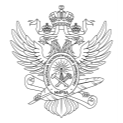 МИНОБРНАУКИ РОССИИМИНОБРНАУКИ РОССИИМИНОБРНАУКИ РОССИИМИНОБРНАУКИ РОССИИМИНОБРНАУКИ РОССИИМИНОБРНАУКИ РОССИИМИНОБРНАУКИ РОССИИМИНОБРНАУКИ РОССИИМИНОБРНАУКИ РОССИИМИНОБРНАУКИ РОССИИМИНОБРНАУКИ РОССИИМИНОБРНАУКИ РОССИИМИНОБРНАУКИ РОССИИМИНОБРНАУКИ РОССИИМИНОБРНАУКИ РОССИИМИНОБРНАУКИ РОССИИМИНОБРНАУКИ РОССИИМИНОБРНАУКИ РОССИИМИНОБРНАУКИ РОССИИМИНОБРНАУКИ РОССИИМИНОБРНАУКИ РОССИИМИНОБРНАУКИ РОССИИФедеральное государственное бюджетное образовательное учреждениевысшего образования«МИРЭА – Российский технологический университет»Федеральное государственное бюджетное образовательное учреждениевысшего образования«МИРЭА – Российский технологический университет»Федеральное государственное бюджетное образовательное учреждениевысшего образования«МИРЭА – Российский технологический университет»Федеральное государственное бюджетное образовательное учреждениевысшего образования«МИРЭА – Российский технологический университет»Федеральное государственное бюджетное образовательное учреждениевысшего образования«МИРЭА – Российский технологический университет»Федеральное государственное бюджетное образовательное учреждениевысшего образования«МИРЭА – Российский технологический университет»Федеральное государственное бюджетное образовательное учреждениевысшего образования«МИРЭА – Российский технологический университет»Федеральное государственное бюджетное образовательное учреждениевысшего образования«МИРЭА – Российский технологический университет»Федеральное государственное бюджетное образовательное учреждениевысшего образования«МИРЭА – Российский технологический университет»Федеральное государственное бюджетное образовательное учреждениевысшего образования«МИРЭА – Российский технологический университет»Федеральное государственное бюджетное образовательное учреждениевысшего образования«МИРЭА – Российский технологический университет»Федеральное государственное бюджетное образовательное учреждениевысшего образования«МИРЭА – Российский технологический университет»Федеральное государственное бюджетное образовательное учреждениевысшего образования«МИРЭА – Российский технологический университет»Федеральное государственное бюджетное образовательное учреждениевысшего образования«МИРЭА – Российский технологический университет»Федеральное государственное бюджетное образовательное учреждениевысшего образования«МИРЭА – Российский технологический университет»Федеральное государственное бюджетное образовательное учреждениевысшего образования«МИРЭА – Российский технологический университет»Федеральное государственное бюджетное образовательное учреждениевысшего образования«МИРЭА – Российский технологический университет»Федеральное государственное бюджетное образовательное учреждениевысшего образования«МИРЭА – Российский технологический университет»Федеральное государственное бюджетное образовательное учреждениевысшего образования«МИРЭА – Российский технологический университет»Федеральное государственное бюджетное образовательное учреждениевысшего образования«МИРЭА – Российский технологический университет»Федеральное государственное бюджетное образовательное учреждениевысшего образования«МИРЭА – Российский технологический университет»Федеральное государственное бюджетное образовательное учреждениевысшего образования«МИРЭА – Российский технологический университет»Институт тонких химических технологий имени М.В. ЛомоносоваИнститут тонких химических технологий имени М.В. ЛомоносоваИнститут тонких химических технологий имени М.В. ЛомоносоваИнститут тонких химических технологий имени М.В. ЛомоносоваИнститут тонких химических технологий имени М.В. ЛомоносоваИнститут тонких химических технологий имени М.В. ЛомоносоваИнститут тонких химических технологий имени М.В. ЛомоносоваИнститут тонких химических технологий имени М.В. ЛомоносоваИнститут тонких химических технологий имени М.В. ЛомоносоваИнститут тонких химических технологий имени М.В. ЛомоносоваИнститут тонких химических технологий имени М.В. ЛомоносоваИнститут тонких химических технологий имени М.В. ЛомоносоваИнститут тонких химических технологий имени М.В. ЛомоносоваИнститут тонких химических технологий имени М.В. ЛомоносоваИнститут тонких химических технологий имени М.В. ЛомоносоваИнститут тонких химических технологий имени М.В. ЛомоносоваИнститут тонких химических технологий имени М.В. ЛомоносоваИнститут тонких химических технологий имени М.В. ЛомоносоваИнститут тонких химических технологий имени М.В. ЛомоносоваИнститут тонких химических технологий имени М.В. ЛомоносоваИнститут тонких химических технологий имени М.В. ЛомоносоваИнститут тонких химических технологий имени М.В. ЛомоносоваУТВЕРЖДАЮУТВЕРЖДАЮУТВЕРЖДАЮУТВЕРЖДАЮУТВЕРЖДАЮУТВЕРЖДАЮУТВЕРЖДАЮДиректор ИТХТДиректор ИТХТДиректор ИТХТДиректор ИТХТДиректор ИТХТДиректор ИТХТДиректор ИТХТ_______________ Маслов М.А._______________ Маслов М.А._______________ Маслов М.А._______________ Маслов М.А._______________ Маслов М.А._______________ Маслов М.А._______________ Маслов М.А.«___»  ___________ 2021 г.«___»  ___________ 2021 г.«___»  ___________ 2021 г.«___»  ___________ 2021 г.«___»  ___________ 2021 г.«___»  ___________ 2021 г.«___»  ___________ 2021 г.Рабочая программа практикиРабочая программа практикиРабочая программа практикиРабочая программа практикиРабочая программа практикиРабочая программа практикиРабочая программа практикиРабочая программа практикиРабочая программа практикиРабочая программа практикиРабочая программа практикиРабочая программа практикиРабочая программа практикиРабочая программа практикиРабочая программа практикиРабочая программа практикиРабочая программа практикиРабочая программа практикиРабочая программа практикиРабочая программа практикиРабочая программа практикиРабочая программа практикиПроизводственная практикаПроизводственная практикаПроизводственная практикаПроизводственная практикаПроизводственная практикаПроизводственная практикаПроизводственная практикаПроизводственная практикаПроизводственная практикаПроизводственная практикаПроизводственная практикаПроизводственная практикаПроизводственная практикаПроизводственная практикаПроизводственная практикаПроизводственная практикаПроизводственная практикаПроизводственная практикаПроизводственная практикаПроизводственная практикаПроизводственная практикаПроизводственная практикаНаучно-исследовательская работаНаучно-исследовательская работаНаучно-исследовательская работаНаучно-исследовательская работаНаучно-исследовательская работаНаучно-исследовательская работаНаучно-исследовательская работаНаучно-исследовательская работаНаучно-исследовательская работаНаучно-исследовательская работаНаучно-исследовательская работаНаучно-исследовательская работаНаучно-исследовательская работаНаучно-исследовательская работаНаучно-исследовательская работаНаучно-исследовательская работаНаучно-исследовательская работаНаучно-исследовательская работаНаучно-исследовательская работаНаучно-исследовательская работаНаучно-исследовательская работаНаучно-исследовательская работаЧитающее подразделениеЧитающее подразделениеЧитающее подразделениеЧитающее подразделениеЧитающее подразделениеЧитающее подразделениекафедра химии и технологии элементоорганических соединений имени Андрианова К.А.кафедра химии и технологии элементоорганических соединений имени Андрианова К.А.кафедра химии и технологии элементоорганических соединений имени Андрианова К.А.кафедра химии и технологии элементоорганических соединений имени Андрианова К.А.кафедра химии и технологии элементоорганических соединений имени Андрианова К.А.кафедра химии и технологии элементоорганических соединений имени Андрианова К.А.кафедра химии и технологии элементоорганических соединений имени Андрианова К.А.кафедра химии и технологии элементоорганических соединений имени Андрианова К.А.кафедра химии и технологии элементоорганических соединений имени Андрианова К.А.кафедра химии и технологии элементоорганических соединений имени Андрианова К.А.кафедра химии и технологии элементоорганических соединений имени Андрианова К.А.кафедра химии и технологии элементоорганических соединений имени Андрианова К.А.кафедра химии и технологии элементоорганических соединений имени Андрианова К.А.кафедра химии и технологии элементоорганических соединений имени Андрианова К.А.кафедра химии и технологии элементоорганических соединений имени Андрианова К.А.кафедра химии и технологии элементоорганических соединений имени Андрианова К.А.кафедра химии и технологии элементоорганических соединений имени Андрианова К.А.кафедра химии и технологии элементоорганических соединений имени Андрианова К.А.кафедра химии и технологии элементоорганических соединений имени Андрианова К.А.кафедра химии и технологии элементоорганических соединений имени Андрианова К.А.кафедра химии и технологии элементоорганических соединений имени Андрианова К.А.кафедра химии и технологии элементоорганических соединений имени Андрианова К.А.кафедра химии и технологии элементоорганических соединений имени Андрианова К.А.кафедра химии и технологии элементоорганических соединений имени Андрианова К.А.кафедра химии и технологии элементоорганических соединений имени Андрианова К.А.кафедра химии и технологии элементоорганических соединений имени Андрианова К.А.НаправлениеНаправлениеНаправлениеНаправлениеНаправлениеНаправлениеНаправление18.04.01 Химическая технология18.04.01 Химическая технология18.04.01 Химическая технология18.04.01 Химическая технология18.04.01 Химическая технология18.04.01 Химическая технология18.04.01 Химическая технология18.04.01 Химическая технология18.04.01 Химическая технология18.04.01 Химическая технология18.04.01 Химическая технология18.04.01 Химическая технология18.04.01 Химическая технологияНаправленностьНаправленностьНаправленностьНаправленностьНаправленностьНаправленностьНаправленностьХимическая технология высокомолекулярных  и элементоорганических соединенийХимическая технология высокомолекулярных  и элементоорганических соединенийХимическая технология высокомолекулярных  и элементоорганических соединенийХимическая технология высокомолекулярных  и элементоорганических соединенийХимическая технология высокомолекулярных  и элементоорганических соединенийХимическая технология высокомолекулярных  и элементоорганических соединенийХимическая технология высокомолекулярных  и элементоорганических соединенийХимическая технология высокомолекулярных  и элементоорганических соединенийХимическая технология высокомолекулярных  и элементоорганических соединенийХимическая технология высокомолекулярных  и элементоорганических соединенийХимическая технология высокомолекулярных  и элементоорганических соединенийХимическая технология высокомолекулярных  и элементоорганических соединенийХимическая технология высокомолекулярных  и элементоорганических соединенийХимическая технология высокомолекулярных  и элементоорганических соединенийХимическая технология высокомолекулярных  и элементоорганических соединенийХимическая технология высокомолекулярных  и элементоорганических соединенийХимическая технология высокомолекулярных  и элементоорганических соединенийХимическая технология высокомолекулярных  и элементоорганических соединенийХимическая технология высокомолекулярных  и элементоорганических соединенийХимическая технология высокомолекулярных  и элементоорганических соединенийХимическая технология высокомолекулярных  и элементоорганических соединенийХимическая технология высокомолекулярных  и элементоорганических соединенийХимическая технология высокомолекулярных  и элементоорганических соединенийХимическая технология высокомолекулярных  и элементоорганических соединенийХимическая технология высокомолекулярных  и элементоорганических соединенийХимическая технология высокомолекулярных  и элементоорганических соединенийКвалификацияКвалификацияКвалификацияКвалификацияКвалификациямагистрмагистрмагистрмагистрмагистрмагистрмагистрмагистрмагистрмагистрмагистрмагистрмагистрФорма обученияФорма обученияФорма обученияФорма обученияФорма обученияочнаяочнаяочнаяочнаяочнаяочнаяочнаяочнаяочнаяочнаяОбщая трудоемкостьОбщая трудоемкостьОбщая трудоемкостьОбщая трудоемкость25 з.е.25 з.е.25 з.е.25 з.е.25 з.е.25 з.е.25 з.е.25 з.е.25 з.е.25 з.е.Распределение часов дисциплины и форм промежуточной аттестации по семестрамРаспределение часов дисциплины и форм промежуточной аттестации по семестрамРаспределение часов дисциплины и форм промежуточной аттестации по семестрамРаспределение часов дисциплины и форм промежуточной аттестации по семестрамРаспределение часов дисциплины и форм промежуточной аттестации по семестрамРаспределение часов дисциплины и форм промежуточной аттестации по семестрамРаспределение часов дисциплины и форм промежуточной аттестации по семестрамРаспределение часов дисциплины и форм промежуточной аттестации по семестрамРаспределение часов дисциплины и форм промежуточной аттестации по семестрамРаспределение часов дисциплины и форм промежуточной аттестации по семестрамРаспределение часов дисциплины и форм промежуточной аттестации по семестрамРаспределение часов дисциплины и форм промежуточной аттестации по семестрамРаспределение часов дисциплины и форм промежуточной аттестации по семестрамРаспределение часов дисциплины и форм промежуточной аттестации по семестрамРаспределение часов дисциплины и форм промежуточной аттестации по семестрамРаспределение часов дисциплины и форм промежуточной аттестации по семестрамРаспределение часов дисциплины и форм промежуточной аттестации по семестрамРаспределение часов дисциплины и форм промежуточной аттестации по семестрамРаспределение часов дисциплины и форм промежуточной аттестации по семестрамРаспределение часов дисциплины и форм промежуточной аттестации по семестрамРаспределение часов дисциплины и форм промежуточной аттестации по семестрамРаспределение часов дисциплины и форм промежуточной аттестации по семестрамСеместрСеместрЗачётные единицыРаспределение часовРаспределение часовРаспределение часовРаспределение часовРаспределение часовРаспределение часовРаспределение часовРаспределение часовРаспределение часовРаспределение часовРаспределение часовРаспределение часовРаспределение часовРаспределение часовРаспределение часовФормы промежуточной аттестацииФормы промежуточной аттестацииФормы промежуточной аттестацииСеместрСеместрЗачётные единицыВсегоЛекцииЛекцииЛекцииЛекцииЛабораторныеЛабораторныеЛабораторныеПрактическиеСамостоятельная работаСамостоятельная работаКонтактная работа в период практики и (или) аттестацииКонтактная работа в период практики и (или) аттестацииКонтактная работа в период практики и (или) аттестацииКонтрольФормы промежуточной аттестацииФормы промежуточной аттестацииФормы промежуточной аттестации22725200000000229,58229,584,674,674,6717,75Зачет с оценкойЗачет с оценкойЗачет с оценкойиз них на практ. подготовкуиз них на практ. подготовкуиз них на практ. подготовкуиз них на практ. подготовку000000001151150000331864800000000618,25618,2512121217,75Зачет с оценкойЗачет с оценкойЗачет с оценкойиз них на практ. подготовкуиз них на практ. подготовкуиз них на практ. подготовкуиз них на практ. подготовку000000003093090000Москва 2021Москва 2021Москва 2021Москва 2021Москва 2021Москва 2021Москва 2021УП: 18.04.01_ХТВМиЭОС_ИТХТ_2021.plxУП: 18.04.01_ХТВМиЭОС_ИТХТ_2021.plxстр. 2Программу составил(и):канд. хим. наук,  доцент, Плетнева Мария Владимировна _________________канд. хим. наук,  доцент, Плетнева Мария Владимировна _________________канд. хим. наук,  доцент, Плетнева Мария Владимировна _________________канд. хим. наук,  доцент, Плетнева Мария Владимировна _________________канд. хим. наук,  доцент, Плетнева Мария Владимировна _________________канд. хим. наук,  доцент, Голуб Натадия александровна _________________канд. хим. наук,  доцент, Голуб Натадия александровна _________________канд. хим. наук,  доцент, Голуб Натадия александровна _________________канд. хим. наук,  доцент, Голуб Натадия александровна _________________канд. хим. наук,  доцент, Голуб Натадия александровна _________________Рабочая программа практикиРабочая программа практикиРабочая программа практикиНаучно-исследовательская работаНаучно-исследовательская работаНаучно-исследовательская работаНаучно-исследовательская работаНаучно-исследовательская работаразработана в соответствии с ФГОС ВО:разработана в соответствии с ФГОС ВО:разработана в соответствии с ФГОС ВО:Федеральный государственный образовательный стандарт высшего образования - магистратура по направлению подготовки 18.04.01 Химическая технология (приказ Минобрнауки России от 07.08.2020 г. № 910)Федеральный государственный образовательный стандарт высшего образования - магистратура по направлению подготовки 18.04.01 Химическая технология (приказ Минобрнауки России от 07.08.2020 г. № 910)Федеральный государственный образовательный стандарт высшего образования - магистратура по направлению подготовки 18.04.01 Химическая технология (приказ Минобрнауки России от 07.08.2020 г. № 910)Федеральный государственный образовательный стандарт высшего образования - магистратура по направлению подготовки 18.04.01 Химическая технология (приказ Минобрнауки России от 07.08.2020 г. № 910)Федеральный государственный образовательный стандарт высшего образования - магистратура по направлению подготовки 18.04.01 Химическая технология (приказ Минобрнауки России от 07.08.2020 г. № 910)составлена на основании учебного плана:составлена на основании учебного плана:составлена на основании учебного плана:направление: 18.04.01 Химическая технологиянаправленность: «Химическая технология высокомолекулярных  и элементоорганических соединений»направление: 18.04.01 Химическая технологиянаправленность: «Химическая технология высокомолекулярных  и элементоорганических соединений»направление: 18.04.01 Химическая технологиянаправленность: «Химическая технология высокомолекулярных  и элементоорганических соединений»направление: 18.04.01 Химическая технологиянаправленность: «Химическая технология высокомолекулярных  и элементоорганических соединений»направление: 18.04.01 Химическая технологиянаправленность: «Химическая технология высокомолекулярных  и элементоорганических соединений»Рабочая программа одобрена на заседании кафедрыРабочая программа одобрена на заседании кафедрыРабочая программа одобрена на заседании кафедрыРабочая программа одобрена на заседании кафедрыРабочая программа одобрена на заседании кафедрыкафедра химии и технологии элементоорганических соединений имени Андрианова К.А.кафедра химии и технологии элементоорганических соединений имени Андрианова К.А.кафедра химии и технологии элементоорганических соединений имени Андрианова К.А.кафедра химии и технологии элементоорганических соединений имени Андрианова К.А.кафедра химии и технологии элементоорганических соединений имени Андрианова К.А.Протокол от 25.03.2021 № 9Зав. кафедрой Кирилин А.Д. ___________________Протокол от 25.03.2021 № 9Зав. кафедрой Кирилин А.Д. ___________________Протокол от 25.03.2021 № 9Зав. кафедрой Кирилин А.Д. ___________________Протокол от 25.03.2021 № 9Зав. кафедрой Кирилин А.Д. ___________________Протокол от 25.03.2021 № 9Зав. кафедрой Кирилин А.Д. ___________________УП: 18.04.01_ХТВМиЭОС_ИТХТ_2021.plxУП: 18.04.01_ХТВМиЭОС_ИТХТ_2021.plxстр. 3Визирование РПД для исполнения в очередном учебном годуВизирование РПД для исполнения в очередном учебном годуВизирование РПД для исполнения в очередном учебном годуВизирование РПД для исполнения в очередном учебном годуВизирование РПД для исполнения в очередном учебном годуРабочая программа пересмотрена, обсуждена и одобрена для исполнения в 2022-2023 учебном году на заседании кафедрыРабочая программа пересмотрена, обсуждена и одобрена для исполнения в 2022-2023 учебном году на заседании кафедрыРабочая программа пересмотрена, обсуждена и одобрена для исполнения в 2022-2023 учебном году на заседании кафедрыРабочая программа пересмотрена, обсуждена и одобрена для исполнения в 2022-2023 учебном году на заседании кафедрыРабочая программа пересмотрена, обсуждена и одобрена для исполнения в 2022-2023 учебном году на заседании кафедрыкафедра химии и технологии элементоорганических соединений имени Андрианова К.А.кафедра химии и технологии элементоорганических соединений имени Андрианова К.А.кафедра химии и технологии элементоорганических соединений имени Андрианова К.А.кафедра химии и технологии элементоорганических соединений имени Андрианова К.А.кафедра химии и технологии элементоорганических соединений имени Андрианова К.А.Протокол от  __ __________ 2022 г.  №  __Зав. кафедрой ____________________   ____________________Протокол от  __ __________ 2022 г.  №  __Зав. кафедрой ____________________   ____________________Протокол от  __ __________ 2022 г.  №  __Зав. кафедрой ____________________   ____________________Протокол от  __ __________ 2022 г.  №  __Зав. кафедрой ____________________   ____________________Подпись                                Расшифровка подписиПодпись                                Расшифровка подписиПодпись                                Расшифровка подписиПодпись                                Расшифровка подписиВизирование РПД для исполнения в очередном учебном годуВизирование РПД для исполнения в очередном учебном годуВизирование РПД для исполнения в очередном учебном годуВизирование РПД для исполнения в очередном учебном годуВизирование РПД для исполнения в очередном учебном годуРабочая программа пересмотрена, обсуждена и одобрена для исполнения в 2023-2024 учебном году на заседании кафедрыРабочая программа пересмотрена, обсуждена и одобрена для исполнения в 2023-2024 учебном году на заседании кафедрыРабочая программа пересмотрена, обсуждена и одобрена для исполнения в 2023-2024 учебном году на заседании кафедрыРабочая программа пересмотрена, обсуждена и одобрена для исполнения в 2023-2024 учебном году на заседании кафедрыРабочая программа пересмотрена, обсуждена и одобрена для исполнения в 2023-2024 учебном году на заседании кафедрыкафедра химии и технологии элементоорганических соединений имени Андрианова К.А.кафедра химии и технологии элементоорганических соединений имени Андрианова К.А.кафедра химии и технологии элементоорганических соединений имени Андрианова К.А.кафедра химии и технологии элементоорганических соединений имени Андрианова К.А.кафедра химии и технологии элементоорганических соединений имени Андрианова К.А.Протокол от  __ __________ 2023 г.  №  __Зав. кафедрой ____________________   ____________________Протокол от  __ __________ 2023 г.  №  __Зав. кафедрой ____________________   ____________________Протокол от  __ __________ 2023 г.  №  __Зав. кафедрой ____________________   ____________________Протокол от  __ __________ 2023 г.  №  __Зав. кафедрой ____________________   ____________________Подпись                                Расшифровка подписиПодпись                                Расшифровка подписиВизирование РПД для исполнения в очередном учебном годуВизирование РПД для исполнения в очередном учебном годуВизирование РПД для исполнения в очередном учебном годуВизирование РПД для исполнения в очередном учебном годуВизирование РПД для исполнения в очередном учебном годуРабочая программа пересмотрена, обсуждена и одобрена для исполнения в 2024-2025 учебном году на заседании кафедрыРабочая программа пересмотрена, обсуждена и одобрена для исполнения в 2024-2025 учебном году на заседании кафедрыРабочая программа пересмотрена, обсуждена и одобрена для исполнения в 2024-2025 учебном году на заседании кафедрыРабочая программа пересмотрена, обсуждена и одобрена для исполнения в 2024-2025 учебном году на заседании кафедрыРабочая программа пересмотрена, обсуждена и одобрена для исполнения в 2024-2025 учебном году на заседании кафедрыкафедра химии и технологии элементоорганических соединений имени Андрианова К.А.кафедра химии и технологии элементоорганических соединений имени Андрианова К.А.кафедра химии и технологии элементоорганических соединений имени Андрианова К.А.кафедра химии и технологии элементоорганических соединений имени Андрианова К.А.кафедра химии и технологии элементоорганических соединений имени Андрианова К.А.Протокол от  __ __________ 2024 г.  №  __Зав. кафедрой ____________________   ____________________Протокол от  __ __________ 2024 г.  №  __Зав. кафедрой ____________________   ____________________Протокол от  __ __________ 2024 г.  №  __Зав. кафедрой ____________________   ____________________Протокол от  __ __________ 2024 г.  №  __Зав. кафедрой ____________________   ____________________Подпись                                Расшифровка подписиПодпись                                Расшифровка подписиВизирование РПД для исполнения в очередном учебном годуВизирование РПД для исполнения в очередном учебном годуВизирование РПД для исполнения в очередном учебном годуВизирование РПД для исполнения в очередном учебном годуВизирование РПД для исполнения в очередном учебном годуРабочая программа пересмотрена, обсуждена и одобрена для исполнения в 2025-2026 учебном году на заседании кафедрыРабочая программа пересмотрена, обсуждена и одобрена для исполнения в 2025-2026 учебном году на заседании кафедрыРабочая программа пересмотрена, обсуждена и одобрена для исполнения в 2025-2026 учебном году на заседании кафедрыРабочая программа пересмотрена, обсуждена и одобрена для исполнения в 2025-2026 учебном году на заседании кафедрыРабочая программа пересмотрена, обсуждена и одобрена для исполнения в 2025-2026 учебном году на заседании кафедрыкафедра химии и технологии элементоорганических соединений имени Андрианова К.А.кафедра химии и технологии элементоорганических соединений имени Андрианова К.А.кафедра химии и технологии элементоорганических соединений имени Андрианова К.А.кафедра химии и технологии элементоорганических соединений имени Андрианова К.А.кафедра химии и технологии элементоорганических соединений имени Андрианова К.А.Протокол от  __ __________ 2025 г.  №  __Зав. кафедрой ____________________   ____________________Протокол от  __ __________ 2025 г.  №  __Зав. кафедрой ____________________   ____________________Протокол от  __ __________ 2025 г.  №  __Зав. кафедрой ____________________   ____________________Протокол от  __ __________ 2025 г.  №  __Зав. кафедрой ____________________   ____________________Подпись                                Расшифровка подписиПодпись                                Расшифровка подписиУП: 18.04.01_ХТВМиЭОС_ИТХТ_2021.plxУП: 18.04.01_ХТВМиЭОС_ИТХТ_2021.plxУП: 18.04.01_ХТВМиЭОС_ИТХТ_2021.plxУП: 18.04.01_ХТВМиЭОС_ИТХТ_2021.plxстр. 41. ЦЕЛИ ОСВОЕНИЯ ПРАКТИКИ1. ЦЕЛИ ОСВОЕНИЯ ПРАКТИКИ1. ЦЕЛИ ОСВОЕНИЯ ПРАКТИКИ1. ЦЕЛИ ОСВОЕНИЯ ПРАКТИКИ1. ЦЕЛИ ОСВОЕНИЯ ПРАКТИКИ1. ЦЕЛИ ОСВОЕНИЯ ПРАКТИКИ«Научно-исследовательская работа» имеет своей целью сформировать, закрепить и развить практические навыки и компетенции, предусмотренные данной рабочей программой в соответствии с требованиями ФГОС ВО по направлению подготовки 18.04.01 Химическая технология с учетом специфики направленности подготовки – «Химическая технология высокомолекулярных  и элементоорганических соединений».Практическая подготовка при проведении практики организуется путем непосредственного выполнения обучающимися определенных видов работ, связанных с будущей профессиональной деятельностью.«Научно-исследовательская работа» имеет своей целью сформировать, закрепить и развить практические навыки и компетенции, предусмотренные данной рабочей программой в соответствии с требованиями ФГОС ВО по направлению подготовки 18.04.01 Химическая технология с учетом специфики направленности подготовки – «Химическая технология высокомолекулярных  и элементоорганических соединений».Практическая подготовка при проведении практики организуется путем непосредственного выполнения обучающимися определенных видов работ, связанных с будущей профессиональной деятельностью.«Научно-исследовательская работа» имеет своей целью сформировать, закрепить и развить практические навыки и компетенции, предусмотренные данной рабочей программой в соответствии с требованиями ФГОС ВО по направлению подготовки 18.04.01 Химическая технология с учетом специфики направленности подготовки – «Химическая технология высокомолекулярных  и элементоорганических соединений».Практическая подготовка при проведении практики организуется путем непосредственного выполнения обучающимися определенных видов работ, связанных с будущей профессиональной деятельностью.«Научно-исследовательская работа» имеет своей целью сформировать, закрепить и развить практические навыки и компетенции, предусмотренные данной рабочей программой в соответствии с требованиями ФГОС ВО по направлению подготовки 18.04.01 Химическая технология с учетом специфики направленности подготовки – «Химическая технология высокомолекулярных  и элементоорганических соединений».Практическая подготовка при проведении практики организуется путем непосредственного выполнения обучающимися определенных видов работ, связанных с будущей профессиональной деятельностью.«Научно-исследовательская работа» имеет своей целью сформировать, закрепить и развить практические навыки и компетенции, предусмотренные данной рабочей программой в соответствии с требованиями ФГОС ВО по направлению подготовки 18.04.01 Химическая технология с учетом специфики направленности подготовки – «Химическая технология высокомолекулярных  и элементоорганических соединений».Практическая подготовка при проведении практики организуется путем непосредственного выполнения обучающимися определенных видов работ, связанных с будущей профессиональной деятельностью.«Научно-исследовательская работа» имеет своей целью сформировать, закрепить и развить практические навыки и компетенции, предусмотренные данной рабочей программой в соответствии с требованиями ФГОС ВО по направлению подготовки 18.04.01 Химическая технология с учетом специфики направленности подготовки – «Химическая технология высокомолекулярных  и элементоорганических соединений».Практическая подготовка при проведении практики организуется путем непосредственного выполнения обучающимися определенных видов работ, связанных с будущей профессиональной деятельностью.2. МЕСТО ПРАКТИКИ В СТРУКТУРЕ ОБРАЗОВАТЕЛЬНОЙ ПРОГРАММЫ2. МЕСТО ПРАКТИКИ В СТРУКТУРЕ ОБРАЗОВАТЕЛЬНОЙ ПРОГРАММЫ2. МЕСТО ПРАКТИКИ В СТРУКТУРЕ ОБРАЗОВАТЕЛЬНОЙ ПРОГРАММЫ2. МЕСТО ПРАКТИКИ В СТРУКТУРЕ ОБРАЗОВАТЕЛЬНОЙ ПРОГРАММЫ2. МЕСТО ПРАКТИКИ В СТРУКТУРЕ ОБРАЗОВАТЕЛЬНОЙ ПРОГРАММЫ2. МЕСТО ПРАКТИКИ В СТРУКТУРЕ ОБРАЗОВАТЕЛЬНОЙ ПРОГРАММЫНаправление:18.04.01 Химическая технология18.04.01 Химическая технология18.04.01 Химическая технология18.04.01 Химическая технология18.04.01 Химическая технология18.04.01 Химическая технологияНаправленность:Химическая технология высокомолекулярных  и элементоорганических соединенийХимическая технология высокомолекулярных  и элементоорганических соединенийХимическая технология высокомолекулярных  и элементоорганических соединенийХимическая технология высокомолекулярных  и элементоорганических соединенийХимическая технология высокомолекулярных  и элементоорганических соединенийХимическая технология высокомолекулярных  и элементоорганических соединенийБлок:ПрактикаПрактикаПрактикаПрактикаПрактикаПрактикаЧасть:Часть, формируемая участниками образовательных отношенийЧасть, формируемая участниками образовательных отношенийЧасть, формируемая участниками образовательных отношенийЧасть, формируемая участниками образовательных отношенийЧасть, формируемая участниками образовательных отношенийЧасть, формируемая участниками образовательных отношенийОбщая трудоемкость:25 з.е. (900 акад. час.).25 з.е. (900 акад. час.).25 з.е. (900 акад. час.).25 з.е. (900 акад. час.).25 з.е. (900 акад. час.).25 з.е. (900 акад. час.).3. ТИП, ВИД И СПОСОБ ПРОВЕДЕНИЯ ПРАКТИКИ3. ТИП, ВИД И СПОСОБ ПРОВЕДЕНИЯ ПРАКТИКИ3. ТИП, ВИД И СПОСОБ ПРОВЕДЕНИЯ ПРАКТИКИ3. ТИП, ВИД И СПОСОБ ПРОВЕДЕНИЯ ПРАКТИКИ3. ТИП, ВИД И СПОСОБ ПРОВЕДЕНИЯ ПРАКТИКИ3. ТИП, ВИД И СПОСОБ ПРОВЕДЕНИЯ ПРАКТИКИВид практики:Производственная практикаПроизводственная практикаПроизводственная практикаПроизводственная практикаПроизводственная практикаПроизводственная практикаТип практики:Научно-исследовательская работаНаучно-исследовательская работаНаучно-исследовательская работаНаучно-исследовательская работаНаучно-исследовательская работаНаучно-исследовательская работаСпособ (способы) проведения практики определяются в соответствии с федеральным государственным образовательным стандартом. В случае, если стандарт не регламентирует способ проведения практики, то она проводится стационарно.Способ (способы) проведения практики определяются в соответствии с федеральным государственным образовательным стандартом. В случае, если стандарт не регламентирует способ проведения практики, то она проводится стационарно.Способ (способы) проведения практики определяются в соответствии с федеральным государственным образовательным стандартом. В случае, если стандарт не регламентирует способ проведения практики, то она проводится стационарно.Способ (способы) проведения практики определяются в соответствии с федеральным государственным образовательным стандартом. В случае, если стандарт не регламентирует способ проведения практики, то она проводится стационарно.Способ (способы) проведения практики определяются в соответствии с федеральным государственным образовательным стандартом. В случае, если стандарт не регламентирует способ проведения практики, то она проводится стационарно.Способ (способы) проведения практики определяются в соответствии с федеральным государственным образовательным стандартом. В случае, если стандарт не регламентирует способ проведения практики, то она проводится стационарно.4.МЕСТО И ВРЕМЯ ПРОВЕДЕНИЯ ПРАКТИКИ4.МЕСТО И ВРЕМЯ ПРОВЕДЕНИЯ ПРАКТИКИ4.МЕСТО И ВРЕМЯ ПРОВЕДЕНИЯ ПРАКТИКИ4.МЕСТО И ВРЕМЯ ПРОВЕДЕНИЯ ПРАКТИКИ4.МЕСТО И ВРЕМЯ ПРОВЕДЕНИЯ ПРАКТИКИ4.МЕСТО И ВРЕМЯ ПРОВЕДЕНИЯ ПРАКТИКИ«Научно-исследовательская работа»  направления подготовки 18.04.01 Химическая технология проводится на базе структурных подразделений РТУ МИРЭА или в организации, осуществляющей деятельность по профилю соответствующей образовательной программы (далее - профильная организация), в том числе в структурном подразделении профильной организации, предназначенном для проведения практической подготовки, на основании договора, заключаемого между образовательной организацией и профильной организацией.«Научно-исследовательская работа»  направления подготовки 18.04.01 Химическая технология проводится на базе структурных подразделений РТУ МИРЭА или в организации, осуществляющей деятельность по профилю соответствующей образовательной программы (далее - профильная организация), в том числе в структурном подразделении профильной организации, предназначенном для проведения практической подготовки, на основании договора, заключаемого между образовательной организацией и профильной организацией.«Научно-исследовательская работа»  направления подготовки 18.04.01 Химическая технология проводится на базе структурных подразделений РТУ МИРЭА или в организации, осуществляющей деятельность по профилю соответствующей образовательной программы (далее - профильная организация), в том числе в структурном подразделении профильной организации, предназначенном для проведения практической подготовки, на основании договора, заключаемого между образовательной организацией и профильной организацией.«Научно-исследовательская работа»  направления подготовки 18.04.01 Химическая технология проводится на базе структурных подразделений РТУ МИРЭА или в организации, осуществляющей деятельность по профилю соответствующей образовательной программы (далее - профильная организация), в том числе в структурном подразделении профильной организации, предназначенном для проведения практической подготовки, на основании договора, заключаемого между образовательной организацией и профильной организацией.«Научно-исследовательская работа»  направления подготовки 18.04.01 Химическая технология проводится на базе структурных подразделений РТУ МИРЭА или в организации, осуществляющей деятельность по профилю соответствующей образовательной программы (далее - профильная организация), в том числе в структурном подразделении профильной организации, предназначенном для проведения практической подготовки, на основании договора, заключаемого между образовательной организацией и профильной организацией.«Научно-исследовательская работа»  направления подготовки 18.04.01 Химическая технология проводится на базе структурных подразделений РТУ МИРЭА или в организации, осуществляющей деятельность по профилю соответствующей образовательной программы (далее - профильная организация), в том числе в структурном подразделении профильной организации, предназначенном для проведения практической подготовки, на основании договора, заключаемого между образовательной организацией и профильной организацией.5. КОМПЕТЕНЦИИ ОБУЧАЮЩЕГОСЯ, ФОРМИРУЕМЫЕ В РЕЗУЛЬТАТЕ ОСВОЕНИЯ ПРАКТИКИ5. КОМПЕТЕНЦИИ ОБУЧАЮЩЕГОСЯ, ФОРМИРУЕМЫЕ В РЕЗУЛЬТАТЕ ОСВОЕНИЯ ПРАКТИКИ5. КОМПЕТЕНЦИИ ОБУЧАЮЩЕГОСЯ, ФОРМИРУЕМЫЕ В РЕЗУЛЬТАТЕ ОСВОЕНИЯ ПРАКТИКИ5. КОМПЕТЕНЦИИ ОБУЧАЮЩЕГОСЯ, ФОРМИРУЕМЫЕ В РЕЗУЛЬТАТЕ ОСВОЕНИЯ ПРАКТИКИ5. КОМПЕТЕНЦИИ ОБУЧАЮЩЕГОСЯ, ФОРМИРУЕМЫЕ В РЕЗУЛЬТАТЕ ОСВОЕНИЯ ПРАКТИКИ5. КОМПЕТЕНЦИИ ОБУЧАЮЩЕГОСЯ, ФОРМИРУЕМЫЕ В РЕЗУЛЬТАТЕ ОСВОЕНИЯ ПРАКТИКИВ результате освоения практики обучающийся должен овладеть компетенциями:В результате освоения практики обучающийся должен овладеть компетенциями:В результате освоения практики обучающийся должен овладеть компетенциями:В результате освоения практики обучающийся должен овладеть компетенциями:В результате освоения практики обучающийся должен овладеть компетенциями:В результате освоения практики обучающийся должен овладеть компетенциями:ПК-1 - Способен осуществлять анализ и систематизацию научно-технической информации по теме исследования в соответствии с поставленными задачами, выбирать методы и инструменты решения адекватные задачам и целям исследования в соответствующей области химии, химической технологии и смежных науках ПК-1 - Способен осуществлять анализ и систематизацию научно-технической информации по теме исследования в соответствии с поставленными задачами, выбирать методы и инструменты решения адекватные задачам и целям исследования в соответствующей области химии, химической технологии и смежных науках ПК-1 - Способен осуществлять анализ и систематизацию научно-технической информации по теме исследования в соответствии с поставленными задачами, выбирать методы и инструменты решения адекватные задачам и целям исследования в соответствующей области химии, химической технологии и смежных науках ПК-1 - Способен осуществлять анализ и систематизацию научно-технической информации по теме исследования в соответствии с поставленными задачами, выбирать методы и инструменты решения адекватные задачам и целям исследования в соответствующей области химии, химической технологии и смежных науках ПК-1 - Способен осуществлять анализ и систематизацию научно-технической информации по теме исследования в соответствии с поставленными задачами, выбирать методы и инструменты решения адекватные задачам и целям исследования в соответствующей области химии, химической технологии и смежных науках ПК-1 - Способен осуществлять анализ и систематизацию научно-технической информации по теме исследования в соответствии с поставленными задачами, выбирать методы и инструменты решения адекватные задачам и целям исследования в соответствующей области химии, химической технологии и смежных науках ПК-2 - Способен осуществлять самостоятельные исследования высокомолекулярных и элементоорганических соединений с использованием физико-химических и прочих методов и устанавливать зависимость между структурой и свойствами ПК-2 - Способен осуществлять самостоятельные исследования высокомолекулярных и элементоорганических соединений с использованием физико-химических и прочих методов и устанавливать зависимость между структурой и свойствами ПК-2 - Способен осуществлять самостоятельные исследования высокомолекулярных и элементоорганических соединений с использованием физико-химических и прочих методов и устанавливать зависимость между структурой и свойствами ПК-2 - Способен осуществлять самостоятельные исследования высокомолекулярных и элементоорганических соединений с использованием физико-химических и прочих методов и устанавливать зависимость между структурой и свойствами ПК-2 - Способен осуществлять самостоятельные исследования высокомолекулярных и элементоорганических соединений с использованием физико-химических и прочих методов и устанавливать зависимость между структурой и свойствами ПК-2 - Способен осуществлять самостоятельные исследования высокомолекулярных и элементоорганических соединений с использованием физико-химических и прочих методов и устанавливать зависимость между структурой и свойствами ПК-3 - Способен синтезировать высокомолекулярные и элементоорганические соединения с заданным комплексом свойств, разрабатывать технологические основы их получения и определять области практического применения ПК-3 - Способен синтезировать высокомолекулярные и элементоорганические соединения с заданным комплексом свойств, разрабатывать технологические основы их получения и определять области практического применения ПК-3 - Способен синтезировать высокомолекулярные и элементоорганические соединения с заданным комплексом свойств, разрабатывать технологические основы их получения и определять области практического применения ПК-3 - Способен синтезировать высокомолекулярные и элементоорганические соединения с заданным комплексом свойств, разрабатывать технологические основы их получения и определять области практического применения ПК-3 - Способен синтезировать высокомолекулярные и элементоорганические соединения с заданным комплексом свойств, разрабатывать технологические основы их получения и определять области практического применения ПК-3 - Способен синтезировать высокомолекулярные и элементоорганические соединения с заданным комплексом свойств, разрабатывать технологические основы их получения и определять области практического применения УП: 18.04.01_ХТВМиЭОС_ИТХТ_2021.plxстр. 5ПЛАНИРУЕМЫЕ РЕЗУЛЬТАТЫ ОБУЧЕНИЯ ПО ПРАКТИКЕ, ХАРАКТЕРИЗУЮЩИЕ ФОРМИРОВАНИЯ КОМПЕТЕНЦИЙПЛАНИРУЕМЫЕ РЕЗУЛЬТАТЫ ОБУЧЕНИЯ ПО ПРАКТИКЕ, ХАРАКТЕРИЗУЮЩИЕ ФОРМИРОВАНИЯ КОМПЕТЕНЦИЙПЛАНИРУЕМЫЕ РЕЗУЛЬТАТЫ ОБУЧЕНИЯ ПО ПРАКТИКЕ, ХАРАКТЕРИЗУЮЩИЕ ФОРМИРОВАНИЯ КОМПЕТЕНЦИЙПК-1 : Способен осуществлять анализ и систематизацию научно-технической информации по теме исследования в соответствии с поставленными задачами, выбирать методы и инструменты решения адекватные задачам и целям исследования в соответствующей области химии, химической технологии и смежных наукахПК-1 : Способен осуществлять анализ и систематизацию научно-технической информации по теме исследования в соответствии с поставленными задачами, выбирать методы и инструменты решения адекватные задачам и целям исследования в соответствующей области химии, химической технологии и смежных наукахПК-1 : Способен осуществлять анализ и систематизацию научно-технической информации по теме исследования в соответствии с поставленными задачами, выбирать методы и инструменты решения адекватные задачам и целям исследования в соответствующей области химии, химической технологии и смежных наукахПК-1.1  : Анализирует и систематизирует научно-техническую информацию, составляет поэтапный план исследованийПК-1.1  : Анализирует и систематизирует научно-техническую информацию, составляет поэтапный план исследованийПК-1.1  : Анализирует и систематизирует научно-техническую информацию, составляет поэтапный план исследованийВладеть:Владеть:Владеть:-  навыками поиска, сбора, критического анализа и систематизации полученной научно- технической информации по тематике проводимых исследований в области высокомолекулярных и элементоорганичсеких соединений-  навыками поиска, сбора, критического анализа и систематизации полученной научно- технической информации по тематике проводимых исследований в области высокомолекулярных и элементоорганичсеких соединений-  навыками поиска, сбора, критического анализа и систематизации полученной научно- технической информации по тематике проводимых исследований в области высокомолекулярных и элементоорганичсеких соединенийПК-1.2  : Выбирает адекватные методы и инструменты решения поставленных задач, позволяющие достичь цели исследованийПК-1.2  : Выбирает адекватные методы и инструменты решения поставленных задач, позволяющие достичь цели исследованийПК-1.2  : Выбирает адекватные методы и инструменты решения поставленных задач, позволяющие достичь цели исследованийУметь:Уметь:Уметь:-  составить   план   проведения   научного  исследования и     организовывать самостоятельную научно-исследовательскую работу-  составить   план   проведения   научного  исследования и     организовывать самостоятельную научно-исследовательскую работу-  составить   план   проведения   научного  исследования и     организовывать самостоятельную научно-исследовательскую работуПК-2 : Способен осуществлять самостоятельные исследования высокомолекулярных и элементоорганических соединений с использованием физико-химических и прочих методов и устанавливать зависимость между структурой и свойствамиПК-2 : Способен осуществлять самостоятельные исследования высокомолекулярных и элементоорганических соединений с использованием физико-химических и прочих методов и устанавливать зависимость между структурой и свойствамиПК-2 : Способен осуществлять самостоятельные исследования высокомолекулярных и элементоорганических соединений с использованием физико-химических и прочих методов и устанавливать зависимость между структурой и свойствамиПК-2.1  : Выбирает необходимый метод исследования структуры и свойств, организует проведение исследований и испытаний, обрабатывает и интерпретирует полученные результатыПК-2.1  : Выбирает необходимый метод исследования структуры и свойств, организует проведение исследований и испытаний, обрабатывает и интерпретирует полученные результатыПК-2.1  : Выбирает необходимый метод исследования структуры и свойств, организует проведение исследований и испытаний, обрабатывает и интерпретирует полученные результатыУметь:Уметь:Уметь:-  использовать современные приборы, создавать экспериментальную установку для синтеза высокомолекулярных и элементоорганических соединений, проводить обработку и анализ полученных результатов-  использовать современные приборы, создавать экспериментальную установку для синтеза высокомолекулярных и элементоорганических соединений, проводить обработку и анализ полученных результатов-  использовать современные приборы, создавать экспериментальную установку для синтеза высокомолекулярных и элементоорганических соединений, проводить обработку и анализ полученных результатовПК-2.2  : Проводит обобщение полученных результатов исследований и испытаний, устанавливает зависимость между структурой и свойствамивысокомолекулярных и элементоорганических соединенийПК-2.2  : Проводит обобщение полученных результатов исследований и испытаний, устанавливает зависимость между структурой и свойствамивысокомолекулярных и элементоорганических соединенийПК-2.2  : Проводит обобщение полученных результатов исследований и испытаний, устанавливает зависимость между структурой и свойствамивысокомолекулярных и элементоорганических соединенийВладеть:Владеть:Владеть:-  навыками обработки  результатов исследований высокомолекулярных и элементоорганических соединений, интерпретации  результатов полученных исследований для установления зависимости между структурой и свойствами-  навыками обработки  результатов исследований высокомолекулярных и элементоорганических соединений, интерпретации  результатов полученных исследований для установления зависимости между структурой и свойствами-  навыками обработки  результатов исследований высокомолекулярных и элементоорганических соединений, интерпретации  результатов полученных исследований для установления зависимости между структурой и свойствамиПК-3 : Способен синтезировать высокомолекулярные и элементоорганические соединения с заданным комплексом свойств, разрабатывать технологические основы их получения и определять области практического примененияПК-3 : Способен синтезировать высокомолекулярные и элементоорганические соединения с заданным комплексом свойств, разрабатывать технологические основы их получения и определять области практического примененияПК-3 : Способен синтезировать высокомолекулярные и элементоорганические соединения с заданным комплексом свойств, разрабатывать технологические основы их получения и определять области практического примененияПК-3.1  : Выбирает адекватный и эффективный метод синтеза высокомолекулярных и элементоорганических соединений, в соответствии с поставленными задачами и предьявляемыми требованиями, и реализует его на практикеПК-3.1  : Выбирает адекватный и эффективный метод синтеза высокомолекулярных и элементоорганических соединений, в соответствии с поставленными задачами и предьявляемыми требованиями, и реализует его на практикеПК-3.1  : Выбирает адекватный и эффективный метод синтеза высокомолекулярных и элементоорганических соединений, в соответствии с поставленными задачами и предьявляемыми требованиями, и реализует его на практикеУметь:Уметь:Уметь:-  синтезировать высокомолекулярные и  элементоорганические соединения с заданным комплексом свойств   в соответствии с поставленными задачами-  синтезировать высокомолекулярные и  элементоорганические соединения с заданным комплексом свойств   в соответствии с поставленными задачами-  синтезировать высокомолекулярные и  элементоорганические соединения с заданным комплексом свойств   в соответствии с поставленными задачамиПК-3.2  : Разрабатывает технологические аспекты получения  высокомолекулярных иПК-3.2  : Разрабатывает технологические аспекты получения  высокомолекулярных иПК-3.2  : Разрабатывает технологические аспекты получения  высокомолекулярных иУП: 18.04.01_ХТВМиЭОС_ИТХТ_2021.plxУП: 18.04.01_ХТВМиЭОС_ИТХТ_2021.plxстр. 6элементоорганических соединений с учетом перспектив их практического примененияэлементоорганических соединений с учетом перспектив их практического примененияэлементоорганических соединений с учетом перспектив их практического примененияэлементоорганических соединений с учетом перспектив их практического примененияэлементоорганических соединений с учетом перспектив их практического примененияэлементоорганических соединений с учетом перспектив их практического примененияУметь:Уметь:Уметь:Уметь:Уметь:Уметь:-  описывать химизм процесса, называть его стадии и  составлять принципиальную технологическую схему получения высокомолекулярных и  элементоорганических соединений-  описывать химизм процесса, называть его стадии и  составлять принципиальную технологическую схему получения высокомолекулярных и  элементоорганических соединений-  описывать химизм процесса, называть его стадии и  составлять принципиальную технологическую схему получения высокомолекулярных и  элементоорганических соединений-  описывать химизм процесса, называть его стадии и  составлять принципиальную технологическую схему получения высокомолекулярных и  элементоорганических соединений-  описывать химизм процесса, называть его стадии и  составлять принципиальную технологическую схему получения высокомолекулярных и  элементоорганических соединений-  описывать химизм процесса, называть его стадии и  составлять принципиальную технологическую схему получения высокомолекулярных и  элементоорганических соединенийВ РЕЗУЛЬТАТЕ ОСВОЕНИЯ ПРАКТИКИ ОБУЧАЮЩИЙСЯ ДОЛЖЕНВ РЕЗУЛЬТАТЕ ОСВОЕНИЯ ПРАКТИКИ ОБУЧАЮЩИЙСЯ ДОЛЖЕНВ РЕЗУЛЬТАТЕ ОСВОЕНИЯ ПРАКТИКИ ОБУЧАЮЩИЙСЯ ДОЛЖЕНВ РЕЗУЛЬТАТЕ ОСВОЕНИЯ ПРАКТИКИ ОБУЧАЮЩИЙСЯ ДОЛЖЕНВ РЕЗУЛЬТАТЕ ОСВОЕНИЯ ПРАКТИКИ ОБУЧАЮЩИЙСЯ ДОЛЖЕНВ РЕЗУЛЬТАТЕ ОСВОЕНИЯ ПРАКТИКИ ОБУЧАЮЩИЙСЯ ДОЛЖЕНУметь:Уметь:Уметь:Уметь:Уметь:Уметь:-  описывать химизм процесса, называть его стадии и  составлять принципиальную технологическую схему получения высокомолекулярных и  элементоорганических соединений-  описывать химизм процесса, называть его стадии и  составлять принципиальную технологическую схему получения высокомолекулярных и  элементоорганических соединений-  описывать химизм процесса, называть его стадии и  составлять принципиальную технологическую схему получения высокомолекулярных и  элементоорганических соединений-  описывать химизм процесса, называть его стадии и  составлять принципиальную технологическую схему получения высокомолекулярных и  элементоорганических соединений-  описывать химизм процесса, называть его стадии и  составлять принципиальную технологическую схему получения высокомолекулярных и  элементоорганических соединений-  описывать химизм процесса, называть его стадии и  составлять принципиальную технологическую схему получения высокомолекулярных и  элементоорганических соединений-  синтезировать высокомолекулярные и  элементоорганические соединения с заданным комплексом свойств   в соответствии с поставленными задачами-  синтезировать высокомолекулярные и  элементоорганические соединения с заданным комплексом свойств   в соответствии с поставленными задачами-  синтезировать высокомолекулярные и  элементоорганические соединения с заданным комплексом свойств   в соответствии с поставленными задачами-  синтезировать высокомолекулярные и  элементоорганические соединения с заданным комплексом свойств   в соответствии с поставленными задачами-  синтезировать высокомолекулярные и  элементоорганические соединения с заданным комплексом свойств   в соответствии с поставленными задачами-  синтезировать высокомолекулярные и  элементоорганические соединения с заданным комплексом свойств   в соответствии с поставленными задачами-  использовать современные приборы, создавать экспериментальную установку для синтеза высокомолекулярных и элементоорганических соединений, проводить обработку и анализ полученных результатов-  использовать современные приборы, создавать экспериментальную установку для синтеза высокомолекулярных и элементоорганических соединений, проводить обработку и анализ полученных результатов-  использовать современные приборы, создавать экспериментальную установку для синтеза высокомолекулярных и элементоорганических соединений, проводить обработку и анализ полученных результатов-  использовать современные приборы, создавать экспериментальную установку для синтеза высокомолекулярных и элементоорганических соединений, проводить обработку и анализ полученных результатов-  использовать современные приборы, создавать экспериментальную установку для синтеза высокомолекулярных и элементоорганических соединений, проводить обработку и анализ полученных результатов-  использовать современные приборы, создавать экспериментальную установку для синтеза высокомолекулярных и элементоорганических соединений, проводить обработку и анализ полученных результатов-  составить   план   проведения   научного  исследования и     организовывать самостоятельную научно-исследовательскую работу-  составить   план   проведения   научного  исследования и     организовывать самостоятельную научно-исследовательскую работу-  составить   план   проведения   научного  исследования и     организовывать самостоятельную научно-исследовательскую работу-  составить   план   проведения   научного  исследования и     организовывать самостоятельную научно-исследовательскую работу-  составить   план   проведения   научного  исследования и     организовывать самостоятельную научно-исследовательскую работу-  составить   план   проведения   научного  исследования и     организовывать самостоятельную научно-исследовательскую работуВладеть:Владеть:Владеть:Владеть:Владеть:Владеть:-  навыками поиска, сбора, критического анализа и систематизации полученной научно- технической информации по тематике проводимых исследований в области высокомолекулярных и элементоорганичсеких соединений-  навыками поиска, сбора, критического анализа и систематизации полученной научно- технической информации по тематике проводимых исследований в области высокомолекулярных и элементоорганичсеких соединений-  навыками поиска, сбора, критического анализа и систематизации полученной научно- технической информации по тематике проводимых исследований в области высокомолекулярных и элементоорганичсеких соединений-  навыками поиска, сбора, критического анализа и систематизации полученной научно- технической информации по тематике проводимых исследований в области высокомолекулярных и элементоорганичсеких соединений-  навыками поиска, сбора, критического анализа и систематизации полученной научно- технической информации по тематике проводимых исследований в области высокомолекулярных и элементоорганичсеких соединений-  навыками поиска, сбора, критического анализа и систематизации полученной научно- технической информации по тематике проводимых исследований в области высокомолекулярных и элементоорганичсеких соединений-  навыками обработки  результатов исследований высокомолекулярных и элементоорганических соединений, интерпретации  результатов полученных исследований для установления зависимости между структурой и свойствами-  навыками обработки  результатов исследований высокомолекулярных и элементоорганических соединений, интерпретации  результатов полученных исследований для установления зависимости между структурой и свойствами-  навыками обработки  результатов исследований высокомолекулярных и элементоорганических соединений, интерпретации  результатов полученных исследований для установления зависимости между структурой и свойствами-  навыками обработки  результатов исследований высокомолекулярных и элементоорганических соединений, интерпретации  результатов полученных исследований для установления зависимости между структурой и свойствами-  навыками обработки  результатов исследований высокомолекулярных и элементоорганических соединений, интерпретации  результатов полученных исследований для установления зависимости между структурой и свойствами-  навыками обработки  результатов исследований высокомолекулярных и элементоорганических соединений, интерпретации  результатов полученных исследований для установления зависимости между структурой и свойствами6. СТРУКТУРА И СОДЕРЖАНИЕ ПРАКТИКИ6. СТРУКТУРА И СОДЕРЖАНИЕ ПРАКТИКИ6. СТРУКТУРА И СОДЕРЖАНИЕ ПРАКТИКИ6. СТРУКТУРА И СОДЕРЖАНИЕ ПРАКТИКИ6. СТРУКТУРА И СОДЕРЖАНИЕ ПРАКТИКИ6. СТРУКТУРА И СОДЕРЖАНИЕ ПРАКТИКИПри проведении учебных занятий организация обеспечивает развитие у обучающихся навыков командной работы, межличностной коммуникации, принятия решений и лидерских качеств.При проведении учебных занятий организация обеспечивает развитие у обучающихся навыков командной работы, межличностной коммуникации, принятия решений и лидерских качеств.При проведении учебных занятий организация обеспечивает развитие у обучающихся навыков командной работы, межличностной коммуникации, принятия решений и лидерских качеств.При проведении учебных занятий организация обеспечивает развитие у обучающихся навыков командной работы, межличностной коммуникации, принятия решений и лидерских качеств.При проведении учебных занятий организация обеспечивает развитие у обучающихся навыков командной работы, межличностной коммуникации, принятия решений и лидерских качеств.При проведении учебных занятий организация обеспечивает развитие у обучающихся навыков командной работы, межличностной коммуникации, принятия решений и лидерских качеств.Код занятияНаименование разделов и тем /вид занятия/Наименование разделов и тем /вид занятия/Сем.ЧасовЧасов1. Организационно-подготовительный раздел1. Организационно-подготовительный раздел1. Организационно-подготовительный раздел1. Организационно-подготовительный раздел1. Организационно-подготовительный раздел1. Организационно-подготовительный раздел1.1Организационное собрание (КрПА). Выдача заданий для выполнения практики, постановка цели, оперделение этапов работы Организационное собрание (КрПА). Выдача заданий для выполнения практики, постановка цели, оперделение этапов работы 2221.2Инструктаж по технике безопасности (КрПА). Инструктаж по технике безопасности Инструктаж по технике безопасности (КрПА). Инструктаж по технике безопасности 22,422,421.3Выполнение заданий направленных на получение навыков практической подготовки (Ср). Выполнение заданий направленных на получение навыков практической подготовки Выполнение заданий направленных на получение навыков практической подготовки (Ср). Выполнение заданий направленных на получение навыков практической подготовки 2115 (из них 50 на практ. подг.)115 (из них 50 на практ. подг.)1.4Анализ информации и формирование отчёта по практической подготовке (Ср). Анализ информации и формирование отчёта по практической подготовке Анализ информации и формирование отчёта по практической подготовке (Ср). Анализ информации и формирование отчёта по практической подготовке 2114,58 (из них 65 на практ. подг.)114,58 (из них 65 на практ. подг.)2. Промежуточная аттестация (зачёт c оценкой)2. Промежуточная аттестация (зачёт c оценкой)2. Промежуточная аттестация (зачёт c оценкой)2. Промежуточная аттестация (зачёт c оценкой)2. Промежуточная аттестация (зачёт c оценкой)2. Промежуточная аттестация (зачёт c оценкой)2.1Подготовка к сдаче промежуточной аттестации (ЗачётСОц).  Подготовка к сдаче промежуточной аттестации (ЗачётСОц).  217,7517,752.2Контактная работа с преподавателем в период промежуточной аттестации (КрПА).  Контактная работа с преподавателем в период промежуточной аттестации (КрПА).  20,250,25УП: 18.04.01_ХТВМиЭОС_ИТХТ_2021.plxУП: 18.04.01_ХТВМиЭОС_ИТХТ_2021.plxстр. 73. Выполнение эксперимента3. Выполнение эксперимента3. Выполнение эксперимента3. Выполнение эксперимента3. Выполнение эксперимента3. Выполнение эксперимента3.1Выполнение заданий направленных на получение навыков практической подготовки (Ср). Этап практической деятельности и выполнение заданий Выполнение заданий направленных на получение навыков практической подготовки (Ср). Этап практической деятельности и выполнение заданий 3280 (из них 140 на практ. подг.)280 (из них 140 на практ. подг.)3.2Анализ информации и формирование отчёта по практической подготовке (Ср). Этап сбора, обработки и анализа информации Анализ информации и формирование отчёта по практической подготовке (Ср). Этап сбора, обработки и анализа информации 3338,25 (из них 169 на практ. подг.)338,25 (из них 169 на практ. подг.)3.3Контактная работа с преподавателем во время проведения эксперимента (КрПА). Контактная работа с преподавателем во время проведения эксперимента Контактная работа с преподавателем во время проведения эксперимента (КрПА). Контактная работа с преподавателем во время проведения эксперимента 311,7511,754. Промежуточная аттестация (зачёт c оценкой)4. Промежуточная аттестация (зачёт c оценкой)4. Промежуточная аттестация (зачёт c оценкой)4. Промежуточная аттестация (зачёт c оценкой)4. Промежуточная аттестация (зачёт c оценкой)4. Промежуточная аттестация (зачёт c оценкой)4.1Подготовка к сдаче промежуточной аттестации (ЗачётСОц).  Подготовка к сдаче промежуточной аттестации (ЗачётСОц).  317,7517,754.2Контактная работа с преподавателем в период промежуточной аттестации (КрПА).  Контактная работа с преподавателем в период промежуточной аттестации (КрПА).  30,250,257. ОЦЕНОЧНЫЕ МАТЕРИАЛЫ7. ОЦЕНОЧНЫЕ МАТЕРИАЛЫ7. ОЦЕНОЧНЫЕ МАТЕРИАЛЫ7. ОЦЕНОЧНЫЕ МАТЕРИАЛЫ7. ОЦЕНОЧНЫЕ МАТЕРИАЛЫ7. ОЦЕНОЧНЫЕ МАТЕРИАЛЫ7.1. Перечень компетенций7.1. Перечень компетенций7.1. Перечень компетенций7.1. Перечень компетенций7.1. Перечень компетенций7.1. Перечень компетенцийПеречень компетенций, на освоение которых направлена «Научно-исследовательская работа», с указанием результатов их формирования в процессе освоения образовательной программы, представлен в п.3 настоящей рабочей программыПеречень компетенций, на освоение которых направлена «Научно-исследовательская работа», с указанием результатов их формирования в процессе освоения образовательной программы, представлен в п.3 настоящей рабочей программыПеречень компетенций, на освоение которых направлена «Научно-исследовательская работа», с указанием результатов их формирования в процессе освоения образовательной программы, представлен в п.3 настоящей рабочей программыПеречень компетенций, на освоение которых направлена «Научно-исследовательская работа», с указанием результатов их формирования в процессе освоения образовательной программы, представлен в п.3 настоящей рабочей программыПеречень компетенций, на освоение которых направлена «Научно-исследовательская работа», с указанием результатов их формирования в процессе освоения образовательной программы, представлен в п.3 настоящей рабочей программыПеречень компетенций, на освоение которых направлена «Научно-исследовательская работа», с указанием результатов их формирования в процессе освоения образовательной программы, представлен в п.3 настоящей рабочей программы7.2. Типовые контрольные вопросы и задания7.2. Типовые контрольные вопросы и задания7.2. Типовые контрольные вопросы и задания7.2. Типовые контрольные вопросы и задания7.2. Типовые контрольные вопросы и задания7.2. Типовые контрольные вопросы и задания1. Правила безопасной работы с химическими веществами в лаборатории.2. Правила безопасной работы с ЛВЖ и горючими жидкостями.3. Правила безопасной работы с стеклянной посудой и приборами4. Правила безопасной работы с ртутными термометрами5. Требования к безопасности при работе со щелочными металлами.6. Требования к безопасности при работе с кислотами7. Способы демеркуризации помещений.8. Правила безопасности при работе с электрооборудованием.9. Способы хранения химических веществ.10. Меры первой доврачебной помощи пострадавшим при работе с химическими веществами.11. Средства индивидуальной защиты при работе с химическими веществами.12. Каким образом хранят бром  в лаборатории13. Как производят перегонку ЛВЖ?14. Если на ком-либо загорится одежда, что необходимо сделать15. Чем нужно обработать  обожженное место?16. Чем нужно промыть пораженное место при ожогах кислотами?17. Чем нужно промыть пораженное место при ожогах щелочами?18. При попадании щелочи или кислоты в глаза необходимо промыть (продолжите)19. Какие экспериментальные техники существуют для выделения твердых индивидуальных веществ.20. Какие экспериментальные техники существуют для выделения индивидуальных веществ в жидком виде.21. Физико-химические способы первичной идентификации веществ.22. Способы математической обработки  результатов эксперимента.23. Методы исследования, используемые для обработки результатов эксперимента.24. Дайте определение хроматографии.25. Устройство газо-жидкостного хроматографа.1. Правила безопасной работы с химическими веществами в лаборатории.2. Правила безопасной работы с ЛВЖ и горючими жидкостями.3. Правила безопасной работы с стеклянной посудой и приборами4. Правила безопасной работы с ртутными термометрами5. Требования к безопасности при работе со щелочными металлами.6. Требования к безопасности при работе с кислотами7. Способы демеркуризации помещений.8. Правила безопасности при работе с электрооборудованием.9. Способы хранения химических веществ.10. Меры первой доврачебной помощи пострадавшим при работе с химическими веществами.11. Средства индивидуальной защиты при работе с химическими веществами.12. Каким образом хранят бром  в лаборатории13. Как производят перегонку ЛВЖ?14. Если на ком-либо загорится одежда, что необходимо сделать15. Чем нужно обработать  обожженное место?16. Чем нужно промыть пораженное место при ожогах кислотами?17. Чем нужно промыть пораженное место при ожогах щелочами?18. При попадании щелочи или кислоты в глаза необходимо промыть (продолжите)19. Какие экспериментальные техники существуют для выделения твердых индивидуальных веществ.20. Какие экспериментальные техники существуют для выделения индивидуальных веществ в жидком виде.21. Физико-химические способы первичной идентификации веществ.22. Способы математической обработки  результатов эксперимента.23. Методы исследования, используемые для обработки результатов эксперимента.24. Дайте определение хроматографии.25. Устройство газо-жидкостного хроматографа.1. Правила безопасной работы с химическими веществами в лаборатории.2. Правила безопасной работы с ЛВЖ и горючими жидкостями.3. Правила безопасной работы с стеклянной посудой и приборами4. Правила безопасной работы с ртутными термометрами5. Требования к безопасности при работе со щелочными металлами.6. Требования к безопасности при работе с кислотами7. Способы демеркуризации помещений.8. Правила безопасности при работе с электрооборудованием.9. Способы хранения химических веществ.10. Меры первой доврачебной помощи пострадавшим при работе с химическими веществами.11. Средства индивидуальной защиты при работе с химическими веществами.12. Каким образом хранят бром  в лаборатории13. Как производят перегонку ЛВЖ?14. Если на ком-либо загорится одежда, что необходимо сделать15. Чем нужно обработать  обожженное место?16. Чем нужно промыть пораженное место при ожогах кислотами?17. Чем нужно промыть пораженное место при ожогах щелочами?18. При попадании щелочи или кислоты в глаза необходимо промыть (продолжите)19. Какие экспериментальные техники существуют для выделения твердых индивидуальных веществ.20. Какие экспериментальные техники существуют для выделения индивидуальных веществ в жидком виде.21. Физико-химические способы первичной идентификации веществ.22. Способы математической обработки  результатов эксперимента.23. Методы исследования, используемые для обработки результатов эксперимента.24. Дайте определение хроматографии.25. Устройство газо-жидкостного хроматографа.1. Правила безопасной работы с химическими веществами в лаборатории.2. Правила безопасной работы с ЛВЖ и горючими жидкостями.3. Правила безопасной работы с стеклянной посудой и приборами4. Правила безопасной работы с ртутными термометрами5. Требования к безопасности при работе со щелочными металлами.6. Требования к безопасности при работе с кислотами7. Способы демеркуризации помещений.8. Правила безопасности при работе с электрооборудованием.9. Способы хранения химических веществ.10. Меры первой доврачебной помощи пострадавшим при работе с химическими веществами.11. Средства индивидуальной защиты при работе с химическими веществами.12. Каким образом хранят бром  в лаборатории13. Как производят перегонку ЛВЖ?14. Если на ком-либо загорится одежда, что необходимо сделать15. Чем нужно обработать  обожженное место?16. Чем нужно промыть пораженное место при ожогах кислотами?17. Чем нужно промыть пораженное место при ожогах щелочами?18. При попадании щелочи или кислоты в глаза необходимо промыть (продолжите)19. Какие экспериментальные техники существуют для выделения твердых индивидуальных веществ.20. Какие экспериментальные техники существуют для выделения индивидуальных веществ в жидком виде.21. Физико-химические способы первичной идентификации веществ.22. Способы математической обработки  результатов эксперимента.23. Методы исследования, используемые для обработки результатов эксперимента.24. Дайте определение хроматографии.25. Устройство газо-жидкостного хроматографа.1. Правила безопасной работы с химическими веществами в лаборатории.2. Правила безопасной работы с ЛВЖ и горючими жидкостями.3. Правила безопасной работы с стеклянной посудой и приборами4. Правила безопасной работы с ртутными термометрами5. Требования к безопасности при работе со щелочными металлами.6. Требования к безопасности при работе с кислотами7. Способы демеркуризации помещений.8. Правила безопасности при работе с электрооборудованием.9. Способы хранения химических веществ.10. Меры первой доврачебной помощи пострадавшим при работе с химическими веществами.11. Средства индивидуальной защиты при работе с химическими веществами.12. Каким образом хранят бром  в лаборатории13. Как производят перегонку ЛВЖ?14. Если на ком-либо загорится одежда, что необходимо сделать15. Чем нужно обработать  обожженное место?16. Чем нужно промыть пораженное место при ожогах кислотами?17. Чем нужно промыть пораженное место при ожогах щелочами?18. При попадании щелочи или кислоты в глаза необходимо промыть (продолжите)19. Какие экспериментальные техники существуют для выделения твердых индивидуальных веществ.20. Какие экспериментальные техники существуют для выделения индивидуальных веществ в жидком виде.21. Физико-химические способы первичной идентификации веществ.22. Способы математической обработки  результатов эксперимента.23. Методы исследования, используемые для обработки результатов эксперимента.24. Дайте определение хроматографии.25. Устройство газо-жидкостного хроматографа.1. Правила безопасной работы с химическими веществами в лаборатории.2. Правила безопасной работы с ЛВЖ и горючими жидкостями.3. Правила безопасной работы с стеклянной посудой и приборами4. Правила безопасной работы с ртутными термометрами5. Требования к безопасности при работе со щелочными металлами.6. Требования к безопасности при работе с кислотами7. Способы демеркуризации помещений.8. Правила безопасности при работе с электрооборудованием.9. Способы хранения химических веществ.10. Меры первой доврачебной помощи пострадавшим при работе с химическими веществами.11. Средства индивидуальной защиты при работе с химическими веществами.12. Каким образом хранят бром  в лаборатории13. Как производят перегонку ЛВЖ?14. Если на ком-либо загорится одежда, что необходимо сделать15. Чем нужно обработать  обожженное место?16. Чем нужно промыть пораженное место при ожогах кислотами?17. Чем нужно промыть пораженное место при ожогах щелочами?18. При попадании щелочи или кислоты в глаза необходимо промыть (продолжите)19. Какие экспериментальные техники существуют для выделения твердых индивидуальных веществ.20. Какие экспериментальные техники существуют для выделения индивидуальных веществ в жидком виде.21. Физико-химические способы первичной идентификации веществ.22. Способы математической обработки  результатов эксперимента.23. Методы исследования, используемые для обработки результатов эксперимента.24. Дайте определение хроматографии.25. Устройство газо-жидкостного хроматографа.УП: 18.04.01_ХТВМиЭОС_ИТХТ_2021.plxстр. 826. Классификация хроматографических методов по агрегатному состоянию фаз (перечислить)27. Хроматографический процесс основан на28. Классификация хроматографических методов по технике проведения и по механизму взаимодействия сорбента и сорбата (перечислить)29. Выбор колонки, подвижной  и неподвижной фаз в ГЖХ.30. Качественный и количественный анализ с помощью ГЖХ.31. Детекторы для ГЖХ. Принцип работы и классификация32. Метод метки (метод усиления пика) В ГЖХ33. Хроматографические параметры, характеризующие поведение вещества в колонке (дать краткое определение)34. Жидкостная хроматография. Условия проведение метода.35. Выбор подвижной фазы и сорбента в жидкостной хроматографии.36. Элюирующая сила растворителя и селективность. Объясните на примере хроматограммы37. Нормально-фазовая и обращено-фазовая хроматография. Выбор подвижной и неподвижной фазы38. Схема жидкостного хроматографа. Выбор подвижной и неподвижной ваз39. Тонкослойная хроматография. Применения жидкостной хроматографии.40. Анализ методом ТСХ включает следующие стадии- перечислите.41. Выбор подвижной и неподвижной фазы в ТСХ42. Количественный  и качественный анализ в ТСХ43. Характеристические или групповые полосы в ИК-спектре44. Области ИК-излучения. Привести примеры по справочнику45. Вращательные спектры. Условие и области возникновения.46. Колебательные спектры. Валентные и деформационные колебания. Виды валентных и деформационных колебаний.47. Инфракрасные спектры возникают в результате48. Снятие Ик-спектров (газообразное, жидкое и твёрдое вещество).49. Принципиальная схема приборов для снятия ИК-спектров50. Интерпретация спектров. Качественный анализ по ИК-спектрам51. Устройство спектрометра для ЯМР-анализа. Основные узлы прибора. Условие снятия спектра.52. Дейтерорастворители в ЯМР-спектроскопии. Выбор растворителя и его химический сдвиг53. Какова последовательность установления структуры соединения по ЯМР спектру?54. Что такое константы спин-спинового взаимодействия, что они характеризуют?55. Изучение структуры и состава полимеров.56. Определение ММР методом гель-проникающей хроматографии.57. Фракционирование полимеров.58. Эбулиоскопия и другие методы определения ММ.59. Перечислите основные методы механического анализа полимеров.60. Перечислите основные методы термического анализа полимеров.61.  Поверхностные свойства пленок. Свойства полимеров в монослояхленгмюра и тонких пленках.62. Назовите основные понятия о молекулярных массах и методах их определения. Специфика молекулярных масс природных и синтетических полимеров. Закономерности взаимосвязи различных значений молекулярных масс;63. Опишите основные методы определения средневесовых молекулярных масс полимеров Мw.64. Основы хроматографии полимеров65. Характеристики хроматографического пика.66. Выбор растворителя для ГПХ67. Выбор колонки для ГПХ26. Классификация хроматографических методов по агрегатному состоянию фаз (перечислить)27. Хроматографический процесс основан на28. Классификация хроматографических методов по технике проведения и по механизму взаимодействия сорбента и сорбата (перечислить)29. Выбор колонки, подвижной  и неподвижной фаз в ГЖХ.30. Качественный и количественный анализ с помощью ГЖХ.31. Детекторы для ГЖХ. Принцип работы и классификация32. Метод метки (метод усиления пика) В ГЖХ33. Хроматографические параметры, характеризующие поведение вещества в колонке (дать краткое определение)34. Жидкостная хроматография. Условия проведение метода.35. Выбор подвижной фазы и сорбента в жидкостной хроматографии.36. Элюирующая сила растворителя и селективность. Объясните на примере хроматограммы37. Нормально-фазовая и обращено-фазовая хроматография. Выбор подвижной и неподвижной фазы38. Схема жидкостного хроматографа. Выбор подвижной и неподвижной ваз39. Тонкослойная хроматография. Применения жидкостной хроматографии.40. Анализ методом ТСХ включает следующие стадии- перечислите.41. Выбор подвижной и неподвижной фазы в ТСХ42. Количественный  и качественный анализ в ТСХ43. Характеристические или групповые полосы в ИК-спектре44. Области ИК-излучения. Привести примеры по справочнику45. Вращательные спектры. Условие и области возникновения.46. Колебательные спектры. Валентные и деформационные колебания. Виды валентных и деформационных колебаний.47. Инфракрасные спектры возникают в результате48. Снятие Ик-спектров (газообразное, жидкое и твёрдое вещество).49. Принципиальная схема приборов для снятия ИК-спектров50. Интерпретация спектров. Качественный анализ по ИК-спектрам51. Устройство спектрометра для ЯМР-анализа. Основные узлы прибора. Условие снятия спектра.52. Дейтерорастворители в ЯМР-спектроскопии. Выбор растворителя и его химический сдвиг53. Какова последовательность установления структуры соединения по ЯМР спектру?54. Что такое константы спин-спинового взаимодействия, что они характеризуют?55. Изучение структуры и состава полимеров.56. Определение ММР методом гель-проникающей хроматографии.57. Фракционирование полимеров.58. Эбулиоскопия и другие методы определения ММ.59. Перечислите основные методы механического анализа полимеров.60. Перечислите основные методы термического анализа полимеров.61.  Поверхностные свойства пленок. Свойства полимеров в монослояхленгмюра и тонких пленках.62. Назовите основные понятия о молекулярных массах и методах их определения. Специфика молекулярных масс природных и синтетических полимеров. Закономерности взаимосвязи различных значений молекулярных масс;63. Опишите основные методы определения средневесовых молекулярных масс полимеров Мw.64. Основы хроматографии полимеров65. Характеристики хроматографического пика.66. Выбор растворителя для ГПХ67. Выбор колонки для ГПХ26. Классификация хроматографических методов по агрегатному состоянию фаз (перечислить)27. Хроматографический процесс основан на28. Классификация хроматографических методов по технике проведения и по механизму взаимодействия сорбента и сорбата (перечислить)29. Выбор колонки, подвижной  и неподвижной фаз в ГЖХ.30. Качественный и количественный анализ с помощью ГЖХ.31. Детекторы для ГЖХ. Принцип работы и классификация32. Метод метки (метод усиления пика) В ГЖХ33. Хроматографические параметры, характеризующие поведение вещества в колонке (дать краткое определение)34. Жидкостная хроматография. Условия проведение метода.35. Выбор подвижной фазы и сорбента в жидкостной хроматографии.36. Элюирующая сила растворителя и селективность. Объясните на примере хроматограммы37. Нормально-фазовая и обращено-фазовая хроматография. Выбор подвижной и неподвижной фазы38. Схема жидкостного хроматографа. Выбор подвижной и неподвижной ваз39. Тонкослойная хроматография. Применения жидкостной хроматографии.40. Анализ методом ТСХ включает следующие стадии- перечислите.41. Выбор подвижной и неподвижной фазы в ТСХ42. Количественный  и качественный анализ в ТСХ43. Характеристические или групповые полосы в ИК-спектре44. Области ИК-излучения. Привести примеры по справочнику45. Вращательные спектры. Условие и области возникновения.46. Колебательные спектры. Валентные и деформационные колебания. Виды валентных и деформационных колебаний.47. Инфракрасные спектры возникают в результате48. Снятие Ик-спектров (газообразное, жидкое и твёрдое вещество).49. Принципиальная схема приборов для снятия ИК-спектров50. Интерпретация спектров. Качественный анализ по ИК-спектрам51. Устройство спектрометра для ЯМР-анализа. Основные узлы прибора. Условие снятия спектра.52. Дейтерорастворители в ЯМР-спектроскопии. Выбор растворителя и его химический сдвиг53. Какова последовательность установления структуры соединения по ЯМР спектру?54. Что такое константы спин-спинового взаимодействия, что они характеризуют?55. Изучение структуры и состава полимеров.56. Определение ММР методом гель-проникающей хроматографии.57. Фракционирование полимеров.58. Эбулиоскопия и другие методы определения ММ.59. Перечислите основные методы механического анализа полимеров.60. Перечислите основные методы термического анализа полимеров.61.  Поверхностные свойства пленок. Свойства полимеров в монослояхленгмюра и тонких пленках.62. Назовите основные понятия о молекулярных массах и методах их определения. Специфика молекулярных масс природных и синтетических полимеров. Закономерности взаимосвязи различных значений молекулярных масс;63. Опишите основные методы определения средневесовых молекулярных масс полимеров Мw.64. Основы хроматографии полимеров65. Характеристики хроматографического пика.66. Выбор растворителя для ГПХ67. Выбор колонки для ГПХУП: 18.04.01_ХТВМиЭОС_ИТХТ_2021.plxстр. 968. Какие стандарты следует использовать?69. Назовите физические основы метода динамического светорассеяния;70. Сравните метод динамического светорассеяния и статического светорассеяния.71. Основные положения теории рассеяния света.72. Теория Релея-Дебая.73. Общие представления о диффузионных процессах в жидкостях.74. Принцип работы коррелятора.75. Основные положения теории дзета-потенциала.76. Назовите физические основы метода динамического светорассеяния;77. Сравните метод динамического светорассеяния и статического светорассеяния.78. Характеристическая вязкость полимеров.79. Теория двойного лучепреломления в потоке.80. Оптические и гидродинамические свойства полимеров.81. Рэлеевское рассеяние света.82. Опишите основные методы определения среднечисловых молекулярных масс полимеров Мn. Примеры использования метода анализа концевых групп для определения Мn полимеров.83. Назовите основные понятия о молекулярных массах и методах их определения. Специфика молекулярных масс природных и синтетических полимеров. Закономерности взаимосвязи различных значений молекулярных масс;84. Определение предела прочности и модуля упругости пластмасс при сжатии85. Определение предела прочности и модуля упругости при растяжении86. Определение прочности при срезе87. -Какие формы образцов и схемы испытаний используются при определении прочности полимеров при растяжении, сжатии, изгибе и срезе?88. Опишите методику определения прочности и модуля упругости материала при различных видах нагружения.89. Что называют пределом прочности материала?90. Что называют модулем упругости материала?91. Какие деформации в координатах напряжение-деформация показывают материалы упругие, пластичные, хрупкие?92. Каким образом может проводиться идентификация неизвестного вещества методом ИК- спектроскопии?;93. Опишите сущность и применение методов оптической спектроскопии.94. Основы метода ДСК.95. Явления теплопереноса.96. Чем отличается дифференциальное молекулярно-массовое распределение от интегрального распределения?97. Опишите примеры использования молекулярно-массового распределения (ММР) для характеристики полимеров и механизмов синтеза.98. Принцип действия прибора.99. Оптические свойства полимеров.100. Типичная схема лазерного дифракционного анализатора и основные функции каждого элемента.101. Теория Ми и Фраунгофера.102. Неспецифические субмикронные частицы.103. Измерения малых и несферических частиц.104. Анализ пигментов лазерной дифракцией.105. Опишите преимущества метода адсорбционного титрования;106. перечислите факторы устойчивости коллоидных растворов.107. Особые свойства поверхности, строение поверхностных слоёв.108. Количественные характеристики процесса адсорбции (удельная поверхность адсорбента, поверхностная активность адсорбата, удельная адсорбция, поверхностное натяжение) и методы их определения.109. Различные типы поверхностей и особенности процесса адсорбции в зависимости от68. Какие стандарты следует использовать?69. Назовите физические основы метода динамического светорассеяния;70. Сравните метод динамического светорассеяния и статического светорассеяния.71. Основные положения теории рассеяния света.72. Теория Релея-Дебая.73. Общие представления о диффузионных процессах в жидкостях.74. Принцип работы коррелятора.75. Основные положения теории дзета-потенциала.76. Назовите физические основы метода динамического светорассеяния;77. Сравните метод динамического светорассеяния и статического светорассеяния.78. Характеристическая вязкость полимеров.79. Теория двойного лучепреломления в потоке.80. Оптические и гидродинамические свойства полимеров.81. Рэлеевское рассеяние света.82. Опишите основные методы определения среднечисловых молекулярных масс полимеров Мn. Примеры использования метода анализа концевых групп для определения Мn полимеров.83. Назовите основные понятия о молекулярных массах и методах их определения. Специфика молекулярных масс природных и синтетических полимеров. Закономерности взаимосвязи различных значений молекулярных масс;84. Определение предела прочности и модуля упругости пластмасс при сжатии85. Определение предела прочности и модуля упругости при растяжении86. Определение прочности при срезе87. -Какие формы образцов и схемы испытаний используются при определении прочности полимеров при растяжении, сжатии, изгибе и срезе?88. Опишите методику определения прочности и модуля упругости материала при различных видах нагружения.89. Что называют пределом прочности материала?90. Что называют модулем упругости материала?91. Какие деформации в координатах напряжение-деформация показывают материалы упругие, пластичные, хрупкие?92. Каким образом может проводиться идентификация неизвестного вещества методом ИК- спектроскопии?;93. Опишите сущность и применение методов оптической спектроскопии.94. Основы метода ДСК.95. Явления теплопереноса.96. Чем отличается дифференциальное молекулярно-массовое распределение от интегрального распределения?97. Опишите примеры использования молекулярно-массового распределения (ММР) для характеристики полимеров и механизмов синтеза.98. Принцип действия прибора.99. Оптические свойства полимеров.100. Типичная схема лазерного дифракционного анализатора и основные функции каждого элемента.101. Теория Ми и Фраунгофера.102. Неспецифические субмикронные частицы.103. Измерения малых и несферических частиц.104. Анализ пигментов лазерной дифракцией.105. Опишите преимущества метода адсорбционного титрования;106. перечислите факторы устойчивости коллоидных растворов.107. Особые свойства поверхности, строение поверхностных слоёв.108. Количественные характеристики процесса адсорбции (удельная поверхность адсорбента, поверхностная активность адсорбата, удельная адсорбция, поверхностное натяжение) и методы их определения.109. Различные типы поверхностей и особенности процесса адсорбции в зависимости от68. Какие стандарты следует использовать?69. Назовите физические основы метода динамического светорассеяния;70. Сравните метод динамического светорассеяния и статического светорассеяния.71. Основные положения теории рассеяния света.72. Теория Релея-Дебая.73. Общие представления о диффузионных процессах в жидкостях.74. Принцип работы коррелятора.75. Основные положения теории дзета-потенциала.76. Назовите физические основы метода динамического светорассеяния;77. Сравните метод динамического светорассеяния и статического светорассеяния.78. Характеристическая вязкость полимеров.79. Теория двойного лучепреломления в потоке.80. Оптические и гидродинамические свойства полимеров.81. Рэлеевское рассеяние света.82. Опишите основные методы определения среднечисловых молекулярных масс полимеров Мn. Примеры использования метода анализа концевых групп для определения Мn полимеров.83. Назовите основные понятия о молекулярных массах и методах их определения. Специфика молекулярных масс природных и синтетических полимеров. Закономерности взаимосвязи различных значений молекулярных масс;84. Определение предела прочности и модуля упругости пластмасс при сжатии85. Определение предела прочности и модуля упругости при растяжении86. Определение прочности при срезе87. -Какие формы образцов и схемы испытаний используются при определении прочности полимеров при растяжении, сжатии, изгибе и срезе?88. Опишите методику определения прочности и модуля упругости материала при различных видах нагружения.89. Что называют пределом прочности материала?90. Что называют модулем упругости материала?91. Какие деформации в координатах напряжение-деформация показывают материалы упругие, пластичные, хрупкие?92. Каким образом может проводиться идентификация неизвестного вещества методом ИК- спектроскопии?;93. Опишите сущность и применение методов оптической спектроскопии.94. Основы метода ДСК.95. Явления теплопереноса.96. Чем отличается дифференциальное молекулярно-массовое распределение от интегрального распределения?97. Опишите примеры использования молекулярно-массового распределения (ММР) для характеристики полимеров и механизмов синтеза.98. Принцип действия прибора.99. Оптические свойства полимеров.100. Типичная схема лазерного дифракционного анализатора и основные функции каждого элемента.101. Теория Ми и Фраунгофера.102. Неспецифические субмикронные частицы.103. Измерения малых и несферических частиц.104. Анализ пигментов лазерной дифракцией.105. Опишите преимущества метода адсорбционного титрования;106. перечислите факторы устойчивости коллоидных растворов.107. Особые свойства поверхности, строение поверхностных слоёв.108. Количественные характеристики процесса адсорбции (удельная поверхность адсорбента, поверхностная активность адсорбата, удельная адсорбция, поверхностное натяжение) и методы их определения.109. Различные типы поверхностей и особенности процесса адсорбции в зависимости отУП: 18.04.01_ХТВМиЭОС_ИТХТ_2021.plxстр. 10типа поверхности.110. Общая характеристика поверхностно-активных веществ (ПАВ).111. Работа адгезии, адгезионная прочность и другие количественные характеристики адгезии.112. Основные факторы, влияющие на ККМ. Методы определения ККМ.113. Виды классификации эмульсий.114. Назовите основные понятия о молекулярных массах и методах их определения. Специфика молекулярных масс природных и синтетических полимеров. Закономерности взаимосвязи различных значений молекулярных масс;115. Опишите основные методы определения средневесовых молекулярных масс полимеров Мw.116. Основы хроматографии полимеров117. Характеристики хроматографического пика.118. Выбор растворителя для ГПХ119. Выбор колонки для ГПХ120. Какие стандарты следует использовать?121. Опишите основные методы определения размера частиц;122. Дайте общую характеристику метода статического светорассеяния. Приведите пример применение данного метода для определения свойств полимеров.123. Рассеяние света малыми частицами.124. Рассеяние света большими частицами.125.  Каким образом можно осуществить поиск литературы по указанной теме НИР.126.  Напишите алгоритм поиска информации о соединении в реферативных журналах.127.  Напишите алгоритм поиска патентной информации по химической технологии.128. Каким образом можно осуществить поиск полных сведений об органическом веществе?129. В каких справочниках по химии содержится информация по лабораторной технике и проведению эксперимента.130. Классификация бумажных  источников информации131. Указать физико-химические данные, а также литературные ссылки на получение и свойства  диэтоксидибромсилана132. Классификация научных журналов.133. Реферативные журналы по химии. Типы указателей к реферативным журналам. Реферативный журнал РЖХ. Указатели к журналу.134. Правила осуществления поиска по реферативным журналам. Реферативный журнал «Сhemical Abstracts».135. Основные справочники и энциклопедии по химии136. Необходимо осуществить синтез трихлорсиланола.  Укажите литературные ссылки на способы его получения.137. Электронная библиотека  Российского Фонда Фундаментальных Исследований.138. Электронные базы данных химических веществ. Платформа Web of Science. Принципы работы и поиска научно-технической информации в Web of Science.139. Структура патента на изобретение. Формула изобретения.140. Приведите план литературного поиска по реферативным журналам.141. Патент на изобретение, промышленный образец, полезная модель. В чем их отличие?142. Необходимо осуществить поиск научной информации по синтезу производных анилина с помощью реферативного журнала "Химия". Опишите ход вашего поиска.143. Основные справочники и энциклопедии по химии.144. Реферативные журналы по химии. Основные задачи реферативных журналов.145. Указатели к РЖ «Химия».  Первоисточники для реферативного журнала «Chemical Abstracts» (CA).146. Структура патента на изобретение. Формула изобретения.147. Патент на изобретение. Основные условия выдачи патента на изобретение.типа поверхности.110. Общая характеристика поверхностно-активных веществ (ПАВ).111. Работа адгезии, адгезионная прочность и другие количественные характеристики адгезии.112. Основные факторы, влияющие на ККМ. Методы определения ККМ.113. Виды классификации эмульсий.114. Назовите основные понятия о молекулярных массах и методах их определения. Специфика молекулярных масс природных и синтетических полимеров. Закономерности взаимосвязи различных значений молекулярных масс;115. Опишите основные методы определения средневесовых молекулярных масс полимеров Мw.116. Основы хроматографии полимеров117. Характеристики хроматографического пика.118. Выбор растворителя для ГПХ119. Выбор колонки для ГПХ120. Какие стандарты следует использовать?121. Опишите основные методы определения размера частиц;122. Дайте общую характеристику метода статического светорассеяния. Приведите пример применение данного метода для определения свойств полимеров.123. Рассеяние света малыми частицами.124. Рассеяние света большими частицами.125.  Каким образом можно осуществить поиск литературы по указанной теме НИР.126.  Напишите алгоритм поиска информации о соединении в реферативных журналах.127.  Напишите алгоритм поиска патентной информации по химической технологии.128. Каким образом можно осуществить поиск полных сведений об органическом веществе?129. В каких справочниках по химии содержится информация по лабораторной технике и проведению эксперимента.130. Классификация бумажных  источников информации131. Указать физико-химические данные, а также литературные ссылки на получение и свойства  диэтоксидибромсилана132. Классификация научных журналов.133. Реферативные журналы по химии. Типы указателей к реферативным журналам. Реферативный журнал РЖХ. Указатели к журналу.134. Правила осуществления поиска по реферативным журналам. Реферативный журнал «Сhemical Abstracts».135. Основные справочники и энциклопедии по химии136. Необходимо осуществить синтез трихлорсиланола.  Укажите литературные ссылки на способы его получения.137. Электронная библиотека  Российского Фонда Фундаментальных Исследований.138. Электронные базы данных химических веществ. Платформа Web of Science. Принципы работы и поиска научно-технической информации в Web of Science.139. Структура патента на изобретение. Формула изобретения.140. Приведите план литературного поиска по реферативным журналам.141. Патент на изобретение, промышленный образец, полезная модель. В чем их отличие?142. Необходимо осуществить поиск научной информации по синтезу производных анилина с помощью реферативного журнала "Химия". Опишите ход вашего поиска.143. Основные справочники и энциклопедии по химии.144. Реферативные журналы по химии. Основные задачи реферативных журналов.145. Указатели к РЖ «Химия».  Первоисточники для реферативного журнала «Chemical Abstracts» (CA).146. Структура патента на изобретение. Формула изобретения.147. Патент на изобретение. Основные условия выдачи патента на изобретение.типа поверхности.110. Общая характеристика поверхностно-активных веществ (ПАВ).111. Работа адгезии, адгезионная прочность и другие количественные характеристики адгезии.112. Основные факторы, влияющие на ККМ. Методы определения ККМ.113. Виды классификации эмульсий.114. Назовите основные понятия о молекулярных массах и методах их определения. Специфика молекулярных масс природных и синтетических полимеров. Закономерности взаимосвязи различных значений молекулярных масс;115. Опишите основные методы определения средневесовых молекулярных масс полимеров Мw.116. Основы хроматографии полимеров117. Характеристики хроматографического пика.118. Выбор растворителя для ГПХ119. Выбор колонки для ГПХ120. Какие стандарты следует использовать?121. Опишите основные методы определения размера частиц;122. Дайте общую характеристику метода статического светорассеяния. Приведите пример применение данного метода для определения свойств полимеров.123. Рассеяние света малыми частицами.124. Рассеяние света большими частицами.125.  Каким образом можно осуществить поиск литературы по указанной теме НИР.126.  Напишите алгоритм поиска информации о соединении в реферативных журналах.127.  Напишите алгоритм поиска патентной информации по химической технологии.128. Каким образом можно осуществить поиск полных сведений об органическом веществе?129. В каких справочниках по химии содержится информация по лабораторной технике и проведению эксперимента.130. Классификация бумажных  источников информации131. Указать физико-химические данные, а также литературные ссылки на получение и свойства  диэтоксидибромсилана132. Классификация научных журналов.133. Реферативные журналы по химии. Типы указателей к реферативным журналам. Реферативный журнал РЖХ. Указатели к журналу.134. Правила осуществления поиска по реферативным журналам. Реферативный журнал «Сhemical Abstracts».135. Основные справочники и энциклопедии по химии136. Необходимо осуществить синтез трихлорсиланола.  Укажите литературные ссылки на способы его получения.137. Электронная библиотека  Российского Фонда Фундаментальных Исследований.138. Электронные базы данных химических веществ. Платформа Web of Science. Принципы работы и поиска научно-технической информации в Web of Science.139. Структура патента на изобретение. Формула изобретения.140. Приведите план литературного поиска по реферативным журналам.141. Патент на изобретение, промышленный образец, полезная модель. В чем их отличие?142. Необходимо осуществить поиск научной информации по синтезу производных анилина с помощью реферативного журнала "Химия". Опишите ход вашего поиска.143. Основные справочники и энциклопедии по химии.144. Реферативные журналы по химии. Основные задачи реферативных журналов.145. Указатели к РЖ «Химия».  Первоисточники для реферативного журнала «Chemical Abstracts» (CA).146. Структура патента на изобретение. Формула изобретения.147. Патент на изобретение. Основные условия выдачи патента на изобретение.УП: 18.04.01_ХТВМиЭОС_ИТХТ_2021.plxстр. 11148. Патент на изобретение, промышленный образец, полезная модель. В чем их отличие?149. Современные электронные источники научной информации.150. Необходимо осуществить поиск научной информации по синтезу производных анилина с помощью реферативного журнала "Химия". Опишите ход вашего поиска.151. Каким образом можно осуществить поиск полных сведений об органическом веществе?152. Приведите план литературного поиска по реферативным журналам на тему "Технология и переработка полимерных материалов".153. Приведите алгоритм поиска химической информации в библиотеках на тему "Технология и переработка полимерных материалов".154.  Напишите алгоритм поиска информации о химическом соединении в справочнике Бельштейна по органической химии.155.  Напишите алгоритм поиска патентной информации по химической технологии.156. Напишите алгоритм поиска информации о соединении в реферативных журналах.157.  Напишите алгоритм поиска информации о соединении в справочнике Бажанта.158. Реакции обрыва, передачи цепи и ингибирования в процессах радикальной полимеризации.159. Различные способы инициирования полимеризации, сравнение значений энергии активации.160. Влияние полярности среды на кинетику полимеризации.161. Идеальная реакционная способность мономеров и радикалов.162. Особенности глубокой полимеризации.163. Уравнение дифференциального состава полимера. Условия определения азеотропы.164. Способы проведения радикальной полимеризации и их отличия.165. Возможные механизмы образования полимерно-мономерных частиц при гетерофазной полимернизации166. Типы ПАВ, применяемых при гетерофазной полимеризации.167. Почему полимеры характеризуют средним значением молекулярной массы?168. Как определяют среднечисловую молекулярную массу?169. Как определяют средневзвешенную молекулярную массу?170. Зачем нужно определять молекулярную массу полимера?171. Почему каждый метод определения молекулярной массы дает свое значение?172. Какими параметрами характеризуют молекулярную массу полимера?173.174.175. Полимеризация и поликонденсация. Принципиальные отличия процессов синтеза полимеров.176. Полимеризация в массе и в растворе. Основные характеристики.177. Эмульсионная и суспензионная полимеризация. Отличия процессов.178. Характеристика основных стадий радикальной полимеризации.179. Вещественное инициирование. Виды инициаторов. Основные представители.180. Эффект клетки.181. Основные критерии выбора процесса синтеза полимеров.182. Основные компоненты эмульсионной полимеризации и их роль в процессе.183. Основные компоненты суспензионной полимеризации и их роль в процессе.184. Основные методы синтеза полистирола и их характеристика.185. Реакции передачи цепи, типы.186. Реакции обрыва цепи.187. Реакции роста цепи при радикальной полимеризации.188. Основные типы радикальной полимеризации на примере полимеризации винилхлорида.189. Сравнение различных видов инициирования радикальной полимеризации.190. Фото-инициирование полимеризации.148. Патент на изобретение, промышленный образец, полезная модель. В чем их отличие?149. Современные электронные источники научной информации.150. Необходимо осуществить поиск научной информации по синтезу производных анилина с помощью реферативного журнала "Химия". Опишите ход вашего поиска.151. Каким образом можно осуществить поиск полных сведений об органическом веществе?152. Приведите план литературного поиска по реферативным журналам на тему "Технология и переработка полимерных материалов".153. Приведите алгоритм поиска химической информации в библиотеках на тему "Технология и переработка полимерных материалов".154.  Напишите алгоритм поиска информации о химическом соединении в справочнике Бельштейна по органической химии.155.  Напишите алгоритм поиска патентной информации по химической технологии.156. Напишите алгоритм поиска информации о соединении в реферативных журналах.157.  Напишите алгоритм поиска информации о соединении в справочнике Бажанта.158. Реакции обрыва, передачи цепи и ингибирования в процессах радикальной полимеризации.159. Различные способы инициирования полимеризации, сравнение значений энергии активации.160. Влияние полярности среды на кинетику полимеризации.161. Идеальная реакционная способность мономеров и радикалов.162. Особенности глубокой полимеризации.163. Уравнение дифференциального состава полимера. Условия определения азеотропы.164. Способы проведения радикальной полимеризации и их отличия.165. Возможные механизмы образования полимерно-мономерных частиц при гетерофазной полимернизации166. Типы ПАВ, применяемых при гетерофазной полимеризации.167. Почему полимеры характеризуют средним значением молекулярной массы?168. Как определяют среднечисловую молекулярную массу?169. Как определяют средневзвешенную молекулярную массу?170. Зачем нужно определять молекулярную массу полимера?171. Почему каждый метод определения молекулярной массы дает свое значение?172. Какими параметрами характеризуют молекулярную массу полимера?173.174.175. Полимеризация и поликонденсация. Принципиальные отличия процессов синтеза полимеров.176. Полимеризация в массе и в растворе. Основные характеристики.177. Эмульсионная и суспензионная полимеризация. Отличия процессов.178. Характеристика основных стадий радикальной полимеризации.179. Вещественное инициирование. Виды инициаторов. Основные представители.180. Эффект клетки.181. Основные критерии выбора процесса синтеза полимеров.182. Основные компоненты эмульсионной полимеризации и их роль в процессе.183. Основные компоненты суспензионной полимеризации и их роль в процессе.184. Основные методы синтеза полистирола и их характеристика.185. Реакции передачи цепи, типы.186. Реакции обрыва цепи.187. Реакции роста цепи при радикальной полимеризации.188. Основные типы радикальной полимеризации на примере полимеризации винилхлорида.189. Сравнение различных видов инициирования радикальной полимеризации.190. Фото-инициирование полимеризации.148. Патент на изобретение, промышленный образец, полезная модель. В чем их отличие?149. Современные электронные источники научной информации.150. Необходимо осуществить поиск научной информации по синтезу производных анилина с помощью реферативного журнала "Химия". Опишите ход вашего поиска.151. Каким образом можно осуществить поиск полных сведений об органическом веществе?152. Приведите план литературного поиска по реферативным журналам на тему "Технология и переработка полимерных материалов".153. Приведите алгоритм поиска химической информации в библиотеках на тему "Технология и переработка полимерных материалов".154.  Напишите алгоритм поиска информации о химическом соединении в справочнике Бельштейна по органической химии.155.  Напишите алгоритм поиска патентной информации по химической технологии.156. Напишите алгоритм поиска информации о соединении в реферативных журналах.157.  Напишите алгоритм поиска информации о соединении в справочнике Бажанта.158. Реакции обрыва, передачи цепи и ингибирования в процессах радикальной полимеризации.159. Различные способы инициирования полимеризации, сравнение значений энергии активации.160. Влияние полярности среды на кинетику полимеризации.161. Идеальная реакционная способность мономеров и радикалов.162. Особенности глубокой полимеризации.163. Уравнение дифференциального состава полимера. Условия определения азеотропы.164. Способы проведения радикальной полимеризации и их отличия.165. Возможные механизмы образования полимерно-мономерных частиц при гетерофазной полимернизации166. Типы ПАВ, применяемых при гетерофазной полимеризации.167. Почему полимеры характеризуют средним значением молекулярной массы?168. Как определяют среднечисловую молекулярную массу?169. Как определяют средневзвешенную молекулярную массу?170. Зачем нужно определять молекулярную массу полимера?171. Почему каждый метод определения молекулярной массы дает свое значение?172. Какими параметрами характеризуют молекулярную массу полимера?173.174.175. Полимеризация и поликонденсация. Принципиальные отличия процессов синтеза полимеров.176. Полимеризация в массе и в растворе. Основные характеристики.177. Эмульсионная и суспензионная полимеризация. Отличия процессов.178. Характеристика основных стадий радикальной полимеризации.179. Вещественное инициирование. Виды инициаторов. Основные представители.180. Эффект клетки.181. Основные критерии выбора процесса синтеза полимеров.182. Основные компоненты эмульсионной полимеризации и их роль в процессе.183. Основные компоненты суспензионной полимеризации и их роль в процессе.184. Основные методы синтеза полистирола и их характеристика.185. Реакции передачи цепи, типы.186. Реакции обрыва цепи.187. Реакции роста цепи при радикальной полимеризации.188. Основные типы радикальной полимеризации на примере полимеризации винилхлорида.189. Сравнение различных видов инициирования радикальной полимеризации.190. Фото-инициирование полимеризации.УП: 18.04.01_ХТВМиЭОС_ИТХТ_2021.plxстр. 12191. Радиационное инициирование полимеризации.192. Окислительно-восстановительное инициирование.193. Радиационное инициирование.194. Вывод уравнения скорости радикальной полимеризации.195. Вывод уравнения средней степени полимеризации.196. Основные допущения, принятые при выводе уравнений средней скорости и средней степени полимеризации при радикальной полимеризации.197. Что такое полидисперсность полимера?198. Чем она обусловлена?199. Как определяется полидисперсность полимера?200. Зачем нужно определять полидисперсность полимера?201. Что понимают под фракционированием полимеров?202. Зачем нужно фракционировать полимеры?203. .Основные отличия ионной полимеризации от радикальной.204. Гетерополярные соединения в неводных средах. Параметры, влияющие на скорость роста в ионной полимеризации. Ряды активности карбкатионов и карбанионов.205. Методы установления механизма полимеризации.206. Кинетика ионной полимеризации. Влияние скорости инициирования в процессах с обрывом и без обрыва цепи.207. Реакции обрыва в радикальной и ионной полимеризации.208. Влияние полярности среды на структуру полимера в ионной полимеризации.209. Влияние полярности среды на состав сополимера в ионной сополимеризации.210. Влияние соотношения скоростей инициирования, роста, обрыва и передачи цепи на концентрацию активных центров в ионной полимеризации и среднечисленную молекулярную массу.211. Молекулярно-массовое распределение полимеров, полученных в процессах ионной полимеризации.212. Признаки «живой» полимеризации.213. Стабилизация растущего центра катионной полимеризации «гидридным» сдвигом.214. Механизм и кинетика катионной полимеризации.215. Молекулярно-массовое распределение в катионной полимеризации.216. Влияние температуры на скорость и степень полимеризации в катионной полимеризации.217. . Полимеризация изобутилена.218. Катионная полимеризация диеновых мономеров.219. . Катионная полимеризация стирола и его гомологов.220. Катионная полимеризация простых виниловых эфиров.221. Стереорегулирование в катионной полимеризации.222. Влияние природы мономера на способность к анионной полимеризации.223. Основные типы инициаторов анионной полимеризации и механизмы ее инициирования.224. Анионная полимеризация ненасыщенных неполярных мономеров. Влияние полярности растворителя.225. Молекулярные массы и молекулярно-массовое распределение в анионной полимеризации ненасыщенных неполярных мономеров.226. Стереорегулирование при анионной полимеризации диенов.227.  Ионная полимеризация с образованием гетероцепных полимеров. Основные мономеры.228. Полимеризация карбонилсодержащих соединений229. Анионная полимеризация циклических простых эфиров.230. Катионная полимеризация циклических простых эфиров.231. Полимеризация циклоорганосилоксанов.232. Реакции образования и принципы действия каталитических комплексов переходных металлов (катализаторов Циглера-Натта).233. Монометаллическая модель полимеризации на катализаторах Циглера-Натта.191. Радиационное инициирование полимеризации.192. Окислительно-восстановительное инициирование.193. Радиационное инициирование.194. Вывод уравнения скорости радикальной полимеризации.195. Вывод уравнения средней степени полимеризации.196. Основные допущения, принятые при выводе уравнений средней скорости и средней степени полимеризации при радикальной полимеризации.197. Что такое полидисперсность полимера?198. Чем она обусловлена?199. Как определяется полидисперсность полимера?200. Зачем нужно определять полидисперсность полимера?201. Что понимают под фракционированием полимеров?202. Зачем нужно фракционировать полимеры?203. .Основные отличия ионной полимеризации от радикальной.204. Гетерополярные соединения в неводных средах. Параметры, влияющие на скорость роста в ионной полимеризации. Ряды активности карбкатионов и карбанионов.205. Методы установления механизма полимеризации.206. Кинетика ионной полимеризации. Влияние скорости инициирования в процессах с обрывом и без обрыва цепи.207. Реакции обрыва в радикальной и ионной полимеризации.208. Влияние полярности среды на структуру полимера в ионной полимеризации.209. Влияние полярности среды на состав сополимера в ионной сополимеризации.210. Влияние соотношения скоростей инициирования, роста, обрыва и передачи цепи на концентрацию активных центров в ионной полимеризации и среднечисленную молекулярную массу.211. Молекулярно-массовое распределение полимеров, полученных в процессах ионной полимеризации.212. Признаки «живой» полимеризации.213. Стабилизация растущего центра катионной полимеризации «гидридным» сдвигом.214. Механизм и кинетика катионной полимеризации.215. Молекулярно-массовое распределение в катионной полимеризации.216. Влияние температуры на скорость и степень полимеризации в катионной полимеризации.217. . Полимеризация изобутилена.218. Катионная полимеризация диеновых мономеров.219. . Катионная полимеризация стирола и его гомологов.220. Катионная полимеризация простых виниловых эфиров.221. Стереорегулирование в катионной полимеризации.222. Влияние природы мономера на способность к анионной полимеризации.223. Основные типы инициаторов анионной полимеризации и механизмы ее инициирования.224. Анионная полимеризация ненасыщенных неполярных мономеров. Влияние полярности растворителя.225. Молекулярные массы и молекулярно-массовое распределение в анионной полимеризации ненасыщенных неполярных мономеров.226. Стереорегулирование при анионной полимеризации диенов.227.  Ионная полимеризация с образованием гетероцепных полимеров. Основные мономеры.228. Полимеризация карбонилсодержащих соединений229. Анионная полимеризация циклических простых эфиров.230. Катионная полимеризация циклических простых эфиров.231. Полимеризация циклоорганосилоксанов.232. Реакции образования и принципы действия каталитических комплексов переходных металлов (катализаторов Циглера-Натта).233. Монометаллическая модель полимеризации на катализаторах Циглера-Натта.191. Радиационное инициирование полимеризации.192. Окислительно-восстановительное инициирование.193. Радиационное инициирование.194. Вывод уравнения скорости радикальной полимеризации.195. Вывод уравнения средней степени полимеризации.196. Основные допущения, принятые при выводе уравнений средней скорости и средней степени полимеризации при радикальной полимеризации.197. Что такое полидисперсность полимера?198. Чем она обусловлена?199. Как определяется полидисперсность полимера?200. Зачем нужно определять полидисперсность полимера?201. Что понимают под фракционированием полимеров?202. Зачем нужно фракционировать полимеры?203. .Основные отличия ионной полимеризации от радикальной.204. Гетерополярные соединения в неводных средах. Параметры, влияющие на скорость роста в ионной полимеризации. Ряды активности карбкатионов и карбанионов.205. Методы установления механизма полимеризации.206. Кинетика ионной полимеризации. Влияние скорости инициирования в процессах с обрывом и без обрыва цепи.207. Реакции обрыва в радикальной и ионной полимеризации.208. Влияние полярности среды на структуру полимера в ионной полимеризации.209. Влияние полярности среды на состав сополимера в ионной сополимеризации.210. Влияние соотношения скоростей инициирования, роста, обрыва и передачи цепи на концентрацию активных центров в ионной полимеризации и среднечисленную молекулярную массу.211. Молекулярно-массовое распределение полимеров, полученных в процессах ионной полимеризации.212. Признаки «живой» полимеризации.213. Стабилизация растущего центра катионной полимеризации «гидридным» сдвигом.214. Механизм и кинетика катионной полимеризации.215. Молекулярно-массовое распределение в катионной полимеризации.216. Влияние температуры на скорость и степень полимеризации в катионной полимеризации.217. . Полимеризация изобутилена.218. Катионная полимеризация диеновых мономеров.219. . Катионная полимеризация стирола и его гомологов.220. Катионная полимеризация простых виниловых эфиров.221. Стереорегулирование в катионной полимеризации.222. Влияние природы мономера на способность к анионной полимеризации.223. Основные типы инициаторов анионной полимеризации и механизмы ее инициирования.224. Анионная полимеризация ненасыщенных неполярных мономеров. Влияние полярности растворителя.225. Молекулярные массы и молекулярно-массовое распределение в анионной полимеризации ненасыщенных неполярных мономеров.226. Стереорегулирование при анионной полимеризации диенов.227.  Ионная полимеризация с образованием гетероцепных полимеров. Основные мономеры.228. Полимеризация карбонилсодержащих соединений229. Анионная полимеризация циклических простых эфиров.230. Катионная полимеризация циклических простых эфиров.231. Полимеризация циклоорганосилоксанов.232. Реакции образования и принципы действия каталитических комплексов переходных металлов (катализаторов Циглера-Натта).233. Монометаллическая модель полимеризации на катализаторах Циглера-Натта.УП: 18.04.01_ХТВМиЭОС_ИТХТ_2021.plxстр. 13234. Важнейшие α-олефины, полимеризующиеся по ионно-координационному механизму.235. Гомогенная полимеризация на катализаторах Циглера-Натта.236. Гетерогенная полимеризация на катализаторах Циглера-Натта.237. Регулирование молекулярной массы полимера водородом при полимеризации на катализаторах Циглера-Натта.238. Стереоспецифичность катализаторов Циглера-Натта при полимеризации пропилена.239. Микроструктура полибутадиена, полученного на титансодержащих катализаторах Циглера -Натта240. Реакции метатезиса олефинов и полимеризация циклоолефинов.-Особенности технологии элементоорганических продуктов.- Какие органохлорсиланы не удается получить «прямым синтезом».- Какое оборудование используют при получении кислородсодержащих кремнийорганических продуктов.- Какие требования предъявляются к исходному сырью и материалам при получении силоксановых каучуков.-По какому принципу подразделяют кремнийорганические гидрофобизаторы-Какие растворители и в каком количестве их используют при использовании кремнийорганических гидрофобизаторов-Виды перемешивающих устройств, применяемых при изготовлении кремнийорганической продукции.-Использование гидроокиси натрия в процессах синтеза азотсодержащих кремнийорганических продуктов.-Области использования кремнийорганических соединений атрановой структуры.-Особенности проведения процессов получения бор- и титанорганических продуктов.-Смысл и назначение стадий подготовки сырья и оборудования.-Перспективы развития кремнийорганической подотрасли.-Описать схему производства триметилбората-Описать способы получения триалкилборатов, представляющих практический интерес-Описать стадии производства трикрезилфосфата-Описать хлорирование в шахтных электрических печах-Описать производство тетрабутоксититана переодическим способом-Описать производство тетрабутоксититана непрерывным способом-Описать стадии производства дикаприлата диэтилолова234. Важнейшие α-олефины, полимеризующиеся по ионно-координационному механизму.235. Гомогенная полимеризация на катализаторах Циглера-Натта.236. Гетерогенная полимеризация на катализаторах Циглера-Натта.237. Регулирование молекулярной массы полимера водородом при полимеризации на катализаторах Циглера-Натта.238. Стереоспецифичность катализаторов Циглера-Натта при полимеризации пропилена.239. Микроструктура полибутадиена, полученного на титансодержащих катализаторах Циглера -Натта240. Реакции метатезиса олефинов и полимеризация циклоолефинов.-Особенности технологии элементоорганических продуктов.- Какие органохлорсиланы не удается получить «прямым синтезом».- Какое оборудование используют при получении кислородсодержащих кремнийорганических продуктов.- Какие требования предъявляются к исходному сырью и материалам при получении силоксановых каучуков.-По какому принципу подразделяют кремнийорганические гидрофобизаторы-Какие растворители и в каком количестве их используют при использовании кремнийорганических гидрофобизаторов-Виды перемешивающих устройств, применяемых при изготовлении кремнийорганической продукции.-Использование гидроокиси натрия в процессах синтеза азотсодержащих кремнийорганических продуктов.-Области использования кремнийорганических соединений атрановой структуры.-Особенности проведения процессов получения бор- и титанорганических продуктов.-Смысл и назначение стадий подготовки сырья и оборудования.-Перспективы развития кремнийорганической подотрасли.-Описать схему производства триметилбората-Описать способы получения триалкилборатов, представляющих практический интерес-Описать стадии производства трикрезилфосфата-Описать хлорирование в шахтных электрических печах-Описать производство тетрабутоксититана переодическим способом-Описать производство тетрабутоксититана непрерывным способом-Описать стадии производства дикаприлата диэтилолова234. Важнейшие α-олефины, полимеризующиеся по ионно-координационному механизму.235. Гомогенная полимеризация на катализаторах Циглера-Натта.236. Гетерогенная полимеризация на катализаторах Циглера-Натта.237. Регулирование молекулярной массы полимера водородом при полимеризации на катализаторах Циглера-Натта.238. Стереоспецифичность катализаторов Циглера-Натта при полимеризации пропилена.239. Микроструктура полибутадиена, полученного на титансодержащих катализаторах Циглера -Натта240. Реакции метатезиса олефинов и полимеризация циклоолефинов.-Особенности технологии элементоорганических продуктов.- Какие органохлорсиланы не удается получить «прямым синтезом».- Какое оборудование используют при получении кислородсодержащих кремнийорганических продуктов.- Какие требования предъявляются к исходному сырью и материалам при получении силоксановых каучуков.-По какому принципу подразделяют кремнийорганические гидрофобизаторы-Какие растворители и в каком количестве их используют при использовании кремнийорганических гидрофобизаторов-Виды перемешивающих устройств, применяемых при изготовлении кремнийорганической продукции.-Использование гидроокиси натрия в процессах синтеза азотсодержащих кремнийорганических продуктов.-Области использования кремнийорганических соединений атрановой структуры.-Особенности проведения процессов получения бор- и титанорганических продуктов.-Смысл и назначение стадий подготовки сырья и оборудования.-Перспективы развития кремнийорганической подотрасли.-Описать схему производства триметилбората-Описать способы получения триалкилборатов, представляющих практический интерес-Описать стадии производства трикрезилфосфата-Описать хлорирование в шахтных электрических печах-Описать производство тетрабутоксититана переодическим способом-Описать производство тетрабутоксититана непрерывным способом-Описать стадии производства дикаприлата диэтилолова234. Важнейшие α-олефины, полимеризующиеся по ионно-координационному механизму.235. Гомогенная полимеризация на катализаторах Циглера-Натта.236. Гетерогенная полимеризация на катализаторах Циглера-Натта.237. Регулирование молекулярной массы полимера водородом при полимеризации на катализаторах Циглера-Натта.238. Стереоспецифичность катализаторов Циглера-Натта при полимеризации пропилена.239. Микроструктура полибутадиена, полученного на титансодержащих катализаторах Циглера -Натта240. Реакции метатезиса олефинов и полимеризация циклоолефинов.-Особенности технологии элементоорганических продуктов.- Какие органохлорсиланы не удается получить «прямым синтезом».- Какое оборудование используют при получении кислородсодержащих кремнийорганических продуктов.- Какие требования предъявляются к исходному сырью и материалам при получении силоксановых каучуков.-По какому принципу подразделяют кремнийорганические гидрофобизаторы-Какие растворители и в каком количестве их используют при использовании кремнийорганических гидрофобизаторов-Виды перемешивающих устройств, применяемых при изготовлении кремнийорганической продукции.-Использование гидроокиси натрия в процессах синтеза азотсодержащих кремнийорганических продуктов.-Области использования кремнийорганических соединений атрановой структуры.-Особенности проведения процессов получения бор- и титанорганических продуктов.-Смысл и назначение стадий подготовки сырья и оборудования.-Перспективы развития кремнийорганической подотрасли.-Описать схему производства триметилбората-Описать способы получения триалкилборатов, представляющих практический интерес-Описать стадии производства трикрезилфосфата-Описать хлорирование в шахтных электрических печах-Описать производство тетрабутоксититана переодическим способом-Описать производство тетрабутоксититана непрерывным способом-Описать стадии производства дикаприлата диэтилолова7.3. Фонд оценочных материалов7.3. Фонд оценочных материалов7.3. Фонд оценочных материалов7.3. Фонд оценочных материаловПолный перечень оценочных материалов представлен в приложении 1.Полный перечень оценочных материалов представлен в приложении 1.Полный перечень оценочных материалов представлен в приложении 1.Полный перечень оценочных материалов представлен в приложении 1.8. МАТЕРИАЛЬНО-ТЕХНИЧЕСКОЕ И УЧЕБНО-МЕТОДИЧЕСКОЕ ОБЕСПЕЧЕНИЕ ДИСЦИПЛИНЫ (МОДУЛЯ)8. МАТЕРИАЛЬНО-ТЕХНИЧЕСКОЕ И УЧЕБНО-МЕТОДИЧЕСКОЕ ОБЕСПЕЧЕНИЕ ДИСЦИПЛИНЫ (МОДУЛЯ)8. МАТЕРИАЛЬНО-ТЕХНИЧЕСКОЕ И УЧЕБНО-МЕТОДИЧЕСКОЕ ОБЕСПЕЧЕНИЕ ДИСЦИПЛИНЫ (МОДУЛЯ)8. МАТЕРИАЛЬНО-ТЕХНИЧЕСКОЕ И УЧЕБНО-МЕТОДИЧЕСКОЕ ОБЕСПЕЧЕНИЕ ДИСЦИПЛИНЫ (МОДУЛЯ)8.1. МАТЕРИАЛЬНО-ТЕХНИЧЕСКОЕ ОБЕСПЕЧЕНИЕ ПРАКТИКИ8.1. МАТЕРИАЛЬНО-ТЕХНИЧЕСКОЕ ОБЕСПЕЧЕНИЕ ПРАКТИКИ8.1. МАТЕРИАЛЬНО-ТЕХНИЧЕСКОЕ ОБЕСПЕЧЕНИЕ ПРАКТИКИ8.1. МАТЕРИАЛЬНО-ТЕХНИЧЕСКОЕ ОБЕСПЕЧЕНИЕ ПРАКТИКИНаименование помещениейНаименование помещениейПеречнь основного оборудованияПеречнь основного оборудованияУчебная лаборатория хмиии и технологии элементоорганических мономеров и полимеровУчебная лаборатория хмиии и технологии элементоорганических мономеров и полимеровРоторный испаритель, колбонагреватели, масляный насос, сушильные шкафы, устройство для сушки посуды (настольное), рефрактометр, весы, мешалки механические, химические вытяжные шкафы,  лабораторная посуда.Роторный испаритель, колбонагреватели, масляный насос, сушильные шкафы, устройство для сушки посуды (настольное), рефрактометр, весы, мешалки механические, химические вытяжные шкафы,  лабораторная посуда.Учебная лаборатория хмиии и технологии элементоорганических мономеров и полимеровУчебная лаборатория хмиии и технологии элементоорганических мономеров и полимеровИК-спектрометр, LLG-Вакуумметр , роторный испаритель, колбонагреватели, масляный насос, сушильный шкаф, устройство для сушки посуды (настольное), рефрактометр, весы, химические вытяжные шкафыИК-спектрометр, LLG-Вакуумметр , роторный испаритель, колбонагреватели, масляный насос, сушильный шкаф, устройство для сушки посуды (настольное), рефрактометр, весы, химические вытяжные шкафыУчебная лаборатория методов исследованияУчебная лаборатория методов исследованияМешалки механические,Мешалки механические,УП: 18.04.01_ХТВМиЭОС_ИТХТ_2021.plxУП: 18.04.01_ХТВМиЭОС_ИТХТ_2021.plxУП: 18.04.01_ХТВМиЭОС_ИТХТ_2021.plxстр. 14элементоорганических мономеров и полимеровэлементоорганических мономеров и полимеровэлементоорганических мономеров и полимеровэлементоорганических мономеров и полимеровколбонагреватели,химические вытяжные шкафы, прибор для измерения температуры плавления, лабораторная посуда.колбонагреватели,химические вытяжные шкафы, прибор для измерения температуры плавления, лабораторная посуда.Помещение для самостоятельной работы обучающихсяПомещение для самостоятельной работы обучающихсяПомещение для самостоятельной работы обучающихсяПомещение для самостоятельной работы обучающихсяКомпьютерная техника с возможностью подключения к сети "Интернет" и обеспечением доступа в электронную информационно- образовательную среду организациКомпьютерная техника с возможностью подключения к сети "Интернет" и обеспечением доступа в электронную информационно- образовательную среду организациПомещение для самостоятельной работы обучающихсяПомещение для самостоятельной работы обучающихсяПомещение для самостоятельной работы обучающихсяПомещение для самостоятельной работы обучающихсяКомпьютерная техника с возможностью подключения к сети "Интернет" и обеспечением доступа в электронную информационно- образовательную среду организации.Компьютерная техника с возможностью подключения к сети "Интернет" и обеспечением доступа в электронную информационно- образовательную среду организации.Учебная лаборатория методов исследования полимеров и полимерных композитовУчебная лаборатория методов исследования полимеров и полимерных композитовУчебная лаборатория методов исследования полимеров и полимерных композитовУчебная лаборатория методов исследования полимеров и полимерных композитовПрибор для измерения поверхностного и межфазного натяжения - тензиометр процессорный, градиентный хроматограф, двухлучевой, сканирующий спектрофотометр для УФ / Вид. области спектра, ИК-Фурье спектрометр, анализатор размеров, молекулярной массы и дзета-потенциала диспергированных в растворах частиц и молекул, анализатор размера частиц (гранулометрического состава) суспензий и сухих порошков, дифференциальный сканирующий калориметр теплового потока, универсальная электромеханическая испытательная машина для статических и усталостных испытаний микрообразцовПрибор для измерения поверхностного и межфазного натяжения - тензиометр процессорный, градиентный хроматограф, двухлучевой, сканирующий спектрофотометр для УФ / Вид. области спектра, ИК-Фурье спектрометр, анализатор размеров, молекулярной массы и дзета-потенциала диспергированных в растворах частиц и молекул, анализатор размера частиц (гранулометрического состава) суспензий и сухих порошков, дифференциальный сканирующий калориметр теплового потока, универсальная электромеханическая испытательная машина для статических и усталостных испытаний микрообразцовУчебная лаборатория кремнийорганичеких компаундовУчебная лаборатория кремнийорганичеких компаундовУчебная лаборатория кремнийорганичеких компаундовУчебная лаборатория кремнийорганичеких компаундовКолбонагреватели, масляный насос, сушильный шкаф, рефрактометр, весы,  мешалки механические, химичекие вытяжные шкафы, плитка полимеризационная, вискозиметры, лабораторная посуда.Колбонагреватели, масляный насос, сушильный шкаф, рефрактометр, весы,  мешалки механические, химичекие вытяжные шкафы, плитка полимеризационная, вискозиметры, лабораторная посуда.Учебная лаборатория кремнийорганичеких компаундовУчебная лаборатория кремнийорганичеких компаундовУчебная лаборатория кремнийорганичеких компаундовУчебная лаборатория кремнийорганичеких компаундовКолбонагреватели, масляный насос, сушильный шкаф, рефрактометр, весы,  мешалки механические, химичекие вытяжные шкафы, дериватограф, вискозиметры, лабораторная посуда.Колбонагреватели, масляный насос, сушильный шкаф, рефрактометр, весы,  мешалки механические, химичекие вытяжные шкафы, дериватограф, вискозиметры, лабораторная посуда.Учебная аудитория для проведения занятий лекционного и семинарского типа, групповых и индивидуальных консультаций, текущего контроля и промежуточной аттестацииУчебная аудитория для проведения занятий лекционного и семинарского типа, групповых и индивидуальных консультаций, текущего контроля и промежуточной аттестацииУчебная аудитория для проведения занятий лекционного и семинарского типа, групповых и индивидуальных консультаций, текущего контроля и промежуточной аттестацииУчебная аудитория для проведения занятий лекционного и семинарского типа, групповых и индивидуальных консультаций, текущего контроля и промежуточной аттестацииМультимедийное оборудование, специализированная мебель, наборы демонстрационного оборудования и учебно- наглядных пособий, обеспечивающие тематические иллюстрации.Мультимедийное оборудование, специализированная мебель, наборы демонстрационного оборудования и учебно- наглядных пособий, обеспечивающие тематические иллюстрации.Базы практикиБазы практикиБазы практикиБазы практикиОборудование и технические средства обучения, позволяющем выполнять определенные виды работ, предусмотренные заданием на практику.Оборудование и технические средства обучения, позволяющем выполнять определенные виды работ, предусмотренные заданием на практику.8.2. ПЕРЕЧЕНЬ ПРОГРАММНОГО ОБЕСПЕЧЕНИЯ8.2. ПЕРЕЧЕНЬ ПРОГРАММНОГО ОБЕСПЕЧЕНИЯ8.2. ПЕРЕЧЕНЬ ПРОГРАММНОГО ОБЕСПЕЧЕНИЯ8.2. ПЕРЕЧЕНЬ ПРОГРАММНОГО ОБЕСПЕЧЕНИЯ8.2. ПЕРЕЧЕНЬ ПРОГРАММНОГО ОБЕСПЕЧЕНИЯ8.2. ПЕРЕЧЕНЬ ПРОГРАММНОГО ОБЕСПЕЧЕНИЯ1.Microsoft Windows. Договор №32009183466 от 02.07.2020 г.Microsoft Windows. Договор №32009183466 от 02.07.2020 г.Microsoft Windows. Договор №32009183466 от 02.07.2020 г.Microsoft Windows. Договор №32009183466 от 02.07.2020 г.2.Microsoft Office. Договор №32009183466 от 02.07.2020 г.Microsoft Office. Договор №32009183466 от 02.07.2020 г.Microsoft Office. Договор №32009183466 от 02.07.2020 г.Microsoft Office. Договор №32009183466 от 02.07.2020 г.3.Adobe Acrobat. Договор №31907597803 от 08.04.2019 г.Adobe Acrobat. Договор №31907597803 от 08.04.2019 г.Adobe Acrobat. Договор №31907597803 от 08.04.2019 г.Adobe Acrobat. Договор №31907597803 от 08.04.2019 г.4.Google Chrome. Свободное программное обеспечениеGoogle Chrome. Свободное программное обеспечениеGoogle Chrome. Свободное программное обеспечениеGoogle Chrome. Свободное программное обеспечение5.Mozilla Firefox. Свободное программное обеспечение (лицензия MPL)Mozilla Firefox. Свободное программное обеспечение (лицензия MPL)Mozilla Firefox. Свободное программное обеспечение (лицензия MPL)Mozilla Firefox. Свободное программное обеспечение (лицензия MPL)8.3. РЕКОМЕНДУЕМАЯ ЛИТЕРАТУРА8.3. РЕКОМЕНДУЕМАЯ ЛИТЕРАТУРА8.3. РЕКОМЕНДУЕМАЯ ЛИТЕРАТУРА8.3. РЕКОМЕНДУЕМАЯ ЛИТЕРАТУРА8.3. РЕКОМЕНДУЕМАЯ ЛИТЕРАТУРА8.3. РЕКОМЕНДУЕМАЯ ЛИТЕРАТУРА8.3.1. Основная литература8.3.1. Основная литература8.3.1. Основная литература8.3.1. Основная литература8.3.1. Основная литература8.3.1. Основная литератураУП: 18.04.01_ХТВМиЭОС_ИТХТ_2021.plxУП: 18.04.01_ХТВМиЭОС_ИТХТ_2021.plxУП: 18.04.01_ХТВМиЭОС_ИТХТ_2021.plxстр. 151.Белова Л. О., Голуб Н. А., Кирилин А. Д., и др. Синтез и свойства элементоорганических мономеров и полимеров [Электронный ресурс]:практикум по выполнению лаб. работ. - М.: РТУ МИРЭА, 2019. -  – Режим доступа: http://library.mirea.ru/secret/28082019/2191.isoБелова Л. О., Голуб Н. А., Кирилин А. Д., и др. Синтез и свойства элементоорганических мономеров и полимеров [Электронный ресурс]:практикум по выполнению лаб. работ. - М.: РТУ МИРЭА, 2019. -  – Режим доступа: http://library.mirea.ru/secret/28082019/2191.isoБелова Л. О., Голуб Н. А., Кирилин А. Д., и др. Синтез и свойства элементоорганических мономеров и полимеров [Электронный ресурс]:практикум по выполнению лаб. работ. - М.: РТУ МИРЭА, 2019. -  – Режим доступа: http://library.mirea.ru/secret/28082019/2191.iso2.Кирилин А. Д., Белова Л. О., Голуб Н. А., и др. Применение азотсодержащих кремнийорганических соединений в синтезе изоцианатов, уретанов, мочевин, семикарбазидов и амидов кислот [Электронный ресурс]:учебное пособие. - М.: МИРЭА, 2016. - 36 с. – Режим доступа: http://library.mirea.ru/secret/rio/1529.pdfКирилин А. Д., Белова Л. О., Голуб Н. А., и др. Применение азотсодержащих кремнийорганических соединений в синтезе изоцианатов, уретанов, мочевин, семикарбазидов и амидов кислот [Электронный ресурс]:учебное пособие. - М.: МИРЭА, 2016. - 36 с. – Режим доступа: http://library.mirea.ru/secret/rio/1529.pdfКирилин А. Д., Белова Л. О., Голуб Н. А., и др. Применение азотсодержащих кремнийорганических соединений в синтезе изоцианатов, уретанов, мочевин, семикарбазидов и амидов кислот [Электронный ресурс]:учебное пособие. - М.: МИРЭА, 2016. - 36 с. – Режим доступа: http://library.mirea.ru/secret/rio/1529.pdf3.Гервальд А. Ю., Томас Р. В., Серхачева Н. С., и др. Основы лабораторного синтеза полимеров [Электронный ресурс]:учебно-метод. пособие. - М.: РТУ МИРЭА, 2019. -  – Режим доступа: http://library.mirea.ru/secret/27032019/1996.isoГервальд А. Ю., Томас Р. В., Серхачева Н. С., и др. Основы лабораторного синтеза полимеров [Электронный ресурс]:учебно-метод. пособие. - М.: РТУ МИРЭА, 2019. -  – Режим доступа: http://library.mirea.ru/secret/27032019/1996.isoГервальд А. Ю., Томас Р. В., Серхачева Н. С., и др. Основы лабораторного синтеза полимеров [Электронный ресурс]:учебно-метод. пособие. - М.: РТУ МИРЭА, 2019. -  – Режим доступа: http://library.mirea.ru/secret/27032019/1996.iso4.Райгородский И. М., Кирилин А. Д. Полиоргано-полисилоксановые сополимеры:. - М.: МИРЭА, 2018. - 191 с.Райгородский И. М., Кирилин А. Д. Полиоргано-полисилоксановые сополимеры:. - М.: МИРЭА, 2018. - 191 с.Райгородский И. М., Кирилин А. Д. Полиоргано-полисилоксановые сополимеры:. - М.: МИРЭА, 2018. - 191 с.5.Киреев В. В. Высокомолекулярные соединения в 2 ч. Часть 2 [Электронный ресурс]:Учебник для вузов. - Москва: Юрайт, 2021. - 243 с – Режим доступа: https://urait.ru/bcode/470445Киреев В. В. Высокомолекулярные соединения в 2 ч. Часть 2 [Электронный ресурс]:Учебник для вузов. - Москва: Юрайт, 2021. - 243 с – Режим доступа: https://urait.ru/bcode/470445Киреев В. В. Высокомолекулярные соединения в 2 ч. Часть 2 [Электронный ресурс]:Учебник для вузов. - Москва: Юрайт, 2021. - 243 с – Режим доступа: https://urait.ru/bcode/4704456.Белова Л. О., Кирилин А. Д., Голуб Н. А. Новые подходы к синтезу кремнийазотсодержащих соединений [Электронный ресурс]:учебное пособие. - М.: РТУ МИРЭА, 2021. -  – Режим доступа: https://library.mirea.ru/secret/17052021/2649.isoБелова Л. О., Кирилин А. Д., Голуб Н. А. Новые подходы к синтезу кремнийазотсодержащих соединений [Электронный ресурс]:учебное пособие. - М.: РТУ МИРЭА, 2021. -  – Режим доступа: https://library.mirea.ru/secret/17052021/2649.isoБелова Л. О., Кирилин А. Д., Голуб Н. А. Новые подходы к синтезу кремнийазотсодержащих соединений [Электронный ресурс]:учебное пособие. - М.: РТУ МИРЭА, 2021. -  – Режим доступа: https://library.mirea.ru/secret/17052021/2649.iso7.Райгородский И. М., Кирилин А. Д. Полисилоксаны и силоксансодержащие сополимеры медицинского назначения:учебное пособие. - М.: МИРЭА, 2017. - 64 с.Райгородский И. М., Кирилин А. Д. Полисилоксаны и силоксансодержащие сополимеры медицинского назначения:учебное пособие. - М.: МИРЭА, 2017. - 64 с.Райгородский И. М., Кирилин А. Д. Полисилоксаны и силоксансодержащие сополимеры медицинского назначения:учебное пособие. - М.: МИРЭА, 2017. - 64 с.8.Киреев В. В. Высокомолекулярные соединения в 2 ч. Часть 1 [Электронный ресурс]:Учебник для вузов. - Москва: Юрайт, 2020. - 365 с – Режим доступа: https://urait.ru/bcode/451520Киреев В. В. Высокомолекулярные соединения в 2 ч. Часть 1 [Электронный ресурс]:Учебник для вузов. - Москва: Юрайт, 2020. - 365 с – Режим доступа: https://urait.ru/bcode/451520Киреев В. В. Высокомолекулярные соединения в 2 ч. Часть 1 [Электронный ресурс]:Учебник для вузов. - Москва: Юрайт, 2020. - 365 с – Режим доступа: https://urait.ru/bcode/4515209.Кирилин А. Д., Белова Л. О., Голуб Н. А., и др. Применение азотсодержащих кремнийорганических соединений в синтезе изоцианатов, уретанов, мочевин, семикарбазидов и амидов кислот [Электронный ресурс]:учебное пособие. - М.: МИРЭА, 2016. - 36 с. – Режим доступа: http://library.mirea.ru/secret/rio/1529.pdfКирилин А. Д., Белова Л. О., Голуб Н. А., и др. Применение азотсодержащих кремнийорганических соединений в синтезе изоцианатов, уретанов, мочевин, семикарбазидов и амидов кислот [Электронный ресурс]:учебное пособие. - М.: МИРЭА, 2016. - 36 с. – Режим доступа: http://library.mirea.ru/secret/rio/1529.pdfКирилин А. Д., Белова Л. О., Голуб Н. А., и др. Применение азотсодержащих кремнийорганических соединений в синтезе изоцианатов, уретанов, мочевин, семикарбазидов и амидов кислот [Электронный ресурс]:учебное пособие. - М.: МИРЭА, 2016. - 36 с. – Режим доступа: http://library.mirea.ru/secret/rio/1529.pdf10.Чернышев Е.А., Таланов В.Н. Химия элементоорганических мономеров и полимеров:Учебное пособие. - Москва: КолосС, 2010. - 439 с.Чернышев Е.А., Таланов В.Н. Химия элементоорганических мономеров и полимеров:Учебное пособие. - Москва: КолосС, 2010. - 439 с.Чернышев Е.А., Таланов В.Н. Химия элементоорганических мономеров и полимеров:Учебное пособие. - Москва: КолосС, 2010. - 439 с.8.3.2. Дополнительная литература8.3.2. Дополнительная литература8.3.2. Дополнительная литература8.3.2. Дополнительная литература8.3.2. Дополнительная литература1.Белова Л.О., Плетнева М.В., Кирилин А.Д. Эффективные методы синтеза азотсодержащих кремнийорганических соединений.(№431):. - Москва: ИПЦ МИТХТ, 2013. - 49 с.Белова Л.О., Плетнева М.В., Кирилин А.Д. Эффективные методы синтеза азотсодержащих кремнийорганических соединений.(№431):. - Москва: ИПЦ МИТХТ, 2013. - 49 с.Белова Л.О., Плетнева М.В., Кирилин А.Д. Эффективные методы синтеза азотсодержащих кремнийорганических соединений.(№431):. - Москва: ИПЦ МИТХТ, 2013. - 49 с.2.Белова Л.О., Кирилин А.Д., Плетнева М.В., Голуб Н.А. ЭФФЕКТИВНЫЕ МЕТОДЫ СИНТЕЗА АЗОТСОДЕРЖАЩИХ КРЕМНИЙОРГАНИЧЕСКИХ СОЕДИНЕНИЙ Часть 3. Реакции кремнийорганических диазолов с соединениями, содержащими С=O и N=C=O группы [Электронный ресурс]:. - М.: МИТХТ им. М.В.Ломоносова, 2014. -  – Режим доступа: http://media:8080/ebooks/mitht/methodics/1444.pdfБелова Л.О., Кирилин А.Д., Плетнева М.В., Голуб Н.А. ЭФФЕКТИВНЫЕ МЕТОДЫ СИНТЕЗА АЗОТСОДЕРЖАЩИХ КРЕМНИЙОРГАНИЧЕСКИХ СОЕДИНЕНИЙ Часть 3. Реакции кремнийорганических диазолов с соединениями, содержащими С=O и N=C=O группы [Электронный ресурс]:. - М.: МИТХТ им. М.В.Ломоносова, 2014. -  – Режим доступа: http://media:8080/ebooks/mitht/methodics/1444.pdfБелова Л.О., Кирилин А.Д., Плетнева М.В., Голуб Н.А. ЭФФЕКТИВНЫЕ МЕТОДЫ СИНТЕЗА АЗОТСОДЕРЖАЩИХ КРЕМНИЙОРГАНИЧЕСКИХ СОЕДИНЕНИЙ Часть 3. Реакции кремнийорганических диазолов с соединениями, содержащими С=O и N=C=O группы [Электронный ресурс]:. - М.: МИТХТ им. М.В.Ломоносова, 2014. -  – Режим доступа: http://media:8080/ebooks/mitht/methodics/1444.pdf3.Белова Л.О., Кирилин А.Д., Плетнева М.В., Голуб Н.А. ЭФФЕКТИВНЫЕ МЕТОДЫ СИНТЕЗА АЗОТСОДЕРЖАЩИХ КРЕМНИЙОРГАНИЧЕСКИХ СОЕДИНЕНИЙ Часть 3. Реакции кремнийорганических диазолов с соединениями, содержащими С=O и N=C=O группы [Электронный ресурс]:. - М.: МИТХТ им. М.В.Ломоносова, 2014. -  – Режим доступа: http://library.mirea.ru/secret/mitht/methodics/1444.pdfБелова Л.О., Кирилин А.Д., Плетнева М.В., Голуб Н.А. ЭФФЕКТИВНЫЕ МЕТОДЫ СИНТЕЗА АЗОТСОДЕРЖАЩИХ КРЕМНИЙОРГАНИЧЕСКИХ СОЕДИНЕНИЙ Часть 3. Реакции кремнийорганических диазолов с соединениями, содержащими С=O и N=C=O группы [Электронный ресурс]:. - М.: МИТХТ им. М.В.Ломоносова, 2014. -  – Режим доступа: http://library.mirea.ru/secret/mitht/methodics/1444.pdfБелова Л.О., Кирилин А.Д., Плетнева М.В., Голуб Н.А. ЭФФЕКТИВНЫЕ МЕТОДЫ СИНТЕЗА АЗОТСОДЕРЖАЩИХ КРЕМНИЙОРГАНИЧЕСКИХ СОЕДИНЕНИЙ Часть 3. Реакции кремнийорганических диазолов с соединениями, содержащими С=O и N=C=O группы [Электронный ресурс]:. - М.: МИТХТ им. М.В.Ломоносова, 2014. -  – Режим доступа: http://library.mirea.ru/secret/mitht/methodics/1444.pdf4.Белова Л.О., Плетнева М.В., Кирилин А.Д. Эффективные методы синтеза азотсодержащих кремнийорганических соединений.(№433):учеб. пособие. - Москва: ИПЦ МИТХТ, 2013. - 39 с.Белова Л.О., Плетнева М.В., Кирилин А.Д. Эффективные методы синтеза азотсодержащих кремнийорганических соединений.(№433):учеб. пособие. - Москва: ИПЦ МИТХТ, 2013. - 39 с.Белова Л.О., Плетнева М.В., Кирилин А.Д. Эффективные методы синтеза азотсодержащих кремнийорганических соединений.(№433):учеб. пособие. - Москва: ИПЦ МИТХТ, 2013. - 39 с.5.Белова Л.О., Кирилин А.Д., Плетнева М.В. ЭФФЕКТИВНЫЕ МЕТОДЫ СИНТЕЗА АЗОТСОДЕРЖАЩИХ КРЕМНИЙОРГАНИЧЕСКИХ СОЕДИНЕНИЙ Часть 2. Реакции азотсодержащих кремнийорганических продуктов с кремний- и карбофункциональными соединениями [Электронный ресурс]:. - М., 2013. -  – Режим доступа: http://media:8080/ebooks/mitht/methodics/1353.pdfБелова Л.О., Кирилин А.Д., Плетнева М.В. ЭФФЕКТИВНЫЕ МЕТОДЫ СИНТЕЗА АЗОТСОДЕРЖАЩИХ КРЕМНИЙОРГАНИЧЕСКИХ СОЕДИНЕНИЙ Часть 2. Реакции азотсодержащих кремнийорганических продуктов с кремний- и карбофункциональными соединениями [Электронный ресурс]:. - М., 2013. -  – Режим доступа: http://media:8080/ebooks/mitht/methodics/1353.pdfБелова Л.О., Кирилин А.Д., Плетнева М.В. ЭФФЕКТИВНЫЕ МЕТОДЫ СИНТЕЗА АЗОТСОДЕРЖАЩИХ КРЕМНИЙОРГАНИЧЕСКИХ СОЕДИНЕНИЙ Часть 2. Реакции азотсодержащих кремнийорганических продуктов с кремний- и карбофункциональными соединениями [Электронный ресурс]:. - М., 2013. -  – Режим доступа: http://media:8080/ebooks/mitht/methodics/1353.pdfУП: 18.04.01_ХТВМиЭОС_ИТХТ_2021.plxУП: 18.04.01_ХТВМиЭОС_ИТХТ_2021.plxУП: 18.04.01_ХТВМиЭОС_ИТХТ_2021.plxстр. 166.Киреев В.В. Высокомолекулярные соединения:Учебник для бакалавров. - Москва: Юрайт, 2013. - 602 с.Киреев В.В. Высокомолекулярные соединения:Учебник для бакалавров. - Москва: Юрайт, 2013. - 602 с.Киреев В.В. Высокомолекулярные соединения:Учебник для бакалавров. - Москва: Юрайт, 2013. - 602 с.7.Хананашвили Л.М. Химия и технология элементоорганических мономеров и полимеров. Учебник для ВУЗов:Учебник для ВУЗов. - Москва: Химия, 1998. - 528 с.Хананашвили Л.М. Химия и технология элементоорганических мономеров и полимеров. Учебник для ВУЗов:Учебник для ВУЗов. - Москва: Химия, 1998. - 528 с.Хананашвили Л.М. Химия и технология элементоорганических мономеров и полимеров. Учебник для ВУЗов:Учебник для ВУЗов. - Москва: Химия, 1998. - 528 с.8.4. РЕКОМЕНДУЕМЫЙ ПЕРЕЧЕНЬ СОВРЕМЕННЫХ ПРОФЕССИОНАЛЬНЫХ БАЗ ДАННЫХ И ИНФОРМАЦИОННЫХ СПРАВОЧНЫХ СИСТЕМ8.4. РЕКОМЕНДУЕМЫЙ ПЕРЕЧЕНЬ СОВРЕМЕННЫХ ПРОФЕССИОНАЛЬНЫХ БАЗ ДАННЫХ И ИНФОРМАЦИОННЫХ СПРАВОЧНЫХ СИСТЕМ8.4. РЕКОМЕНДУЕМЫЙ ПЕРЕЧЕНЬ СОВРЕМЕННЫХ ПРОФЕССИОНАЛЬНЫХ БАЗ ДАННЫХ И ИНФОРМАЦИОННЫХ СПРАВОЧНЫХ СИСТЕМ8.4. РЕКОМЕНДУЕМЫЙ ПЕРЕЧЕНЬ СОВРЕМЕННЫХ ПРОФЕССИОНАЛЬНЫХ БАЗ ДАННЫХ И ИНФОРМАЦИОННЫХ СПРАВОЧНЫХ СИСТЕМ8.4. РЕКОМЕНДУЕМЫЙ ПЕРЕЧЕНЬ СОВРЕМЕННЫХ ПРОФЕССИОНАЛЬНЫХ БАЗ ДАННЫХ И ИНФОРМАЦИОННЫХ СПРАВОЧНЫХ СИСТЕМ1.База данных Web of Sciencehttp://www.webofknowledge.comБаза данных Web of Sciencehttp://www.webofknowledge.comБаза данных Web of Sciencehttp://www.webofknowledge.com2.Российский технологический журналhttps://www.rtj.mirea.ruРоссийский технологический журналhttps://www.rtj.mirea.ruРоссийский технологический журналhttps://www.rtj.mirea.ru3.Министерство науки и высшего образования Российской Федерацииhttps://www.minobrnauki.gov.ruМинистерство науки и высшего образования Российской Федерацииhttps://www.minobrnauki.gov.ruМинистерство науки и высшего образования Российской Федерацииhttps://www.minobrnauki.gov.ru4.Федеральный институт промышленной собственностиhttp://www.new.fips.ruФедеральный институт промышленной собственностиhttp://www.new.fips.ruФедеральный институт промышленной собственностиhttp://www.new.fips.ru5.Химические наука и образование в Россииhttp://www.chem.msu.su/rusХимические наука и образование в Россииhttp://www.chem.msu.su/rusХимические наука и образование в Россииhttp://www.chem.msu.su/rus6.ХиМик.ru - сайт о химии http://www.xumuk.ruХиМик.ru - сайт о химии http://www.xumuk.ruХиМик.ru - сайт о химии http://www.xumuk.ru7.Естественно-научный образовательный портал http://www.en.edu.ruЕстественно-научный образовательный портал http://www.en.edu.ruЕстественно-научный образовательный портал http://www.en.edu.ru8.Научная электронная библиотека http://www.elibrary.ruНаучная электронная библиотека http://www.elibrary.ruНаучная электронная библиотека http://www.elibrary.ru9.Информационный портал Российского научного фонда  http://www.rscf.ruИнформационный портал Российского научного фонда  http://www.rscf.ruИнформационный портал Российского научного фонда  http://www.rscf.ru10.Российский фонд фундаментальных исследований  https://www.rfbr.ruРоссийский фонд фундаментальных исследований  https://www.rfbr.ruРоссийский фонд фундаментальных исследований  https://www.rfbr.ru8.5. МЕТОДИЧЕСКИЕ УКАЗАНИЯ ДЛЯ ОБУЧАЮЩИХСЯ ПО ОСВОЕНИЮ ПРАКТИКИ8.5. МЕТОДИЧЕСКИЕ УКАЗАНИЯ ДЛЯ ОБУЧАЮЩИХСЯ ПО ОСВОЕНИЮ ПРАКТИКИ8.5. МЕТОДИЧЕСКИЕ УКАЗАНИЯ ДЛЯ ОБУЧАЮЩИХСЯ ПО ОСВОЕНИЮ ПРАКТИКИ8.5. МЕТОДИЧЕСКИЕ УКАЗАНИЯ ДЛЯ ОБУЧАЮЩИХСЯ ПО ОСВОЕНИЮ ПРАКТИКИ8.5. МЕТОДИЧЕСКИЕ УКАЗАНИЯ ДЛЯ ОБУЧАЮЩИХСЯ ПО ОСВОЕНИЮ ПРАКТИКИНа первом организационном собрании необходимо ознакомить студентов с содержанием рабочей программы практики, с порядком и графиком прохождения практики.В начале прохождения практики, на организационно-подготовительном этапе студентам необходимо:- оформить задание на практику;- пройти инструктаж по технике безопасности и противопожарной технике;- ознакомиться с содержанием рабочей программы практики, правилами и обязанностями практиканта на предприятии, структурой подразделений (рабочих мест) практики, режимом работы предприятия;- ознакомиться со структурой заключительного отчета по практике.За период прохождения производственной практики студент самостоятельно изучает документацию, связанную с будущей профессиональной деятельностью, учебную, справочную, нормативную и научно-техническую литературу по соответствующим разделам данной программы. Литература подбирается в библиотеке университета (включая доступ к ЭБС), публичных научно-технических библиотеках. Закрепление результатов практики осуществляется путем самостоятельной работы студентов с рекомендуемой литературой.В ходе прохождения практики студент должен решить все поставленные перед ним задачи и написать отчет о своей деятельности в рамках практики, а также выполненные работы (трудовые действия, трудовые функции), связанные с будущей профессиональной деятельностью обучающегося.. В отчете должны быть описаны все основные этапы прохождения практики в соответствии с заданием. Окончательно оформленный и подписанный студентом отчет сдается руководителю практики не позже, чем за 3 дня до защиты. В указанное руководителем практики время студент обязан явиться на кафедру для защиты отчета.На первом организационном собрании необходимо ознакомить студентов с содержанием рабочей программы практики, с порядком и графиком прохождения практики.В начале прохождения практики, на организационно-подготовительном этапе студентам необходимо:- оформить задание на практику;- пройти инструктаж по технике безопасности и противопожарной технике;- ознакомиться с содержанием рабочей программы практики, правилами и обязанностями практиканта на предприятии, структурой подразделений (рабочих мест) практики, режимом работы предприятия;- ознакомиться со структурой заключительного отчета по практике.За период прохождения производственной практики студент самостоятельно изучает документацию, связанную с будущей профессиональной деятельностью, учебную, справочную, нормативную и научно-техническую литературу по соответствующим разделам данной программы. Литература подбирается в библиотеке университета (включая доступ к ЭБС), публичных научно-технических библиотеках. Закрепление результатов практики осуществляется путем самостоятельной работы студентов с рекомендуемой литературой.В ходе прохождения практики студент должен решить все поставленные перед ним задачи и написать отчет о своей деятельности в рамках практики, а также выполненные работы (трудовые действия, трудовые функции), связанные с будущей профессиональной деятельностью обучающегося.. В отчете должны быть описаны все основные этапы прохождения практики в соответствии с заданием. Окончательно оформленный и подписанный студентом отчет сдается руководителю практики не позже, чем за 3 дня до защиты. В указанное руководителем практики время студент обязан явиться на кафедру для защиты отчета.На первом организационном собрании необходимо ознакомить студентов с содержанием рабочей программы практики, с порядком и графиком прохождения практики.В начале прохождения практики, на организационно-подготовительном этапе студентам необходимо:- оформить задание на практику;- пройти инструктаж по технике безопасности и противопожарной технике;- ознакомиться с содержанием рабочей программы практики, правилами и обязанностями практиканта на предприятии, структурой подразделений (рабочих мест) практики, режимом работы предприятия;- ознакомиться со структурой заключительного отчета по практике.За период прохождения производственной практики студент самостоятельно изучает документацию, связанную с будущей профессиональной деятельностью, учебную, справочную, нормативную и научно-техническую литературу по соответствующим разделам данной программы. Литература подбирается в библиотеке университета (включая доступ к ЭБС), публичных научно-технических библиотеках. Закрепление результатов практики осуществляется путем самостоятельной работы студентов с рекомендуемой литературой.В ходе прохождения практики студент должен решить все поставленные перед ним задачи и написать отчет о своей деятельности в рамках практики, а также выполненные работы (трудовые действия, трудовые функции), связанные с будущей профессиональной деятельностью обучающегося.. В отчете должны быть описаны все основные этапы прохождения практики в соответствии с заданием. Окончательно оформленный и подписанный студентом отчет сдается руководителю практики не позже, чем за 3 дня до защиты. В указанное руководителем практики время студент обязан явиться на кафедру для защиты отчета.На первом организационном собрании необходимо ознакомить студентов с содержанием рабочей программы практики, с порядком и графиком прохождения практики.В начале прохождения практики, на организационно-подготовительном этапе студентам необходимо:- оформить задание на практику;- пройти инструктаж по технике безопасности и противопожарной технике;- ознакомиться с содержанием рабочей программы практики, правилами и обязанностями практиканта на предприятии, структурой подразделений (рабочих мест) практики, режимом работы предприятия;- ознакомиться со структурой заключительного отчета по практике.За период прохождения производственной практики студент самостоятельно изучает документацию, связанную с будущей профессиональной деятельностью, учебную, справочную, нормативную и научно-техническую литературу по соответствующим разделам данной программы. Литература подбирается в библиотеке университета (включая доступ к ЭБС), публичных научно-технических библиотеках. Закрепление результатов практики осуществляется путем самостоятельной работы студентов с рекомендуемой литературой.В ходе прохождения практики студент должен решить все поставленные перед ним задачи и написать отчет о своей деятельности в рамках практики, а также выполненные работы (трудовые действия, трудовые функции), связанные с будущей профессиональной деятельностью обучающегося.. В отчете должны быть описаны все основные этапы прохождения практики в соответствии с заданием. Окончательно оформленный и подписанный студентом отчет сдается руководителю практики не позже, чем за 3 дня до защиты. В указанное руководителем практики время студент обязан явиться на кафедру для защиты отчета.На первом организационном собрании необходимо ознакомить студентов с содержанием рабочей программы практики, с порядком и графиком прохождения практики.В начале прохождения практики, на организационно-подготовительном этапе студентам необходимо:- оформить задание на практику;- пройти инструктаж по технике безопасности и противопожарной технике;- ознакомиться с содержанием рабочей программы практики, правилами и обязанностями практиканта на предприятии, структурой подразделений (рабочих мест) практики, режимом работы предприятия;- ознакомиться со структурой заключительного отчета по практике.За период прохождения производственной практики студент самостоятельно изучает документацию, связанную с будущей профессиональной деятельностью, учебную, справочную, нормативную и научно-техническую литературу по соответствующим разделам данной программы. Литература подбирается в библиотеке университета (включая доступ к ЭБС), публичных научно-технических библиотеках. Закрепление результатов практики осуществляется путем самостоятельной работы студентов с рекомендуемой литературой.В ходе прохождения практики студент должен решить все поставленные перед ним задачи и написать отчет о своей деятельности в рамках практики, а также выполненные работы (трудовые действия, трудовые функции), связанные с будущей профессиональной деятельностью обучающегося.. В отчете должны быть описаны все основные этапы прохождения практики в соответствии с заданием. Окончательно оформленный и подписанный студентом отчет сдается руководителю практики не позже, чем за 3 дня до защиты. В указанное руководителем практики время студент обязан явиться на кафедру для защиты отчета.8.6. МЕТОДИЧЕСКИЕ РЕКОМЕНДАЦИИ ПО ОБУЧЕНИЮ ЛИЦ С ОГРАНИЧЕННЫМИ ВОЗМОЖНОСТЯМИ ЗДОРОВЬЯ И ИНВАЛИДОВ8.6. МЕТОДИЧЕСКИЕ РЕКОМЕНДАЦИИ ПО ОБУЧЕНИЮ ЛИЦ С ОГРАНИЧЕННЫМИ ВОЗМОЖНОСТЯМИ ЗДОРОВЬЯ И ИНВАЛИДОВ8.6. МЕТОДИЧЕСКИЕ РЕКОМЕНДАЦИИ ПО ОБУЧЕНИЮ ЛИЦ С ОГРАНИЧЕННЫМИ ВОЗМОЖНОСТЯМИ ЗДОРОВЬЯ И ИНВАЛИДОВ8.6. МЕТОДИЧЕСКИЕ РЕКОМЕНДАЦИИ ПО ОБУЧЕНИЮ ЛИЦ С ОГРАНИЧЕННЫМИ ВОЗМОЖНОСТЯМИ ЗДОРОВЬЯ И ИНВАЛИДОВ8.6. МЕТОДИЧЕСКИЕ РЕКОМЕНДАЦИИ ПО ОБУЧЕНИЮ ЛИЦ С ОГРАНИЧЕННЫМИ ВОЗМОЖНОСТЯМИ ЗДОРОВЬЯ И ИНВАЛИДОВУП: 18.04.01_ХТВМиЭОС_ИТХТ_2021.plxстр. 17Освоение дисциплины обучающимися с ограниченными возможностями здоровья может быть организовано как совместно с другими обучающимися, так и в отдельных группах. Предполагаются специальные условия для получения образования обучающимися с ограниченными возможностями здоровья.Профессорско-педагогический состав знакомится с психолого-физиологическими особенностями обучающихся инвалидов и лиц с ограниченными возможностями здоровья, индивидуальными программами реабилитации инвалидов (при наличии). При необходимости осуществляется дополнительная поддержка преподавания тьюторами, психологами, социальными работниками, прошедшими подготовку ассистентами.В соответствии с методическими рекомендациями Минобрнауки РФ (утв. 8 апреля 2014 г. N АК-44/05вн) в курсе предполагается использовать социально-активные и рефлексивные методы обучения, технологии социокультурной реабилитации с целью оказания помощи в установлении полноценных межличностных отношений с другими студентами, создании комфортного психологического климата в студенческой группе. Подбор и разработка учебных материалов производятся с учетом предоставления материала в различных формах: аудиальной, визуальной, с использованием специальных технических средств и информационных систем.Медиаматериалы также следует использовать и адаптировать с учетом индивидуальных особенностей обучения лиц с ОВЗ.Освоение дисциплины лицами с ОВЗ осуществляется с использованием средств обучения общего и специального назначения (персонального и коллективного использования). Материально-техническое обеспечение предусматривает приспособление аудиторий к нуждам лиц с ОВЗ.Форма проведения аттестации для студентов-инвалидов устанавливается с учетом индивидуальных психофизических особенностей. Для студентов с ОВЗ предусматривается доступная форма предоставления заданий оценочных средств, а именно:- в печатной или электронной форме (для лиц с нарушениями опорно-двигательного аппарата);- в печатной форме или электронной форме с увеличенным шрифтом и контрастностью (для лиц с нарушениями слуха, речи, зрения);- методом чтения ассистентом задания вслух (для лиц с нарушениями зрения).Студентам с инвалидностью увеличивается время на подготовку ответов на контрольные вопросы. Для таких студентов предусматривается доступная форма предоставления ответов на задания, а именно:- письменно на бумаге или набором ответов на компьютере (для лиц с нарушениями слуха, речи);- выбором ответа из возможных вариантов с использованием услуг ассистента (для лиц с нарушениями опорно-двигательного аппарата);- устно (для лиц с нарушениями зрения, опорно-двигательного аппарата).При необходимости для обучающихся с инвалидностью процедура оценивания результатов обучения может проводиться в несколько этапов.Освоение дисциплины обучающимися с ограниченными возможностями здоровья может быть организовано как совместно с другими обучающимися, так и в отдельных группах. Предполагаются специальные условия для получения образования обучающимися с ограниченными возможностями здоровья.Профессорско-педагогический состав знакомится с психолого-физиологическими особенностями обучающихся инвалидов и лиц с ограниченными возможностями здоровья, индивидуальными программами реабилитации инвалидов (при наличии). При необходимости осуществляется дополнительная поддержка преподавания тьюторами, психологами, социальными работниками, прошедшими подготовку ассистентами.В соответствии с методическими рекомендациями Минобрнауки РФ (утв. 8 апреля 2014 г. N АК-44/05вн) в курсе предполагается использовать социально-активные и рефлексивные методы обучения, технологии социокультурной реабилитации с целью оказания помощи в установлении полноценных межличностных отношений с другими студентами, создании комфортного психологического климата в студенческой группе. Подбор и разработка учебных материалов производятся с учетом предоставления материала в различных формах: аудиальной, визуальной, с использованием специальных технических средств и информационных систем.Медиаматериалы также следует использовать и адаптировать с учетом индивидуальных особенностей обучения лиц с ОВЗ.Освоение дисциплины лицами с ОВЗ осуществляется с использованием средств обучения общего и специального назначения (персонального и коллективного использования). Материально-техническое обеспечение предусматривает приспособление аудиторий к нуждам лиц с ОВЗ.Форма проведения аттестации для студентов-инвалидов устанавливается с учетом индивидуальных психофизических особенностей. Для студентов с ОВЗ предусматривается доступная форма предоставления заданий оценочных средств, а именно:- в печатной или электронной форме (для лиц с нарушениями опорно-двигательного аппарата);- в печатной форме или электронной форме с увеличенным шрифтом и контрастностью (для лиц с нарушениями слуха, речи, зрения);- методом чтения ассистентом задания вслух (для лиц с нарушениями зрения).Студентам с инвалидностью увеличивается время на подготовку ответов на контрольные вопросы. Для таких студентов предусматривается доступная форма предоставления ответов на задания, а именно:- письменно на бумаге или набором ответов на компьютере (для лиц с нарушениями слуха, речи);- выбором ответа из возможных вариантов с использованием услуг ассистента (для лиц с нарушениями опорно-двигательного аппарата);- устно (для лиц с нарушениями зрения, опорно-двигательного аппарата).При необходимости для обучающихся с инвалидностью процедура оценивания результатов обучения может проводиться в несколько этапов.Освоение дисциплины обучающимися с ограниченными возможностями здоровья может быть организовано как совместно с другими обучающимися, так и в отдельных группах. Предполагаются специальные условия для получения образования обучающимися с ограниченными возможностями здоровья.Профессорско-педагогический состав знакомится с психолого-физиологическими особенностями обучающихся инвалидов и лиц с ограниченными возможностями здоровья, индивидуальными программами реабилитации инвалидов (при наличии). При необходимости осуществляется дополнительная поддержка преподавания тьюторами, психологами, социальными работниками, прошедшими подготовку ассистентами.В соответствии с методическими рекомендациями Минобрнауки РФ (утв. 8 апреля 2014 г. N АК-44/05вн) в курсе предполагается использовать социально-активные и рефлексивные методы обучения, технологии социокультурной реабилитации с целью оказания помощи в установлении полноценных межличностных отношений с другими студентами, создании комфортного психологического климата в студенческой группе. Подбор и разработка учебных материалов производятся с учетом предоставления материала в различных формах: аудиальной, визуальной, с использованием специальных технических средств и информационных систем.Медиаматериалы также следует использовать и адаптировать с учетом индивидуальных особенностей обучения лиц с ОВЗ.Освоение дисциплины лицами с ОВЗ осуществляется с использованием средств обучения общего и специального назначения (персонального и коллективного использования). Материально-техническое обеспечение предусматривает приспособление аудиторий к нуждам лиц с ОВЗ.Форма проведения аттестации для студентов-инвалидов устанавливается с учетом индивидуальных психофизических особенностей. Для студентов с ОВЗ предусматривается доступная форма предоставления заданий оценочных средств, а именно:- в печатной или электронной форме (для лиц с нарушениями опорно-двигательного аппарата);- в печатной форме или электронной форме с увеличенным шрифтом и контрастностью (для лиц с нарушениями слуха, речи, зрения);- методом чтения ассистентом задания вслух (для лиц с нарушениями зрения).Студентам с инвалидностью увеличивается время на подготовку ответов на контрольные вопросы. Для таких студентов предусматривается доступная форма предоставления ответов на задания, а именно:- письменно на бумаге или набором ответов на компьютере (для лиц с нарушениями слуха, речи);- выбором ответа из возможных вариантов с использованием услуг ассистента (для лиц с нарушениями опорно-двигательного аппарата);- устно (для лиц с нарушениями зрения, опорно-двигательного аппарата).При необходимости для обучающихся с инвалидностью процедура оценивания результатов обучения может проводиться в несколько этапов.МИНОБРНАУКИ РОССИИМИНОБРНАУКИ РОССИИМИНОБРНАУКИ РОССИИМИНОБРНАУКИ РОССИИМИНОБРНАУКИ РОССИИМИНОБРНАУКИ РОССИИМИНОБРНАУКИ РОССИИМИНОБРНАУКИ РОССИИМИНОБРНАУКИ РОССИИМИНОБРНАУКИ РОССИИМИНОБРНАУКИ РОССИИМИНОБРНАУКИ РОССИИМИНОБРНАУКИ РОССИИМИНОБРНАУКИ РОССИИМИНОБРНАУКИ РОССИИМИНОБРНАУКИ РОССИИМИНОБРНАУКИ РОССИИМИНОБРНАУКИ РОССИИМИНОБРНАУКИ РОССИИМИНОБРНАУКИ РОССИИМИНОБРНАУКИ РОССИИМИНОБРНАУКИ РОССИИФедеральное государственное бюджетное образовательное учреждениевысшего образования«МИРЭА – Российский технологический университет»Федеральное государственное бюджетное образовательное учреждениевысшего образования«МИРЭА – Российский технологический университет»Федеральное государственное бюджетное образовательное учреждениевысшего образования«МИРЭА – Российский технологический университет»Федеральное государственное бюджетное образовательное учреждениевысшего образования«МИРЭА – Российский технологический университет»Федеральное государственное бюджетное образовательное учреждениевысшего образования«МИРЭА – Российский технологический университет»Федеральное государственное бюджетное образовательное учреждениевысшего образования«МИРЭА – Российский технологический университет»Федеральное государственное бюджетное образовательное учреждениевысшего образования«МИРЭА – Российский технологический университет»Федеральное государственное бюджетное образовательное учреждениевысшего образования«МИРЭА – Российский технологический университет»Федеральное государственное бюджетное образовательное учреждениевысшего образования«МИРЭА – Российский технологический университет»Федеральное государственное бюджетное образовательное учреждениевысшего образования«МИРЭА – Российский технологический университет»Федеральное государственное бюджетное образовательное учреждениевысшего образования«МИРЭА – Российский технологический университет»Федеральное государственное бюджетное образовательное учреждениевысшего образования«МИРЭА – Российский технологический университет»Федеральное государственное бюджетное образовательное учреждениевысшего образования«МИРЭА – Российский технологический университет»Федеральное государственное бюджетное образовательное учреждениевысшего образования«МИРЭА – Российский технологический университет»Федеральное государственное бюджетное образовательное учреждениевысшего образования«МИРЭА – Российский технологический университет»Федеральное государственное бюджетное образовательное учреждениевысшего образования«МИРЭА – Российский технологический университет»Федеральное государственное бюджетное образовательное учреждениевысшего образования«МИРЭА – Российский технологический университет»Федеральное государственное бюджетное образовательное учреждениевысшего образования«МИРЭА – Российский технологический университет»Федеральное государственное бюджетное образовательное учреждениевысшего образования«МИРЭА – Российский технологический университет»Федеральное государственное бюджетное образовательное учреждениевысшего образования«МИРЭА – Российский технологический университет»Федеральное государственное бюджетное образовательное учреждениевысшего образования«МИРЭА – Российский технологический университет»Федеральное государственное бюджетное образовательное учреждениевысшего образования«МИРЭА – Российский технологический университет»Институт тонких химических технологий имени М.В. ЛомоносоваИнститут тонких химических технологий имени М.В. ЛомоносоваИнститут тонких химических технологий имени М.В. ЛомоносоваИнститут тонких химических технологий имени М.В. ЛомоносоваИнститут тонких химических технологий имени М.В. ЛомоносоваИнститут тонких химических технологий имени М.В. ЛомоносоваИнститут тонких химических технологий имени М.В. ЛомоносоваИнститут тонких химических технологий имени М.В. ЛомоносоваИнститут тонких химических технологий имени М.В. ЛомоносоваИнститут тонких химических технологий имени М.В. ЛомоносоваИнститут тонких химических технологий имени М.В. ЛомоносоваИнститут тонких химических технологий имени М.В. ЛомоносоваИнститут тонких химических технологий имени М.В. ЛомоносоваИнститут тонких химических технологий имени М.В. ЛомоносоваИнститут тонких химических технологий имени М.В. ЛомоносоваИнститут тонких химических технологий имени М.В. ЛомоносоваИнститут тонких химических технологий имени М.В. ЛомоносоваИнститут тонких химических технологий имени М.В. ЛомоносоваИнститут тонких химических технологий имени М.В. ЛомоносоваИнститут тонких химических технологий имени М.В. ЛомоносоваИнститут тонких химических технологий имени М.В. ЛомоносоваИнститут тонких химических технологий имени М.В. ЛомоносоваУТВЕРЖДАЮУТВЕРЖДАЮУТВЕРЖДАЮУТВЕРЖДАЮУТВЕРЖДАЮУТВЕРЖДАЮУТВЕРЖДАЮДиректор ИТХТДиректор ИТХТДиректор ИТХТДиректор ИТХТДиректор ИТХТДиректор ИТХТДиректор ИТХТ_______________ Маслов М.А._______________ Маслов М.А._______________ Маслов М.А._______________ Маслов М.А._______________ Маслов М.А._______________ Маслов М.А._______________ Маслов М.А.«___»  ___________ 2021 г.«___»  ___________ 2021 г.«___»  ___________ 2021 г.«___»  ___________ 2021 г.«___»  ___________ 2021 г.«___»  ___________ 2021 г.«___»  ___________ 2021 г.Рабочая программа практикиРабочая программа практикиРабочая программа практикиРабочая программа практикиРабочая программа практикиРабочая программа практикиРабочая программа практикиРабочая программа практикиРабочая программа практикиРабочая программа практикиРабочая программа практикиРабочая программа практикиРабочая программа практикиРабочая программа практикиРабочая программа практикиРабочая программа практикиРабочая программа практикиРабочая программа практикиРабочая программа практикиРабочая программа практикиРабочая программа практикиРабочая программа практикиУчебная практикаУчебная практикаУчебная практикаУчебная практикаУчебная практикаУчебная практикаУчебная практикаУчебная практикаУчебная практикаУчебная практикаУчебная практикаУчебная практикаУчебная практикаУчебная практикаУчебная практикаУчебная практикаУчебная практикаУчебная практикаУчебная практикаУчебная практикаУчебная практикаУчебная практикаОзнакомительная практикаОзнакомительная практикаОзнакомительная практикаОзнакомительная практикаОзнакомительная практикаОзнакомительная практикаОзнакомительная практикаОзнакомительная практикаОзнакомительная практикаОзнакомительная практикаОзнакомительная практикаОзнакомительная практикаОзнакомительная практикаОзнакомительная практикаОзнакомительная практикаОзнакомительная практикаОзнакомительная практикаОзнакомительная практикаОзнакомительная практикаОзнакомительная практикаОзнакомительная практикаОзнакомительная практикаЧитающее подразделениеЧитающее подразделениеЧитающее подразделениеЧитающее подразделениеЧитающее подразделениеЧитающее подразделениекафедра химии и технологии элементоорганических соединений имени Андрианова К.А.кафедра химии и технологии элементоорганических соединений имени Андрианова К.А.кафедра химии и технологии элементоорганических соединений имени Андрианова К.А.кафедра химии и технологии элементоорганических соединений имени Андрианова К.А.кафедра химии и технологии элементоорганических соединений имени Андрианова К.А.кафедра химии и технологии элементоорганических соединений имени Андрианова К.А.кафедра химии и технологии элементоорганических соединений имени Андрианова К.А.кафедра химии и технологии элементоорганических соединений имени Андрианова К.А.кафедра химии и технологии элементоорганических соединений имени Андрианова К.А.кафедра химии и технологии элементоорганических соединений имени Андрианова К.А.кафедра химии и технологии элементоорганических соединений имени Андрианова К.А.кафедра химии и технологии элементоорганических соединений имени Андрианова К.А.кафедра химии и технологии элементоорганических соединений имени Андрианова К.А.кафедра химии и технологии элементоорганических соединений имени Андрианова К.А.кафедра химии и технологии элементоорганических соединений имени Андрианова К.А.кафедра химии и технологии элементоорганических соединений имени Андрианова К.А.кафедра химии и технологии элементоорганических соединений имени Андрианова К.А.кафедра химии и технологии элементоорганических соединений имени Андрианова К.А.кафедра химии и технологии элементоорганических соединений имени Андрианова К.А.кафедра химии и технологии элементоорганических соединений имени Андрианова К.А.кафедра химии и технологии элементоорганических соединений имени Андрианова К.А.кафедра химии и технологии элементоорганических соединений имени Андрианова К.А.кафедра химии и технологии элементоорганических соединений имени Андрианова К.А.кафедра химии и технологии элементоорганических соединений имени Андрианова К.А.кафедра химии и технологии элементоорганических соединений имени Андрианова К.А.кафедра химии и технологии элементоорганических соединений имени Андрианова К.А.НаправлениеНаправлениеНаправлениеНаправлениеНаправлениеНаправлениеНаправление18.04.01 Химическая технология18.04.01 Химическая технология18.04.01 Химическая технология18.04.01 Химическая технология18.04.01 Химическая технология18.04.01 Химическая технология18.04.01 Химическая технология18.04.01 Химическая технология18.04.01 Химическая технология18.04.01 Химическая технология18.04.01 Химическая технология18.04.01 Химическая технология18.04.01 Химическая технологияНаправленностьНаправленностьНаправленностьНаправленностьНаправленностьНаправленностьНаправленностьХимическая технология высокомолекулярных  и элементоорганических соединенийХимическая технология высокомолекулярных  и элементоорганических соединенийХимическая технология высокомолекулярных  и элементоорганических соединенийХимическая технология высокомолекулярных  и элементоорганических соединенийХимическая технология высокомолекулярных  и элементоорганических соединенийХимическая технология высокомолекулярных  и элементоорганических соединенийХимическая технология высокомолекулярных  и элементоорганических соединенийХимическая технология высокомолекулярных  и элементоорганических соединенийХимическая технология высокомолекулярных  и элементоорганических соединенийХимическая технология высокомолекулярных  и элементоорганических соединенийХимическая технология высокомолекулярных  и элементоорганических соединенийХимическая технология высокомолекулярных  и элементоорганических соединенийХимическая технология высокомолекулярных  и элементоорганических соединенийХимическая технология высокомолекулярных  и элементоорганических соединенийХимическая технология высокомолекулярных  и элементоорганических соединенийХимическая технология высокомолекулярных  и элементоорганических соединенийХимическая технология высокомолекулярных  и элементоорганических соединенийХимическая технология высокомолекулярных  и элементоорганических соединенийХимическая технология высокомолекулярных  и элементоорганических соединенийХимическая технология высокомолекулярных  и элементоорганических соединенийХимическая технология высокомолекулярных  и элементоорганических соединенийХимическая технология высокомолекулярных  и элементоорганических соединенийХимическая технология высокомолекулярных  и элементоорганических соединенийХимическая технология высокомолекулярных  и элементоорганических соединенийХимическая технология высокомолекулярных  и элементоорганических соединенийХимическая технология высокомолекулярных  и элементоорганических соединенийКвалификацияКвалификацияКвалификацияКвалификацияКвалификациямагистрмагистрмагистрмагистрмагистрмагистрмагистрмагистрмагистрмагистрмагистрмагистрмагистрФорма обученияФорма обученияФорма обученияФорма обученияФорма обученияочнаяочнаяочнаяочнаяочнаяочнаяочнаяочнаяочнаяочнаяОбщая трудоемкостьОбщая трудоемкостьОбщая трудоемкостьОбщая трудоемкость5 з.е.5 з.е.5 з.е.5 з.е.5 з.е.5 з.е.5 з.е.5 з.е.5 з.е.5 з.е.Распределение часов дисциплины и форм промежуточной аттестации по семестрамРаспределение часов дисциплины и форм промежуточной аттестации по семестрамРаспределение часов дисциплины и форм промежуточной аттестации по семестрамРаспределение часов дисциплины и форм промежуточной аттестации по семестрамРаспределение часов дисциплины и форм промежуточной аттестации по семестрамРаспределение часов дисциплины и форм промежуточной аттестации по семестрамРаспределение часов дисциплины и форм промежуточной аттестации по семестрамРаспределение часов дисциплины и форм промежуточной аттестации по семестрамРаспределение часов дисциплины и форм промежуточной аттестации по семестрамРаспределение часов дисциплины и форм промежуточной аттестации по семестрамРаспределение часов дисциплины и форм промежуточной аттестации по семестрамРаспределение часов дисциплины и форм промежуточной аттестации по семестрамРаспределение часов дисциплины и форм промежуточной аттестации по семестрамРаспределение часов дисциплины и форм промежуточной аттестации по семестрамРаспределение часов дисциплины и форм промежуточной аттестации по семестрамРаспределение часов дисциплины и форм промежуточной аттестации по семестрамРаспределение часов дисциплины и форм промежуточной аттестации по семестрамРаспределение часов дисциплины и форм промежуточной аттестации по семестрамРаспределение часов дисциплины и форм промежуточной аттестации по семестрамРаспределение часов дисциплины и форм промежуточной аттестации по семестрамРаспределение часов дисциплины и форм промежуточной аттестации по семестрамРаспределение часов дисциплины и форм промежуточной аттестации по семестрамСеместрСеместрЗачётные единицыРаспределение часовРаспределение часовРаспределение часовРаспределение часовРаспределение часовРаспределение часовРаспределение часовРаспределение часовРаспределение часовРаспределение часовРаспределение часовРаспределение часовРаспределение часовРаспределение часовРаспределение часовФормы промежуточной аттестацииФормы промежуточной аттестацииФормы промежуточной аттестацииСеместрСеместрЗачётные единицыВсегоЛекцииЛекцииЛекцииЛекцииЛабораторныеЛабораторныеЛабораторныеПрактическиеСамостоятельная работаСамостоятельная работаКонтактная работа в период практики и (или) аттестацииКонтактная работа в период практики и (или) аттестацииКонтактная работа в период практики и (или) аттестацииКонтрольФормы промежуточной аттестацииФормы промежуточной аттестацииФормы промежуточной аттестации22518000000000102,25102,2560606017,75Зачет с оценкойЗачет с оценкойЗачет с оценкойиз них на практ. подготовкуиз них на практ. подготовкуиз них на практ. подготовкуиз них на практ. подготовку0000000051510000Москва 2021Москва 2021Москва 2021Москва 2021Москва 2021Москва 2021Москва 2021УП: 18.04.01_ХТВМиЭОС_ИТХТ_2021.plxУП: 18.04.01_ХТВМиЭОС_ИТХТ_2021.plxстр. 2Программу составил(и):канд. хим. наук,  доцент, Плетнева Мария Владимировна _________________канд. хим. наук,  доцент, Плетнева Мария Владимировна _________________канд. хим. наук,  доцент, Плетнева Мария Владимировна _________________канд. хим. наук,  доцент, Плетнева Мария Владимировна _________________канд. хим. наук,  доцент, Плетнева Мария Владимировна _________________д-р хим. наук,  доцент, Голуб Наталия Александровна _________________д-р хим. наук,  доцент, Голуб Наталия Александровна _________________д-р хим. наук,  доцент, Голуб Наталия Александровна _________________д-р хим. наук,  доцент, Голуб Наталия Александровна _________________д-р хим. наук,  доцент, Голуб Наталия Александровна _________________Рабочая программа практикиРабочая программа практикиРабочая программа практикиОзнакомительная практикаОзнакомительная практикаОзнакомительная практикаОзнакомительная практикаОзнакомительная практикаразработана в соответствии с ФГОС ВО:разработана в соответствии с ФГОС ВО:разработана в соответствии с ФГОС ВО:Федеральный государственный образовательный стандарт высшего образования - магистратура по направлению подготовки 18.04.01 Химическая технология (приказ Минобрнауки России от 07.08.2020 г. № 910)Федеральный государственный образовательный стандарт высшего образования - магистратура по направлению подготовки 18.04.01 Химическая технология (приказ Минобрнауки России от 07.08.2020 г. № 910)Федеральный государственный образовательный стандарт высшего образования - магистратура по направлению подготовки 18.04.01 Химическая технология (приказ Минобрнауки России от 07.08.2020 г. № 910)Федеральный государственный образовательный стандарт высшего образования - магистратура по направлению подготовки 18.04.01 Химическая технология (приказ Минобрнауки России от 07.08.2020 г. № 910)Федеральный государственный образовательный стандарт высшего образования - магистратура по направлению подготовки 18.04.01 Химическая технология (приказ Минобрнауки России от 07.08.2020 г. № 910)составлена на основании учебного плана:составлена на основании учебного плана:составлена на основании учебного плана:направление: 18.04.01 Химическая технологиянаправленность: «Химическая технология высокомолекулярных  и элементоорганических соединений»направление: 18.04.01 Химическая технологиянаправленность: «Химическая технология высокомолекулярных  и элементоорганических соединений»направление: 18.04.01 Химическая технологиянаправленность: «Химическая технология высокомолекулярных  и элементоорганических соединений»направление: 18.04.01 Химическая технологиянаправленность: «Химическая технология высокомолекулярных  и элементоорганических соединений»направление: 18.04.01 Химическая технологиянаправленность: «Химическая технология высокомолекулярных  и элементоорганических соединений»Рабочая программа одобрена на заседании кафедрыРабочая программа одобрена на заседании кафедрыРабочая программа одобрена на заседании кафедрыРабочая программа одобрена на заседании кафедрыРабочая программа одобрена на заседании кафедрыкафедра химии и технологии элементоорганических соединений имени Андрианова К.А.кафедра химии и технологии элементоорганических соединений имени Андрианова К.А.кафедра химии и технологии элементоорганических соединений имени Андрианова К.А.кафедра химии и технологии элементоорганических соединений имени Андрианова К.А.кафедра химии и технологии элементоорганических соединений имени Андрианова К.А.Протокол от 25.03.2021 № 9Зав. кафедрой Кирилин Алексей Дмитриевич ___________________Протокол от 25.03.2021 № 9Зав. кафедрой Кирилин Алексей Дмитриевич ___________________Протокол от 25.03.2021 № 9Зав. кафедрой Кирилин Алексей Дмитриевич ___________________Протокол от 25.03.2021 № 9Зав. кафедрой Кирилин Алексей Дмитриевич ___________________Протокол от 25.03.2021 № 9Зав. кафедрой Кирилин Алексей Дмитриевич ___________________УП: 18.04.01_ХТВМиЭОС_ИТХТ_2021.plxУП: 18.04.01_ХТВМиЭОС_ИТХТ_2021.plxстр. 3Визирование РПД для исполнения в очередном учебном годуВизирование РПД для исполнения в очередном учебном годуВизирование РПД для исполнения в очередном учебном годуВизирование РПД для исполнения в очередном учебном годуВизирование РПД для исполнения в очередном учебном годуРабочая программа пересмотрена, обсуждена и одобрена для исполнения в 2022-2023 учебном году на заседании кафедрыРабочая программа пересмотрена, обсуждена и одобрена для исполнения в 2022-2023 учебном году на заседании кафедрыРабочая программа пересмотрена, обсуждена и одобрена для исполнения в 2022-2023 учебном году на заседании кафедрыРабочая программа пересмотрена, обсуждена и одобрена для исполнения в 2022-2023 учебном году на заседании кафедрыРабочая программа пересмотрена, обсуждена и одобрена для исполнения в 2022-2023 учебном году на заседании кафедрыкафедра химии и технологии элементоорганических соединений имени Андрианова К.А.кафедра химии и технологии элементоорганических соединений имени Андрианова К.А.кафедра химии и технологии элементоорганических соединений имени Андрианова К.А.кафедра химии и технологии элементоорганических соединений имени Андрианова К.А.кафедра химии и технологии элементоорганических соединений имени Андрианова К.А.Протокол от  __ __________ 2022 г.  №  __Зав. кафедрой ____________________   ____________________Протокол от  __ __________ 2022 г.  №  __Зав. кафедрой ____________________   ____________________Протокол от  __ __________ 2022 г.  №  __Зав. кафедрой ____________________   ____________________Протокол от  __ __________ 2022 г.  №  __Зав. кафедрой ____________________   ____________________Подпись                                Расшифровка подписиПодпись                                Расшифровка подписиПодпись                                Расшифровка подписиПодпись                                Расшифровка подписиВизирование РПД для исполнения в очередном учебном годуВизирование РПД для исполнения в очередном учебном годуВизирование РПД для исполнения в очередном учебном годуВизирование РПД для исполнения в очередном учебном годуВизирование РПД для исполнения в очередном учебном годуРабочая программа пересмотрена, обсуждена и одобрена для исполнения в 2023-2024 учебном году на заседании кафедрыРабочая программа пересмотрена, обсуждена и одобрена для исполнения в 2023-2024 учебном году на заседании кафедрыРабочая программа пересмотрена, обсуждена и одобрена для исполнения в 2023-2024 учебном году на заседании кафедрыРабочая программа пересмотрена, обсуждена и одобрена для исполнения в 2023-2024 учебном году на заседании кафедрыРабочая программа пересмотрена, обсуждена и одобрена для исполнения в 2023-2024 учебном году на заседании кафедрыкафедра химии и технологии элементоорганических соединений имени Андрианова К.А.кафедра химии и технологии элементоорганических соединений имени Андрианова К.А.кафедра химии и технологии элементоорганических соединений имени Андрианова К.А.кафедра химии и технологии элементоорганических соединений имени Андрианова К.А.кафедра химии и технологии элементоорганических соединений имени Андрианова К.А.Протокол от  __ __________ 2023 г.  №  __Зав. кафедрой ____________________   ____________________Протокол от  __ __________ 2023 г.  №  __Зав. кафедрой ____________________   ____________________Протокол от  __ __________ 2023 г.  №  __Зав. кафедрой ____________________   ____________________Протокол от  __ __________ 2023 г.  №  __Зав. кафедрой ____________________   ____________________Подпись                                Расшифровка подписиПодпись                                Расшифровка подписиВизирование РПД для исполнения в очередном учебном годуВизирование РПД для исполнения в очередном учебном годуВизирование РПД для исполнения в очередном учебном годуВизирование РПД для исполнения в очередном учебном годуВизирование РПД для исполнения в очередном учебном годуРабочая программа пересмотрена, обсуждена и одобрена для исполнения в 2024-2025 учебном году на заседании кафедрыРабочая программа пересмотрена, обсуждена и одобрена для исполнения в 2024-2025 учебном году на заседании кафедрыРабочая программа пересмотрена, обсуждена и одобрена для исполнения в 2024-2025 учебном году на заседании кафедрыРабочая программа пересмотрена, обсуждена и одобрена для исполнения в 2024-2025 учебном году на заседании кафедрыРабочая программа пересмотрена, обсуждена и одобрена для исполнения в 2024-2025 учебном году на заседании кафедрыкафедра химии и технологии элементоорганических соединений имени Андрианова К.А.кафедра химии и технологии элементоорганических соединений имени Андрианова К.А.кафедра химии и технологии элементоорганических соединений имени Андрианова К.А.кафедра химии и технологии элементоорганических соединений имени Андрианова К.А.кафедра химии и технологии элементоорганических соединений имени Андрианова К.А.Протокол от  __ __________ 2024 г.  №  __Зав. кафедрой ____________________   ____________________Протокол от  __ __________ 2024 г.  №  __Зав. кафедрой ____________________   ____________________Протокол от  __ __________ 2024 г.  №  __Зав. кафедрой ____________________   ____________________Протокол от  __ __________ 2024 г.  №  __Зав. кафедрой ____________________   ____________________Подпись                                Расшифровка подписиПодпись                                Расшифровка подписиВизирование РПД для исполнения в очередном учебном годуВизирование РПД для исполнения в очередном учебном годуВизирование РПД для исполнения в очередном учебном годуВизирование РПД для исполнения в очередном учебном годуВизирование РПД для исполнения в очередном учебном годуРабочая программа пересмотрена, обсуждена и одобрена для исполнения в 2025-2026 учебном году на заседании кафедрыРабочая программа пересмотрена, обсуждена и одобрена для исполнения в 2025-2026 учебном году на заседании кафедрыРабочая программа пересмотрена, обсуждена и одобрена для исполнения в 2025-2026 учебном году на заседании кафедрыРабочая программа пересмотрена, обсуждена и одобрена для исполнения в 2025-2026 учебном году на заседании кафедрыРабочая программа пересмотрена, обсуждена и одобрена для исполнения в 2025-2026 учебном году на заседании кафедрыкафедра химии и технологии элементоорганических соединений имени Андрианова К.А.кафедра химии и технологии элементоорганических соединений имени Андрианова К.А.кафедра химии и технологии элементоорганических соединений имени Андрианова К.А.кафедра химии и технологии элементоорганических соединений имени Андрианова К.А.кафедра химии и технологии элементоорганических соединений имени Андрианова К.А.Протокол от  __ __________ 2025 г.  №  __Зав. кафедрой ____________________   ____________________Протокол от  __ __________ 2025 г.  №  __Зав. кафедрой ____________________   ____________________Протокол от  __ __________ 2025 г.  №  __Зав. кафедрой ____________________   ____________________Протокол от  __ __________ 2025 г.  №  __Зав. кафедрой ____________________   ____________________Подпись                                Расшифровка подписиПодпись                                Расшифровка подписиУП: 18.04.01_ХТВМиЭОС_ИТХТ_2021.plxУП: 18.04.01_ХТВМиЭОС_ИТХТ_2021.plxУП: 18.04.01_ХТВМиЭОС_ИТХТ_2021.plxУП: 18.04.01_ХТВМиЭОС_ИТХТ_2021.plxстр. 41. ЦЕЛИ ОСВОЕНИЯ ПРАКТИКИ1. ЦЕЛИ ОСВОЕНИЯ ПРАКТИКИ1. ЦЕЛИ ОСВОЕНИЯ ПРАКТИКИ1. ЦЕЛИ ОСВОЕНИЯ ПРАКТИКИ1. ЦЕЛИ ОСВОЕНИЯ ПРАКТИКИ1. ЦЕЛИ ОСВОЕНИЯ ПРАКТИКИ«Ознакомительная практика» имеет своей целью сформировать, закрепить и развить практические навыки и компетенции, предусмотренные данной рабочей программой в соответствии с требованиями ФГОС ВО по направлению подготовки 18.04.01 Химическая технология с учетом специфики направленности подготовки – «Химическая технология высокомолекулярных  и элементоорганических соединений».Практическая подготовка при проведении практики организуется путем непосредственного выполнения обучающимися определенных видов работ, связанных с будущей профессиональной деятельностью.«Ознакомительная практика» имеет своей целью сформировать, закрепить и развить практические навыки и компетенции, предусмотренные данной рабочей программой в соответствии с требованиями ФГОС ВО по направлению подготовки 18.04.01 Химическая технология с учетом специфики направленности подготовки – «Химическая технология высокомолекулярных  и элементоорганических соединений».Практическая подготовка при проведении практики организуется путем непосредственного выполнения обучающимися определенных видов работ, связанных с будущей профессиональной деятельностью.«Ознакомительная практика» имеет своей целью сформировать, закрепить и развить практические навыки и компетенции, предусмотренные данной рабочей программой в соответствии с требованиями ФГОС ВО по направлению подготовки 18.04.01 Химическая технология с учетом специфики направленности подготовки – «Химическая технология высокомолекулярных  и элементоорганических соединений».Практическая подготовка при проведении практики организуется путем непосредственного выполнения обучающимися определенных видов работ, связанных с будущей профессиональной деятельностью.«Ознакомительная практика» имеет своей целью сформировать, закрепить и развить практические навыки и компетенции, предусмотренные данной рабочей программой в соответствии с требованиями ФГОС ВО по направлению подготовки 18.04.01 Химическая технология с учетом специфики направленности подготовки – «Химическая технология высокомолекулярных  и элементоорганических соединений».Практическая подготовка при проведении практики организуется путем непосредственного выполнения обучающимися определенных видов работ, связанных с будущей профессиональной деятельностью.«Ознакомительная практика» имеет своей целью сформировать, закрепить и развить практические навыки и компетенции, предусмотренные данной рабочей программой в соответствии с требованиями ФГОС ВО по направлению подготовки 18.04.01 Химическая технология с учетом специфики направленности подготовки – «Химическая технология высокомолекулярных  и элементоорганических соединений».Практическая подготовка при проведении практики организуется путем непосредственного выполнения обучающимися определенных видов работ, связанных с будущей профессиональной деятельностью.«Ознакомительная практика» имеет своей целью сформировать, закрепить и развить практические навыки и компетенции, предусмотренные данной рабочей программой в соответствии с требованиями ФГОС ВО по направлению подготовки 18.04.01 Химическая технология с учетом специфики направленности подготовки – «Химическая технология высокомолекулярных  и элементоорганических соединений».Практическая подготовка при проведении практики организуется путем непосредственного выполнения обучающимися определенных видов работ, связанных с будущей профессиональной деятельностью.2. МЕСТО ПРАКТИКИ В СТРУКТУРЕ ОБРАЗОВАТЕЛЬНОЙ ПРОГРАММЫ2. МЕСТО ПРАКТИКИ В СТРУКТУРЕ ОБРАЗОВАТЕЛЬНОЙ ПРОГРАММЫ2. МЕСТО ПРАКТИКИ В СТРУКТУРЕ ОБРАЗОВАТЕЛЬНОЙ ПРОГРАММЫ2. МЕСТО ПРАКТИКИ В СТРУКТУРЕ ОБРАЗОВАТЕЛЬНОЙ ПРОГРАММЫ2. МЕСТО ПРАКТИКИ В СТРУКТУРЕ ОБРАЗОВАТЕЛЬНОЙ ПРОГРАММЫ2. МЕСТО ПРАКТИКИ В СТРУКТУРЕ ОБРАЗОВАТЕЛЬНОЙ ПРОГРАММЫНаправление:18.04.01 Химическая технология18.04.01 Химическая технология18.04.01 Химическая технология18.04.01 Химическая технология18.04.01 Химическая технология18.04.01 Химическая технологияНаправленность:Химическая технология высокомолекулярных  и элементоорганических соединенийХимическая технология высокомолекулярных  и элементоорганических соединенийХимическая технология высокомолекулярных  и элементоорганических соединенийХимическая технология высокомолекулярных  и элементоорганических соединенийХимическая технология высокомолекулярных  и элементоорганических соединенийХимическая технология высокомолекулярных  и элементоорганических соединенийБлок:ПрактикаПрактикаПрактикаПрактикаПрактикаПрактикаЧасть:Обязательная частьОбязательная частьОбязательная частьОбязательная частьОбязательная частьОбязательная частьОбщая трудоемкость:5 з.е. (180 акад. час.).5 з.е. (180 акад. час.).5 з.е. (180 акад. час.).5 з.е. (180 акад. час.).5 з.е. (180 акад. час.).5 з.е. (180 акад. час.).3. ТИП, ВИД И СПОСОБ ПРОВЕДЕНИЯ ПРАКТИКИ3. ТИП, ВИД И СПОСОБ ПРОВЕДЕНИЯ ПРАКТИКИ3. ТИП, ВИД И СПОСОБ ПРОВЕДЕНИЯ ПРАКТИКИ3. ТИП, ВИД И СПОСОБ ПРОВЕДЕНИЯ ПРАКТИКИ3. ТИП, ВИД И СПОСОБ ПРОВЕДЕНИЯ ПРАКТИКИ3. ТИП, ВИД И СПОСОБ ПРОВЕДЕНИЯ ПРАКТИКИВид практики:Учебная практикаУчебная практикаУчебная практикаУчебная практикаУчебная практикаУчебная практикаТип практики:Ознакомительная практикаОзнакомительная практикаОзнакомительная практикаОзнакомительная практикаОзнакомительная практикаОзнакомительная практикаСпособ (способы) проведения практики определяются в соответствии с федеральным государственным образовательным стандартом. В случае, если стандарт не регламентирует способ проведения практики, то она проводится стационарно.Способ (способы) проведения практики определяются в соответствии с федеральным государственным образовательным стандартом. В случае, если стандарт не регламентирует способ проведения практики, то она проводится стационарно.Способ (способы) проведения практики определяются в соответствии с федеральным государственным образовательным стандартом. В случае, если стандарт не регламентирует способ проведения практики, то она проводится стационарно.Способ (способы) проведения практики определяются в соответствии с федеральным государственным образовательным стандартом. В случае, если стандарт не регламентирует способ проведения практики, то она проводится стационарно.Способ (способы) проведения практики определяются в соответствии с федеральным государственным образовательным стандартом. В случае, если стандарт не регламентирует способ проведения практики, то она проводится стационарно.Способ (способы) проведения практики определяются в соответствии с федеральным государственным образовательным стандартом. В случае, если стандарт не регламентирует способ проведения практики, то она проводится стационарно.4.МЕСТО И ВРЕМЯ ПРОВЕДЕНИЯ ПРАКТИКИ4.МЕСТО И ВРЕМЯ ПРОВЕДЕНИЯ ПРАКТИКИ4.МЕСТО И ВРЕМЯ ПРОВЕДЕНИЯ ПРАКТИКИ4.МЕСТО И ВРЕМЯ ПРОВЕДЕНИЯ ПРАКТИКИ4.МЕСТО И ВРЕМЯ ПРОВЕДЕНИЯ ПРАКТИКИ4.МЕСТО И ВРЕМЯ ПРОВЕДЕНИЯ ПРАКТИКИ«Ознакомительная практика»  направления подготовки 18.04.01 Химическая технология проводится на базе структурных подразделений РТУ МИРЭА или в организации, осуществляющей деятельность по профилю соответствующей образовательной программы (далее - профильная организация), в том числе в структурном подразделении профильной организации, предназначенном для проведения практической подготовки, на основании договора, заключаемого между образовательной организацией и профильной организацией.«Ознакомительная практика»  направления подготовки 18.04.01 Химическая технология проводится на базе структурных подразделений РТУ МИРЭА или в организации, осуществляющей деятельность по профилю соответствующей образовательной программы (далее - профильная организация), в том числе в структурном подразделении профильной организации, предназначенном для проведения практической подготовки, на основании договора, заключаемого между образовательной организацией и профильной организацией.«Ознакомительная практика»  направления подготовки 18.04.01 Химическая технология проводится на базе структурных подразделений РТУ МИРЭА или в организации, осуществляющей деятельность по профилю соответствующей образовательной программы (далее - профильная организация), в том числе в структурном подразделении профильной организации, предназначенном для проведения практической подготовки, на основании договора, заключаемого между образовательной организацией и профильной организацией.«Ознакомительная практика»  направления подготовки 18.04.01 Химическая технология проводится на базе структурных подразделений РТУ МИРЭА или в организации, осуществляющей деятельность по профилю соответствующей образовательной программы (далее - профильная организация), в том числе в структурном подразделении профильной организации, предназначенном для проведения практической подготовки, на основании договора, заключаемого между образовательной организацией и профильной организацией.«Ознакомительная практика»  направления подготовки 18.04.01 Химическая технология проводится на базе структурных подразделений РТУ МИРЭА или в организации, осуществляющей деятельность по профилю соответствующей образовательной программы (далее - профильная организация), в том числе в структурном подразделении профильной организации, предназначенном для проведения практической подготовки, на основании договора, заключаемого между образовательной организацией и профильной организацией.«Ознакомительная практика»  направления подготовки 18.04.01 Химическая технология проводится на базе структурных подразделений РТУ МИРЭА или в организации, осуществляющей деятельность по профилю соответствующей образовательной программы (далее - профильная организация), в том числе в структурном подразделении профильной организации, предназначенном для проведения практической подготовки, на основании договора, заключаемого между образовательной организацией и профильной организацией.5. КОМПЕТЕНЦИИ ОБУЧАЮЩЕГОСЯ, ФОРМИРУЕМЫЕ В РЕЗУЛЬТАТЕ ОСВОЕНИЯ ПРАКТИКИ5. КОМПЕТЕНЦИИ ОБУЧАЮЩЕГОСЯ, ФОРМИРУЕМЫЕ В РЕЗУЛЬТАТЕ ОСВОЕНИЯ ПРАКТИКИ5. КОМПЕТЕНЦИИ ОБУЧАЮЩЕГОСЯ, ФОРМИРУЕМЫЕ В РЕЗУЛЬТАТЕ ОСВОЕНИЯ ПРАКТИКИ5. КОМПЕТЕНЦИИ ОБУЧАЮЩЕГОСЯ, ФОРМИРУЕМЫЕ В РЕЗУЛЬТАТЕ ОСВОЕНИЯ ПРАКТИКИ5. КОМПЕТЕНЦИИ ОБУЧАЮЩЕГОСЯ, ФОРМИРУЕМЫЕ В РЕЗУЛЬТАТЕ ОСВОЕНИЯ ПРАКТИКИ5. КОМПЕТЕНЦИИ ОБУЧАЮЩЕГОСЯ, ФОРМИРУЕМЫЕ В РЕЗУЛЬТАТЕ ОСВОЕНИЯ ПРАКТИКИВ результате освоения практики обучающийся должен овладеть компетенциями:В результате освоения практики обучающийся должен овладеть компетенциями:В результате освоения практики обучающийся должен овладеть компетенциями:В результате освоения практики обучающийся должен овладеть компетенциями:В результате освоения практики обучающийся должен овладеть компетенциями:В результате освоения практики обучающийся должен овладеть компетенциями:ОПК-4 - Способен находить оптимальные решения при создании продукции с учетом требований качества, надежности и стоимости, а также сроков исполнения, безопасности жизнедеятельности и экологической чистоты ОПК-4 - Способен находить оптимальные решения при создании продукции с учетом требований качества, надежности и стоимости, а также сроков исполнения, безопасности жизнедеятельности и экологической чистоты ОПК-4 - Способен находить оптимальные решения при создании продукции с учетом требований качества, надежности и стоимости, а также сроков исполнения, безопасности жизнедеятельности и экологической чистоты ОПК-4 - Способен находить оптимальные решения при создании продукции с учетом требований качества, надежности и стоимости, а также сроков исполнения, безопасности жизнедеятельности и экологической чистоты ОПК-4 - Способен находить оптимальные решения при создании продукции с учетом требований качества, надежности и стоимости, а также сроков исполнения, безопасности жизнедеятельности и экологической чистоты ОПК-4 - Способен находить оптимальные решения при создании продукции с учетом требований качества, надежности и стоимости, а также сроков исполнения, безопасности жизнедеятельности и экологической чистоты УК-1 - Способен осуществлять критический анализ проблемных ситуаций на основе системного подхода, вырабатывать стратегию действий УК-1 - Способен осуществлять критический анализ проблемных ситуаций на основе системного подхода, вырабатывать стратегию действий УК-1 - Способен осуществлять критический анализ проблемных ситуаций на основе системного подхода, вырабатывать стратегию действий УК-1 - Способен осуществлять критический анализ проблемных ситуаций на основе системного подхода, вырабатывать стратегию действий УК-1 - Способен осуществлять критический анализ проблемных ситуаций на основе системного подхода, вырабатывать стратегию действий УК-1 - Способен осуществлять критический анализ проблемных ситуаций на основе системного подхода, вырабатывать стратегию действий ОПК-2 - Способен использовать современные приборы и методики, организовывать проведение экспериментов и испытаний, проводить их обработку и анализировать их результаты ОПК-2 - Способен использовать современные приборы и методики, организовывать проведение экспериментов и испытаний, проводить их обработку и анализировать их результаты ОПК-2 - Способен использовать современные приборы и методики, организовывать проведение экспериментов и испытаний, проводить их обработку и анализировать их результаты ОПК-2 - Способен использовать современные приборы и методики, организовывать проведение экспериментов и испытаний, проводить их обработку и анализировать их результаты ОПК-2 - Способен использовать современные приборы и методики, организовывать проведение экспериментов и испытаний, проводить их обработку и анализировать их результаты ОПК-2 - Способен использовать современные приборы и методики, организовывать проведение экспериментов и испытаний, проводить их обработку и анализировать их результаты ПЛАНИРУЕМЫЕ РЕЗУЛЬТАТЫ ОБУЧЕНИЯ ПО ПРАКТИКЕ, ХАРАКТЕРИЗУЮЩИЕ ФОРМИРОВАНИЯ КОМПЕТЕНЦИЙПЛАНИРУЕМЫЕ РЕЗУЛЬТАТЫ ОБУЧЕНИЯ ПО ПРАКТИКЕ, ХАРАКТЕРИЗУЮЩИЕ ФОРМИРОВАНИЯ КОМПЕТЕНЦИЙПЛАНИРУЕМЫЕ РЕЗУЛЬТАТЫ ОБУЧЕНИЯ ПО ПРАКТИКЕ, ХАРАКТЕРИЗУЮЩИЕ ФОРМИРОВАНИЯ КОМПЕТЕНЦИЙПЛАНИРУЕМЫЕ РЕЗУЛЬТАТЫ ОБУЧЕНИЯ ПО ПРАКТИКЕ, ХАРАКТЕРИЗУЮЩИЕ ФОРМИРОВАНИЯ КОМПЕТЕНЦИЙПЛАНИРУЕМЫЕ РЕЗУЛЬТАТЫ ОБУЧЕНИЯ ПО ПРАКТИКЕ, ХАРАКТЕРИЗУЮЩИЕ ФОРМИРОВАНИЯ КОМПЕТЕНЦИЙПЛАНИРУЕМЫЕ РЕЗУЛЬТАТЫ ОБУЧЕНИЯ ПО ПРАКТИКЕ, ХАРАКТЕРИЗУЮЩИЕ ФОРМИРОВАНИЯ КОМПЕТЕНЦИЙУП: 18.04.01_ХТВМиЭОС_ИТХТ_2021.plxстр. 5УК-1 : Способен осуществлять критический анализ проблемных ситуаций на основе системного подхода, вырабатывать стратегию действийУК-1 : Способен осуществлять критический анализ проблемных ситуаций на основе системного подхода, вырабатывать стратегию действийУК-1 : Способен осуществлять критический анализ проблемных ситуаций на основе системного подхода, вырабатывать стратегию действийУК-1.3  : Разрабатывает и содержательно аргументирует стратегию решения проблемной ситуации на основе системного и междисциплинарного подходаУК-1.3  : Разрабатывает и содержательно аргументирует стратегию решения проблемной ситуации на основе системного и междисциплинарного подходаУК-1.3  : Разрабатывает и содержательно аргументирует стратегию решения проблемной ситуации на основе системного и междисциплинарного подходаУметь:Уметь:Уметь:-  разрабатывать и аргументировать стратегию решения поставленной задачи на основе системного междисциплинарного подхода-  разрабатывать и аргументировать стратегию решения поставленной задачи на основе системного междисциплинарного подхода-  разрабатывать и аргументировать стратегию решения поставленной задачи на основе системного междисциплинарного подходаОПК-2 : Способен использовать современные приборы и методики, организовывать проведение экспериментов и испытаний, проводить их обработку и анализировать их результатыОПК-2 : Способен использовать современные приборы и методики, организовывать проведение экспериментов и испытаний, проводить их обработку и анализировать их результатыОПК-2 : Способен использовать современные приборы и методики, организовывать проведение экспериментов и испытаний, проводить их обработку и анализировать их результатыОПК-2.4  : Анализирует результаты экспериментов и испытанийОПК-2.4  : Анализирует результаты экспериментов и испытанийОПК-2.4  : Анализирует результаты экспериментов и испытанийВладеть:Владеть:Владеть:-  методами исследования и анализа полученных данных в результате эксперимента-  методами исследования и анализа полученных данных в результате эксперимента-  методами исследования и анализа полученных данных в результате экспериментаОПК-4 : Способен находить оптимальные решения при создании продукции с учетом требований качества, надежности и стоимости, а также сроков исполнения, безопасности жизнедеятельности и экологической чистотыОПК-4 : Способен находить оптимальные решения при создании продукции с учетом требований качества, надежности и стоимости, а также сроков исполнения, безопасности жизнедеятельности и экологической чистотыОПК-4 : Способен находить оптимальные решения при создании продукции с учетом требований качества, надежности и стоимости, а также сроков исполнения, безопасности жизнедеятельности и экологической чистотыОПК-4.1  : Находит и выбирает оптимальные технологические решения при создании продукции с учетом требований качества, надежности и сроков исполненияОПК-4.1  : Находит и выбирает оптимальные технологические решения при создании продукции с учетом требований качества, надежности и сроков исполненияОПК-4.1  : Находит и выбирает оптимальные технологические решения при создании продукции с учетом требований качества, надежности и сроков исполненияВладеть:Владеть:Владеть:-  подходами к решению поставленной задачи  посредством  грамотной  обработки результатов экспериментов, верного подбора лабораторного реактора, установления объема требуемых анализов и методов расчета исходных данных на основе полученных результатов анализов, навыками разработки и применения на практике новых технологических разработок-  подходами к решению поставленной задачи  посредством  грамотной  обработки результатов экспериментов, верного подбора лабораторного реактора, установления объема требуемых анализов и методов расчета исходных данных на основе полученных результатов анализов, навыками разработки и применения на практике новых технологических разработок-  подходами к решению поставленной задачи  посредством  грамотной  обработки результатов экспериментов, верного подбора лабораторного реактора, установления объема требуемых анализов и методов расчета исходных данных на основе полученных результатов анализов, навыками разработки и применения на практике новых технологических разработокОПК-4.2  : Моделирует и оптимизирует химико-технологические процессы, используя аналитические и численные методы с учетом требований качества, надежности и стоимости, а также сроков исполнения, безопасности жизнедеятельности и экологическойчистотыОПК-4.2  : Моделирует и оптимизирует химико-технологические процессы, используя аналитические и численные методы с учетом требований качества, надежности и стоимости, а также сроков исполнения, безопасности жизнедеятельности и экологическойчистотыОПК-4.2  : Моделирует и оптимизирует химико-технологические процессы, используя аналитические и численные методы с учетом требований качества, надежности и стоимости, а также сроков исполнения, безопасности жизнедеятельности и экологическойчистотыУметь:Уметь:Уметь:-  применять методы оптимизации для определения оптимальных режимов в химических системах-  применять методы оптимизации для определения оптимальных режимов в химических системах-  применять методы оптимизации для определения оптимальных режимов в химических системахОПК-4.3  : На основании проведенных исследований разрабатывает новые технологические процессы с учетом требований качества, надежности,  стоимости и патентной чистотыОПК-4.3  : На основании проведенных исследований разрабатывает новые технологические процессы с учетом требований качества, надежности,  стоимости и патентной чистотыОПК-4.3  : На основании проведенных исследований разрабатывает новые технологические процессы с учетом требований качества, надежности,  стоимости и патентной чистотыУметь:Уметь:Уметь:-  описывать химизм процесса, называть его стадии,  разрабатывать задания для осуществления технологического процесса с учетом требований качества, надежности, стоимости и патентной чистоты-  описывать химизм процесса, называть его стадии,  разрабатывать задания для осуществления технологического процесса с учетом требований качества, надежности, стоимости и патентной чистоты-  описывать химизм процесса, называть его стадии,  разрабатывать задания для осуществления технологического процесса с учетом требований качества, надежности, стоимости и патентной чистотыВ РЕЗУЛЬТАТЕ ОСВОЕНИЯ ПРАКТИКИ ОБУЧАЮЩИЙСЯ ДОЛЖЕНВ РЕЗУЛЬТАТЕ ОСВОЕНИЯ ПРАКТИКИ ОБУЧАЮЩИЙСЯ ДОЛЖЕНВ РЕЗУЛЬТАТЕ ОСВОЕНИЯ ПРАКТИКИ ОБУЧАЮЩИЙСЯ ДОЛЖЕНУметь:Уметь:Уметь:-  описывать химизм процесса, называть его стадии,  разрабатывать задания для осуществления технологического процесса с учетом требований качества, надежности, стоимости и патентной чистоты-  описывать химизм процесса, называть его стадии,  разрабатывать задания для осуществления технологического процесса с учетом требований качества, надежности, стоимости и патентной чистоты-  описывать химизм процесса, называть его стадии,  разрабатывать задания для осуществления технологического процесса с учетом требований качества, надежности, стоимости и патентной чистотыУП: 18.04.01_ХТВМиЭОС_ИТХТ_2021.plxУП: 18.04.01_ХТВМиЭОС_ИТХТ_2021.plxстр. 6-  применять методы оптимизации для определения оптимальных режимов в химических системах-  применять методы оптимизации для определения оптимальных режимов в химических системах-  применять методы оптимизации для определения оптимальных режимов в химических системах-  применять методы оптимизации для определения оптимальных режимов в химических системах-  применять методы оптимизации для определения оптимальных режимов в химических системах-  применять методы оптимизации для определения оптимальных режимов в химических системах-  разрабатывать и аргументировать стратегию решения поставленной задачи на основе системного междисциплинарного подхода-  разрабатывать и аргументировать стратегию решения поставленной задачи на основе системного междисциплинарного подхода-  разрабатывать и аргументировать стратегию решения поставленной задачи на основе системного междисциплинарного подхода-  разрабатывать и аргументировать стратегию решения поставленной задачи на основе системного междисциплинарного подхода-  разрабатывать и аргументировать стратегию решения поставленной задачи на основе системного междисциплинарного подхода-  разрабатывать и аргументировать стратегию решения поставленной задачи на основе системного междисциплинарного подходаВладеть:Владеть:Владеть:Владеть:Владеть:Владеть:-  подходами к решению поставленной задачи  посредством  грамотной  обработки результатов экспериментов, верного подбора лабораторного реактора, установления объема требуемых анализов и методов расчета исходных данных на основе полученных результатов анализов, навыками разработки и применения на практике новых технологических разработок-  подходами к решению поставленной задачи  посредством  грамотной  обработки результатов экспериментов, верного подбора лабораторного реактора, установления объема требуемых анализов и методов расчета исходных данных на основе полученных результатов анализов, навыками разработки и применения на практике новых технологических разработок-  подходами к решению поставленной задачи  посредством  грамотной  обработки результатов экспериментов, верного подбора лабораторного реактора, установления объема требуемых анализов и методов расчета исходных данных на основе полученных результатов анализов, навыками разработки и применения на практике новых технологических разработок-  подходами к решению поставленной задачи  посредством  грамотной  обработки результатов экспериментов, верного подбора лабораторного реактора, установления объема требуемых анализов и методов расчета исходных данных на основе полученных результатов анализов, навыками разработки и применения на практике новых технологических разработок-  подходами к решению поставленной задачи  посредством  грамотной  обработки результатов экспериментов, верного подбора лабораторного реактора, установления объема требуемых анализов и методов расчета исходных данных на основе полученных результатов анализов, навыками разработки и применения на практике новых технологических разработок-  подходами к решению поставленной задачи  посредством  грамотной  обработки результатов экспериментов, верного подбора лабораторного реактора, установления объема требуемых анализов и методов расчета исходных данных на основе полученных результатов анализов, навыками разработки и применения на практике новых технологических разработок-  методами исследования и анализа полученных данных в результате эксперимента-  методами исследования и анализа полученных данных в результате эксперимента-  методами исследования и анализа полученных данных в результате эксперимента-  методами исследования и анализа полученных данных в результате эксперимента-  методами исследования и анализа полученных данных в результате эксперимента-  методами исследования и анализа полученных данных в результате эксперимента6. СТРУКТУРА И СОДЕРЖАНИЕ ПРАКТИКИ6. СТРУКТУРА И СОДЕРЖАНИЕ ПРАКТИКИ6. СТРУКТУРА И СОДЕРЖАНИЕ ПРАКТИКИ6. СТРУКТУРА И СОДЕРЖАНИЕ ПРАКТИКИ6. СТРУКТУРА И СОДЕРЖАНИЕ ПРАКТИКИ6. СТРУКТУРА И СОДЕРЖАНИЕ ПРАКТИКИПри проведении учебных занятий организация обеспечивает развитие у обучающихся навыков командной работы, межличностной коммуникации, принятия решений и лидерских качеств.При проведении учебных занятий организация обеспечивает развитие у обучающихся навыков командной работы, межличностной коммуникации, принятия решений и лидерских качеств.При проведении учебных занятий организация обеспечивает развитие у обучающихся навыков командной работы, межличностной коммуникации, принятия решений и лидерских качеств.При проведении учебных занятий организация обеспечивает развитие у обучающихся навыков командной работы, межличностной коммуникации, принятия решений и лидерских качеств.При проведении учебных занятий организация обеспечивает развитие у обучающихся навыков командной работы, межличностной коммуникации, принятия решений и лидерских качеств.При проведении учебных занятий организация обеспечивает развитие у обучающихся навыков командной работы, межличностной коммуникации, принятия решений и лидерских качеств.Код занятияНаименование разделов и тем /вид занятия/Наименование разделов и тем /вид занятия/Сем.ЧасовЧасов1. Организационно-подготовительный раздел1. Организационно-подготовительный раздел1. Организационно-подготовительный раздел1. Организационно-подготовительный раздел1. Организационно-подготовительный раздел1. Организационно-подготовительный раздел1.1Организационное собрание (КрПА). Выдача заданий для выполнения практики, постановка цели, оперделение этапов работы Организационное собрание (КрПА). Выдача заданий для выполнения практики, постановка цели, оперделение этапов работы 22,752,751.2Инструктаж по технике безопасности (КрПА). Инструктаж по технике безопасности Инструктаж по технике безопасности (КрПА). Инструктаж по технике безопасности 2111.3Выполнение заданий направленных на получение навыков практической подготовки (Ср). Инструктаж по технике безопасности Выполнение заданий направленных на получение навыков практической подготовки (Ср). Инструктаж по технике безопасности 22,25 (из них 1 на практ. подг.)2,25 (из них 1 на практ. подг.)2. Выполнение эксперимента2. Выполнение эксперимента2. Выполнение эксперимента2. Выполнение эксперимента2. Выполнение эксперимента2. Выполнение эксперимента2.1Выполнение заданий направленных на получение навыков практической подготовки (Ср). Этап практической деятельности и выполнение заданий Выполнение заданий направленных на получение навыков практической подготовки (Ср). Этап практической деятельности и выполнение заданий 250 (из них 25 на практ. подг.)50 (из них 25 на практ. подг.)2.2Анализ информации и формирование отчёта по практической подготовке (Ср). Этап сбора, обработки и анализа информации Анализ информации и формирование отчёта по практической подготовке (Ср). Этап сбора, обработки и анализа информации 250 (из них 25 на практ. подг.)50 (из них 25 на практ. подг.)2.3Контактная работа с преподавателем во время проведения эксперимента (КрПА). Контактная работа с преподавателем во время проведения эксперимента Контактная работа с преподавателем во время проведения эксперимента (КрПА). Контактная работа с преподавателем во время проведения эксперимента 256563. Промежуточная аттестация (зачёт c оценкой)3. Промежуточная аттестация (зачёт c оценкой)3. Промежуточная аттестация (зачёт c оценкой)3. Промежуточная аттестация (зачёт c оценкой)3. Промежуточная аттестация (зачёт c оценкой)3. Промежуточная аттестация (зачёт c оценкой)3.1Подготовка к сдаче промежуточной аттестации (ЗачётСОц).  Подготовка к сдаче промежуточной аттестации (ЗачётСОц).  217,7517,753.2Контактная работа с преподавателем в период промежуточной аттестации (КрПА).  Контактная работа с преподавателем в период промежуточной аттестации (КрПА).  20,250,257. ОЦЕНОЧНЫЕ МАТЕРИАЛЫ7. ОЦЕНОЧНЫЕ МАТЕРИАЛЫ7. ОЦЕНОЧНЫЕ МАТЕРИАЛЫ7. ОЦЕНОЧНЫЕ МАТЕРИАЛЫ7. ОЦЕНОЧНЫЕ МАТЕРИАЛЫ7. ОЦЕНОЧНЫЕ МАТЕРИАЛЫ7.1. Перечень компетенций7.1. Перечень компетенций7.1. Перечень компетенций7.1. Перечень компетенций7.1. Перечень компетенций7.1. Перечень компетенцийПеречень компетенций, на освоение которых направлена «Ознакомительная практика», с указанием результатов их формирования в процессе освоения образовательной программы, представлен в п.3 настоящей рабочей программыПеречень компетенций, на освоение которых направлена «Ознакомительная практика», с указанием результатов их формирования в процессе освоения образовательной программы, представлен в п.3 настоящей рабочей программыПеречень компетенций, на освоение которых направлена «Ознакомительная практика», с указанием результатов их формирования в процессе освоения образовательной программы, представлен в п.3 настоящей рабочей программыПеречень компетенций, на освоение которых направлена «Ознакомительная практика», с указанием результатов их формирования в процессе освоения образовательной программы, представлен в п.3 настоящей рабочей программыПеречень компетенций, на освоение которых направлена «Ознакомительная практика», с указанием результатов их формирования в процессе освоения образовательной программы, представлен в п.3 настоящей рабочей программыПеречень компетенций, на освоение которых направлена «Ознакомительная практика», с указанием результатов их формирования в процессе освоения образовательной программы, представлен в п.3 настоящей рабочей программы7.2. Типовые контрольные вопросы и задания7.2. Типовые контрольные вопросы и задания7.2. Типовые контрольные вопросы и задания7.2. Типовые контрольные вопросы и задания7.2. Типовые контрольные вопросы и задания7.2. Типовые контрольные вопросы и заданияУП: 18.04.01_ХТВМиЭОС_ИТХТ_2021.plxстр. 71.      Правила безопасной работы с химическими веществами в лаборатории.2. Правила безопасной работы с ЛВЖ и горючими жидкостями.3. Правила безопасной работы с стеклянной посудой и приборами4. Правила безопасной работы с ртутными термометрами5. Требования к безопасности при работе со щелочными металлами.6. Требования к безопасности при работе с кислотами7. Способы демеркуризации помещений.8. Правила безопасности при работе с электрооборудованием.9. Способы хранения химических веществ.10. Меры первой доврачебной помощи пострадавшим при работе с химическими веществами.11. Средства индивидуальной защиты при работе с химическими веществами.12. Каким образом хранят бром  в лаборатории13. Как производят перегонку ЛВЖ?14. Если на ком-либо загорится одежда, что необходимо сделать15. Чем нужно обработать  обожженное место?16. Чем нужно промыть пораженное место при ожогах кислотами?17. Чем нужно промыть пораженное место при ожогах щелочами?18. При попадании щелочи или кислоты в глаза необходимо промыть (продолжите)19. Какие экспериментальные техники существуют для выделения твердых индивидуальных веществ.20. Какие экспериментальные техники существуют для выделения индивидуальных веществ в жидком виде.21. Физико-химические способы первичной идентификации веществ.22. Способы математической обработки  результатов эксперимента.23. Методы исследования, используемые для обработки результатов эксперимента.24. Дайте определение хроматографии.25. Устройство газо-жидкостного хроматографа.26. Классификация хроматографических методов по агрегатному состоянию фаз (перечислить)27. Хроматографический процесс основан на28. Классификация хроматографических методов по технике проведения и по механизму взаимодействия сорбента и сорбата (перечислить)29. Выбор колонки, подвижной  и неподвижной фаз в ГЖХ.30. Качественный и количественный анализ с помощью ГЖХ.31. Детекторы для ГЖХ. Принцип работы и классификация32. Метод метки (метод усиления пика) В ГЖХ33. Хроматографические параметры, характеризующие поведение вещества в колонке (дать краткое определение)34. Жидкостная хроматография. Условия проведение метода.35. Выбор подвижной фазы и сорбента в жидкостной хроматографии.36. Элюирующая сила растворителя и селективность. Объясните на примере хроматограммы37. Нормально-фазовая и обращено-фазовая хроматография. Выбор подвижной и неподвижной фазы38. Схема жидкостного хроматографа. Выбор подвижной и неподвижной ваз39. Тонкослойная хроматография. Применения жидкостной хроматографии.40. Анализ методом ТСХ включает следующие стадии- перечислите.41. Выбор подвижной и неподвижной фазы в ТСХ42. Количественный  и качественный анализ в ТСХ43. Характеристические или групповые полосы в ИК-спектре44. Области ИК-излучения. Привести примеры по справочнику45. Вращательные спектры. Условие и области возникновения.46. Колебательные спектры. Валентные и деформационные колебания. Виды валентных и1.      Правила безопасной работы с химическими веществами в лаборатории.2. Правила безопасной работы с ЛВЖ и горючими жидкостями.3. Правила безопасной работы с стеклянной посудой и приборами4. Правила безопасной работы с ртутными термометрами5. Требования к безопасности при работе со щелочными металлами.6. Требования к безопасности при работе с кислотами7. Способы демеркуризации помещений.8. Правила безопасности при работе с электрооборудованием.9. Способы хранения химических веществ.10. Меры первой доврачебной помощи пострадавшим при работе с химическими веществами.11. Средства индивидуальной защиты при работе с химическими веществами.12. Каким образом хранят бром  в лаборатории13. Как производят перегонку ЛВЖ?14. Если на ком-либо загорится одежда, что необходимо сделать15. Чем нужно обработать  обожженное место?16. Чем нужно промыть пораженное место при ожогах кислотами?17. Чем нужно промыть пораженное место при ожогах щелочами?18. При попадании щелочи или кислоты в глаза необходимо промыть (продолжите)19. Какие экспериментальные техники существуют для выделения твердых индивидуальных веществ.20. Какие экспериментальные техники существуют для выделения индивидуальных веществ в жидком виде.21. Физико-химические способы первичной идентификации веществ.22. Способы математической обработки  результатов эксперимента.23. Методы исследования, используемые для обработки результатов эксперимента.24. Дайте определение хроматографии.25. Устройство газо-жидкостного хроматографа.26. Классификация хроматографических методов по агрегатному состоянию фаз (перечислить)27. Хроматографический процесс основан на28. Классификация хроматографических методов по технике проведения и по механизму взаимодействия сорбента и сорбата (перечислить)29. Выбор колонки, подвижной  и неподвижной фаз в ГЖХ.30. Качественный и количественный анализ с помощью ГЖХ.31. Детекторы для ГЖХ. Принцип работы и классификация32. Метод метки (метод усиления пика) В ГЖХ33. Хроматографические параметры, характеризующие поведение вещества в колонке (дать краткое определение)34. Жидкостная хроматография. Условия проведение метода.35. Выбор подвижной фазы и сорбента в жидкостной хроматографии.36. Элюирующая сила растворителя и селективность. Объясните на примере хроматограммы37. Нормально-фазовая и обращено-фазовая хроматография. Выбор подвижной и неподвижной фазы38. Схема жидкостного хроматографа. Выбор подвижной и неподвижной ваз39. Тонкослойная хроматография. Применения жидкостной хроматографии.40. Анализ методом ТСХ включает следующие стадии- перечислите.41. Выбор подвижной и неподвижной фазы в ТСХ42. Количественный  и качественный анализ в ТСХ43. Характеристические или групповые полосы в ИК-спектре44. Области ИК-излучения. Привести примеры по справочнику45. Вращательные спектры. Условие и области возникновения.46. Колебательные спектры. Валентные и деформационные колебания. Виды валентных и1.      Правила безопасной работы с химическими веществами в лаборатории.2. Правила безопасной работы с ЛВЖ и горючими жидкостями.3. Правила безопасной работы с стеклянной посудой и приборами4. Правила безопасной работы с ртутными термометрами5. Требования к безопасности при работе со щелочными металлами.6. Требования к безопасности при работе с кислотами7. Способы демеркуризации помещений.8. Правила безопасности при работе с электрооборудованием.9. Способы хранения химических веществ.10. Меры первой доврачебной помощи пострадавшим при работе с химическими веществами.11. Средства индивидуальной защиты при работе с химическими веществами.12. Каким образом хранят бром  в лаборатории13. Как производят перегонку ЛВЖ?14. Если на ком-либо загорится одежда, что необходимо сделать15. Чем нужно обработать  обожженное место?16. Чем нужно промыть пораженное место при ожогах кислотами?17. Чем нужно промыть пораженное место при ожогах щелочами?18. При попадании щелочи или кислоты в глаза необходимо промыть (продолжите)19. Какие экспериментальные техники существуют для выделения твердых индивидуальных веществ.20. Какие экспериментальные техники существуют для выделения индивидуальных веществ в жидком виде.21. Физико-химические способы первичной идентификации веществ.22. Способы математической обработки  результатов эксперимента.23. Методы исследования, используемые для обработки результатов эксперимента.24. Дайте определение хроматографии.25. Устройство газо-жидкостного хроматографа.26. Классификация хроматографических методов по агрегатному состоянию фаз (перечислить)27. Хроматографический процесс основан на28. Классификация хроматографических методов по технике проведения и по механизму взаимодействия сорбента и сорбата (перечислить)29. Выбор колонки, подвижной  и неподвижной фаз в ГЖХ.30. Качественный и количественный анализ с помощью ГЖХ.31. Детекторы для ГЖХ. Принцип работы и классификация32. Метод метки (метод усиления пика) В ГЖХ33. Хроматографические параметры, характеризующие поведение вещества в колонке (дать краткое определение)34. Жидкостная хроматография. Условия проведение метода.35. Выбор подвижной фазы и сорбента в жидкостной хроматографии.36. Элюирующая сила растворителя и селективность. Объясните на примере хроматограммы37. Нормально-фазовая и обращено-фазовая хроматография. Выбор подвижной и неподвижной фазы38. Схема жидкостного хроматографа. Выбор подвижной и неподвижной ваз39. Тонкослойная хроматография. Применения жидкостной хроматографии.40. Анализ методом ТСХ включает следующие стадии- перечислите.41. Выбор подвижной и неподвижной фазы в ТСХ42. Количественный  и качественный анализ в ТСХ43. Характеристические или групповые полосы в ИК-спектре44. Области ИК-излучения. Привести примеры по справочнику45. Вращательные спектры. Условие и области возникновения.46. Колебательные спектры. Валентные и деформационные колебания. Виды валентных иУП: 18.04.01_ХТВМиЭОС_ИТХТ_2021.plxстр. 8деформационных колебаний.47. Инфракрасные спектры возникают в результате48. Снятие Ик-спектров (газообразное, жидкое и твёрдое вещество).49. Принципиальная схема приборов для снятия ИК-спектров50. Интерпретация спектров. Качественный анализ по ИК-спектрам51. Устройство спектрометра для ЯМР-анализа. Основные узлы прибора. Условие снятия спектра.52. Дейтерорастворители в ЯМР-спектроскопии. Выбор растворителя и его химический сдвиг53. Какова последовательность установления структуры соединения по ЯМР спектру?54. Что такое константы спин-спинового взаимодействия, что они характеризуют?1. Каким образом можно осуществить поиск литературы по указанной теме НИР.2. Напишите алгоритм поиска информации о соединении в реферативных журналах.3. Напишите алгоритм поиска патентной информации по химической технологии.4. Каким образом можно осуществить поиск полных сведений об органическом веществе?5. В каких справочниках по химии содержится информация по лабораторной технике и проведению эксперимента.1. Классификация бумажных  источников информации2. Указать физико-химические данные, а также литературные ссылки на получение и свойства диэтоксидибромсилана3. Классификация научных журналов.4. Реферативные журналы по химии. Типы указателей к реферативным журналам.5. Реферативный журнал РЖХ. Указатели к журналу.6. Правила осуществления поиска по реферативным журналам.7. Реферативный журнал «Сhemical Abstracts».8. Основные справочники и энциклопедии по химии9. Необходимо осуществить синтез трихлорсиланола.  Укажите литературные ссылки на способы его получения.10. Электронная библиотека  Российского Фонда Фундаментальных Исследований.11. Электронные базы данных химических веществ.12. Платформа Web of Science. Принципы работы и поиска научно-технической информации в Web of Science.13. В лабораторной работе необходимо применить охлаждающую смесь, имеющую температуру -21oС. Какие реагенты можно применить для этого.14. Необходимо осуществить синтез триметилсилилизоцианата.  Укажите литературные ссылки на способы его получения.15. Для получение кремнийорганического производного имидазола необходимо взять очищенный ацетонитрил. Приведите технику очистки этого растворителя.16. Для получение кремнийорганических О-силилуретанов необходимо взять осушенный толуол. Приведите технику очистки этого растворителя17. Структура патента на изобретение. Формула изобретения.18. Приведите план литературного поиска по реферативным журналам.19. Патент на изобретение, промышленный образец, полезная модель. В чем их отличие?20. Необходимо осуществить поиск научной информации по синтезу производных анилина с помощью реферативного журнала "Химия". Опишите ход вашего поиска.21. Основные справочники и энциклопедии по химии.22. Реферативные журналы по химии. Основные задачи реферативных журналов.23. Указатели к РЖ «Химия».  Первоисточники для реферативного журнала «Chemical Abstracts» (CA).24. Структура патента на изобретение. Формула изобретения.25. Патент на изобретение. Основные условия выдачи патента на изобретение.26. Патент на изобретение, промышленный образец, полезная модель. В чем их отличие?27. Современные электронные источники научной информации.28. Необходимо осуществить поиск научной информации по синтезу производныхдеформационных колебаний.47. Инфракрасные спектры возникают в результате48. Снятие Ик-спектров (газообразное, жидкое и твёрдое вещество).49. Принципиальная схема приборов для снятия ИК-спектров50. Интерпретация спектров. Качественный анализ по ИК-спектрам51. Устройство спектрометра для ЯМР-анализа. Основные узлы прибора. Условие снятия спектра.52. Дейтерорастворители в ЯМР-спектроскопии. Выбор растворителя и его химический сдвиг53. Какова последовательность установления структуры соединения по ЯМР спектру?54. Что такое константы спин-спинового взаимодействия, что они характеризуют?1. Каким образом можно осуществить поиск литературы по указанной теме НИР.2. Напишите алгоритм поиска информации о соединении в реферативных журналах.3. Напишите алгоритм поиска патентной информации по химической технологии.4. Каким образом можно осуществить поиск полных сведений об органическом веществе?5. В каких справочниках по химии содержится информация по лабораторной технике и проведению эксперимента.1. Классификация бумажных  источников информации2. Указать физико-химические данные, а также литературные ссылки на получение и свойства диэтоксидибромсилана3. Классификация научных журналов.4. Реферативные журналы по химии. Типы указателей к реферативным журналам.5. Реферативный журнал РЖХ. Указатели к журналу.6. Правила осуществления поиска по реферативным журналам.7. Реферативный журнал «Сhemical Abstracts».8. Основные справочники и энциклопедии по химии9. Необходимо осуществить синтез трихлорсиланола.  Укажите литературные ссылки на способы его получения.10. Электронная библиотека  Российского Фонда Фундаментальных Исследований.11. Электронные базы данных химических веществ.12. Платформа Web of Science. Принципы работы и поиска научно-технической информации в Web of Science.13. В лабораторной работе необходимо применить охлаждающую смесь, имеющую температуру -21oС. Какие реагенты можно применить для этого.14. Необходимо осуществить синтез триметилсилилизоцианата.  Укажите литературные ссылки на способы его получения.15. Для получение кремнийорганического производного имидазола необходимо взять очищенный ацетонитрил. Приведите технику очистки этого растворителя.16. Для получение кремнийорганических О-силилуретанов необходимо взять осушенный толуол. Приведите технику очистки этого растворителя17. Структура патента на изобретение. Формула изобретения.18. Приведите план литературного поиска по реферативным журналам.19. Патент на изобретение, промышленный образец, полезная модель. В чем их отличие?20. Необходимо осуществить поиск научной информации по синтезу производных анилина с помощью реферативного журнала "Химия". Опишите ход вашего поиска.21. Основные справочники и энциклопедии по химии.22. Реферативные журналы по химии. Основные задачи реферативных журналов.23. Указатели к РЖ «Химия».  Первоисточники для реферативного журнала «Chemical Abstracts» (CA).24. Структура патента на изобретение. Формула изобретения.25. Патент на изобретение. Основные условия выдачи патента на изобретение.26. Патент на изобретение, промышленный образец, полезная модель. В чем их отличие?27. Современные электронные источники научной информации.28. Необходимо осуществить поиск научной информации по синтезу производныхдеформационных колебаний.47. Инфракрасные спектры возникают в результате48. Снятие Ик-спектров (газообразное, жидкое и твёрдое вещество).49. Принципиальная схема приборов для снятия ИК-спектров50. Интерпретация спектров. Качественный анализ по ИК-спектрам51. Устройство спектрометра для ЯМР-анализа. Основные узлы прибора. Условие снятия спектра.52. Дейтерорастворители в ЯМР-спектроскопии. Выбор растворителя и его химический сдвиг53. Какова последовательность установления структуры соединения по ЯМР спектру?54. Что такое константы спин-спинового взаимодействия, что они характеризуют?1. Каким образом можно осуществить поиск литературы по указанной теме НИР.2. Напишите алгоритм поиска информации о соединении в реферативных журналах.3. Напишите алгоритм поиска патентной информации по химической технологии.4. Каким образом можно осуществить поиск полных сведений об органическом веществе?5. В каких справочниках по химии содержится информация по лабораторной технике и проведению эксперимента.1. Классификация бумажных  источников информации2. Указать физико-химические данные, а также литературные ссылки на получение и свойства диэтоксидибромсилана3. Классификация научных журналов.4. Реферативные журналы по химии. Типы указателей к реферативным журналам.5. Реферативный журнал РЖХ. Указатели к журналу.6. Правила осуществления поиска по реферативным журналам.7. Реферативный журнал «Сhemical Abstracts».8. Основные справочники и энциклопедии по химии9. Необходимо осуществить синтез трихлорсиланола.  Укажите литературные ссылки на способы его получения.10. Электронная библиотека  Российского Фонда Фундаментальных Исследований.11. Электронные базы данных химических веществ.12. Платформа Web of Science. Принципы работы и поиска научно-технической информации в Web of Science.13. В лабораторной работе необходимо применить охлаждающую смесь, имеющую температуру -21oС. Какие реагенты можно применить для этого.14. Необходимо осуществить синтез триметилсилилизоцианата.  Укажите литературные ссылки на способы его получения.15. Для получение кремнийорганического производного имидазола необходимо взять очищенный ацетонитрил. Приведите технику очистки этого растворителя.16. Для получение кремнийорганических О-силилуретанов необходимо взять осушенный толуол. Приведите технику очистки этого растворителя17. Структура патента на изобретение. Формула изобретения.18. Приведите план литературного поиска по реферативным журналам.19. Патент на изобретение, промышленный образец, полезная модель. В чем их отличие?20. Необходимо осуществить поиск научной информации по синтезу производных анилина с помощью реферативного журнала "Химия". Опишите ход вашего поиска.21. Основные справочники и энциклопедии по химии.22. Реферативные журналы по химии. Основные задачи реферативных журналов.23. Указатели к РЖ «Химия».  Первоисточники для реферативного журнала «Chemical Abstracts» (CA).24. Структура патента на изобретение. Формула изобретения.25. Патент на изобретение. Основные условия выдачи патента на изобретение.26. Патент на изобретение, промышленный образец, полезная модель. В чем их отличие?27. Современные электронные источники научной информации.28. Необходимо осуществить поиск научной информации по синтезу производныхУП: 18.04.01_ХТВМиЭОС_ИТХТ_2021.plxстр. 9анилина с помощью реферативного журнала "Химия". Опишите ход вашего поиска.29. Каким образом можно осуществить поиск полных сведений об органическом веществе?30. Приведите план литературного поиска по реферативным журналам на тему "Технология и переработка полимерных материалов".31. Приведите алгоритм поиска химической информации в библиотеках на тему "Технология и переработка полимерных материалов".32. Напишите алгоритм поиска информации о химическом соединении в справочнике Бельштейна по органической химии.33. Напишите алгоритм поиска патентной информации по химической технологии.34. Напишите алгоритм поиска информации о соединении в реферативных журналах.35. Напишите алгоритм поиска информации о соединении в справочнике Бажанта.36. Обоснование целей и задачи работы.37. Понятие  исследования.38. Разработка программы исследования.39. Анализ материалов исследования и оформление результатов исследования.40. Понятие  исследования.41. Научные  и  практические  исследования.42. Виды  и направления исследований.43. Формы научного исследования. Коллективные и индивидуальные исследования.44. Понятие факта. Факт и информация.45. Упорядочение фактов и оценка несомой ими информации. Использование фактов в исследовании, факты и выводы.46. Исследовательская гипотеза. Виды гипотез: рабочая, установочная, теоретическая и практическая,  прогностическая  и  программная  и  др.  Требования,  предъявляемые  к гипотезам. Принципы построения гипотез.47. Формы  мышления.  Понятия  суждения  и  умозаключения,  их  роль  в  разработке концепции и проведения исследования. Свойства и разновидности понятий и суждений. Логические принципы исследования.48. Разработка программы исследования.49. Анализ материалов исследования и оформление результатов исследования.   Методы планирования научно-исследовательского эксперимента в области химии.50.     Владеть информацией, что такое стехиометрические соотношения и инварианты.51.Владеть информацией, что такое скорость химической реакции, от каких величин и как она зависит.52.Владеть информацией, как зависит константа скорости реакции от температуры при разных энергиях активации.53.Владеть информацией об определении степени превращения, выхода и селективности.54.Владеть информацией, что такое реактор периодического и непрерывного действия, что такое стационарный и нестационарный режимы работы реактора, что такое открытая и закрытая системы.55.Владеть информацией, как и почему влияет гидродинамический режим на химическое превращение.56.Владеть информацией, что такое реактор идеального смешения, идеального вытеснения, ячеечной и диффузионной моделей.57.Владеть принципами составления материального баланса химического реактора.58.Владеть информацией, об основных понятиях оптимизации ХТП (Критерий оптимальности, оптимизирующие факторы, ограничения первого и второго рода, целевая функция).59.Нарисовать зависимость концентраций реагирующих веществ от времени с учетом стехиометрических коэффициентов  для сложной реакции.60.Написать выражение для скорости реакции по каждому веществу для сложной реакции.61.Анализировать зависимость от температуры констант скорости и скоростей сложных реакций.62.Записать выражения для степени превращения, выхода и селективности для сложнойанилина с помощью реферативного журнала "Химия". Опишите ход вашего поиска.29. Каким образом можно осуществить поиск полных сведений об органическом веществе?30. Приведите план литературного поиска по реферативным журналам на тему "Технология и переработка полимерных материалов".31. Приведите алгоритм поиска химической информации в библиотеках на тему "Технология и переработка полимерных материалов".32. Напишите алгоритм поиска информации о химическом соединении в справочнике Бельштейна по органической химии.33. Напишите алгоритм поиска патентной информации по химической технологии.34. Напишите алгоритм поиска информации о соединении в реферативных журналах.35. Напишите алгоритм поиска информации о соединении в справочнике Бажанта.36. Обоснование целей и задачи работы.37. Понятие  исследования.38. Разработка программы исследования.39. Анализ материалов исследования и оформление результатов исследования.40. Понятие  исследования.41. Научные  и  практические  исследования.42. Виды  и направления исследований.43. Формы научного исследования. Коллективные и индивидуальные исследования.44. Понятие факта. Факт и информация.45. Упорядочение фактов и оценка несомой ими информации. Использование фактов в исследовании, факты и выводы.46. Исследовательская гипотеза. Виды гипотез: рабочая, установочная, теоретическая и практическая,  прогностическая  и  программная  и  др.  Требования,  предъявляемые  к гипотезам. Принципы построения гипотез.47. Формы  мышления.  Понятия  суждения  и  умозаключения,  их  роль  в  разработке концепции и проведения исследования. Свойства и разновидности понятий и суждений. Логические принципы исследования.48. Разработка программы исследования.49. Анализ материалов исследования и оформление результатов исследования.   Методы планирования научно-исследовательского эксперимента в области химии.50.     Владеть информацией, что такое стехиометрические соотношения и инварианты.51.Владеть информацией, что такое скорость химической реакции, от каких величин и как она зависит.52.Владеть информацией, как зависит константа скорости реакции от температуры при разных энергиях активации.53.Владеть информацией об определении степени превращения, выхода и селективности.54.Владеть информацией, что такое реактор периодического и непрерывного действия, что такое стационарный и нестационарный режимы работы реактора, что такое открытая и закрытая системы.55.Владеть информацией, как и почему влияет гидродинамический режим на химическое превращение.56.Владеть информацией, что такое реактор идеального смешения, идеального вытеснения, ячеечной и диффузионной моделей.57.Владеть принципами составления материального баланса химического реактора.58.Владеть информацией, об основных понятиях оптимизации ХТП (Критерий оптимальности, оптимизирующие факторы, ограничения первого и второго рода, целевая функция).59.Нарисовать зависимость концентраций реагирующих веществ от времени с учетом стехиометрических коэффициентов  для сложной реакции.60.Написать выражение для скорости реакции по каждому веществу для сложной реакции.61.Анализировать зависимость от температуры констант скорости и скоростей сложных реакций.62.Записать выражения для степени превращения, выхода и селективности для сложнойанилина с помощью реферативного журнала "Химия". Опишите ход вашего поиска.29. Каким образом можно осуществить поиск полных сведений об органическом веществе?30. Приведите план литературного поиска по реферативным журналам на тему "Технология и переработка полимерных материалов".31. Приведите алгоритм поиска химической информации в библиотеках на тему "Технология и переработка полимерных материалов".32. Напишите алгоритм поиска информации о химическом соединении в справочнике Бельштейна по органической химии.33. Напишите алгоритм поиска патентной информации по химической технологии.34. Напишите алгоритм поиска информации о соединении в реферативных журналах.35. Напишите алгоритм поиска информации о соединении в справочнике Бажанта.36. Обоснование целей и задачи работы.37. Понятие  исследования.38. Разработка программы исследования.39. Анализ материалов исследования и оформление результатов исследования.40. Понятие  исследования.41. Научные  и  практические  исследования.42. Виды  и направления исследований.43. Формы научного исследования. Коллективные и индивидуальные исследования.44. Понятие факта. Факт и информация.45. Упорядочение фактов и оценка несомой ими информации. Использование фактов в исследовании, факты и выводы.46. Исследовательская гипотеза. Виды гипотез: рабочая, установочная, теоретическая и практическая,  прогностическая  и  программная  и  др.  Требования,  предъявляемые  к гипотезам. Принципы построения гипотез.47. Формы  мышления.  Понятия  суждения  и  умозаключения,  их  роль  в  разработке концепции и проведения исследования. Свойства и разновидности понятий и суждений. Логические принципы исследования.48. Разработка программы исследования.49. Анализ материалов исследования и оформление результатов исследования.   Методы планирования научно-исследовательского эксперимента в области химии.50.     Владеть информацией, что такое стехиометрические соотношения и инварианты.51.Владеть информацией, что такое скорость химической реакции, от каких величин и как она зависит.52.Владеть информацией, как зависит константа скорости реакции от температуры при разных энергиях активации.53.Владеть информацией об определении степени превращения, выхода и селективности.54.Владеть информацией, что такое реактор периодического и непрерывного действия, что такое стационарный и нестационарный режимы работы реактора, что такое открытая и закрытая системы.55.Владеть информацией, как и почему влияет гидродинамический режим на химическое превращение.56.Владеть информацией, что такое реактор идеального смешения, идеального вытеснения, ячеечной и диффузионной моделей.57.Владеть принципами составления материального баланса химического реактора.58.Владеть информацией, об основных понятиях оптимизации ХТП (Критерий оптимальности, оптимизирующие факторы, ограничения первого и второго рода, целевая функция).59.Нарисовать зависимость концентраций реагирующих веществ от времени с учетом стехиометрических коэффициентов  для сложной реакции.60.Написать выражение для скорости реакции по каждому веществу для сложной реакции.61.Анализировать зависимость от температуры констант скорости и скоростей сложных реакций.62.Записать выражения для степени превращения, выхода и селективности для сложнойУП: 18.04.01_ХТВМиЭОС_ИТХТ_2021.plxстр. 10реакции через концентрации реагирующих веществ на входе и выходе из реактора. Нарисовать зависимость этих характеристик от времени реакции.63.Записать математическое описание реакторов идеального смешения, идеального вытеснения, ячеечной модели, в которых протекает сложная реакция.64.Проанализировать и изобразить на графике зависимости концентраций любого реагирующего вещества от времени пребывания в аппаратах идеального смешения и вытеснения.65.Провести сравнительный анализ протекания химической реакции в аппаратах идеального смешения и вытеснения.66.Владеть методами записи математического описания реакторов идеального смешения, идеального вытеснения, ячеечной модели, в которых протекает сложная реакция.67.Владеть методикой анализа зависимостей концентраций любого реагирующего вещества от длины аппарата идеального смешения и вытеснения.68.Владеть методикой анализа закономерностей протекания химической реакции в аппаратах идеального смешения и вытеснения.69.Владеть анализом математической модели реактора, включающей учет тепловых факторов (тепловой баланс).70.Владеть анализом тепловой устойчивости для реакций разного типа (обратимые, необратимые, экзотермические, эндотермические).71.Владеть методикой постановки задачи оптимизации для конкретной химико- технологической системы. Уровни оптимизации. Последовательность решения задачи оптимизации.72.Владеть методами решения задач, связанных с оптимизацией (аналитический подход, методы сканирования дихотомии, золотого сечения, покоординатного спуска, градиента). Сравнительный анализ численных методов оптимизации.73. Какие виды математических моделей используются для расчета критериев подобия в химико-технологических системах?74. Как согласуются между собой различные расчетные формулы критериев подобия?75. В чем заключаются особенности эмпирических математических моделей физико- химических процессов?76. Какие типы математических моделей используются для построения эмпирических зависимостей физико-химических величин?77. Укажите особенности постановки задачи аппроксимации функций.78. В чем заключается отличие задачи интерполяции от задачи регрессионного анализа?79. Является ли функция f(x)=a0+a1x+a2 x2+a3x3 линейной по параметрам?80. Приведите примеры внутренне линейной и внутренне нелинейной по параметрам функций.81. Какие критерии могут быть применены для проверки адекватности эмпирических моделей?82. В каких пределах может изменяться коэффициент детерминированности?83. В чем заключается понятие мультиколлинеарности факторов?84. Почему необходимо исправлять мультиколлинеарность и какие для этого существуют способы?85. Как может повлиять на адекватность модели изменение числа факторов?86. Как задается структура нейронной сети?87. Какие начальные значения коэффициентов необходимо выбрать для начального обучения сети?88. Для чего необходимо разделение исходных данных на обучающую и контрольную выборки?89. Как рассчитать среднюю ошибку предсказания нейронной сети?90.Прямые и косвенные измерения. Нормальный закон распределения91.Погрешности измерений. Определение, классификация погрешностей92.Отсев грубых погрешностей. Критерий Н.В. Смирнова. Критерий Диксона93.Понятие временных рядов. Учет специфических факторов (временное запаздывание, автокорреляция)реакции через концентрации реагирующих веществ на входе и выходе из реактора. Нарисовать зависимость этих характеристик от времени реакции.63.Записать математическое описание реакторов идеального смешения, идеального вытеснения, ячеечной модели, в которых протекает сложная реакция.64.Проанализировать и изобразить на графике зависимости концентраций любого реагирующего вещества от времени пребывания в аппаратах идеального смешения и вытеснения.65.Провести сравнительный анализ протекания химической реакции в аппаратах идеального смешения и вытеснения.66.Владеть методами записи математического описания реакторов идеального смешения, идеального вытеснения, ячеечной модели, в которых протекает сложная реакция.67.Владеть методикой анализа зависимостей концентраций любого реагирующего вещества от длины аппарата идеального смешения и вытеснения.68.Владеть методикой анализа закономерностей протекания химической реакции в аппаратах идеального смешения и вытеснения.69.Владеть анализом математической модели реактора, включающей учет тепловых факторов (тепловой баланс).70.Владеть анализом тепловой устойчивости для реакций разного типа (обратимые, необратимые, экзотермические, эндотермические).71.Владеть методикой постановки задачи оптимизации для конкретной химико- технологической системы. Уровни оптимизации. Последовательность решения задачи оптимизации.72.Владеть методами решения задач, связанных с оптимизацией (аналитический подход, методы сканирования дихотомии, золотого сечения, покоординатного спуска, градиента). Сравнительный анализ численных методов оптимизации.73. Какие виды математических моделей используются для расчета критериев подобия в химико-технологических системах?74. Как согласуются между собой различные расчетные формулы критериев подобия?75. В чем заключаются особенности эмпирических математических моделей физико- химических процессов?76. Какие типы математических моделей используются для построения эмпирических зависимостей физико-химических величин?77. Укажите особенности постановки задачи аппроксимации функций.78. В чем заключается отличие задачи интерполяции от задачи регрессионного анализа?79. Является ли функция f(x)=a0+a1x+a2 x2+a3x3 линейной по параметрам?80. Приведите примеры внутренне линейной и внутренне нелинейной по параметрам функций.81. Какие критерии могут быть применены для проверки адекватности эмпирических моделей?82. В каких пределах может изменяться коэффициент детерминированности?83. В чем заключается понятие мультиколлинеарности факторов?84. Почему необходимо исправлять мультиколлинеарность и какие для этого существуют способы?85. Как может повлиять на адекватность модели изменение числа факторов?86. Как задается структура нейронной сети?87. Какие начальные значения коэффициентов необходимо выбрать для начального обучения сети?88. Для чего необходимо разделение исходных данных на обучающую и контрольную выборки?89. Как рассчитать среднюю ошибку предсказания нейронной сети?90.Прямые и косвенные измерения. Нормальный закон распределения91.Погрешности измерений. Определение, классификация погрешностей92.Отсев грубых погрешностей. Критерий Н.В. Смирнова. Критерий Диксона93.Понятие временных рядов. Учет специфических факторов (временное запаздывание, автокорреляция)реакции через концентрации реагирующих веществ на входе и выходе из реактора. Нарисовать зависимость этих характеристик от времени реакции.63.Записать математическое описание реакторов идеального смешения, идеального вытеснения, ячеечной модели, в которых протекает сложная реакция.64.Проанализировать и изобразить на графике зависимости концентраций любого реагирующего вещества от времени пребывания в аппаратах идеального смешения и вытеснения.65.Провести сравнительный анализ протекания химической реакции в аппаратах идеального смешения и вытеснения.66.Владеть методами записи математического описания реакторов идеального смешения, идеального вытеснения, ячеечной модели, в которых протекает сложная реакция.67.Владеть методикой анализа зависимостей концентраций любого реагирующего вещества от длины аппарата идеального смешения и вытеснения.68.Владеть методикой анализа закономерностей протекания химической реакции в аппаратах идеального смешения и вытеснения.69.Владеть анализом математической модели реактора, включающей учет тепловых факторов (тепловой баланс).70.Владеть анализом тепловой устойчивости для реакций разного типа (обратимые, необратимые, экзотермические, эндотермические).71.Владеть методикой постановки задачи оптимизации для конкретной химико- технологической системы. Уровни оптимизации. Последовательность решения задачи оптимизации.72.Владеть методами решения задач, связанных с оптимизацией (аналитический подход, методы сканирования дихотомии, золотого сечения, покоординатного спуска, градиента). Сравнительный анализ численных методов оптимизации.73. Какие виды математических моделей используются для расчета критериев подобия в химико-технологических системах?74. Как согласуются между собой различные расчетные формулы критериев подобия?75. В чем заключаются особенности эмпирических математических моделей физико- химических процессов?76. Какие типы математических моделей используются для построения эмпирических зависимостей физико-химических величин?77. Укажите особенности постановки задачи аппроксимации функций.78. В чем заключается отличие задачи интерполяции от задачи регрессионного анализа?79. Является ли функция f(x)=a0+a1x+a2 x2+a3x3 линейной по параметрам?80. Приведите примеры внутренне линейной и внутренне нелинейной по параметрам функций.81. Какие критерии могут быть применены для проверки адекватности эмпирических моделей?82. В каких пределах может изменяться коэффициент детерминированности?83. В чем заключается понятие мультиколлинеарности факторов?84. Почему необходимо исправлять мультиколлинеарность и какие для этого существуют способы?85. Как может повлиять на адекватность модели изменение числа факторов?86. Как задается структура нейронной сети?87. Какие начальные значения коэффициентов необходимо выбрать для начального обучения сети?88. Для чего необходимо разделение исходных данных на обучающую и контрольную выборки?89. Как рассчитать среднюю ошибку предсказания нейронной сети?90.Прямые и косвенные измерения. Нормальный закон распределения91.Погрешности измерений. Определение, классификация погрешностей92.Отсев грубых погрешностей. Критерий Н.В. Смирнова. Критерий Диксона93.Понятие временных рядов. Учет специфических факторов (временное запаздывание, автокорреляция)УП: 18.04.01_ХТВМиЭОС_ИТХТ_2021.plxстр. 1194.Ошибки приближенных величин. Знак ошибок приближенных величин95.Случайные явления и их общая классификация Основная формула теории случайных ошибок96 Классификация приближенных величин. Случайные и систематические ошибки97. Точечные и интервальные оценки. Доверительный интервал, доверительная вероятность98. Какие общие приемы и одинаковые виды оборудования используют при получении трихлорсилана и четыреххлористого кремния.99. Какие продукты можно получать с помощью процесса высокотемпературной конденсации.100. Перечислить какие недостатки имеет процесс дегидрирования.101. Опишите реализацию процессов гидросилилирования в промышленности.102. Какие общие приемы используют в промышленности при получении азотсодержащих кремнийорганических продуктов.103. Назвать  отличия  процессов синтеза ПМС и ПЭС.104.  Перенчислить типы процессов хлорирования  и какая используется в них аппаратура.105. Особые требования, предъявляемые к сырью и оборудованию.106. Описать безотходное производство гексаметилдисилазана107. Аппараты, используемые в процессах синтеза тетраэтоксисилана и этилсиликатов.108. Что общего и какие имеются отличия  в процессе получения хлорпроизводных германий- , олово-,  свинецорганических продуктов «прямым синтезом».109. Особенности проведения процессов получения бор- и титанорганических продуктов.110. Смысл и назначение стадий подготовки сырья и оборудования.111. Перспективы развития кремнийорганической подотрасли.112. Описать схему производства триметилбората113. Описать способы получения триалкилборатов, представляющих практический интерес114. Описать стадии производства трикрезилфосфата115. Описать хлорирование в шахтных электрических печах116. Описать производство тетрабутоксититана переодическим способом117. Описать производство тетрабутоксититана непрерывным способом118. Описать стадии производства дикаприлата диэтилолова94.Ошибки приближенных величин. Знак ошибок приближенных величин95.Случайные явления и их общая классификация Основная формула теории случайных ошибок96 Классификация приближенных величин. Случайные и систематические ошибки97. Точечные и интервальные оценки. Доверительный интервал, доверительная вероятность98. Какие общие приемы и одинаковые виды оборудования используют при получении трихлорсилана и четыреххлористого кремния.99. Какие продукты можно получать с помощью процесса высокотемпературной конденсации.100. Перечислить какие недостатки имеет процесс дегидрирования.101. Опишите реализацию процессов гидросилилирования в промышленности.102. Какие общие приемы используют в промышленности при получении азотсодержащих кремнийорганических продуктов.103. Назвать  отличия  процессов синтеза ПМС и ПЭС.104.  Перенчислить типы процессов хлорирования  и какая используется в них аппаратура.105. Особые требования, предъявляемые к сырью и оборудованию.106. Описать безотходное производство гексаметилдисилазана107. Аппараты, используемые в процессах синтеза тетраэтоксисилана и этилсиликатов.108. Что общего и какие имеются отличия  в процессе получения хлорпроизводных германий- , олово-,  свинецорганических продуктов «прямым синтезом».109. Особенности проведения процессов получения бор- и титанорганических продуктов.110. Смысл и назначение стадий подготовки сырья и оборудования.111. Перспективы развития кремнийорганической подотрасли.112. Описать схему производства триметилбората113. Описать способы получения триалкилборатов, представляющих практический интерес114. Описать стадии производства трикрезилфосфата115. Описать хлорирование в шахтных электрических печах116. Описать производство тетрабутоксититана переодическим способом117. Описать производство тетрабутоксититана непрерывным способом118. Описать стадии производства дикаприлата диэтилолова94.Ошибки приближенных величин. Знак ошибок приближенных величин95.Случайные явления и их общая классификация Основная формула теории случайных ошибок96 Классификация приближенных величин. Случайные и систематические ошибки97. Точечные и интервальные оценки. Доверительный интервал, доверительная вероятность98. Какие общие приемы и одинаковые виды оборудования используют при получении трихлорсилана и четыреххлористого кремния.99. Какие продукты можно получать с помощью процесса высокотемпературной конденсации.100. Перечислить какие недостатки имеет процесс дегидрирования.101. Опишите реализацию процессов гидросилилирования в промышленности.102. Какие общие приемы используют в промышленности при получении азотсодержащих кремнийорганических продуктов.103. Назвать  отличия  процессов синтеза ПМС и ПЭС.104.  Перенчислить типы процессов хлорирования  и какая используется в них аппаратура.105. Особые требования, предъявляемые к сырью и оборудованию.106. Описать безотходное производство гексаметилдисилазана107. Аппараты, используемые в процессах синтеза тетраэтоксисилана и этилсиликатов.108. Что общего и какие имеются отличия  в процессе получения хлорпроизводных германий- , олово-,  свинецорганических продуктов «прямым синтезом».109. Особенности проведения процессов получения бор- и титанорганических продуктов.110. Смысл и назначение стадий подготовки сырья и оборудования.111. Перспективы развития кремнийорганической подотрасли.112. Описать схему производства триметилбората113. Описать способы получения триалкилборатов, представляющих практический интерес114. Описать стадии производства трикрезилфосфата115. Описать хлорирование в шахтных электрических печах116. Описать производство тетрабутоксититана переодическим способом117. Описать производство тетрабутоксититана непрерывным способом118. Описать стадии производства дикаприлата диэтилолова94.Ошибки приближенных величин. Знак ошибок приближенных величин95.Случайные явления и их общая классификация Основная формула теории случайных ошибок96 Классификация приближенных величин. Случайные и систематические ошибки97. Точечные и интервальные оценки. Доверительный интервал, доверительная вероятность98. Какие общие приемы и одинаковые виды оборудования используют при получении трихлорсилана и четыреххлористого кремния.99. Какие продукты можно получать с помощью процесса высокотемпературной конденсации.100. Перечислить какие недостатки имеет процесс дегидрирования.101. Опишите реализацию процессов гидросилилирования в промышленности.102. Какие общие приемы используют в промышленности при получении азотсодержащих кремнийорганических продуктов.103. Назвать  отличия  процессов синтеза ПМС и ПЭС.104.  Перенчислить типы процессов хлорирования  и какая используется в них аппаратура.105. Особые требования, предъявляемые к сырью и оборудованию.106. Описать безотходное производство гексаметилдисилазана107. Аппараты, используемые в процессах синтеза тетраэтоксисилана и этилсиликатов.108. Что общего и какие имеются отличия  в процессе получения хлорпроизводных германий- , олово-,  свинецорганических продуктов «прямым синтезом».109. Особенности проведения процессов получения бор- и титанорганических продуктов.110. Смысл и назначение стадий подготовки сырья и оборудования.111. Перспективы развития кремнийорганической подотрасли.112. Описать схему производства триметилбората113. Описать способы получения триалкилборатов, представляющих практический интерес114. Описать стадии производства трикрезилфосфата115. Описать хлорирование в шахтных электрических печах116. Описать производство тетрабутоксититана переодическим способом117. Описать производство тетрабутоксититана непрерывным способом118. Описать стадии производства дикаприлата диэтилолова7.3. Фонд оценочных материалов7.3. Фонд оценочных материалов7.3. Фонд оценочных материалов7.3. Фонд оценочных материаловПолный перечень оценочных материалов представлен в приложении 1.Полный перечень оценочных материалов представлен в приложении 1.Полный перечень оценочных материалов представлен в приложении 1.Полный перечень оценочных материалов представлен в приложении 1.8. МАТЕРИАЛЬНО-ТЕХНИЧЕСКОЕ И УЧЕБНО-МЕТОДИЧЕСКОЕ ОБЕСПЕЧЕНИЕ ДИСЦИПЛИНЫ (МОДУЛЯ)8. МАТЕРИАЛЬНО-ТЕХНИЧЕСКОЕ И УЧЕБНО-МЕТОДИЧЕСКОЕ ОБЕСПЕЧЕНИЕ ДИСЦИПЛИНЫ (МОДУЛЯ)8. МАТЕРИАЛЬНО-ТЕХНИЧЕСКОЕ И УЧЕБНО-МЕТОДИЧЕСКОЕ ОБЕСПЕЧЕНИЕ ДИСЦИПЛИНЫ (МОДУЛЯ)8. МАТЕРИАЛЬНО-ТЕХНИЧЕСКОЕ И УЧЕБНО-МЕТОДИЧЕСКОЕ ОБЕСПЕЧЕНИЕ ДИСЦИПЛИНЫ (МОДУЛЯ)8.1. МАТЕРИАЛЬНО-ТЕХНИЧЕСКОЕ ОБЕСПЕЧЕНИЕ ПРАКТИКИ8.1. МАТЕРИАЛЬНО-ТЕХНИЧЕСКОЕ ОБЕСПЕЧЕНИЕ ПРАКТИКИ8.1. МАТЕРИАЛЬНО-ТЕХНИЧЕСКОЕ ОБЕСПЕЧЕНИЕ ПРАКТИКИ8.1. МАТЕРИАЛЬНО-ТЕХНИЧЕСКОЕ ОБЕСПЕЧЕНИЕ ПРАКТИКИНаименование помещениейНаименование помещениейПеречнь основного оборудованияПеречнь основного оборудованияПомещение для самостоятельной работы обучающихсяПомещение для самостоятельной работы обучающихсяКомпьютерная техника с возможностью подключения к сети "Интернет" и обеспечением доступа в электронную информационно- образовательную среду организациКомпьютерная техника с возможностью подключения к сети "Интернет" и обеспечением доступа в электронную информационно- образовательную среду организациУчебная лаборатория хмиии и технологии элементоорганических мономеров и полимеровУчебная лаборатория хмиии и технологии элементоорганических мономеров и полимеровИК-спектрометр, LLG-Вакуумметр , роторный испаритель, колбонагреватели, масляный насос, сушильный шкаф, устройство для сушки посуды (настольное), рефрактометр, весы, химические вытяжные шкафыИК-спектрометр, LLG-Вакуумметр , роторный испаритель, колбонагреватели, масляный насос, сушильный шкаф, устройство для сушки посуды (настольное), рефрактометр, весы, химические вытяжные шкафыУП: 18.04.01_ХТВМиЭОС_ИТХТ_2021.plxУП: 18.04.01_ХТВМиЭОС_ИТХТ_2021.plxУП: 18.04.01_ХТВМиЭОС_ИТХТ_2021.plxстр. 12Учебная лаборатория методов исследования элементоорганических мономеров и полимеровУчебная лаборатория методов исследования элементоорганических мономеров и полимеровУчебная лаборатория методов исследования элементоорганических мономеров и полимеровУчебная лаборатория методов исследования элементоорганических мономеров и полимеровМешалки механические, колбонагреватели,химические вытяжные шкафы, прибор для измерения температуры плавления, лабораторная посуда.Мешалки механические, колбонагреватели,химические вытяжные шкафы, прибор для измерения температуры плавления, лабораторная посуда.Учебная лаборатория методов исследования элементоорганических мономеров и полимеровУчебная лаборатория методов исследования элементоорганических мономеров и полимеровУчебная лаборатория методов исследования элементоорганических мономеров и полимеровУчебная лаборатория методов исследования элементоорганических мономеров и полимеровМешалки механические, колбонагреватели,химические вытяжные шкафы, прибор для измерения температуры плавления, лабораторная посуда.Мешалки механические, колбонагреватели,химические вытяжные шкафы, прибор для измерения температуры плавления, лабораторная посуда.Учебная лаборатория хмиии и технологии элементоорганических мономеров и полимеровУчебная лаборатория хмиии и технологии элементоорганических мономеров и полимеровУчебная лаборатория хмиии и технологии элементоорганических мономеров и полимеровУчебная лаборатория хмиии и технологии элементоорганических мономеров и полимеровРоторный испаритель, колбонагреватели, масляный насос, сушильные шкафы, устройство для сушки посуды (настольное), рефрактометр, весы, мешалки механические, химические вытяжные шкафы,  лабораторная посуда.Роторный испаритель, колбонагреватели, масляный насос, сушильные шкафы, устройство для сушки посуды (настольное), рефрактометр, весы, мешалки механические, химические вытяжные шкафы,  лабораторная посуда.Учебная аудитория для проведения занятий лекционного и семинарского типа, групповых и индивидуальных консультаций, текущего контроля и промежуточной аттестацииУчебная аудитория для проведения занятий лекционного и семинарского типа, групповых и индивидуальных консультаций, текущего контроля и промежуточной аттестацииУчебная аудитория для проведения занятий лекционного и семинарского типа, групповых и индивидуальных консультаций, текущего контроля и промежуточной аттестацииУчебная аудитория для проведения занятий лекционного и семинарского типа, групповых и индивидуальных консультаций, текущего контроля и промежуточной аттестацииМультимедийное оборудование, специализированная мебель, наборы демонстрационного оборудования и учебно- наглядных пособий, обеспечивающие тематические иллюстрации.Мультимедийное оборудование, специализированная мебель, наборы демонстрационного оборудования и учебно- наглядных пособий, обеспечивающие тематические иллюстрации.Учебная лаборатория методов исследования полимеров и полимерных композитовУчебная лаборатория методов исследования полимеров и полимерных композитовУчебная лаборатория методов исследования полимеров и полимерных композитовУчебная лаборатория методов исследования полимеров и полимерных композитовПрибор для измерения поверхностного и межфазного натяжения - тензиометр процессорный, градиентный хроматограф, двухлучевой, сканирующий спектрофотометр для УФ / Вид. области спектра, ИК-Фурье спектрометр, анализатор размеров, молекулярной массы и дзета-потенциала диспергированных в растворах частиц и молекул, анализатор размера частиц (гранулометрического состава) суспензий и сухих порошков, дифференциальный сканирующий калориметр теплового потока, универсальная электромеханическая испытательная машина для статических и усталостных испытаний микрообразцовПрибор для измерения поверхностного и межфазного натяжения - тензиометр процессорный, градиентный хроматограф, двухлучевой, сканирующий спектрофотометр для УФ / Вид. области спектра, ИК-Фурье спектрометр, анализатор размеров, молекулярной массы и дзета-потенциала диспергированных в растворах частиц и молекул, анализатор размера частиц (гранулометрического состава) суспензий и сухих порошков, дифференциальный сканирующий калориметр теплового потока, универсальная электромеханическая испытательная машина для статических и усталостных испытаний микрообразцовУчебная аудитория для проведения занятий лекционного и семинарского типа, групповых и индивидуальных консультаций, текущего контроля и промежуточной аттестацииУчебная аудитория для проведения занятий лекционного и семинарского типа, групповых и индивидуальных консультаций, текущего контроля и промежуточной аттестацииУчебная аудитория для проведения занятий лекционного и семинарского типа, групповых и индивидуальных консультаций, текущего контроля и промежуточной аттестацииУчебная аудитория для проведения занятий лекционного и семинарского типа, групповых и индивидуальных консультаций, текущего контроля и промежуточной аттестацииМультимедийное оборудование, специализированная мебель, наборы демонстрационного оборудования и учебно- наглядных пособий, обеспечивающие тематические иллюстрации.Мультимедийное оборудование, специализированная мебель, наборы демонстрационного оборудования и учебно- наглядных пособий, обеспечивающие тематические иллюстрации.Помещение для самостоятельной работы обучающихсяПомещение для самостоятельной работы обучающихсяПомещение для самостоятельной работы обучающихсяПомещение для самостоятельной работы обучающихсяКомпьютерная техника с возможностью подключения к сети "Интернет" и обеспечением доступа в электронную информационно- образовательную среду организации.Компьютерная техника с возможностью подключения к сети "Интернет" и обеспечением доступа в электронную информационно- образовательную среду организации.Базы практикиБазы практикиБазы практикиБазы практикиОборудование и технические средства обучения, позволяющем выполнять определенные виды работ, предусмотренные заданием на практику.Оборудование и технические средства обучения, позволяющем выполнять определенные виды работ, предусмотренные заданием на практику.8.2. ПЕРЕЧЕНЬ ПРОГРАММНОГО ОБЕСПЕЧЕНИЯ8.2. ПЕРЕЧЕНЬ ПРОГРАММНОГО ОБЕСПЕЧЕНИЯ8.2. ПЕРЕЧЕНЬ ПРОГРАММНОГО ОБЕСПЕЧЕНИЯ8.2. ПЕРЕЧЕНЬ ПРОГРАММНОГО ОБЕСПЕЧЕНИЯ8.2. ПЕРЕЧЕНЬ ПРОГРАММНОГО ОБЕСПЕЧЕНИЯ8.2. ПЕРЕЧЕНЬ ПРОГРАММНОГО ОБЕСПЕЧЕНИЯ1.Microsoft Windows. Договор №32009183466 от 02.07.2020 г.Microsoft Windows. Договор №32009183466 от 02.07.2020 г.Microsoft Windows. Договор №32009183466 от 02.07.2020 г.Microsoft Windows. Договор №32009183466 от 02.07.2020 г.2.Microsoft Office. Договор №32009183466 от 02.07.2020 г.Microsoft Office. Договор №32009183466 от 02.07.2020 г.Microsoft Office. Договор №32009183466 от 02.07.2020 г.Microsoft Office. Договор №32009183466 от 02.07.2020 г.8.3. РЕКОМЕНДУЕМАЯ ЛИТЕРАТУРА8.3. РЕКОМЕНДУЕМАЯ ЛИТЕРАТУРА8.3. РЕКОМЕНДУЕМАЯ ЛИТЕРАТУРА8.3. РЕКОМЕНДУЕМАЯ ЛИТЕРАТУРА8.3. РЕКОМЕНДУЕМАЯ ЛИТЕРАТУРА8.3. РЕКОМЕНДУЕМАЯ ЛИТЕРАТУРА8.3.1. Основная литература8.3.1. Основная литература8.3.1. Основная литература8.3.1. Основная литература8.3.1. Основная литература8.3.1. Основная литература1.Чернышев Е.А., Таланов В.Н. Химия элементоорганических мономеров и полимеров:Учебное пособие. - Москва: КолосС, 2010. - 439 с.Чернышев Е.А., Таланов В.Н. Химия элементоорганических мономеров и полимеров:Учебное пособие. - Москва: КолосС, 2010. - 439 с.Чернышев Е.А., Таланов В.Н. Химия элементоорганических мономеров и полимеров:Учебное пособие. - Москва: КолосС, 2010. - 439 с.Чернышев Е.А., Таланов В.Н. Химия элементоорганических мономеров и полимеров:Учебное пособие. - Москва: КолосС, 2010. - 439 с.УП: 18.04.01_ХТВМиЭОС_ИТХТ_2021.plxУП: 18.04.01_ХТВМиЭОС_ИТХТ_2021.plxУП: 18.04.01_ХТВМиЭОС_ИТХТ_2021.plxстр. 132.Хананашвили Л.М. Химия и технология элементоорганических мономеров и полимеров. Учебник для ВУЗов:Учебник для ВУЗов. - Москва: Химия, 1998. - 528 с.Хананашвили Л.М. Химия и технология элементоорганических мономеров и полимеров. Учебник для ВУЗов:Учебник для ВУЗов. - Москва: Химия, 1998. - 528 с.Хананашвили Л.М. Химия и технология элементоорганических мономеров и полимеров. Учебник для ВУЗов:Учебник для ВУЗов. - Москва: Химия, 1998. - 528 с.3.Кирилин А. Д., Белова Л. О., Голуб Н. А., и др. Применение азотсодержащих кремнийорганических соединений в синтезе изоцианатов, уретанов, мочевин, семикарбазидов и амидов кислот [Электронный ресурс]:учебное пособие. - М.: МИРЭА, 2016. - 36 с. – Режим доступа: http://library.mirea.ru/secret/rio/1529.pdfКирилин А. Д., Белова Л. О., Голуб Н. А., и др. Применение азотсодержащих кремнийорганических соединений в синтезе изоцианатов, уретанов, мочевин, семикарбазидов и амидов кислот [Электронный ресурс]:учебное пособие. - М.: МИРЭА, 2016. - 36 с. – Режим доступа: http://library.mirea.ru/secret/rio/1529.pdfКирилин А. Д., Белова Л. О., Голуб Н. А., и др. Применение азотсодержащих кремнийорганических соединений в синтезе изоцианатов, уретанов, мочевин, семикарбазидов и амидов кислот [Электронный ресурс]:учебное пособие. - М.: МИРЭА, 2016. - 36 с. – Режим доступа: http://library.mirea.ru/secret/rio/1529.pdf4.Белова Л.О., Кирилин А.Д., Плетнева М.В. ЭФФЕКТИВНЫЕ МЕТОДЫ СИНТЕЗА АЗОТСОДЕРЖАЩИХ КРЕМНИЙОРГАНИЧЕСКИХ СОЕДИНЕНИЙ Часть 2. Реакции азотсодержащих кремнийорганических продуктов с кремний- и карбофункциональными соединениями [Электронный ресурс]:. - М., 2013. -  – Режим доступа: http://media:8080/ebooks/mitht/methodics/1353.pdfБелова Л.О., Кирилин А.Д., Плетнева М.В. ЭФФЕКТИВНЫЕ МЕТОДЫ СИНТЕЗА АЗОТСОДЕРЖАЩИХ КРЕМНИЙОРГАНИЧЕСКИХ СОЕДИНЕНИЙ Часть 2. Реакции азотсодержащих кремнийорганических продуктов с кремний- и карбофункциональными соединениями [Электронный ресурс]:. - М., 2013. -  – Режим доступа: http://media:8080/ebooks/mitht/methodics/1353.pdfБелова Л.О., Кирилин А.Д., Плетнева М.В. ЭФФЕКТИВНЫЕ МЕТОДЫ СИНТЕЗА АЗОТСОДЕРЖАЩИХ КРЕМНИЙОРГАНИЧЕСКИХ СОЕДИНЕНИЙ Часть 2. Реакции азотсодержащих кремнийорганических продуктов с кремний- и карбофункциональными соединениями [Электронный ресурс]:. - М., 2013. -  – Режим доступа: http://media:8080/ebooks/mitht/methodics/1353.pdf5.Белова Л.О., Кирилин А.Д., Плетнева М.В., Голуб Н.А. ЭФФЕКТИВНЫЕ МЕТОДЫ СИНТЕЗА АЗОТСОДЕРЖАЩИХ КРЕМНИЙОРГАНИЧЕСКИХ СОЕДИНЕНИЙ Часть 3. Реакции кремнийорганических диазолов с соединениями, содержащими С=O и N=C=O группы [Электронный ресурс]:. - М.: МИТХТ им. М.В.Ломоносова, 2014. -  – Режим доступа: http://media:8080/ebooks/mitht/methodics/1444.pdfБелова Л.О., Кирилин А.Д., Плетнева М.В., Голуб Н.А. ЭФФЕКТИВНЫЕ МЕТОДЫ СИНТЕЗА АЗОТСОДЕРЖАЩИХ КРЕМНИЙОРГАНИЧЕСКИХ СОЕДИНЕНИЙ Часть 3. Реакции кремнийорганических диазолов с соединениями, содержащими С=O и N=C=O группы [Электронный ресурс]:. - М.: МИТХТ им. М.В.Ломоносова, 2014. -  – Режим доступа: http://media:8080/ebooks/mitht/methodics/1444.pdfБелова Л.О., Кирилин А.Д., Плетнева М.В., Голуб Н.А. ЭФФЕКТИВНЫЕ МЕТОДЫ СИНТЕЗА АЗОТСОДЕРЖАЩИХ КРЕМНИЙОРГАНИЧЕСКИХ СОЕДИНЕНИЙ Часть 3. Реакции кремнийорганических диазолов с соединениями, содержащими С=O и N=C=O группы [Электронный ресурс]:. - М.: МИТХТ им. М.В.Ломоносова, 2014. -  – Режим доступа: http://media:8080/ebooks/mitht/methodics/1444.pdf6.Белова Л.О., Кирилин А.Д., Плетнева М.В., Голуб Н.А. ЭФФЕКТИВНЫЕ МЕТОДЫ СИНТЕЗА АЗОТСОДЕРЖАЩИХ КРЕМНИЙОРГАНИЧЕСКИХ СОЕДИНЕНИЙ Часть 3. Реакции кремнийорганических диазолов с соединениями, содержащими С=O и N=C=O группы [Электронный ресурс]:. - М.: МИТХТ им. М.В.Ломоносова, 2014. -  – Режим доступа: http://library.mirea.ru/secret/mitht/methodics/1444.pdfБелова Л.О., Кирилин А.Д., Плетнева М.В., Голуб Н.А. ЭФФЕКТИВНЫЕ МЕТОДЫ СИНТЕЗА АЗОТСОДЕРЖАЩИХ КРЕМНИЙОРГАНИЧЕСКИХ СОЕДИНЕНИЙ Часть 3. Реакции кремнийорганических диазолов с соединениями, содержащими С=O и N=C=O группы [Электронный ресурс]:. - М.: МИТХТ им. М.В.Ломоносова, 2014. -  – Режим доступа: http://library.mirea.ru/secret/mitht/methodics/1444.pdfБелова Л.О., Кирилин А.Д., Плетнева М.В., Голуб Н.А. ЭФФЕКТИВНЫЕ МЕТОДЫ СИНТЕЗА АЗОТСОДЕРЖАЩИХ КРЕМНИЙОРГАНИЧЕСКИХ СОЕДИНЕНИЙ Часть 3. Реакции кремнийорганических диазолов с соединениями, содержащими С=O и N=C=O группы [Электронный ресурс]:. - М.: МИТХТ им. М.В.Ломоносова, 2014. -  – Режим доступа: http://library.mirea.ru/secret/mitht/methodics/1444.pdf7.Белова Л.О., Плетнева М.В., Кирилин А.Д. Эффективные методы синтеза азотсодержащих кремнийорганических соединений.(№431):. - Москва: ИПЦ МИТХТ, 2013. - 49 с.Белова Л.О., Плетнева М.В., Кирилин А.Д. Эффективные методы синтеза азотсодержащих кремнийорганических соединений.(№431):. - Москва: ИПЦ МИТХТ, 2013. - 49 с.Белова Л.О., Плетнева М.В., Кирилин А.Д. Эффективные методы синтеза азотсодержащих кремнийорганических соединений.(№431):. - Москва: ИПЦ МИТХТ, 2013. - 49 с.8.Белова Л.О., Плетнева М.В., Кирилин А.Д. Эффективные методы синтеза азотсодержащих кремнийорганических соединений.(№433):учеб. пособие. - Москва: ИПЦ МИТХТ, 2013. - 39 с.Белова Л.О., Плетнева М.В., Кирилин А.Д. Эффективные методы синтеза азотсодержащих кремнийорганических соединений.(№433):учеб. пособие. - Москва: ИПЦ МИТХТ, 2013. - 39 с.Белова Л.О., Плетнева М.В., Кирилин А.Д. Эффективные методы синтеза азотсодержащих кремнийорганических соединений.(№433):учеб. пособие. - Москва: ИПЦ МИТХТ, 2013. - 39 с.8.4. РЕКОМЕНДУЕМЫЙ ПЕРЕЧЕНЬ СОВРЕМЕННЫХ ПРОФЕССИОНАЛЬНЫХ БАЗ ДАННЫХ И ИНФОРМАЦИОННЫХ СПРАВОЧНЫХ СИСТЕМ8.4. РЕКОМЕНДУЕМЫЙ ПЕРЕЧЕНЬ СОВРЕМЕННЫХ ПРОФЕССИОНАЛЬНЫХ БАЗ ДАННЫХ И ИНФОРМАЦИОННЫХ СПРАВОЧНЫХ СИСТЕМ8.4. РЕКОМЕНДУЕМЫЙ ПЕРЕЧЕНЬ СОВРЕМЕННЫХ ПРОФЕССИОНАЛЬНЫХ БАЗ ДАННЫХ И ИНФОРМАЦИОННЫХ СПРАВОЧНЫХ СИСТЕМ8.4. РЕКОМЕНДУЕМЫЙ ПЕРЕЧЕНЬ СОВРЕМЕННЫХ ПРОФЕССИОНАЛЬНЫХ БАЗ ДАННЫХ И ИНФОРМАЦИОННЫХ СПРАВОЧНЫХ СИСТЕМ8.4. РЕКОМЕНДУЕМЫЙ ПЕРЕЧЕНЬ СОВРЕМЕННЫХ ПРОФЕССИОНАЛЬНЫХ БАЗ ДАННЫХ И ИНФОРМАЦИОННЫХ СПРАВОЧНЫХ СИСТЕМ1.Химические наука и образование в Россииhttp://www.chem.msu.su/rusХимические наука и образование в Россииhttp://www.chem.msu.su/rusХимические наука и образование в Россииhttp://www.chem.msu.su/rus2.ХиМик.ru - сайт о химии http://www.xumuk.ruХиМик.ru - сайт о химии http://www.xumuk.ruХиМик.ru - сайт о химии http://www.xumuk.ru3.Естественно-научный образовательный портал http://www.en.edu.ruЕстественно-научный образовательный портал http://www.en.edu.ruЕстественно-научный образовательный портал http://www.en.edu.ru4.Научная электронная библиотека http://www.elibrary.ruНаучная электронная библиотека http://www.elibrary.ruНаучная электронная библиотека http://www.elibrary.ru8.5. МЕТОДИЧЕСКИЕ УКАЗАНИЯ ДЛЯ ОБУЧАЮЩИХСЯ ПО ОСВОЕНИЮ ПРАКТИКИ8.5. МЕТОДИЧЕСКИЕ УКАЗАНИЯ ДЛЯ ОБУЧАЮЩИХСЯ ПО ОСВОЕНИЮ ПРАКТИКИ8.5. МЕТОДИЧЕСКИЕ УКАЗАНИЯ ДЛЯ ОБУЧАЮЩИХСЯ ПО ОСВОЕНИЮ ПРАКТИКИ8.5. МЕТОДИЧЕСКИЕ УКАЗАНИЯ ДЛЯ ОБУЧАЮЩИХСЯ ПО ОСВОЕНИЮ ПРАКТИКИ8.5. МЕТОДИЧЕСКИЕ УКАЗАНИЯ ДЛЯ ОБУЧАЮЩИХСЯ ПО ОСВОЕНИЮ ПРАКТИКИНа первом организационном собрании необходимо ознакомить студентов с содержанием рабочей программы практики, с порядком и графиком прохождения практики.В начале прохождения практики, на организационно-подготовительном этапе студентам необходимо:- оформить задание на практику;- пройти инструктаж по технике безопасности и противопожарной технике;- ознакомиться с содержанием рабочей программы практики, правилами и обязанностями практиканта на предприятии, структурой подразделений (рабочих мест) практики, режимом работы предприятия;- ознакомиться со структурой заключительного отчета по практике.За период прохождения производственной практики студент самостоятельно изучает документацию, связанную с будущей профессиональной деятельностью, учебную, справочную, нормативную и научно-техническую литературу по соответствующим разделам данной программы. Литература подбирается в библиотеке университета (включая доступ к ЭБС), публичных научно-технических библиотеках. Закрепление результатов практики осуществляется путем самостоятельной работы студентов с рекомендуемой литературой.На первом организационном собрании необходимо ознакомить студентов с содержанием рабочей программы практики, с порядком и графиком прохождения практики.В начале прохождения практики, на организационно-подготовительном этапе студентам необходимо:- оформить задание на практику;- пройти инструктаж по технике безопасности и противопожарной технике;- ознакомиться с содержанием рабочей программы практики, правилами и обязанностями практиканта на предприятии, структурой подразделений (рабочих мест) практики, режимом работы предприятия;- ознакомиться со структурой заключительного отчета по практике.За период прохождения производственной практики студент самостоятельно изучает документацию, связанную с будущей профессиональной деятельностью, учебную, справочную, нормативную и научно-техническую литературу по соответствующим разделам данной программы. Литература подбирается в библиотеке университета (включая доступ к ЭБС), публичных научно-технических библиотеках. Закрепление результатов практики осуществляется путем самостоятельной работы студентов с рекомендуемой литературой.На первом организационном собрании необходимо ознакомить студентов с содержанием рабочей программы практики, с порядком и графиком прохождения практики.В начале прохождения практики, на организационно-подготовительном этапе студентам необходимо:- оформить задание на практику;- пройти инструктаж по технике безопасности и противопожарной технике;- ознакомиться с содержанием рабочей программы практики, правилами и обязанностями практиканта на предприятии, структурой подразделений (рабочих мест) практики, режимом работы предприятия;- ознакомиться со структурой заключительного отчета по практике.За период прохождения производственной практики студент самостоятельно изучает документацию, связанную с будущей профессиональной деятельностью, учебную, справочную, нормативную и научно-техническую литературу по соответствующим разделам данной программы. Литература подбирается в библиотеке университета (включая доступ к ЭБС), публичных научно-технических библиотеках. Закрепление результатов практики осуществляется путем самостоятельной работы студентов с рекомендуемой литературой.На первом организационном собрании необходимо ознакомить студентов с содержанием рабочей программы практики, с порядком и графиком прохождения практики.В начале прохождения практики, на организационно-подготовительном этапе студентам необходимо:- оформить задание на практику;- пройти инструктаж по технике безопасности и противопожарной технике;- ознакомиться с содержанием рабочей программы практики, правилами и обязанностями практиканта на предприятии, структурой подразделений (рабочих мест) практики, режимом работы предприятия;- ознакомиться со структурой заключительного отчета по практике.За период прохождения производственной практики студент самостоятельно изучает документацию, связанную с будущей профессиональной деятельностью, учебную, справочную, нормативную и научно-техническую литературу по соответствующим разделам данной программы. Литература подбирается в библиотеке университета (включая доступ к ЭБС), публичных научно-технических библиотеках. Закрепление результатов практики осуществляется путем самостоятельной работы студентов с рекомендуемой литературой.На первом организационном собрании необходимо ознакомить студентов с содержанием рабочей программы практики, с порядком и графиком прохождения практики.В начале прохождения практики, на организационно-подготовительном этапе студентам необходимо:- оформить задание на практику;- пройти инструктаж по технике безопасности и противопожарной технике;- ознакомиться с содержанием рабочей программы практики, правилами и обязанностями практиканта на предприятии, структурой подразделений (рабочих мест) практики, режимом работы предприятия;- ознакомиться со структурой заключительного отчета по практике.За период прохождения производственной практики студент самостоятельно изучает документацию, связанную с будущей профессиональной деятельностью, учебную, справочную, нормативную и научно-техническую литературу по соответствующим разделам данной программы. Литература подбирается в библиотеке университета (включая доступ к ЭБС), публичных научно-технических библиотеках. Закрепление результатов практики осуществляется путем самостоятельной работы студентов с рекомендуемой литературой.УП: 18.04.01_ХТВМиЭОС_ИТХТ_2021.plxстр. 14В ходе прохождения практики студент должен решить все поставленные перед ним задачи и написать отчет о своей деятельности в рамках практики, а также выполненные работы (трудовые действия, трудовые функции), связанные с будущей профессиональной деятельностью обучающегося.. В отчете должны быть описаны все основные этапы прохождения практики в соответствии с заданием. Окончательно оформленный и подписанный студентом отчет сдается руководителю практики не позже, чем за 3 дня до защиты. В указанное руководителем практики время студент обязан явиться на кафедру для защиты отчета.В ходе прохождения практики студент должен решить все поставленные перед ним задачи и написать отчет о своей деятельности в рамках практики, а также выполненные работы (трудовые действия, трудовые функции), связанные с будущей профессиональной деятельностью обучающегося.. В отчете должны быть описаны все основные этапы прохождения практики в соответствии с заданием. Окончательно оформленный и подписанный студентом отчет сдается руководителю практики не позже, чем за 3 дня до защиты. В указанное руководителем практики время студент обязан явиться на кафедру для защиты отчета.В ходе прохождения практики студент должен решить все поставленные перед ним задачи и написать отчет о своей деятельности в рамках практики, а также выполненные работы (трудовые действия, трудовые функции), связанные с будущей профессиональной деятельностью обучающегося.. В отчете должны быть описаны все основные этапы прохождения практики в соответствии с заданием. Окончательно оформленный и подписанный студентом отчет сдается руководителю практики не позже, чем за 3 дня до защиты. В указанное руководителем практики время студент обязан явиться на кафедру для защиты отчета.8.6. МЕТОДИЧЕСКИЕ РЕКОМЕНДАЦИИ ПО ОБУЧЕНИЮ ЛИЦ С ОГРАНИЧЕННЫМИ ВОЗМОЖНОСТЯМИ ЗДОРОВЬЯ И ИНВАЛИДОВ8.6. МЕТОДИЧЕСКИЕ РЕКОМЕНДАЦИИ ПО ОБУЧЕНИЮ ЛИЦ С ОГРАНИЧЕННЫМИ ВОЗМОЖНОСТЯМИ ЗДОРОВЬЯ И ИНВАЛИДОВ8.6. МЕТОДИЧЕСКИЕ РЕКОМЕНДАЦИИ ПО ОБУЧЕНИЮ ЛИЦ С ОГРАНИЧЕННЫМИ ВОЗМОЖНОСТЯМИ ЗДОРОВЬЯ И ИНВАЛИДОВОсвоение дисциплины обучающимися с ограниченными возможностями здоровья может быть организовано как совместно с другими обучающимися, так и в отдельных группах. Предполагаются специальные условия для получения образования обучающимися с ограниченными возможностями здоровья.Профессорско-педагогический состав знакомится с психолого-физиологическими особенностями обучающихся инвалидов и лиц с ограниченными возможностями здоровья, индивидуальными программами реабилитации инвалидов (при наличии). При необходимости осуществляется дополнительная поддержка преподавания тьюторами, психологами, социальными работниками, прошедшими подготовку ассистентами.В соответствии с методическими рекомендациями Минобрнауки РФ (утв. 8 апреля 2014 г. N АК-44/05вн) в курсе предполагается использовать социально-активные и рефлексивные методы обучения, технологии социокультурной реабилитации с целью оказания помощи в установлении полноценных межличностных отношений с другими студентами, создании комфортного психологического климата в студенческой группе. Подбор и разработка учебных материалов производятся с учетом предоставления материала в различных формах: аудиальной, визуальной, с использованием специальных технических средств и информационных систем.Медиаматериалы также следует использовать и адаптировать с учетом индивидуальных особенностей обучения лиц с ОВЗ.Освоение дисциплины лицами с ОВЗ осуществляется с использованием средств обучения общего и специального назначения (персонального и коллективного использования). Материально-техническое обеспечение предусматривает приспособление аудиторий к нуждам лиц с ОВЗ.Форма проведения аттестации для студентов-инвалидов устанавливается с учетом индивидуальных психофизических особенностей. Для студентов с ОВЗ предусматривается доступная форма предоставления заданий оценочных средств, а именно:- в печатной или электронной форме (для лиц с нарушениями опорно-двигательного аппарата);- в печатной форме или электронной форме с увеличенным шрифтом и контрастностью (для лиц с нарушениями слуха, речи, зрения);- методом чтения ассистентом задания вслух (для лиц с нарушениями зрения).Студентам с инвалидностью увеличивается время на подготовку ответов на контрольные вопросы. Для таких студентов предусматривается доступная форма предоставления ответов на задания, а именно:- письменно на бумаге или набором ответов на компьютере (для лиц с нарушениями слуха, речи);- выбором ответа из возможных вариантов с использованием услуг ассистента (для лиц с нарушениями опорно-двигательного аппарата);- устно (для лиц с нарушениями зрения, опорно-двигательного аппарата).При необходимости для обучающихся с инвалидностью процедура оценивания результатов обучения может проводиться в несколько этапов.Освоение дисциплины обучающимися с ограниченными возможностями здоровья может быть организовано как совместно с другими обучающимися, так и в отдельных группах. Предполагаются специальные условия для получения образования обучающимися с ограниченными возможностями здоровья.Профессорско-педагогический состав знакомится с психолого-физиологическими особенностями обучающихся инвалидов и лиц с ограниченными возможностями здоровья, индивидуальными программами реабилитации инвалидов (при наличии). При необходимости осуществляется дополнительная поддержка преподавания тьюторами, психологами, социальными работниками, прошедшими подготовку ассистентами.В соответствии с методическими рекомендациями Минобрнауки РФ (утв. 8 апреля 2014 г. N АК-44/05вн) в курсе предполагается использовать социально-активные и рефлексивные методы обучения, технологии социокультурной реабилитации с целью оказания помощи в установлении полноценных межличностных отношений с другими студентами, создании комфортного психологического климата в студенческой группе. Подбор и разработка учебных материалов производятся с учетом предоставления материала в различных формах: аудиальной, визуальной, с использованием специальных технических средств и информационных систем.Медиаматериалы также следует использовать и адаптировать с учетом индивидуальных особенностей обучения лиц с ОВЗ.Освоение дисциплины лицами с ОВЗ осуществляется с использованием средств обучения общего и специального назначения (персонального и коллективного использования). Материально-техническое обеспечение предусматривает приспособление аудиторий к нуждам лиц с ОВЗ.Форма проведения аттестации для студентов-инвалидов устанавливается с учетом индивидуальных психофизических особенностей. Для студентов с ОВЗ предусматривается доступная форма предоставления заданий оценочных средств, а именно:- в печатной или электронной форме (для лиц с нарушениями опорно-двигательного аппарата);- в печатной форме или электронной форме с увеличенным шрифтом и контрастностью (для лиц с нарушениями слуха, речи, зрения);- методом чтения ассистентом задания вслух (для лиц с нарушениями зрения).Студентам с инвалидностью увеличивается время на подготовку ответов на контрольные вопросы. Для таких студентов предусматривается доступная форма предоставления ответов на задания, а именно:- письменно на бумаге или набором ответов на компьютере (для лиц с нарушениями слуха, речи);- выбором ответа из возможных вариантов с использованием услуг ассистента (для лиц с нарушениями опорно-двигательного аппарата);- устно (для лиц с нарушениями зрения, опорно-двигательного аппарата).При необходимости для обучающихся с инвалидностью процедура оценивания результатов обучения может проводиться в несколько этапов.Освоение дисциплины обучающимися с ограниченными возможностями здоровья может быть организовано как совместно с другими обучающимися, так и в отдельных группах. Предполагаются специальные условия для получения образования обучающимися с ограниченными возможностями здоровья.Профессорско-педагогический состав знакомится с психолого-физиологическими особенностями обучающихся инвалидов и лиц с ограниченными возможностями здоровья, индивидуальными программами реабилитации инвалидов (при наличии). При необходимости осуществляется дополнительная поддержка преподавания тьюторами, психологами, социальными работниками, прошедшими подготовку ассистентами.В соответствии с методическими рекомендациями Минобрнауки РФ (утв. 8 апреля 2014 г. N АК-44/05вн) в курсе предполагается использовать социально-активные и рефлексивные методы обучения, технологии социокультурной реабилитации с целью оказания помощи в установлении полноценных межличностных отношений с другими студентами, создании комфортного психологического климата в студенческой группе. Подбор и разработка учебных материалов производятся с учетом предоставления материала в различных формах: аудиальной, визуальной, с использованием специальных технических средств и информационных систем.Медиаматериалы также следует использовать и адаптировать с учетом индивидуальных особенностей обучения лиц с ОВЗ.Освоение дисциплины лицами с ОВЗ осуществляется с использованием средств обучения общего и специального назначения (персонального и коллективного использования). Материально-техническое обеспечение предусматривает приспособление аудиторий к нуждам лиц с ОВЗ.Форма проведения аттестации для студентов-инвалидов устанавливается с учетом индивидуальных психофизических особенностей. Для студентов с ОВЗ предусматривается доступная форма предоставления заданий оценочных средств, а именно:- в печатной или электронной форме (для лиц с нарушениями опорно-двигательного аппарата);- в печатной форме или электронной форме с увеличенным шрифтом и контрастностью (для лиц с нарушениями слуха, речи, зрения);- методом чтения ассистентом задания вслух (для лиц с нарушениями зрения).Студентам с инвалидностью увеличивается время на подготовку ответов на контрольные вопросы. Для таких студентов предусматривается доступная форма предоставления ответов на задания, а именно:- письменно на бумаге или набором ответов на компьютере (для лиц с нарушениями слуха, речи);- выбором ответа из возможных вариантов с использованием услуг ассистента (для лиц с нарушениями опорно-двигательного аппарата);- устно (для лиц с нарушениями зрения, опорно-двигательного аппарата).При необходимости для обучающихся с инвалидностью процедура оценивания результатов обучения может проводиться в несколько этапов.МИНОБРНАУКИ РОССИИМИНОБРНАУКИ РОССИИМИНОБРНАУКИ РОССИИМИНОБРНАУКИ РОССИИМИНОБРНАУКИ РОССИИМИНОБРНАУКИ РОССИИМИНОБРНАУКИ РОССИИМИНОБРНАУКИ РОССИИМИНОБРНАУКИ РОССИИМИНОБРНАУКИ РОССИИМИНОБРНАУКИ РОССИИМИНОБРНАУКИ РОССИИМИНОБРНАУКИ РОССИИМИНОБРНАУКИ РОССИИМИНОБРНАУКИ РОССИИМИНОБРНАУКИ РОССИИМИНОБРНАУКИ РОССИИМИНОБРНАУКИ РОССИИМИНОБРНАУКИ РОССИИМИНОБРНАУКИ РОССИИМИНОБРНАУКИ РОССИИМИНОБРНАУКИ РОССИИФедеральное государственное бюджетное образовательное учреждениевысшего образования«МИРЭА – Российский технологический университет»Федеральное государственное бюджетное образовательное учреждениевысшего образования«МИРЭА – Российский технологический университет»Федеральное государственное бюджетное образовательное учреждениевысшего образования«МИРЭА – Российский технологический университет»Федеральное государственное бюджетное образовательное учреждениевысшего образования«МИРЭА – Российский технологический университет»Федеральное государственное бюджетное образовательное учреждениевысшего образования«МИРЭА – Российский технологический университет»Федеральное государственное бюджетное образовательное учреждениевысшего образования«МИРЭА – Российский технологический университет»Федеральное государственное бюджетное образовательное учреждениевысшего образования«МИРЭА – Российский технологический университет»Федеральное государственное бюджетное образовательное учреждениевысшего образования«МИРЭА – Российский технологический университет»Федеральное государственное бюджетное образовательное учреждениевысшего образования«МИРЭА – Российский технологический университет»Федеральное государственное бюджетное образовательное учреждениевысшего образования«МИРЭА – Российский технологический университет»Федеральное государственное бюджетное образовательное учреждениевысшего образования«МИРЭА – Российский технологический университет»Федеральное государственное бюджетное образовательное учреждениевысшего образования«МИРЭА – Российский технологический университет»Федеральное государственное бюджетное образовательное учреждениевысшего образования«МИРЭА – Российский технологический университет»Федеральное государственное бюджетное образовательное учреждениевысшего образования«МИРЭА – Российский технологический университет»Федеральное государственное бюджетное образовательное учреждениевысшего образования«МИРЭА – Российский технологический университет»Федеральное государственное бюджетное образовательное учреждениевысшего образования«МИРЭА – Российский технологический университет»Федеральное государственное бюджетное образовательное учреждениевысшего образования«МИРЭА – Российский технологический университет»Федеральное государственное бюджетное образовательное учреждениевысшего образования«МИРЭА – Российский технологический университет»Федеральное государственное бюджетное образовательное учреждениевысшего образования«МИРЭА – Российский технологический университет»Федеральное государственное бюджетное образовательное учреждениевысшего образования«МИРЭА – Российский технологический университет»Федеральное государственное бюджетное образовательное учреждениевысшего образования«МИРЭА – Российский технологический университет»Федеральное государственное бюджетное образовательное учреждениевысшего образования«МИРЭА – Российский технологический университет»Институт тонких химических технологий имени М.В. ЛомоносоваИнститут тонких химических технологий имени М.В. ЛомоносоваИнститут тонких химических технологий имени М.В. ЛомоносоваИнститут тонких химических технологий имени М.В. ЛомоносоваИнститут тонких химических технологий имени М.В. ЛомоносоваИнститут тонких химических технологий имени М.В. ЛомоносоваИнститут тонких химических технологий имени М.В. ЛомоносоваИнститут тонких химических технологий имени М.В. ЛомоносоваИнститут тонких химических технологий имени М.В. ЛомоносоваИнститут тонких химических технологий имени М.В. ЛомоносоваИнститут тонких химических технологий имени М.В. ЛомоносоваИнститут тонких химических технологий имени М.В. ЛомоносоваИнститут тонких химических технологий имени М.В. ЛомоносоваИнститут тонких химических технологий имени М.В. ЛомоносоваИнститут тонких химических технологий имени М.В. ЛомоносоваИнститут тонких химических технологий имени М.В. ЛомоносоваИнститут тонких химических технологий имени М.В. ЛомоносоваИнститут тонких химических технологий имени М.В. ЛомоносоваИнститут тонких химических технологий имени М.В. ЛомоносоваИнститут тонких химических технологий имени М.В. ЛомоносоваИнститут тонких химических технологий имени М.В. ЛомоносоваИнститут тонких химических технологий имени М.В. ЛомоносоваУТВЕРЖДАЮУТВЕРЖДАЮУТВЕРЖДАЮУТВЕРЖДАЮУТВЕРЖДАЮУТВЕРЖДАЮУТВЕРЖДАЮДиректор ИТХТДиректор ИТХТДиректор ИТХТДиректор ИТХТДиректор ИТХТДиректор ИТХТДиректор ИТХТ_______________ Маслов М.А._______________ Маслов М.А._______________ Маслов М.А._______________ Маслов М.А._______________ Маслов М.А._______________ Маслов М.А._______________ Маслов М.А.«___»  ___________ 2021 г.«___»  ___________ 2021 г.«___»  ___________ 2021 г.«___»  ___________ 2021 г.«___»  ___________ 2021 г.«___»  ___________ 2021 г.«___»  ___________ 2021 г.Рабочая программа практикиРабочая программа практикиРабочая программа практикиРабочая программа практикиРабочая программа практикиРабочая программа практикиРабочая программа практикиРабочая программа практикиРабочая программа практикиРабочая программа практикиРабочая программа практикиРабочая программа практикиРабочая программа практикиРабочая программа практикиРабочая программа практикиРабочая программа практикиРабочая программа практикиРабочая программа практикиРабочая программа практикиРабочая программа практикиРабочая программа практикиРабочая программа практикиПроизводственная практикаПроизводственная практикаПроизводственная практикаПроизводственная практикаПроизводственная практикаПроизводственная практикаПроизводственная практикаПроизводственная практикаПроизводственная практикаПроизводственная практикаПроизводственная практикаПроизводственная практикаПроизводственная практикаПроизводственная практикаПроизводственная практикаПроизводственная практикаПроизводственная практикаПроизводственная практикаПроизводственная практикаПроизводственная практикаПроизводственная практикаПроизводственная практикаПреддипломная практикаПреддипломная практикаПреддипломная практикаПреддипломная практикаПреддипломная практикаПреддипломная практикаПреддипломная практикаПреддипломная практикаПреддипломная практикаПреддипломная практикаПреддипломная практикаПреддипломная практикаПреддипломная практикаПреддипломная практикаПреддипломная практикаПреддипломная практикаПреддипломная практикаПреддипломная практикаПреддипломная практикаПреддипломная практикаПреддипломная практикаПреддипломная практикаЧитающее подразделениеЧитающее подразделениеЧитающее подразделениеЧитающее подразделениеЧитающее подразделениеЧитающее подразделениекафедра химии и технологии элементоорганических соединений имени Андрианова К.А.кафедра химии и технологии элементоорганических соединений имени Андрианова К.А.кафедра химии и технологии элементоорганических соединений имени Андрианова К.А.кафедра химии и технологии элементоорганических соединений имени Андрианова К.А.кафедра химии и технологии элементоорганических соединений имени Андрианова К.А.кафедра химии и технологии элементоорганических соединений имени Андрианова К.А.кафедра химии и технологии элементоорганических соединений имени Андрианова К.А.кафедра химии и технологии элементоорганических соединений имени Андрианова К.А.кафедра химии и технологии элементоорганических соединений имени Андрианова К.А.кафедра химии и технологии элементоорганических соединений имени Андрианова К.А.кафедра химии и технологии элементоорганических соединений имени Андрианова К.А.кафедра химии и технологии элементоорганических соединений имени Андрианова К.А.кафедра химии и технологии элементоорганических соединений имени Андрианова К.А.кафедра химии и технологии элементоорганических соединений имени Андрианова К.А.кафедра химии и технологии элементоорганических соединений имени Андрианова К.А.кафедра химии и технологии элементоорганических соединений имени Андрианова К.А.кафедра химии и технологии элементоорганических соединений имени Андрианова К.А.кафедра химии и технологии элементоорганических соединений имени Андрианова К.А.кафедра химии и технологии элементоорганических соединений имени Андрианова К.А.кафедра химии и технологии элементоорганических соединений имени Андрианова К.А.кафедра химии и технологии элементоорганических соединений имени Андрианова К.А.кафедра химии и технологии элементоорганических соединений имени Андрианова К.А.кафедра химии и технологии элементоорганических соединений имени Андрианова К.А.кафедра химии и технологии элементоорганических соединений имени Андрианова К.А.кафедра химии и технологии элементоорганических соединений имени Андрианова К.А.кафедра химии и технологии элементоорганических соединений имени Андрианова К.А.НаправлениеНаправлениеНаправлениеНаправлениеНаправлениеНаправлениеНаправление18.04.01 Химическая технология18.04.01 Химическая технология18.04.01 Химическая технология18.04.01 Химическая технология18.04.01 Химическая технология18.04.01 Химическая технология18.04.01 Химическая технология18.04.01 Химическая технология18.04.01 Химическая технология18.04.01 Химическая технология18.04.01 Химическая технология18.04.01 Химическая технология18.04.01 Химическая технологияНаправленностьНаправленностьНаправленностьНаправленностьНаправленностьНаправленностьНаправленностьХимическая технология высокомолекулярных  и элементоорганических соединенийХимическая технология высокомолекулярных  и элементоорганических соединенийХимическая технология высокомолекулярных  и элементоорганических соединенийХимическая технология высокомолекулярных  и элементоорганических соединенийХимическая технология высокомолекулярных  и элементоорганических соединенийХимическая технология высокомолекулярных  и элементоорганических соединенийХимическая технология высокомолекулярных  и элементоорганических соединенийХимическая технология высокомолекулярных  и элементоорганических соединенийХимическая технология высокомолекулярных  и элементоорганических соединенийХимическая технология высокомолекулярных  и элементоорганических соединенийХимическая технология высокомолекулярных  и элементоорганических соединенийХимическая технология высокомолекулярных  и элементоорганических соединенийХимическая технология высокомолекулярных  и элементоорганических соединенийХимическая технология высокомолекулярных  и элементоорганических соединенийХимическая технология высокомолекулярных  и элементоорганических соединенийХимическая технология высокомолекулярных  и элементоорганических соединенийХимическая технология высокомолекулярных  и элементоорганических соединенийХимическая технология высокомолекулярных  и элементоорганических соединенийХимическая технология высокомолекулярных  и элементоорганических соединенийХимическая технология высокомолекулярных  и элементоорганических соединенийХимическая технология высокомолекулярных  и элементоорганических соединенийХимическая технология высокомолекулярных  и элементоорганических соединенийХимическая технология высокомолекулярных  и элементоорганических соединенийХимическая технология высокомолекулярных  и элементоорганических соединенийХимическая технология высокомолекулярных  и элементоорганических соединенийХимическая технология высокомолекулярных  и элементоорганических соединенийКвалификацияКвалификацияКвалификацияКвалификацияКвалификациямагистрмагистрмагистрмагистрмагистрмагистрмагистрмагистрмагистрмагистрмагистрмагистрмагистрФорма обученияФорма обученияФорма обученияФорма обученияФорма обученияочнаяочнаяочнаяочнаяочнаяочнаяочнаяочнаяочнаяочнаяОбщая трудоемкостьОбщая трудоемкостьОбщая трудоемкостьОбщая трудоемкость21 з.е.21 з.е.21 з.е.21 з.е.21 з.е.21 з.е.21 з.е.21 з.е.21 з.е.21 з.е.Распределение часов дисциплины и форм промежуточной аттестации по семестрамРаспределение часов дисциплины и форм промежуточной аттестации по семестрамРаспределение часов дисциплины и форм промежуточной аттестации по семестрамРаспределение часов дисциплины и форм промежуточной аттестации по семестрамРаспределение часов дисциплины и форм промежуточной аттестации по семестрамРаспределение часов дисциплины и форм промежуточной аттестации по семестрамРаспределение часов дисциплины и форм промежуточной аттестации по семестрамРаспределение часов дисциплины и форм промежуточной аттестации по семестрамРаспределение часов дисциплины и форм промежуточной аттестации по семестрамРаспределение часов дисциплины и форм промежуточной аттестации по семестрамРаспределение часов дисциплины и форм промежуточной аттестации по семестрамРаспределение часов дисциплины и форм промежуточной аттестации по семестрамРаспределение часов дисциплины и форм промежуточной аттестации по семестрамРаспределение часов дисциплины и форм промежуточной аттестации по семестрамРаспределение часов дисциплины и форм промежуточной аттестации по семестрамРаспределение часов дисциплины и форм промежуточной аттестации по семестрамРаспределение часов дисциплины и форм промежуточной аттестации по семестрамРаспределение часов дисциплины и форм промежуточной аттестации по семестрамРаспределение часов дисциплины и форм промежуточной аттестации по семестрамРаспределение часов дисциплины и форм промежуточной аттестации по семестрамРаспределение часов дисциплины и форм промежуточной аттестации по семестрамРаспределение часов дисциплины и форм промежуточной аттестации по семестрамСеместрСеместрЗачётные единицыРаспределение часовРаспределение часовРаспределение часовРаспределение часовРаспределение часовРаспределение часовРаспределение часовРаспределение часовРаспределение часовРаспределение часовРаспределение часовРаспределение часовРаспределение часовРаспределение часовРаспределение часовФормы промежуточной аттестацииФормы промежуточной аттестацииФормы промежуточной аттестацииСеместрСеместрЗачётные единицыВсегоЛекцииЛекцииЛекцииЛекцииЛабораторныеЛабораторныеЛабораторныеПрактическиеСамостоятельная работаСамостоятельная работаКонтактная работа в период практики и (или) аттестацииКонтактная работа в период практики и (или) аттестацииКонтактная работа в период практики и (или) аттестацииКонтрольФормы промежуточной аттестацииФормы промежуточной аттестацииФормы промежуточной аттестации442175600000000724,25724,2514141417,75Зачет с оценкойЗачет с оценкойЗачет с оценкойиз них на практ. подготовкуиз них на практ. подготовкуиз них на практ. подготовкуиз них на практ. подготовку000000003623620000Москва 2021Москва 2021Москва 2021Москва 2021Москва 2021Москва 2021Москва 2021УП: 18.04.01_ХТВМиЭОС_ИТХТ_2021.plxУП: 18.04.01_ХТВМиЭОС_ИТХТ_2021.plxстр. 2Программу составил(и):канд. хим. наук,  доцент, Плетнева Мария Владимировна _________________канд. хим. наук,  доцент, Плетнева Мария Владимировна _________________канд. хим. наук,  доцент, Плетнева Мария Владимировна _________________канд. хим. наук,  доцент, Плетнева Мария Владимировна _________________канд. хим. наук,  доцент, Плетнева Мария Владимировна _________________канд. хим. наук,  доцент, Голуб Наталия Александровна _________________канд. хим. наук,  доцент, Голуб Наталия Александровна _________________канд. хим. наук,  доцент, Голуб Наталия Александровна _________________канд. хим. наук,  доцент, Голуб Наталия Александровна _________________канд. хим. наук,  доцент, Голуб Наталия Александровна _________________Рабочая программа практикиРабочая программа практикиРабочая программа практикиПреддипломная практикаПреддипломная практикаПреддипломная практикаПреддипломная практикаПреддипломная практикаразработана в соответствии с ФГОС ВО:разработана в соответствии с ФГОС ВО:разработана в соответствии с ФГОС ВО:Федеральный государственный образовательный стандарт высшего образования - магистратура по направлению подготовки 18.04.01 Химическая технология (приказ Минобрнауки России от 07.08.2020 г. № 910)Федеральный государственный образовательный стандарт высшего образования - магистратура по направлению подготовки 18.04.01 Химическая технология (приказ Минобрнауки России от 07.08.2020 г. № 910)Федеральный государственный образовательный стандарт высшего образования - магистратура по направлению подготовки 18.04.01 Химическая технология (приказ Минобрнауки России от 07.08.2020 г. № 910)Федеральный государственный образовательный стандарт высшего образования - магистратура по направлению подготовки 18.04.01 Химическая технология (приказ Минобрнауки России от 07.08.2020 г. № 910)Федеральный государственный образовательный стандарт высшего образования - магистратура по направлению подготовки 18.04.01 Химическая технология (приказ Минобрнауки России от 07.08.2020 г. № 910)составлена на основании учебного плана:составлена на основании учебного плана:составлена на основании учебного плана:направление: 18.04.01 Химическая технологиянаправленность: «Химическая технология высокомолекулярных  и элементоорганических соединений»направление: 18.04.01 Химическая технологиянаправленность: «Химическая технология высокомолекулярных  и элементоорганических соединений»направление: 18.04.01 Химическая технологиянаправленность: «Химическая технология высокомолекулярных  и элементоорганических соединений»направление: 18.04.01 Химическая технологиянаправленность: «Химическая технология высокомолекулярных  и элементоорганических соединений»направление: 18.04.01 Химическая технологиянаправленность: «Химическая технология высокомолекулярных  и элементоорганических соединений»Рабочая программа одобрена на заседании кафедрыРабочая программа одобрена на заседании кафедрыРабочая программа одобрена на заседании кафедрыРабочая программа одобрена на заседании кафедрыРабочая программа одобрена на заседании кафедрыкафедра химии и технологии элементоорганических соединений имени Андрианова К.А.кафедра химии и технологии элементоорганических соединений имени Андрианова К.А.кафедра химии и технологии элементоорганических соединений имени Андрианова К.А.кафедра химии и технологии элементоорганических соединений имени Андрианова К.А.кафедра химии и технологии элементоорганических соединений имени Андрианова К.А.Протокол от 25.03.2021 № 9Зав. кафедрой Кирилин А.Д. ___________________Протокол от 25.03.2021 № 9Зав. кафедрой Кирилин А.Д. ___________________Протокол от 25.03.2021 № 9Зав. кафедрой Кирилин А.Д. ___________________Протокол от 25.03.2021 № 9Зав. кафедрой Кирилин А.Д. ___________________Протокол от 25.03.2021 № 9Зав. кафедрой Кирилин А.Д. ___________________УП: 18.04.01_ХТВМиЭОС_ИТХТ_2021.plxУП: 18.04.01_ХТВМиЭОС_ИТХТ_2021.plxстр. 3Визирование РПД для исполнения в очередном учебном годуВизирование РПД для исполнения в очередном учебном годуВизирование РПД для исполнения в очередном учебном годуВизирование РПД для исполнения в очередном учебном годуВизирование РПД для исполнения в очередном учебном годуРабочая программа пересмотрена, обсуждена и одобрена для исполнения в 2022-2023 учебном году на заседании кафедрыРабочая программа пересмотрена, обсуждена и одобрена для исполнения в 2022-2023 учебном году на заседании кафедрыРабочая программа пересмотрена, обсуждена и одобрена для исполнения в 2022-2023 учебном году на заседании кафедрыРабочая программа пересмотрена, обсуждена и одобрена для исполнения в 2022-2023 учебном году на заседании кафедрыРабочая программа пересмотрена, обсуждена и одобрена для исполнения в 2022-2023 учебном году на заседании кафедрыкафедра химии и технологии элементоорганических соединений имени Андрианова К.А.кафедра химии и технологии элементоорганических соединений имени Андрианова К.А.кафедра химии и технологии элементоорганических соединений имени Андрианова К.А.кафедра химии и технологии элементоорганических соединений имени Андрианова К.А.кафедра химии и технологии элементоорганических соединений имени Андрианова К.А.Протокол от  __ __________ 2022 г.  №  __Зав. кафедрой ____________________   ____________________Протокол от  __ __________ 2022 г.  №  __Зав. кафедрой ____________________   ____________________Протокол от  __ __________ 2022 г.  №  __Зав. кафедрой ____________________   ____________________Протокол от  __ __________ 2022 г.  №  __Зав. кафедрой ____________________   ____________________Подпись                                Расшифровка подписиПодпись                                Расшифровка подписиПодпись                                Расшифровка подписиПодпись                                Расшифровка подписиВизирование РПД для исполнения в очередном учебном годуВизирование РПД для исполнения в очередном учебном годуВизирование РПД для исполнения в очередном учебном годуВизирование РПД для исполнения в очередном учебном годуВизирование РПД для исполнения в очередном учебном годуРабочая программа пересмотрена, обсуждена и одобрена для исполнения в 2023-2024 учебном году на заседании кафедрыРабочая программа пересмотрена, обсуждена и одобрена для исполнения в 2023-2024 учебном году на заседании кафедрыРабочая программа пересмотрена, обсуждена и одобрена для исполнения в 2023-2024 учебном году на заседании кафедрыРабочая программа пересмотрена, обсуждена и одобрена для исполнения в 2023-2024 учебном году на заседании кафедрыРабочая программа пересмотрена, обсуждена и одобрена для исполнения в 2023-2024 учебном году на заседании кафедрыкафедра химии и технологии элементоорганических соединений имени Андрианова К.А.кафедра химии и технологии элементоорганических соединений имени Андрианова К.А.кафедра химии и технологии элементоорганических соединений имени Андрианова К.А.кафедра химии и технологии элементоорганических соединений имени Андрианова К.А.кафедра химии и технологии элементоорганических соединений имени Андрианова К.А.Протокол от  __ __________ 2023 г.  №  __Зав. кафедрой ____________________   ____________________Протокол от  __ __________ 2023 г.  №  __Зав. кафедрой ____________________   ____________________Протокол от  __ __________ 2023 г.  №  __Зав. кафедрой ____________________   ____________________Протокол от  __ __________ 2023 г.  №  __Зав. кафедрой ____________________   ____________________Подпись                                Расшифровка подписиПодпись                                Расшифровка подписиВизирование РПД для исполнения в очередном учебном годуВизирование РПД для исполнения в очередном учебном годуВизирование РПД для исполнения в очередном учебном годуВизирование РПД для исполнения в очередном учебном годуВизирование РПД для исполнения в очередном учебном годуРабочая программа пересмотрена, обсуждена и одобрена для исполнения в 2024-2025 учебном году на заседании кафедрыРабочая программа пересмотрена, обсуждена и одобрена для исполнения в 2024-2025 учебном году на заседании кафедрыРабочая программа пересмотрена, обсуждена и одобрена для исполнения в 2024-2025 учебном году на заседании кафедрыРабочая программа пересмотрена, обсуждена и одобрена для исполнения в 2024-2025 учебном году на заседании кафедрыРабочая программа пересмотрена, обсуждена и одобрена для исполнения в 2024-2025 учебном году на заседании кафедрыкафедра химии и технологии элементоорганических соединений имени Андрианова К.А.кафедра химии и технологии элементоорганических соединений имени Андрианова К.А.кафедра химии и технологии элементоорганических соединений имени Андрианова К.А.кафедра химии и технологии элементоорганических соединений имени Андрианова К.А.кафедра химии и технологии элементоорганических соединений имени Андрианова К.А.Протокол от  __ __________ 2024 г.  №  __Зав. кафедрой ____________________   ____________________Протокол от  __ __________ 2024 г.  №  __Зав. кафедрой ____________________   ____________________Протокол от  __ __________ 2024 г.  №  __Зав. кафедрой ____________________   ____________________Протокол от  __ __________ 2024 г.  №  __Зав. кафедрой ____________________   ____________________Подпись                                Расшифровка подписиПодпись                                Расшифровка подписиВизирование РПД для исполнения в очередном учебном годуВизирование РПД для исполнения в очередном учебном годуВизирование РПД для исполнения в очередном учебном годуВизирование РПД для исполнения в очередном учебном годуВизирование РПД для исполнения в очередном учебном годуРабочая программа пересмотрена, обсуждена и одобрена для исполнения в 2025-2026 учебном году на заседании кафедрыРабочая программа пересмотрена, обсуждена и одобрена для исполнения в 2025-2026 учебном году на заседании кафедрыРабочая программа пересмотрена, обсуждена и одобрена для исполнения в 2025-2026 учебном году на заседании кафедрыРабочая программа пересмотрена, обсуждена и одобрена для исполнения в 2025-2026 учебном году на заседании кафедрыРабочая программа пересмотрена, обсуждена и одобрена для исполнения в 2025-2026 учебном году на заседании кафедрыкафедра химии и технологии элементоорганических соединений имени Андрианова К.А.кафедра химии и технологии элементоорганических соединений имени Андрианова К.А.кафедра химии и технологии элементоорганических соединений имени Андрианова К.А.кафедра химии и технологии элементоорганических соединений имени Андрианова К.А.кафедра химии и технологии элементоорганических соединений имени Андрианова К.А.Протокол от  __ __________ 2025 г.  №  __Зав. кафедрой ____________________   ____________________Протокол от  __ __________ 2025 г.  №  __Зав. кафедрой ____________________   ____________________Протокол от  __ __________ 2025 г.  №  __Зав. кафедрой ____________________   ____________________Протокол от  __ __________ 2025 г.  №  __Зав. кафедрой ____________________   ____________________Подпись                                Расшифровка подписиПодпись                                Расшифровка подписиУП: 18.04.01_ХТВМиЭОС_ИТХТ_2021.plxУП: 18.04.01_ХТВМиЭОС_ИТХТ_2021.plxУП: 18.04.01_ХТВМиЭОС_ИТХТ_2021.plxУП: 18.04.01_ХТВМиЭОС_ИТХТ_2021.plxстр. 41. ЦЕЛИ ОСВОЕНИЯ ПРАКТИКИ1. ЦЕЛИ ОСВОЕНИЯ ПРАКТИКИ1. ЦЕЛИ ОСВОЕНИЯ ПРАКТИКИ1. ЦЕЛИ ОСВОЕНИЯ ПРАКТИКИ1. ЦЕЛИ ОСВОЕНИЯ ПРАКТИКИ1. ЦЕЛИ ОСВОЕНИЯ ПРАКТИКИ«Преддипломная практика» имеет своей целью сформировать, закрепить и развить практические навыки и компетенции, предусмотренные данной рабочей программой в соответствии с требованиями ФГОС ВО по направлению подготовки 18.04.01 Химическая технология с учетом специфики направленности подготовки – «Химическая технология высокомолекулярных  и элементоорганических соединений».Практическая подготовка при проведении практики организуется путем непосредственного выполнения обучающимися определенных видов работ, связанных с будущей профессиональной деятельностью.«Преддипломная практика» имеет своей целью сформировать, закрепить и развить практические навыки и компетенции, предусмотренные данной рабочей программой в соответствии с требованиями ФГОС ВО по направлению подготовки 18.04.01 Химическая технология с учетом специфики направленности подготовки – «Химическая технология высокомолекулярных  и элементоорганических соединений».Практическая подготовка при проведении практики организуется путем непосредственного выполнения обучающимися определенных видов работ, связанных с будущей профессиональной деятельностью.«Преддипломная практика» имеет своей целью сформировать, закрепить и развить практические навыки и компетенции, предусмотренные данной рабочей программой в соответствии с требованиями ФГОС ВО по направлению подготовки 18.04.01 Химическая технология с учетом специфики направленности подготовки – «Химическая технология высокомолекулярных  и элементоорганических соединений».Практическая подготовка при проведении практики организуется путем непосредственного выполнения обучающимися определенных видов работ, связанных с будущей профессиональной деятельностью.«Преддипломная практика» имеет своей целью сформировать, закрепить и развить практические навыки и компетенции, предусмотренные данной рабочей программой в соответствии с требованиями ФГОС ВО по направлению подготовки 18.04.01 Химическая технология с учетом специфики направленности подготовки – «Химическая технология высокомолекулярных  и элементоорганических соединений».Практическая подготовка при проведении практики организуется путем непосредственного выполнения обучающимися определенных видов работ, связанных с будущей профессиональной деятельностью.«Преддипломная практика» имеет своей целью сформировать, закрепить и развить практические навыки и компетенции, предусмотренные данной рабочей программой в соответствии с требованиями ФГОС ВО по направлению подготовки 18.04.01 Химическая технология с учетом специфики направленности подготовки – «Химическая технология высокомолекулярных  и элементоорганических соединений».Практическая подготовка при проведении практики организуется путем непосредственного выполнения обучающимися определенных видов работ, связанных с будущей профессиональной деятельностью.«Преддипломная практика» имеет своей целью сформировать, закрепить и развить практические навыки и компетенции, предусмотренные данной рабочей программой в соответствии с требованиями ФГОС ВО по направлению подготовки 18.04.01 Химическая технология с учетом специфики направленности подготовки – «Химическая технология высокомолекулярных  и элементоорганических соединений».Практическая подготовка при проведении практики организуется путем непосредственного выполнения обучающимися определенных видов работ, связанных с будущей профессиональной деятельностью.2. МЕСТО ПРАКТИКИ В СТРУКТУРЕ ОБРАЗОВАТЕЛЬНОЙ ПРОГРАММЫ2. МЕСТО ПРАКТИКИ В СТРУКТУРЕ ОБРАЗОВАТЕЛЬНОЙ ПРОГРАММЫ2. МЕСТО ПРАКТИКИ В СТРУКТУРЕ ОБРАЗОВАТЕЛЬНОЙ ПРОГРАММЫ2. МЕСТО ПРАКТИКИ В СТРУКТУРЕ ОБРАЗОВАТЕЛЬНОЙ ПРОГРАММЫ2. МЕСТО ПРАКТИКИ В СТРУКТУРЕ ОБРАЗОВАТЕЛЬНОЙ ПРОГРАММЫ2. МЕСТО ПРАКТИКИ В СТРУКТУРЕ ОБРАЗОВАТЕЛЬНОЙ ПРОГРАММЫНаправление:18.04.01 Химическая технология18.04.01 Химическая технология18.04.01 Химическая технология18.04.01 Химическая технология18.04.01 Химическая технология18.04.01 Химическая технологияНаправленность:Химическая технология высокомолекулярных  и элементоорганических соединенийХимическая технология высокомолекулярных  и элементоорганических соединенийХимическая технология высокомолекулярных  и элементоорганических соединенийХимическая технология высокомолекулярных  и элементоорганических соединенийХимическая технология высокомолекулярных  и элементоорганических соединенийХимическая технология высокомолекулярных  и элементоорганических соединенийБлок:ПрактикаПрактикаПрактикаПрактикаПрактикаПрактикаЧасть:Часть, формируемая участниками образовательных отношенийЧасть, формируемая участниками образовательных отношенийЧасть, формируемая участниками образовательных отношенийЧасть, формируемая участниками образовательных отношенийЧасть, формируемая участниками образовательных отношенийЧасть, формируемая участниками образовательных отношенийОбщая трудоемкость:21 з.е. (756 акад. час.).21 з.е. (756 акад. час.).21 з.е. (756 акад. час.).21 з.е. (756 акад. час.).21 з.е. (756 акад. час.).21 з.е. (756 акад. час.).3. ТИП, ВИД И СПОСОБ ПРОВЕДЕНИЯ ПРАКТИКИ3. ТИП, ВИД И СПОСОБ ПРОВЕДЕНИЯ ПРАКТИКИ3. ТИП, ВИД И СПОСОБ ПРОВЕДЕНИЯ ПРАКТИКИ3. ТИП, ВИД И СПОСОБ ПРОВЕДЕНИЯ ПРАКТИКИ3. ТИП, ВИД И СПОСОБ ПРОВЕДЕНИЯ ПРАКТИКИ3. ТИП, ВИД И СПОСОБ ПРОВЕДЕНИЯ ПРАКТИКИВид практики:Производственная практикаПроизводственная практикаПроизводственная практикаПроизводственная практикаПроизводственная практикаПроизводственная практикаТип практики:Преддипломная практикаПреддипломная практикаПреддипломная практикаПреддипломная практикаПреддипломная практикаПреддипломная практикаСпособ (способы) проведения практики определяются в соответствии с федеральным государственным образовательным стандартом. В случае, если стандарт не регламентирует способ проведения практики, то она проводится стационарно.Способ (способы) проведения практики определяются в соответствии с федеральным государственным образовательным стандартом. В случае, если стандарт не регламентирует способ проведения практики, то она проводится стационарно.Способ (способы) проведения практики определяются в соответствии с федеральным государственным образовательным стандартом. В случае, если стандарт не регламентирует способ проведения практики, то она проводится стационарно.Способ (способы) проведения практики определяются в соответствии с федеральным государственным образовательным стандартом. В случае, если стандарт не регламентирует способ проведения практики, то она проводится стационарно.Способ (способы) проведения практики определяются в соответствии с федеральным государственным образовательным стандартом. В случае, если стандарт не регламентирует способ проведения практики, то она проводится стационарно.Способ (способы) проведения практики определяются в соответствии с федеральным государственным образовательным стандартом. В случае, если стандарт не регламентирует способ проведения практики, то она проводится стационарно.4.МЕСТО И ВРЕМЯ ПРОВЕДЕНИЯ ПРАКТИКИ4.МЕСТО И ВРЕМЯ ПРОВЕДЕНИЯ ПРАКТИКИ4.МЕСТО И ВРЕМЯ ПРОВЕДЕНИЯ ПРАКТИКИ4.МЕСТО И ВРЕМЯ ПРОВЕДЕНИЯ ПРАКТИКИ4.МЕСТО И ВРЕМЯ ПРОВЕДЕНИЯ ПРАКТИКИ4.МЕСТО И ВРЕМЯ ПРОВЕДЕНИЯ ПРАКТИКИ«Преддипломная практика»  направления подготовки 18.04.01 Химическая технология проводится на базе структурных подразделений РТУ МИРЭА или в организации, осуществляющей деятельность по профилю соответствующей образовательной программы (далее - профильная организация), в том числе в структурном подразделении профильной организации, предназначенном для проведения практической подготовки, на основании договора, заключаемого между образовательной организацией и профильной организацией.«Преддипломная практика»  направления подготовки 18.04.01 Химическая технология проводится на базе структурных подразделений РТУ МИРЭА или в организации, осуществляющей деятельность по профилю соответствующей образовательной программы (далее - профильная организация), в том числе в структурном подразделении профильной организации, предназначенном для проведения практической подготовки, на основании договора, заключаемого между образовательной организацией и профильной организацией.«Преддипломная практика»  направления подготовки 18.04.01 Химическая технология проводится на базе структурных подразделений РТУ МИРЭА или в организации, осуществляющей деятельность по профилю соответствующей образовательной программы (далее - профильная организация), в том числе в структурном подразделении профильной организации, предназначенном для проведения практической подготовки, на основании договора, заключаемого между образовательной организацией и профильной организацией.«Преддипломная практика»  направления подготовки 18.04.01 Химическая технология проводится на базе структурных подразделений РТУ МИРЭА или в организации, осуществляющей деятельность по профилю соответствующей образовательной программы (далее - профильная организация), в том числе в структурном подразделении профильной организации, предназначенном для проведения практической подготовки, на основании договора, заключаемого между образовательной организацией и профильной организацией.«Преддипломная практика»  направления подготовки 18.04.01 Химическая технология проводится на базе структурных подразделений РТУ МИРЭА или в организации, осуществляющей деятельность по профилю соответствующей образовательной программы (далее - профильная организация), в том числе в структурном подразделении профильной организации, предназначенном для проведения практической подготовки, на основании договора, заключаемого между образовательной организацией и профильной организацией.«Преддипломная практика»  направления подготовки 18.04.01 Химическая технология проводится на базе структурных подразделений РТУ МИРЭА или в организации, осуществляющей деятельность по профилю соответствующей образовательной программы (далее - профильная организация), в том числе в структурном подразделении профильной организации, предназначенном для проведения практической подготовки, на основании договора, заключаемого между образовательной организацией и профильной организацией.5. КОМПЕТЕНЦИИ ОБУЧАЮЩЕГОСЯ, ФОРМИРУЕМЫЕ В РЕЗУЛЬТАТЕ ОСВОЕНИЯ ПРАКТИКИ5. КОМПЕТЕНЦИИ ОБУЧАЮЩЕГОСЯ, ФОРМИРУЕМЫЕ В РЕЗУЛЬТАТЕ ОСВОЕНИЯ ПРАКТИКИ5. КОМПЕТЕНЦИИ ОБУЧАЮЩЕГОСЯ, ФОРМИРУЕМЫЕ В РЕЗУЛЬТАТЕ ОСВОЕНИЯ ПРАКТИКИ5. КОМПЕТЕНЦИИ ОБУЧАЮЩЕГОСЯ, ФОРМИРУЕМЫЕ В РЕЗУЛЬТАТЕ ОСВОЕНИЯ ПРАКТИКИ5. КОМПЕТЕНЦИИ ОБУЧАЮЩЕГОСЯ, ФОРМИРУЕМЫЕ В РЕЗУЛЬТАТЕ ОСВОЕНИЯ ПРАКТИКИ5. КОМПЕТЕНЦИИ ОБУЧАЮЩЕГОСЯ, ФОРМИРУЕМЫЕ В РЕЗУЛЬТАТЕ ОСВОЕНИЯ ПРАКТИКИВ результате освоения практики обучающийся должен овладеть компетенциями:В результате освоения практики обучающийся должен овладеть компетенциями:В результате освоения практики обучающийся должен овладеть компетенциями:В результате освоения практики обучающийся должен овладеть компетенциями:В результате освоения практики обучающийся должен овладеть компетенциями:В результате освоения практики обучающийся должен овладеть компетенциями:ПК-1 - Способен осуществлять анализ и систематизацию научно-технической информации по теме исследования в соответствии с поставленными задачами, выбирать методы и инструменты решения адекватные задачам и целям исследования в соответствующей области химии, химической технологии и смежных науках ПК-1 - Способен осуществлять анализ и систематизацию научно-технической информации по теме исследования в соответствии с поставленными задачами, выбирать методы и инструменты решения адекватные задачам и целям исследования в соответствующей области химии, химической технологии и смежных науках ПК-1 - Способен осуществлять анализ и систематизацию научно-технической информации по теме исследования в соответствии с поставленными задачами, выбирать методы и инструменты решения адекватные задачам и целям исследования в соответствующей области химии, химической технологии и смежных науках ПК-1 - Способен осуществлять анализ и систематизацию научно-технической информации по теме исследования в соответствии с поставленными задачами, выбирать методы и инструменты решения адекватные задачам и целям исследования в соответствующей области химии, химической технологии и смежных науках ПК-1 - Способен осуществлять анализ и систематизацию научно-технической информации по теме исследования в соответствии с поставленными задачами, выбирать методы и инструменты решения адекватные задачам и целям исследования в соответствующей области химии, химической технологии и смежных науках ПК-1 - Способен осуществлять анализ и систематизацию научно-технической информации по теме исследования в соответствии с поставленными задачами, выбирать методы и инструменты решения адекватные задачам и целям исследования в соответствующей области химии, химической технологии и смежных науках ПК-2 - Способен осуществлять самостоятельные исследования высокомолекулярных и элементоорганических соединений с использованием физико-химических и прочих методов и устанавливать зависимость между структурой и свойствами ПК-2 - Способен осуществлять самостоятельные исследования высокомолекулярных и элементоорганических соединений с использованием физико-химических и прочих методов и устанавливать зависимость между структурой и свойствами ПК-2 - Способен осуществлять самостоятельные исследования высокомолекулярных и элементоорганических соединений с использованием физико-химических и прочих методов и устанавливать зависимость между структурой и свойствами ПК-2 - Способен осуществлять самостоятельные исследования высокомолекулярных и элементоорганических соединений с использованием физико-химических и прочих методов и устанавливать зависимость между структурой и свойствами ПК-2 - Способен осуществлять самостоятельные исследования высокомолекулярных и элементоорганических соединений с использованием физико-химических и прочих методов и устанавливать зависимость между структурой и свойствами ПК-2 - Способен осуществлять самостоятельные исследования высокомолекулярных и элементоорганических соединений с использованием физико-химических и прочих методов и устанавливать зависимость между структурой и свойствами ПК-3 - Способен синтезировать высокомолекулярные и элементоорганические соединения с заданным комплексом свойств, разрабатывать технологические основы их получения и определять области практического применения ПК-3 - Способен синтезировать высокомолекулярные и элементоорганические соединения с заданным комплексом свойств, разрабатывать технологические основы их получения и определять области практического применения ПК-3 - Способен синтезировать высокомолекулярные и элементоорганические соединения с заданным комплексом свойств, разрабатывать технологические основы их получения и определять области практического применения ПК-3 - Способен синтезировать высокомолекулярные и элементоорганические соединения с заданным комплексом свойств, разрабатывать технологические основы их получения и определять области практического применения ПК-3 - Способен синтезировать высокомолекулярные и элементоорганические соединения с заданным комплексом свойств, разрабатывать технологические основы их получения и определять области практического применения ПК-3 - Способен синтезировать высокомолекулярные и элементоорганические соединения с заданным комплексом свойств, разрабатывать технологические основы их получения и определять области практического применения УП: 18.04.01_ХТВМиЭОС_ИТХТ_2021.plxстр. 5ПЛАНИРУЕМЫЕ РЕЗУЛЬТАТЫ ОБУЧЕНИЯ ПО ПРАКТИКЕ, ХАРАКТЕРИЗУЮЩИЕ ФОРМИРОВАНИЯ КОМПЕТЕНЦИЙПЛАНИРУЕМЫЕ РЕЗУЛЬТАТЫ ОБУЧЕНИЯ ПО ПРАКТИКЕ, ХАРАКТЕРИЗУЮЩИЕ ФОРМИРОВАНИЯ КОМПЕТЕНЦИЙПЛАНИРУЕМЫЕ РЕЗУЛЬТАТЫ ОБУЧЕНИЯ ПО ПРАКТИКЕ, ХАРАКТЕРИЗУЮЩИЕ ФОРМИРОВАНИЯ КОМПЕТЕНЦИЙПК-1 : Способен осуществлять анализ и систематизацию научно-технической информации по теме исследования в соответствии с поставленными задачами, выбирать методы и инструменты решения адекватные задачам и целям исследования в соответствующей области химии, химической технологии и смежных наукахПК-1 : Способен осуществлять анализ и систематизацию научно-технической информации по теме исследования в соответствии с поставленными задачами, выбирать методы и инструменты решения адекватные задачам и целям исследования в соответствующей области химии, химической технологии и смежных наукахПК-1 : Способен осуществлять анализ и систематизацию научно-технической информации по теме исследования в соответствии с поставленными задачами, выбирать методы и инструменты решения адекватные задачам и целям исследования в соответствующей области химии, химической технологии и смежных наукахПК-1.1  : Анализирует и систематизирует научно-техническую информацию, составляет поэтапный план исследованийПК-1.1  : Анализирует и систематизирует научно-техническую информацию, составляет поэтапный план исследованийПК-1.1  : Анализирует и систематизирует научно-техническую информацию, составляет поэтапный план исследованийВладеть:Владеть:Владеть:-  навыками поиска, сбора, критического анализа и систематизации полученной научно- технической информации по тематике проводимых исследований в области высокомолекулярных и элементоорганичсеких соединений-  навыками поиска, сбора, критического анализа и систематизации полученной научно- технической информации по тематике проводимых исследований в области высокомолекулярных и элементоорганичсеких соединений-  навыками поиска, сбора, критического анализа и систематизации полученной научно- технической информации по тематике проводимых исследований в области высокомолекулярных и элементоорганичсеких соединенийПК-1.2  : Выбирает адекватные методы и инструменты решения поставленных задач, позволяющие достичь цели исследованийПК-1.2  : Выбирает адекватные методы и инструменты решения поставленных задач, позволяющие достичь цели исследованийПК-1.2  : Выбирает адекватные методы и инструменты решения поставленных задач, позволяющие достичь цели исследованийУметь:Уметь:Уметь:-  составить   план   проведения   научного  исследования и     организовывать самостоятельную научно-исследовательскую работу-  составить   план   проведения   научного  исследования и     организовывать самостоятельную научно-исследовательскую работу-  составить   план   проведения   научного  исследования и     организовывать самостоятельную научно-исследовательскую работуПК-2 : Способен осуществлять самостоятельные исследования высокомолекулярных и элементоорганических соединений с использованием физико-химических и прочих методов и устанавливать зависимость между структурой и свойствамиПК-2 : Способен осуществлять самостоятельные исследования высокомолекулярных и элементоорганических соединений с использованием физико-химических и прочих методов и устанавливать зависимость между структурой и свойствамиПК-2 : Способен осуществлять самостоятельные исследования высокомолекулярных и элементоорганических соединений с использованием физико-химических и прочих методов и устанавливать зависимость между структурой и свойствамиПК-2.1  : Выбирает необходимый метод исследования структуры и свойств, организует проведение исследований и испытаний, обрабатывает и интерпретирует полученные результатыПК-2.1  : Выбирает необходимый метод исследования структуры и свойств, организует проведение исследований и испытаний, обрабатывает и интерпретирует полученные результатыПК-2.1  : Выбирает необходимый метод исследования структуры и свойств, организует проведение исследований и испытаний, обрабатывает и интерпретирует полученные результатыУметь:Уметь:Уметь:-  использовать современные приборы, создавать экспериментальную установку для синтеза высокомолекулярных и элементоорганических соединений, проводить обработку и анализ полученных результатов-  использовать современные приборы, создавать экспериментальную установку для синтеза высокомолекулярных и элементоорганических соединений, проводить обработку и анализ полученных результатов-  использовать современные приборы, создавать экспериментальную установку для синтеза высокомолекулярных и элементоорганических соединений, проводить обработку и анализ полученных результатовПК-2.2  : Проводит обобщение полученных результатов исследований и испытаний, устанавливает зависимость между структурой и свойствамивысокомолекулярных и элементоорганических соединенийПК-2.2  : Проводит обобщение полученных результатов исследований и испытаний, устанавливает зависимость между структурой и свойствамивысокомолекулярных и элементоорганических соединенийПК-2.2  : Проводит обобщение полученных результатов исследований и испытаний, устанавливает зависимость между структурой и свойствамивысокомолекулярных и элементоорганических соединенийВладеть:Владеть:Владеть:-  навыками обработки  результатов исследований высокомолекулярных и элементоорганических соединений, интерпретации  результатов полученных исследований для установления зависимости между структурой и свойствами-  навыками обработки  результатов исследований высокомолекулярных и элементоорганических соединений, интерпретации  результатов полученных исследований для установления зависимости между структурой и свойствами-  навыками обработки  результатов исследований высокомолекулярных и элементоорганических соединений, интерпретации  результатов полученных исследований для установления зависимости между структурой и свойствамиПК-3 : Способен синтезировать высокомолекулярные и элементоорганические соединения с заданным комплексом свойств, разрабатывать технологические основы их получения и определять области практического примененияПК-3 : Способен синтезировать высокомолекулярные и элементоорганические соединения с заданным комплексом свойств, разрабатывать технологические основы их получения и определять области практического примененияПК-3 : Способен синтезировать высокомолекулярные и элементоорганические соединения с заданным комплексом свойств, разрабатывать технологические основы их получения и определять области практического примененияПК-3.1  : Выбирает адекватный и эффективный метод синтеза высокомолекулярных и элементоорганических соединений, в соответствии с поставленными задачами и предьявляемыми требованиями, и реализует его на практикеПК-3.1  : Выбирает адекватный и эффективный метод синтеза высокомолекулярных и элементоорганических соединений, в соответствии с поставленными задачами и предьявляемыми требованиями, и реализует его на практикеПК-3.1  : Выбирает адекватный и эффективный метод синтеза высокомолекулярных и элементоорганических соединений, в соответствии с поставленными задачами и предьявляемыми требованиями, и реализует его на практикеУметь:Уметь:Уметь:-  синтезировать высокомолекулярные и  элементоорганические соединения с заданным комплексом свойств   в соответствии с поставленными задачами-  синтезировать высокомолекулярные и  элементоорганические соединения с заданным комплексом свойств   в соответствии с поставленными задачами-  синтезировать высокомолекулярные и  элементоорганические соединения с заданным комплексом свойств   в соответствии с поставленными задачамиПК-3.2  : Разрабатывает технологические аспекты получения  высокомолекулярных иПК-3.2  : Разрабатывает технологические аспекты получения  высокомолекулярных иПК-3.2  : Разрабатывает технологические аспекты получения  высокомолекулярных иУП: 18.04.01_ХТВМиЭОС_ИТХТ_2021.plxУП: 18.04.01_ХТВМиЭОС_ИТХТ_2021.plxстр. 6элементоорганических соединений с учетом перспектив их практического примененияэлементоорганических соединений с учетом перспектив их практического примененияэлементоорганических соединений с учетом перспектив их практического примененияэлементоорганических соединений с учетом перспектив их практического примененияэлементоорганических соединений с учетом перспектив их практического примененияэлементоорганических соединений с учетом перспектив их практического примененияУметь:Уметь:Уметь:Уметь:Уметь:Уметь:-  описывать химизм процесса, называть его стадии и  составлять принципиальную технологическую схему получения высокомолекулярных и  элементоорганических соединений-  описывать химизм процесса, называть его стадии и  составлять принципиальную технологическую схему получения высокомолекулярных и  элементоорганических соединений-  описывать химизм процесса, называть его стадии и  составлять принципиальную технологическую схему получения высокомолекулярных и  элементоорганических соединений-  описывать химизм процесса, называть его стадии и  составлять принципиальную технологическую схему получения высокомолекулярных и  элементоорганических соединений-  описывать химизм процесса, называть его стадии и  составлять принципиальную технологическую схему получения высокомолекулярных и  элементоорганических соединений-  описывать химизм процесса, называть его стадии и  составлять принципиальную технологическую схему получения высокомолекулярных и  элементоорганических соединенийВ РЕЗУЛЬТАТЕ ОСВОЕНИЯ ПРАКТИКИ ОБУЧАЮЩИЙСЯ ДОЛЖЕНВ РЕЗУЛЬТАТЕ ОСВОЕНИЯ ПРАКТИКИ ОБУЧАЮЩИЙСЯ ДОЛЖЕНВ РЕЗУЛЬТАТЕ ОСВОЕНИЯ ПРАКТИКИ ОБУЧАЮЩИЙСЯ ДОЛЖЕНВ РЕЗУЛЬТАТЕ ОСВОЕНИЯ ПРАКТИКИ ОБУЧАЮЩИЙСЯ ДОЛЖЕНВ РЕЗУЛЬТАТЕ ОСВОЕНИЯ ПРАКТИКИ ОБУЧАЮЩИЙСЯ ДОЛЖЕНВ РЕЗУЛЬТАТЕ ОСВОЕНИЯ ПРАКТИКИ ОБУЧАЮЩИЙСЯ ДОЛЖЕНУметь:Уметь:Уметь:Уметь:Уметь:Уметь:-  описывать химизм процесса, называть его стадии и  составлять принципиальную технологическую схему получения высокомолекулярных и  элементоорганических соединений-  описывать химизм процесса, называть его стадии и  составлять принципиальную технологическую схему получения высокомолекулярных и  элементоорганических соединений-  описывать химизм процесса, называть его стадии и  составлять принципиальную технологическую схему получения высокомолекулярных и  элементоорганических соединений-  описывать химизм процесса, называть его стадии и  составлять принципиальную технологическую схему получения высокомолекулярных и  элементоорганических соединений-  описывать химизм процесса, называть его стадии и  составлять принципиальную технологическую схему получения высокомолекулярных и  элементоорганических соединений-  описывать химизм процесса, называть его стадии и  составлять принципиальную технологическую схему получения высокомолекулярных и  элементоорганических соединений-  синтезировать высокомолекулярные и  элементоорганические соединения с заданным комплексом свойств   в соответствии с поставленными задачами-  синтезировать высокомолекулярные и  элементоорганические соединения с заданным комплексом свойств   в соответствии с поставленными задачами-  синтезировать высокомолекулярные и  элементоорганические соединения с заданным комплексом свойств   в соответствии с поставленными задачами-  синтезировать высокомолекулярные и  элементоорганические соединения с заданным комплексом свойств   в соответствии с поставленными задачами-  синтезировать высокомолекулярные и  элементоорганические соединения с заданным комплексом свойств   в соответствии с поставленными задачами-  синтезировать высокомолекулярные и  элементоорганические соединения с заданным комплексом свойств   в соответствии с поставленными задачами-  использовать современные приборы, создавать экспериментальную установку для синтеза высокомолекулярных и элементоорганических соединений, проводить обработку и анализ полученных результатов-  использовать современные приборы, создавать экспериментальную установку для синтеза высокомолекулярных и элементоорганических соединений, проводить обработку и анализ полученных результатов-  использовать современные приборы, создавать экспериментальную установку для синтеза высокомолекулярных и элементоорганических соединений, проводить обработку и анализ полученных результатов-  использовать современные приборы, создавать экспериментальную установку для синтеза высокомолекулярных и элементоорганических соединений, проводить обработку и анализ полученных результатов-  использовать современные приборы, создавать экспериментальную установку для синтеза высокомолекулярных и элементоорганических соединений, проводить обработку и анализ полученных результатов-  использовать современные приборы, создавать экспериментальную установку для синтеза высокомолекулярных и элементоорганических соединений, проводить обработку и анализ полученных результатов-  составить   план   проведения   научного  исследования и     организовывать самостоятельную научно-исследовательскую работу-  составить   план   проведения   научного  исследования и     организовывать самостоятельную научно-исследовательскую работу-  составить   план   проведения   научного  исследования и     организовывать самостоятельную научно-исследовательскую работу-  составить   план   проведения   научного  исследования и     организовывать самостоятельную научно-исследовательскую работу-  составить   план   проведения   научного  исследования и     организовывать самостоятельную научно-исследовательскую работу-  составить   план   проведения   научного  исследования и     организовывать самостоятельную научно-исследовательскую работуВладеть:Владеть:Владеть:Владеть:Владеть:Владеть:-  навыками поиска, сбора, критического анализа и систематизации полученной научно- технической информации по тематике проводимых исследований в области высокомолекулярных и элементоорганичсеких соединений-  навыками поиска, сбора, критического анализа и систематизации полученной научно- технической информации по тематике проводимых исследований в области высокомолекулярных и элементоорганичсеких соединений-  навыками поиска, сбора, критического анализа и систематизации полученной научно- технической информации по тематике проводимых исследований в области высокомолекулярных и элементоорганичсеких соединений-  навыками поиска, сбора, критического анализа и систематизации полученной научно- технической информации по тематике проводимых исследований в области высокомолекулярных и элементоорганичсеких соединений-  навыками поиска, сбора, критического анализа и систематизации полученной научно- технической информации по тематике проводимых исследований в области высокомолекулярных и элементоорганичсеких соединений-  навыками поиска, сбора, критического анализа и систематизации полученной научно- технической информации по тематике проводимых исследований в области высокомолекулярных и элементоорганичсеких соединений-  навыками обработки  результатов исследований высокомолекулярных и элементоорганических соединений, интерпретации  результатов полученных исследований для установления зависимости между структурой и свойствами-  навыками обработки  результатов исследований высокомолекулярных и элементоорганических соединений, интерпретации  результатов полученных исследований для установления зависимости между структурой и свойствами-  навыками обработки  результатов исследований высокомолекулярных и элементоорганических соединений, интерпретации  результатов полученных исследований для установления зависимости между структурой и свойствами-  навыками обработки  результатов исследований высокомолекулярных и элементоорганических соединений, интерпретации  результатов полученных исследований для установления зависимости между структурой и свойствами-  навыками обработки  результатов исследований высокомолекулярных и элементоорганических соединений, интерпретации  результатов полученных исследований для установления зависимости между структурой и свойствами-  навыками обработки  результатов исследований высокомолекулярных и элементоорганических соединений, интерпретации  результатов полученных исследований для установления зависимости между структурой и свойствами6. СТРУКТУРА И СОДЕРЖАНИЕ ПРАКТИКИ6. СТРУКТУРА И СОДЕРЖАНИЕ ПРАКТИКИ6. СТРУКТУРА И СОДЕРЖАНИЕ ПРАКТИКИ6. СТРУКТУРА И СОДЕРЖАНИЕ ПРАКТИКИ6. СТРУКТУРА И СОДЕРЖАНИЕ ПРАКТИКИ6. СТРУКТУРА И СОДЕРЖАНИЕ ПРАКТИКИПри проведении учебных занятий организация обеспечивает развитие у обучающихся навыков командной работы, межличностной коммуникации, принятия решений и лидерских качеств.При проведении учебных занятий организация обеспечивает развитие у обучающихся навыков командной работы, межличностной коммуникации, принятия решений и лидерских качеств.При проведении учебных занятий организация обеспечивает развитие у обучающихся навыков командной работы, межличностной коммуникации, принятия решений и лидерских качеств.При проведении учебных занятий организация обеспечивает развитие у обучающихся навыков командной работы, межличностной коммуникации, принятия решений и лидерских качеств.При проведении учебных занятий организация обеспечивает развитие у обучающихся навыков командной работы, межличностной коммуникации, принятия решений и лидерских качеств.При проведении учебных занятий организация обеспечивает развитие у обучающихся навыков командной работы, межличностной коммуникации, принятия решений и лидерских качеств.Код занятияНаименование разделов и тем /вид занятия/Наименование разделов и тем /вид занятия/Сем.ЧасовЧасов1. Организационно-подготовительный раздел1. Организационно-подготовительный раздел1. Организационно-подготовительный раздел1. Организационно-подготовительный раздел1. Организационно-подготовительный раздел1. Организационно-подготовительный раздел1.1Организационное собрание (КрПА). Выдача заданий для выполнения практики, постановка цели, оперделение этапов работы Организационное собрание (КрПА). Выдача заданий для выполнения практики, постановка цели, оперделение этапов работы 4111.2Инструктаж по технике безопасности (КрПА). Инструктаж по технике безопасности Инструктаж по технике безопасности (КрПА). Инструктаж по технике безопасности 4221.3Выполнение заданий направленных на получение навыков практической подготовки (Ср). Инструктаж по технике безопасности Выполнение заданий направленных на получение навыков практической подготовки (Ср). Инструктаж по технике безопасности 44,25 (из них 1 на практ. подг.)4,25 (из них 1 на практ. подг.)2. Выполнение эксперимента2. Выполнение эксперимента2. Выполнение эксперимента2. Выполнение эксперимента2. Выполнение эксперимента2. Выполнение эксперимента2.1Выполнение заданий направленных на получение навыков практической подготовки (Ср). Этап практической деятельности и выполнение заданий Выполнение заданий направленных на получение навыков практической подготовки (Ср). Этап практической деятельности и выполнение заданий 4450 (из них 216 на практ. подг.)450 (из них 216 на практ. подг.)2.2Анализ информации и формирование отчёта по практической подготовке (Ср). Этап сбора, обработки и анализа информации Анализ информации и формирование отчёта по практической подготовке (Ср). Этап сбора, обработки и анализа информации 4270 (из них 145 на практ. подг.)270 (из них 145 на практ. подг.)УП: 18.04.01_ХТВМиЭОС_ИТХТ_2021.plxУП: 18.04.01_ХТВМиЭОС_ИТХТ_2021.plxстр. 72.3Контактная работа с преподавателем во время проведения эксперимента (КрПА). Контактная работа с преподавателем во время проведения эксперимента Контактная работа с преподавателем во время проведения эксперимента (КрПА). Контактная работа с преподавателем во время проведения эксперимента 410,7510,753. Промежуточная аттестация (зачёт c оценкой)3. Промежуточная аттестация (зачёт c оценкой)3. Промежуточная аттестация (зачёт c оценкой)3. Промежуточная аттестация (зачёт c оценкой)3. Промежуточная аттестация (зачёт c оценкой)3. Промежуточная аттестация (зачёт c оценкой)3.1Подготовка к сдаче промежуточной аттестации (ЗачётСОц).  Подготовка к сдаче промежуточной аттестации (ЗачётСОц).  417,7517,753.2Контактная работа с преподавателем в период промежуточной аттестации (КрПА).  Контактная работа с преподавателем в период промежуточной аттестации (КрПА).  40,250,257. ОЦЕНОЧНЫЕ МАТЕРИАЛЫ7. ОЦЕНОЧНЫЕ МАТЕРИАЛЫ7. ОЦЕНОЧНЫЕ МАТЕРИАЛЫ7. ОЦЕНОЧНЫЕ МАТЕРИАЛЫ7. ОЦЕНОЧНЫЕ МАТЕРИАЛЫ7. ОЦЕНОЧНЫЕ МАТЕРИАЛЫ7.1. Перечень компетенций7.1. Перечень компетенций7.1. Перечень компетенций7.1. Перечень компетенций7.1. Перечень компетенций7.1. Перечень компетенцийПеречень компетенций, на освоение которых направлена «Преддипломная практика», с указанием результатов их формирования в процессе освоения образовательной программы, представлен в п.3 настоящей рабочей программыПеречень компетенций, на освоение которых направлена «Преддипломная практика», с указанием результатов их формирования в процессе освоения образовательной программы, представлен в п.3 настоящей рабочей программыПеречень компетенций, на освоение которых направлена «Преддипломная практика», с указанием результатов их формирования в процессе освоения образовательной программы, представлен в п.3 настоящей рабочей программыПеречень компетенций, на освоение которых направлена «Преддипломная практика», с указанием результатов их формирования в процессе освоения образовательной программы, представлен в п.3 настоящей рабочей программыПеречень компетенций, на освоение которых направлена «Преддипломная практика», с указанием результатов их формирования в процессе освоения образовательной программы, представлен в п.3 настоящей рабочей программыПеречень компетенций, на освоение которых направлена «Преддипломная практика», с указанием результатов их формирования в процессе освоения образовательной программы, представлен в п.3 настоящей рабочей программы7.2. Типовые контрольные вопросы и задания7.2. Типовые контрольные вопросы и задания7.2. Типовые контрольные вопросы и задания7.2. Типовые контрольные вопросы и задания7.2. Типовые контрольные вопросы и задания7.2. Типовые контрольные вопросы и задания1. Правила безопасной работы с химическими веществами в лаборатории.2. Правила безопасной работы с ЛВЖ и горючими жидкостями.3. Правила безопасной работы с стеклянной посудой и приборами4. Правила безопасной работы с ртутными термометрами5. Требования к безопасности при работе со щелочными металлами.6. Требования к безопасности при работе с кислотами7. Способы демеркуризации помещений.8. Правила безопасности при работе с электрооборудованием.9. Способы хранения химических веществ.10. Меры первой доврачебной помощи пострадавшим при работе с химическими веществами.11. Средства индивидуальной защиты при работе с химическими веществами.12. Каким образом хранят бром  в лаборатории13. Как производят перегонку ЛВЖ?14. Если на ком-либо загорится одежда, что необходимо сделать15. Чем нужно обработать  обожженное место?16. Чем нужно промыть пораженное место при ожогах кислотами?17. Чем нужно промыть пораженное место при ожогах щелочами?18. При попадании щелочи или кислоты в глаза необходимо промыть (продолжите)19. Какие экспериментальные техники существуют для выделения твердых индивидуальных веществ.20. Какие экспериментальные техники существуют для выделения индивидуальных веществ в жидком виде.21. Физико-химические способы первичной идентификации веществ.22. Способы математической обработки  результатов эксперимента.23. Методы исследования, используемые для обработки результатов эксперимента.24. Дайте определение хроматографии.25. Устройство газо-жидкостного хроматографа.26. Классификация хроматографических методов по агрегатному состоянию фаз (перечислить)27. Хроматографический процесс основан на28. Классификация хроматографических методов по технике проведения и по механизму взаимодействия сорбента и сорбата (перечислить)29. Выбор колонки, подвижной  и неподвижной фаз в ГЖХ.30. Качественный и количественный анализ с помощью ГЖХ.31. Детекторы для ГЖХ. Принцип работы и классификация32. Метод метки (метод усиления пика) В ГЖХ1. Правила безопасной работы с химическими веществами в лаборатории.2. Правила безопасной работы с ЛВЖ и горючими жидкостями.3. Правила безопасной работы с стеклянной посудой и приборами4. Правила безопасной работы с ртутными термометрами5. Требования к безопасности при работе со щелочными металлами.6. Требования к безопасности при работе с кислотами7. Способы демеркуризации помещений.8. Правила безопасности при работе с электрооборудованием.9. Способы хранения химических веществ.10. Меры первой доврачебной помощи пострадавшим при работе с химическими веществами.11. Средства индивидуальной защиты при работе с химическими веществами.12. Каким образом хранят бром  в лаборатории13. Как производят перегонку ЛВЖ?14. Если на ком-либо загорится одежда, что необходимо сделать15. Чем нужно обработать  обожженное место?16. Чем нужно промыть пораженное место при ожогах кислотами?17. Чем нужно промыть пораженное место при ожогах щелочами?18. При попадании щелочи или кислоты в глаза необходимо промыть (продолжите)19. Какие экспериментальные техники существуют для выделения твердых индивидуальных веществ.20. Какие экспериментальные техники существуют для выделения индивидуальных веществ в жидком виде.21. Физико-химические способы первичной идентификации веществ.22. Способы математической обработки  результатов эксперимента.23. Методы исследования, используемые для обработки результатов эксперимента.24. Дайте определение хроматографии.25. Устройство газо-жидкостного хроматографа.26. Классификация хроматографических методов по агрегатному состоянию фаз (перечислить)27. Хроматографический процесс основан на28. Классификация хроматографических методов по технике проведения и по механизму взаимодействия сорбента и сорбата (перечислить)29. Выбор колонки, подвижной  и неподвижной фаз в ГЖХ.30. Качественный и количественный анализ с помощью ГЖХ.31. Детекторы для ГЖХ. Принцип работы и классификация32. Метод метки (метод усиления пика) В ГЖХ1. Правила безопасной работы с химическими веществами в лаборатории.2. Правила безопасной работы с ЛВЖ и горючими жидкостями.3. Правила безопасной работы с стеклянной посудой и приборами4. Правила безопасной работы с ртутными термометрами5. Требования к безопасности при работе со щелочными металлами.6. Требования к безопасности при работе с кислотами7. Способы демеркуризации помещений.8. Правила безопасности при работе с электрооборудованием.9. Способы хранения химических веществ.10. Меры первой доврачебной помощи пострадавшим при работе с химическими веществами.11. Средства индивидуальной защиты при работе с химическими веществами.12. Каким образом хранят бром  в лаборатории13. Как производят перегонку ЛВЖ?14. Если на ком-либо загорится одежда, что необходимо сделать15. Чем нужно обработать  обожженное место?16. Чем нужно промыть пораженное место при ожогах кислотами?17. Чем нужно промыть пораженное место при ожогах щелочами?18. При попадании щелочи или кислоты в глаза необходимо промыть (продолжите)19. Какие экспериментальные техники существуют для выделения твердых индивидуальных веществ.20. Какие экспериментальные техники существуют для выделения индивидуальных веществ в жидком виде.21. Физико-химические способы первичной идентификации веществ.22. Способы математической обработки  результатов эксперимента.23. Методы исследования, используемые для обработки результатов эксперимента.24. Дайте определение хроматографии.25. Устройство газо-жидкостного хроматографа.26. Классификация хроматографических методов по агрегатному состоянию фаз (перечислить)27. Хроматографический процесс основан на28. Классификация хроматографических методов по технике проведения и по механизму взаимодействия сорбента и сорбата (перечислить)29. Выбор колонки, подвижной  и неподвижной фаз в ГЖХ.30. Качественный и количественный анализ с помощью ГЖХ.31. Детекторы для ГЖХ. Принцип работы и классификация32. Метод метки (метод усиления пика) В ГЖХ1. Правила безопасной работы с химическими веществами в лаборатории.2. Правила безопасной работы с ЛВЖ и горючими жидкостями.3. Правила безопасной работы с стеклянной посудой и приборами4. Правила безопасной работы с ртутными термометрами5. Требования к безопасности при работе со щелочными металлами.6. Требования к безопасности при работе с кислотами7. Способы демеркуризации помещений.8. Правила безопасности при работе с электрооборудованием.9. Способы хранения химических веществ.10. Меры первой доврачебной помощи пострадавшим при работе с химическими веществами.11. Средства индивидуальной защиты при работе с химическими веществами.12. Каким образом хранят бром  в лаборатории13. Как производят перегонку ЛВЖ?14. Если на ком-либо загорится одежда, что необходимо сделать15. Чем нужно обработать  обожженное место?16. Чем нужно промыть пораженное место при ожогах кислотами?17. Чем нужно промыть пораженное место при ожогах щелочами?18. При попадании щелочи или кислоты в глаза необходимо промыть (продолжите)19. Какие экспериментальные техники существуют для выделения твердых индивидуальных веществ.20. Какие экспериментальные техники существуют для выделения индивидуальных веществ в жидком виде.21. Физико-химические способы первичной идентификации веществ.22. Способы математической обработки  результатов эксперимента.23. Методы исследования, используемые для обработки результатов эксперимента.24. Дайте определение хроматографии.25. Устройство газо-жидкостного хроматографа.26. Классификация хроматографических методов по агрегатному состоянию фаз (перечислить)27. Хроматографический процесс основан на28. Классификация хроматографических методов по технике проведения и по механизму взаимодействия сорбента и сорбата (перечислить)29. Выбор колонки, подвижной  и неподвижной фаз в ГЖХ.30. Качественный и количественный анализ с помощью ГЖХ.31. Детекторы для ГЖХ. Принцип работы и классификация32. Метод метки (метод усиления пика) В ГЖХ1. Правила безопасной работы с химическими веществами в лаборатории.2. Правила безопасной работы с ЛВЖ и горючими жидкостями.3. Правила безопасной работы с стеклянной посудой и приборами4. Правила безопасной работы с ртутными термометрами5. Требования к безопасности при работе со щелочными металлами.6. Требования к безопасности при работе с кислотами7. Способы демеркуризации помещений.8. Правила безопасности при работе с электрооборудованием.9. Способы хранения химических веществ.10. Меры первой доврачебной помощи пострадавшим при работе с химическими веществами.11. Средства индивидуальной защиты при работе с химическими веществами.12. Каким образом хранят бром  в лаборатории13. Как производят перегонку ЛВЖ?14. Если на ком-либо загорится одежда, что необходимо сделать15. Чем нужно обработать  обожженное место?16. Чем нужно промыть пораженное место при ожогах кислотами?17. Чем нужно промыть пораженное место при ожогах щелочами?18. При попадании щелочи или кислоты в глаза необходимо промыть (продолжите)19. Какие экспериментальные техники существуют для выделения твердых индивидуальных веществ.20. Какие экспериментальные техники существуют для выделения индивидуальных веществ в жидком виде.21. Физико-химические способы первичной идентификации веществ.22. Способы математической обработки  результатов эксперимента.23. Методы исследования, используемые для обработки результатов эксперимента.24. Дайте определение хроматографии.25. Устройство газо-жидкостного хроматографа.26. Классификация хроматографических методов по агрегатному состоянию фаз (перечислить)27. Хроматографический процесс основан на28. Классификация хроматографических методов по технике проведения и по механизму взаимодействия сорбента и сорбата (перечислить)29. Выбор колонки, подвижной  и неподвижной фаз в ГЖХ.30. Качественный и количественный анализ с помощью ГЖХ.31. Детекторы для ГЖХ. Принцип работы и классификация32. Метод метки (метод усиления пика) В ГЖХ1. Правила безопасной работы с химическими веществами в лаборатории.2. Правила безопасной работы с ЛВЖ и горючими жидкостями.3. Правила безопасной работы с стеклянной посудой и приборами4. Правила безопасной работы с ртутными термометрами5. Требования к безопасности при работе со щелочными металлами.6. Требования к безопасности при работе с кислотами7. Способы демеркуризации помещений.8. Правила безопасности при работе с электрооборудованием.9. Способы хранения химических веществ.10. Меры первой доврачебной помощи пострадавшим при работе с химическими веществами.11. Средства индивидуальной защиты при работе с химическими веществами.12. Каким образом хранят бром  в лаборатории13. Как производят перегонку ЛВЖ?14. Если на ком-либо загорится одежда, что необходимо сделать15. Чем нужно обработать  обожженное место?16. Чем нужно промыть пораженное место при ожогах кислотами?17. Чем нужно промыть пораженное место при ожогах щелочами?18. При попадании щелочи или кислоты в глаза необходимо промыть (продолжите)19. Какие экспериментальные техники существуют для выделения твердых индивидуальных веществ.20. Какие экспериментальные техники существуют для выделения индивидуальных веществ в жидком виде.21. Физико-химические способы первичной идентификации веществ.22. Способы математической обработки  результатов эксперимента.23. Методы исследования, используемые для обработки результатов эксперимента.24. Дайте определение хроматографии.25. Устройство газо-жидкостного хроматографа.26. Классификация хроматографических методов по агрегатному состоянию фаз (перечислить)27. Хроматографический процесс основан на28. Классификация хроматографических методов по технике проведения и по механизму взаимодействия сорбента и сорбата (перечислить)29. Выбор колонки, подвижной  и неподвижной фаз в ГЖХ.30. Качественный и количественный анализ с помощью ГЖХ.31. Детекторы для ГЖХ. Принцип работы и классификация32. Метод метки (метод усиления пика) В ГЖХУП: 18.04.01_ХТВМиЭОС_ИТХТ_2021.plxстр. 833. Хроматографические параметры, характеризующие поведение вещества в колонке (дать краткое определение)34. Жидкостная хроматография. Условия проведение метода.35. Выбор подвижной фазы и сорбента в жидкостной хроматографии.36. Элюирующая сила растворителя и селективность. Объясните на примере хроматограммы37. Нормально-фазовая и обращено-фазовая хроматография. Выбор подвижной и неподвижной фазы38. Схема жидкостного хроматографа. Выбор подвижной и неподвижной ваз39. Тонкослойная хроматография. Применения жидкостной хроматографии.40. Анализ методом ТСХ включает следующие стадии- перечислите.41. Выбор подвижной и неподвижной фазы в ТСХ42. Количественный  и качественный анализ в ТСХ43. Характеристические или групповые полосы в ИК-спектре44. Области ИК-излучения. Привести примеры по справочнику45. Вращательные спектры. Условие и области возникновения.46. Колебательные спектры. Валентные и деформационные колебания. Виды валентных и деформационных колебаний.47. Инфракрасные спектры возникают в результате48. Снятие Ик-спектров (газообразное, жидкое и твёрдое вещество).49. Принципиальная схема приборов для снятия ИК-спектров50. Интерпретация спектров. Качественный анализ по ИК-спектрам51. Устройство спектрометра для ЯМР-анализа. Основные узлы прибора. Условие снятия спектра.52. Дейтерорастворители в ЯМР-спектроскопии. Выбор растворителя и его химический сдвиг53. Какова последовательность установления структуры соединения по ЯМР спектру?54. Что такое константы спин-спинового взаимодействия, что они характеризуют?55. Изучение структуры и состава полимеров.56. Определение ММР методом гель-проникающей хроматографии.57. Фракционирование полимеров.58. Эбулиоскопия и другие методы определения ММ.59. Перечислите основные методы механического анализа полимеров.60. Перечислите основные методы термического анализа полимеров.61.  Поверхностные свойства пленок. Свойства полимеров в монослояхленгмюра и тонких пленках.62. Назовите основные понятия о молекулярных массах и методах их определения. Специфика молекулярных масс природных и синтетических полимеров. Закономерности взаимосвязи различных значений молекулярных масс;63. Опишите основные методы определения средневесовых молекулярных масс полимеров Мw.64. Основы хроматографии полимеров65. Характеристики хроматографического пика.66. Выбор растворителя для ГПХ67. Выбор колонки для ГПХ68. Какие стандарты следует использовать?69. Назовите физические основы метода динамического светорассеяния;70. Сравните метод динамического светорассеяния и статического светорассеяния.71. Основные положения теории рассеяния света.72. Теория Релея-Дебая.73. Общие представления о диффузионных процессах в жидкостях.74. Принцип работы коррелятора.75. Основные положения теории дзета-потенциала.76. Назовите физические основы метода динамического светорассеяния;77. Сравните метод динамического светорассеяния и статического светорассеяния.33. Хроматографические параметры, характеризующие поведение вещества в колонке (дать краткое определение)34. Жидкостная хроматография. Условия проведение метода.35. Выбор подвижной фазы и сорбента в жидкостной хроматографии.36. Элюирующая сила растворителя и селективность. Объясните на примере хроматограммы37. Нормально-фазовая и обращено-фазовая хроматография. Выбор подвижной и неподвижной фазы38. Схема жидкостного хроматографа. Выбор подвижной и неподвижной ваз39. Тонкослойная хроматография. Применения жидкостной хроматографии.40. Анализ методом ТСХ включает следующие стадии- перечислите.41. Выбор подвижной и неподвижной фазы в ТСХ42. Количественный  и качественный анализ в ТСХ43. Характеристические или групповые полосы в ИК-спектре44. Области ИК-излучения. Привести примеры по справочнику45. Вращательные спектры. Условие и области возникновения.46. Колебательные спектры. Валентные и деформационные колебания. Виды валентных и деформационных колебаний.47. Инфракрасные спектры возникают в результате48. Снятие Ик-спектров (газообразное, жидкое и твёрдое вещество).49. Принципиальная схема приборов для снятия ИК-спектров50. Интерпретация спектров. Качественный анализ по ИК-спектрам51. Устройство спектрометра для ЯМР-анализа. Основные узлы прибора. Условие снятия спектра.52. Дейтерорастворители в ЯМР-спектроскопии. Выбор растворителя и его химический сдвиг53. Какова последовательность установления структуры соединения по ЯМР спектру?54. Что такое константы спин-спинового взаимодействия, что они характеризуют?55. Изучение структуры и состава полимеров.56. Определение ММР методом гель-проникающей хроматографии.57. Фракционирование полимеров.58. Эбулиоскопия и другие методы определения ММ.59. Перечислите основные методы механического анализа полимеров.60. Перечислите основные методы термического анализа полимеров.61.  Поверхностные свойства пленок. Свойства полимеров в монослояхленгмюра и тонких пленках.62. Назовите основные понятия о молекулярных массах и методах их определения. Специфика молекулярных масс природных и синтетических полимеров. Закономерности взаимосвязи различных значений молекулярных масс;63. Опишите основные методы определения средневесовых молекулярных масс полимеров Мw.64. Основы хроматографии полимеров65. Характеристики хроматографического пика.66. Выбор растворителя для ГПХ67. Выбор колонки для ГПХ68. Какие стандарты следует использовать?69. Назовите физические основы метода динамического светорассеяния;70. Сравните метод динамического светорассеяния и статического светорассеяния.71. Основные положения теории рассеяния света.72. Теория Релея-Дебая.73. Общие представления о диффузионных процессах в жидкостях.74. Принцип работы коррелятора.75. Основные положения теории дзета-потенциала.76. Назовите физические основы метода динамического светорассеяния;77. Сравните метод динамического светорассеяния и статического светорассеяния.33. Хроматографические параметры, характеризующие поведение вещества в колонке (дать краткое определение)34. Жидкостная хроматография. Условия проведение метода.35. Выбор подвижной фазы и сорбента в жидкостной хроматографии.36. Элюирующая сила растворителя и селективность. Объясните на примере хроматограммы37. Нормально-фазовая и обращено-фазовая хроматография. Выбор подвижной и неподвижной фазы38. Схема жидкостного хроматографа. Выбор подвижной и неподвижной ваз39. Тонкослойная хроматография. Применения жидкостной хроматографии.40. Анализ методом ТСХ включает следующие стадии- перечислите.41. Выбор подвижной и неподвижной фазы в ТСХ42. Количественный  и качественный анализ в ТСХ43. Характеристические или групповые полосы в ИК-спектре44. Области ИК-излучения. Привести примеры по справочнику45. Вращательные спектры. Условие и области возникновения.46. Колебательные спектры. Валентные и деформационные колебания. Виды валентных и деформационных колебаний.47. Инфракрасные спектры возникают в результате48. Снятие Ик-спектров (газообразное, жидкое и твёрдое вещество).49. Принципиальная схема приборов для снятия ИК-спектров50. Интерпретация спектров. Качественный анализ по ИК-спектрам51. Устройство спектрометра для ЯМР-анализа. Основные узлы прибора. Условие снятия спектра.52. Дейтерорастворители в ЯМР-спектроскопии. Выбор растворителя и его химический сдвиг53. Какова последовательность установления структуры соединения по ЯМР спектру?54. Что такое константы спин-спинового взаимодействия, что они характеризуют?55. Изучение структуры и состава полимеров.56. Определение ММР методом гель-проникающей хроматографии.57. Фракционирование полимеров.58. Эбулиоскопия и другие методы определения ММ.59. Перечислите основные методы механического анализа полимеров.60. Перечислите основные методы термического анализа полимеров.61.  Поверхностные свойства пленок. Свойства полимеров в монослояхленгмюра и тонких пленках.62. Назовите основные понятия о молекулярных массах и методах их определения. Специфика молекулярных масс природных и синтетических полимеров. Закономерности взаимосвязи различных значений молекулярных масс;63. Опишите основные методы определения средневесовых молекулярных масс полимеров Мw.64. Основы хроматографии полимеров65. Характеристики хроматографического пика.66. Выбор растворителя для ГПХ67. Выбор колонки для ГПХ68. Какие стандарты следует использовать?69. Назовите физические основы метода динамического светорассеяния;70. Сравните метод динамического светорассеяния и статического светорассеяния.71. Основные положения теории рассеяния света.72. Теория Релея-Дебая.73. Общие представления о диффузионных процессах в жидкостях.74. Принцип работы коррелятора.75. Основные положения теории дзета-потенциала.76. Назовите физические основы метода динамического светорассеяния;77. Сравните метод динамического светорассеяния и статического светорассеяния.УП: 18.04.01_ХТВМиЭОС_ИТХТ_2021.plxстр. 978. Характеристическая вязкость полимеров.79. Теория двойного лучепреломления в потоке.80. Оптические и гидродинамические свойства полимеров.81. Рэлеевское рассеяние света.82. Опишите основные методы определения среднечисловых молекулярных масс полимеров Мn. Примеры использования метода анализа концевых групп для определения Мn полимеров.83. Назовите основные понятия о молекулярных массах и методах их определения. Специфика молекулярных масс природных и синтетических полимеров. Закономерности взаимосвязи различных значений молекулярных масс;84. Определение предела прочности и модуля упругости пластмасс при сжатии85. Определение предела прочности и модуля упругости при растяжении86. Определение прочности при срезе87. -Какие формы образцов и схемы испытаний используются при определении прочности полимеров при растяжении, сжатии, изгибе и срезе?88. Опишите методику определения прочности и модуля упругости материала при различных видах нагружения.89. Что называют пределом прочности материала?90. Что называют модулем упругости материала?91. Какие деформации в координатах напряжение-деформация показывают материалы упругие, пластичные, хрупкие?92. Каким образом может проводиться идентификация неизвестного вещества методом ИК- спектроскопии?;93. Опишите сущность и применение методов оптической спектроскопии.94. Основы метода ДСК.95. Явления теплопереноса.96. Чем отличается дифференциальное молекулярно-массовое распределение от интегрального распределения?97. Опишите примеры использования молекулярно-массового распределения (ММР) для характеристики полимеров и механизмов синтеза.98. Принцип действия прибора.99. Оптические свойства полимеров.100. Типичная схема лазерного дифракционного анализатора и основные функции каждого элемента.101. Теория Ми и Фраунгофера.102. Неспецифические субмикронные частицы.103. Измерения малых и несферических частиц.104. Анализ пигментов лазерной дифракцией.105. Опишите преимущества метода адсорбционного титрования;106. перечислите факторы устойчивости коллоидных растворов.107. Особые свойства поверхности, строение поверхностных слоёв.108. Количественные характеристики процесса адсорбции (удельная поверхность адсорбента, поверхностная активность адсорбата, удельная адсорбция, поверхностное натяжение) и методы их определения.109. Различные типы поверхностей и особенности процесса адсорбции в зависимости от типа поверхности.110. Общая характеристика поверхностно-активных веществ (ПАВ).111. Работа адгезии, адгезионная прочность и другие количественные характеристики адгезии.112. Основные факторы, влияющие на ККМ. Методы определения ККМ.113. Виды классификации эмульсий.114. Назовите основные понятия о молекулярных массах и методах их определения. Специфика молекулярных масс природных и синтетических полимеров. Закономерности взаимосвязи различных значений молекулярных масс;115. Опишите основные методы определения средневесовых молекулярных масс78. Характеристическая вязкость полимеров.79. Теория двойного лучепреломления в потоке.80. Оптические и гидродинамические свойства полимеров.81. Рэлеевское рассеяние света.82. Опишите основные методы определения среднечисловых молекулярных масс полимеров Мn. Примеры использования метода анализа концевых групп для определения Мn полимеров.83. Назовите основные понятия о молекулярных массах и методах их определения. Специфика молекулярных масс природных и синтетических полимеров. Закономерности взаимосвязи различных значений молекулярных масс;84. Определение предела прочности и модуля упругости пластмасс при сжатии85. Определение предела прочности и модуля упругости при растяжении86. Определение прочности при срезе87. -Какие формы образцов и схемы испытаний используются при определении прочности полимеров при растяжении, сжатии, изгибе и срезе?88. Опишите методику определения прочности и модуля упругости материала при различных видах нагружения.89. Что называют пределом прочности материала?90. Что называют модулем упругости материала?91. Какие деформации в координатах напряжение-деформация показывают материалы упругие, пластичные, хрупкие?92. Каким образом может проводиться идентификация неизвестного вещества методом ИК- спектроскопии?;93. Опишите сущность и применение методов оптической спектроскопии.94. Основы метода ДСК.95. Явления теплопереноса.96. Чем отличается дифференциальное молекулярно-массовое распределение от интегрального распределения?97. Опишите примеры использования молекулярно-массового распределения (ММР) для характеристики полимеров и механизмов синтеза.98. Принцип действия прибора.99. Оптические свойства полимеров.100. Типичная схема лазерного дифракционного анализатора и основные функции каждого элемента.101. Теория Ми и Фраунгофера.102. Неспецифические субмикронные частицы.103. Измерения малых и несферических частиц.104. Анализ пигментов лазерной дифракцией.105. Опишите преимущества метода адсорбционного титрования;106. перечислите факторы устойчивости коллоидных растворов.107. Особые свойства поверхности, строение поверхностных слоёв.108. Количественные характеристики процесса адсорбции (удельная поверхность адсорбента, поверхностная активность адсорбата, удельная адсорбция, поверхностное натяжение) и методы их определения.109. Различные типы поверхностей и особенности процесса адсорбции в зависимости от типа поверхности.110. Общая характеристика поверхностно-активных веществ (ПАВ).111. Работа адгезии, адгезионная прочность и другие количественные характеристики адгезии.112. Основные факторы, влияющие на ККМ. Методы определения ККМ.113. Виды классификации эмульсий.114. Назовите основные понятия о молекулярных массах и методах их определения. Специфика молекулярных масс природных и синтетических полимеров. Закономерности взаимосвязи различных значений молекулярных масс;115. Опишите основные методы определения средневесовых молекулярных масс78. Характеристическая вязкость полимеров.79. Теория двойного лучепреломления в потоке.80. Оптические и гидродинамические свойства полимеров.81. Рэлеевское рассеяние света.82. Опишите основные методы определения среднечисловых молекулярных масс полимеров Мn. Примеры использования метода анализа концевых групп для определения Мn полимеров.83. Назовите основные понятия о молекулярных массах и методах их определения. Специфика молекулярных масс природных и синтетических полимеров. Закономерности взаимосвязи различных значений молекулярных масс;84. Определение предела прочности и модуля упругости пластмасс при сжатии85. Определение предела прочности и модуля упругости при растяжении86. Определение прочности при срезе87. -Какие формы образцов и схемы испытаний используются при определении прочности полимеров при растяжении, сжатии, изгибе и срезе?88. Опишите методику определения прочности и модуля упругости материала при различных видах нагружения.89. Что называют пределом прочности материала?90. Что называют модулем упругости материала?91. Какие деформации в координатах напряжение-деформация показывают материалы упругие, пластичные, хрупкие?92. Каким образом может проводиться идентификация неизвестного вещества методом ИК- спектроскопии?;93. Опишите сущность и применение методов оптической спектроскопии.94. Основы метода ДСК.95. Явления теплопереноса.96. Чем отличается дифференциальное молекулярно-массовое распределение от интегрального распределения?97. Опишите примеры использования молекулярно-массового распределения (ММР) для характеристики полимеров и механизмов синтеза.98. Принцип действия прибора.99. Оптические свойства полимеров.100. Типичная схема лазерного дифракционного анализатора и основные функции каждого элемента.101. Теория Ми и Фраунгофера.102. Неспецифические субмикронные частицы.103. Измерения малых и несферических частиц.104. Анализ пигментов лазерной дифракцией.105. Опишите преимущества метода адсорбционного титрования;106. перечислите факторы устойчивости коллоидных растворов.107. Особые свойства поверхности, строение поверхностных слоёв.108. Количественные характеристики процесса адсорбции (удельная поверхность адсорбента, поверхностная активность адсорбата, удельная адсорбция, поверхностное натяжение) и методы их определения.109. Различные типы поверхностей и особенности процесса адсорбции в зависимости от типа поверхности.110. Общая характеристика поверхностно-активных веществ (ПАВ).111. Работа адгезии, адгезионная прочность и другие количественные характеристики адгезии.112. Основные факторы, влияющие на ККМ. Методы определения ККМ.113. Виды классификации эмульсий.114. Назовите основные понятия о молекулярных массах и методах их определения. Специфика молекулярных масс природных и синтетических полимеров. Закономерности взаимосвязи различных значений молекулярных масс;115. Опишите основные методы определения средневесовых молекулярных массУП: 18.04.01_ХТВМиЭОС_ИТХТ_2021.plxстр. 10полимеров Мw.116. Основы хроматографии полимеров117. Характеристики хроматографического пика.118. Выбор растворителя для ГПХ119. Выбор колонки для ГПХ120. Какие стандарты следует использовать?121. Опишите основные методы определения размера частиц;122. Дайте общую характеристику метода статического светорассеяния. Приведите пример применение данного метода для определения свойств полимеров.123. Рассеяние света малыми частицами.124. Рассеяние света большими частицами.125.  Каким образом можно осуществить поиск литературы по указанной теме НИР.126.  Напишите алгоритм поиска информации о соединении в реферативных журналах.127.  Напишите алгоритм поиска патентной информации по химической технологии.128. Каким образом можно осуществить поиск полных сведений об органическом веществе?129. В каких справочниках по химии содержится информация по лабораторной технике и проведению эксперимента.130. Классификация бумажных  источников информации131. Указать физико-химические данные, а также литературные ссылки на получение и свойства  диэтоксидибромсилана132. Классификация научных журналов.133. Реферативные журналы по химии. Типы указателей к реферативным журналам. Реферативный журнал РЖХ. Указатели к журналу.134. Правила осуществления поиска по реферативным журналам. Реферативный журнал «Сhemical Abstracts».135. Основные справочники и энциклопедии по химии136. Необходимо осуществить синтез трихлорсиланола.  Укажите литературные ссылки на способы его получения.137. Электронная библиотека  Российского Фонда Фундаментальных Исследований.138. Электронные базы данных химических веществ. Платформа Web of Science. Принципы работы и поиска научно-технической информации в Web of Science.139. Структура патента на изобретение. Формула изобретения.140. Приведите план литературного поиска по реферативным журналам.141. Патент на изобретение, промышленный образец, полезная модель. В чем их отличие?142. Необходимо осуществить поиск научной информации по синтезу производных анилина с помощью реферативного журнала "Химия". Опишите ход вашего поиска.143. Основные справочники и энциклопедии по химии.144. Реферативные журналы по химии. Основные задачи реферативных журналов.145. Указатели к РЖ «Химия».  Первоисточники для реферативного журнала «Chemical Abstracts» (CA).146. Структура патента на изобретение. Формула изобретения.147. Патент на изобретение. Основные условия выдачи патента на изобретение.148. Патент на изобретение, промышленный образец, полезная модель. В чем их отличие?149. Современные электронные источники научной информации.150. Необходимо осуществить поиск научной информации по синтезу производных анилина с помощью реферативного журнала "Химия". Опишите ход вашего поиска.151. Каким образом можно осуществить поиск полных сведений об органическом веществе?152. Приведите план литературного поиска по реферативным журналам на тему "Технология и переработка полимерных материалов".153. Приведите алгоритм поиска химической информации в библиотеках на тему "Технология и переработка полимерных материалов".полимеров Мw.116. Основы хроматографии полимеров117. Характеристики хроматографического пика.118. Выбор растворителя для ГПХ119. Выбор колонки для ГПХ120. Какие стандарты следует использовать?121. Опишите основные методы определения размера частиц;122. Дайте общую характеристику метода статического светорассеяния. Приведите пример применение данного метода для определения свойств полимеров.123. Рассеяние света малыми частицами.124. Рассеяние света большими частицами.125.  Каким образом можно осуществить поиск литературы по указанной теме НИР.126.  Напишите алгоритм поиска информации о соединении в реферативных журналах.127.  Напишите алгоритм поиска патентной информации по химической технологии.128. Каким образом можно осуществить поиск полных сведений об органическом веществе?129. В каких справочниках по химии содержится информация по лабораторной технике и проведению эксперимента.130. Классификация бумажных  источников информации131. Указать физико-химические данные, а также литературные ссылки на получение и свойства  диэтоксидибромсилана132. Классификация научных журналов.133. Реферативные журналы по химии. Типы указателей к реферативным журналам. Реферативный журнал РЖХ. Указатели к журналу.134. Правила осуществления поиска по реферативным журналам. Реферативный журнал «Сhemical Abstracts».135. Основные справочники и энциклопедии по химии136. Необходимо осуществить синтез трихлорсиланола.  Укажите литературные ссылки на способы его получения.137. Электронная библиотека  Российского Фонда Фундаментальных Исследований.138. Электронные базы данных химических веществ. Платформа Web of Science. Принципы работы и поиска научно-технической информации в Web of Science.139. Структура патента на изобретение. Формула изобретения.140. Приведите план литературного поиска по реферативным журналам.141. Патент на изобретение, промышленный образец, полезная модель. В чем их отличие?142. Необходимо осуществить поиск научной информации по синтезу производных анилина с помощью реферативного журнала "Химия". Опишите ход вашего поиска.143. Основные справочники и энциклопедии по химии.144. Реферативные журналы по химии. Основные задачи реферативных журналов.145. Указатели к РЖ «Химия».  Первоисточники для реферативного журнала «Chemical Abstracts» (CA).146. Структура патента на изобретение. Формула изобретения.147. Патент на изобретение. Основные условия выдачи патента на изобретение.148. Патент на изобретение, промышленный образец, полезная модель. В чем их отличие?149. Современные электронные источники научной информации.150. Необходимо осуществить поиск научной информации по синтезу производных анилина с помощью реферативного журнала "Химия". Опишите ход вашего поиска.151. Каким образом можно осуществить поиск полных сведений об органическом веществе?152. Приведите план литературного поиска по реферативным журналам на тему "Технология и переработка полимерных материалов".153. Приведите алгоритм поиска химической информации в библиотеках на тему "Технология и переработка полимерных материалов".полимеров Мw.116. Основы хроматографии полимеров117. Характеристики хроматографического пика.118. Выбор растворителя для ГПХ119. Выбор колонки для ГПХ120. Какие стандарты следует использовать?121. Опишите основные методы определения размера частиц;122. Дайте общую характеристику метода статического светорассеяния. Приведите пример применение данного метода для определения свойств полимеров.123. Рассеяние света малыми частицами.124. Рассеяние света большими частицами.125.  Каким образом можно осуществить поиск литературы по указанной теме НИР.126.  Напишите алгоритм поиска информации о соединении в реферативных журналах.127.  Напишите алгоритм поиска патентной информации по химической технологии.128. Каким образом можно осуществить поиск полных сведений об органическом веществе?129. В каких справочниках по химии содержится информация по лабораторной технике и проведению эксперимента.130. Классификация бумажных  источников информации131. Указать физико-химические данные, а также литературные ссылки на получение и свойства  диэтоксидибромсилана132. Классификация научных журналов.133. Реферативные журналы по химии. Типы указателей к реферативным журналам. Реферативный журнал РЖХ. Указатели к журналу.134. Правила осуществления поиска по реферативным журналам. Реферативный журнал «Сhemical Abstracts».135. Основные справочники и энциклопедии по химии136. Необходимо осуществить синтез трихлорсиланола.  Укажите литературные ссылки на способы его получения.137. Электронная библиотека  Российского Фонда Фундаментальных Исследований.138. Электронные базы данных химических веществ. Платформа Web of Science. Принципы работы и поиска научно-технической информации в Web of Science.139. Структура патента на изобретение. Формула изобретения.140. Приведите план литературного поиска по реферативным журналам.141. Патент на изобретение, промышленный образец, полезная модель. В чем их отличие?142. Необходимо осуществить поиск научной информации по синтезу производных анилина с помощью реферативного журнала "Химия". Опишите ход вашего поиска.143. Основные справочники и энциклопедии по химии.144. Реферативные журналы по химии. Основные задачи реферативных журналов.145. Указатели к РЖ «Химия».  Первоисточники для реферативного журнала «Chemical Abstracts» (CA).146. Структура патента на изобретение. Формула изобретения.147. Патент на изобретение. Основные условия выдачи патента на изобретение.148. Патент на изобретение, промышленный образец, полезная модель. В чем их отличие?149. Современные электронные источники научной информации.150. Необходимо осуществить поиск научной информации по синтезу производных анилина с помощью реферативного журнала "Химия". Опишите ход вашего поиска.151. Каким образом можно осуществить поиск полных сведений об органическом веществе?152. Приведите план литературного поиска по реферативным журналам на тему "Технология и переработка полимерных материалов".153. Приведите алгоритм поиска химической информации в библиотеках на тему "Технология и переработка полимерных материалов".УП: 18.04.01_ХТВМиЭОС_ИТХТ_2021.plxстр. 11154.  Напишите алгоритм поиска информации о химическом соединении в справочнике Бельштейна по органической химии.155.  Напишите алгоритм поиска патентной информации по химической технологии.156. Напишите алгоритм поиска информации о соединении в реферативных журналах.157.  Напишите алгоритм поиска информации о соединении в справочнике Бажанта.158. Реакции обрыва, передачи цепи и ингибирования в процессах радикальной полимеризации.159. Различные способы инициирования полимеризации, сравнение значений энергии активации.160. Влияние полярности среды на кинетику полимеризации.161. Идеальная реакционная способность мономеров и радикалов.162. Особенности глубокой полимеризации.163. Уравнение дифференциального состава полимера. Условия определения азеотропы.164. Способы проведения радикальной полимеризации и их отличия.165. Возможные механизмы образования полимерно-мономерных частиц при гетерофазной полимернизации166. Типы ПАВ, применяемых при гетерофазной полимеризации.167. Почему полимеры характеризуют средним значением молекулярной массы?168. Как определяют среднечисловую молекулярную массу?169. Как определяют средневзвешенную молекулярную массу?170. Зачем нужно определять молекулярную массу полимера?171. Почему каждый метод определения молекулярной массы дает свое значение?172. Какими параметрами характеризуют молекулярную массу полимера?173.174.175. Полимеризация и поликонденсация. Принципиальные отличия процессов синтеза полимеров.176. Полимеризация в массе и в растворе. Основные характеристики.177. Эмульсионная и суспензионная полимеризация. Отличия процессов.178. Характеристика основных стадий радикальной полимеризации.179. Вещественное инициирование. Виды инициаторов. Основные представители.180. Эффект клетки.181. Основные критерии выбора процесса синтеза полимеров.182. Основные компоненты эмульсионной полимеризации и их роль в процессе.183. Основные компоненты суспензионной полимеризации и их роль в процессе.184. Основные методы синтеза полистирола и их характеристика.185. Реакции передачи цепи, типы.186. Реакции обрыва цепи.187. Реакции роста цепи при радикальной полимеризации.188. Основные типы радикальной полимеризации на примере полимеризации винилхлорида.189. Сравнение различных видов инициирования радикальной полимеризации.190. Фото-инициирование полимеризации.191. Радиационное инициирование полимеризации.192. Окислительно-восстановительное инициирование.193. Радиационное инициирование.194. Вывод уравнения скорости радикальной полимеризации.195. Вывод уравнения средней степени полимеризации.196. Основные допущения, принятые при выводе уравнений средней скорости и средней степени полимеризации при радикальной полимеризации.197. Что такое полидисперсность полимера?198. Чем она обусловлена?199. Как определяется полидисперсность полимера?154.  Напишите алгоритм поиска информации о химическом соединении в справочнике Бельштейна по органической химии.155.  Напишите алгоритм поиска патентной информации по химической технологии.156. Напишите алгоритм поиска информации о соединении в реферативных журналах.157.  Напишите алгоритм поиска информации о соединении в справочнике Бажанта.158. Реакции обрыва, передачи цепи и ингибирования в процессах радикальной полимеризации.159. Различные способы инициирования полимеризации, сравнение значений энергии активации.160. Влияние полярности среды на кинетику полимеризации.161. Идеальная реакционная способность мономеров и радикалов.162. Особенности глубокой полимеризации.163. Уравнение дифференциального состава полимера. Условия определения азеотропы.164. Способы проведения радикальной полимеризации и их отличия.165. Возможные механизмы образования полимерно-мономерных частиц при гетерофазной полимернизации166. Типы ПАВ, применяемых при гетерофазной полимеризации.167. Почему полимеры характеризуют средним значением молекулярной массы?168. Как определяют среднечисловую молекулярную массу?169. Как определяют средневзвешенную молекулярную массу?170. Зачем нужно определять молекулярную массу полимера?171. Почему каждый метод определения молекулярной массы дает свое значение?172. Какими параметрами характеризуют молекулярную массу полимера?173.174.175. Полимеризация и поликонденсация. Принципиальные отличия процессов синтеза полимеров.176. Полимеризация в массе и в растворе. Основные характеристики.177. Эмульсионная и суспензионная полимеризация. Отличия процессов.178. Характеристика основных стадий радикальной полимеризации.179. Вещественное инициирование. Виды инициаторов. Основные представители.180. Эффект клетки.181. Основные критерии выбора процесса синтеза полимеров.182. Основные компоненты эмульсионной полимеризации и их роль в процессе.183. Основные компоненты суспензионной полимеризации и их роль в процессе.184. Основные методы синтеза полистирола и их характеристика.185. Реакции передачи цепи, типы.186. Реакции обрыва цепи.187. Реакции роста цепи при радикальной полимеризации.188. Основные типы радикальной полимеризации на примере полимеризации винилхлорида.189. Сравнение различных видов инициирования радикальной полимеризации.190. Фото-инициирование полимеризации.191. Радиационное инициирование полимеризации.192. Окислительно-восстановительное инициирование.193. Радиационное инициирование.194. Вывод уравнения скорости радикальной полимеризации.195. Вывод уравнения средней степени полимеризации.196. Основные допущения, принятые при выводе уравнений средней скорости и средней степени полимеризации при радикальной полимеризации.197. Что такое полидисперсность полимера?198. Чем она обусловлена?199. Как определяется полидисперсность полимера?154.  Напишите алгоритм поиска информации о химическом соединении в справочнике Бельштейна по органической химии.155.  Напишите алгоритм поиска патентной информации по химической технологии.156. Напишите алгоритм поиска информации о соединении в реферативных журналах.157.  Напишите алгоритм поиска информации о соединении в справочнике Бажанта.158. Реакции обрыва, передачи цепи и ингибирования в процессах радикальной полимеризации.159. Различные способы инициирования полимеризации, сравнение значений энергии активации.160. Влияние полярности среды на кинетику полимеризации.161. Идеальная реакционная способность мономеров и радикалов.162. Особенности глубокой полимеризации.163. Уравнение дифференциального состава полимера. Условия определения азеотропы.164. Способы проведения радикальной полимеризации и их отличия.165. Возможные механизмы образования полимерно-мономерных частиц при гетерофазной полимернизации166. Типы ПАВ, применяемых при гетерофазной полимеризации.167. Почему полимеры характеризуют средним значением молекулярной массы?168. Как определяют среднечисловую молекулярную массу?169. Как определяют средневзвешенную молекулярную массу?170. Зачем нужно определять молекулярную массу полимера?171. Почему каждый метод определения молекулярной массы дает свое значение?172. Какими параметрами характеризуют молекулярную массу полимера?173.174.175. Полимеризация и поликонденсация. Принципиальные отличия процессов синтеза полимеров.176. Полимеризация в массе и в растворе. Основные характеристики.177. Эмульсионная и суспензионная полимеризация. Отличия процессов.178. Характеристика основных стадий радикальной полимеризации.179. Вещественное инициирование. Виды инициаторов. Основные представители.180. Эффект клетки.181. Основные критерии выбора процесса синтеза полимеров.182. Основные компоненты эмульсионной полимеризации и их роль в процессе.183. Основные компоненты суспензионной полимеризации и их роль в процессе.184. Основные методы синтеза полистирола и их характеристика.185. Реакции передачи цепи, типы.186. Реакции обрыва цепи.187. Реакции роста цепи при радикальной полимеризации.188. Основные типы радикальной полимеризации на примере полимеризации винилхлорида.189. Сравнение различных видов инициирования радикальной полимеризации.190. Фото-инициирование полимеризации.191. Радиационное инициирование полимеризации.192. Окислительно-восстановительное инициирование.193. Радиационное инициирование.194. Вывод уравнения скорости радикальной полимеризации.195. Вывод уравнения средней степени полимеризации.196. Основные допущения, принятые при выводе уравнений средней скорости и средней степени полимеризации при радикальной полимеризации.197. Что такое полидисперсность полимера?198. Чем она обусловлена?199. Как определяется полидисперсность полимера?УП: 18.04.01_ХТВМиЭОС_ИТХТ_2021.plxстр. 12200. Зачем нужно определять полидисперсность полимера?201. Что понимают под фракционированием полимеров?202. Зачем нужно фракционировать полимеры?203. .Основные отличия ионной полимеризации от радикальной.204. Гетерополярные соединения в неводных средах. Параметры, влияющие на скорость роста в ионной полимеризации. Ряды активности карбкатионов и карбанионов.205. Методы установления механизма полимеризации.206. Кинетика ионной полимеризации. Влияние скорости инициирования в процессах с обрывом и без обрыва цепи.207. Реакции обрыва в радикальной и ионной полимеризации.208. Влияние полярности среды на структуру полимера в ионной полимеризации.209. Влияние полярности среды на состав сополимера в ионной сополимеризации.210. Влияние соотношения скоростей инициирования, роста, обрыва и передачи цепи на концентрацию активных центров в ионной полимеризации и среднечисленную молекулярную массу.211. Молекулярно-массовое распределение полимеров, полученных в процессах ионной полимеризации.212. Признаки «живой» полимеризации.213. Стабилизация растущего центра катионной полимеризации «гидридным» сдвигом.214. Механизм и кинетика катионной полимеризации.215. Молекулярно-массовое распределение в катионной полимеризации.216. Влияние температуры на скорость и степень полимеризации в катионной полимеризации.217. . Полимеризация изобутилена.218. Катионная полимеризация диеновых мономеров.219. . Катионная полимеризация стирола и его гомологов.220. Катионная полимеризация простых виниловых эфиров.221. Стереорегулирование в катионной полимеризации.222. Влияние природы мономера на способность к анионной полимеризации.223. Основные типы инициаторов анионной полимеризации и механизмы ее инициирования.224. Анионная полимеризация ненасыщенных неполярных мономеров. Влияние полярности растворителя.225. Молекулярные массы и молекулярно-массовое распределение в анионной полимеризации ненасыщенных неполярных мономеров.226. Стереорегулирование при анионной полимеризации диенов.227.  Ионная полимеризация с образованием гетероцепных полимеров. Основные мономеры.228. Полимеризация карбонилсодержащих соединений229. Анионная полимеризация циклических простых эфиров.230. Катионная полимеризация циклических простых эфиров.231. Полимеризация циклоорганосилоксанов.232. Реакции образования и принципы действия каталитических комплексов переходных металлов (катализаторов Циглера-Натта).233. Монометаллическая модель полимеризации на катализаторах Циглера-Натта.234. Важнейшие α-олефины, полимеризующиеся по ионно-координационному механизму.235. Гомогенная полимеризация на катализаторах Циглера-Натта.236. Гетерогенная полимеризация на катализаторах Циглера-Натта.237. Регулирование молекулярной массы полимера водородом при полимеризации на катализаторах Циглера-Натта.238. Стереоспецифичность катализаторов Циглера-Натта при полимеризации пропилена.239. Микроструктура полибутадиена, полученного на титансодержащих катализаторах Циглера -Натта240. Реакции метатезиса олефинов и полимеризация циклоолефинов.-Особенности технологии элементоорганических продуктов.200. Зачем нужно определять полидисперсность полимера?201. Что понимают под фракционированием полимеров?202. Зачем нужно фракционировать полимеры?203. .Основные отличия ионной полимеризации от радикальной.204. Гетерополярные соединения в неводных средах. Параметры, влияющие на скорость роста в ионной полимеризации. Ряды активности карбкатионов и карбанионов.205. Методы установления механизма полимеризации.206. Кинетика ионной полимеризации. Влияние скорости инициирования в процессах с обрывом и без обрыва цепи.207. Реакции обрыва в радикальной и ионной полимеризации.208. Влияние полярности среды на структуру полимера в ионной полимеризации.209. Влияние полярности среды на состав сополимера в ионной сополимеризации.210. Влияние соотношения скоростей инициирования, роста, обрыва и передачи цепи на концентрацию активных центров в ионной полимеризации и среднечисленную молекулярную массу.211. Молекулярно-массовое распределение полимеров, полученных в процессах ионной полимеризации.212. Признаки «живой» полимеризации.213. Стабилизация растущего центра катионной полимеризации «гидридным» сдвигом.214. Механизм и кинетика катионной полимеризации.215. Молекулярно-массовое распределение в катионной полимеризации.216. Влияние температуры на скорость и степень полимеризации в катионной полимеризации.217. . Полимеризация изобутилена.218. Катионная полимеризация диеновых мономеров.219. . Катионная полимеризация стирола и его гомологов.220. Катионная полимеризация простых виниловых эфиров.221. Стереорегулирование в катионной полимеризации.222. Влияние природы мономера на способность к анионной полимеризации.223. Основные типы инициаторов анионной полимеризации и механизмы ее инициирования.224. Анионная полимеризация ненасыщенных неполярных мономеров. Влияние полярности растворителя.225. Молекулярные массы и молекулярно-массовое распределение в анионной полимеризации ненасыщенных неполярных мономеров.226. Стереорегулирование при анионной полимеризации диенов.227.  Ионная полимеризация с образованием гетероцепных полимеров. Основные мономеры.228. Полимеризация карбонилсодержащих соединений229. Анионная полимеризация циклических простых эфиров.230. Катионная полимеризация циклических простых эфиров.231. Полимеризация циклоорганосилоксанов.232. Реакции образования и принципы действия каталитических комплексов переходных металлов (катализаторов Циглера-Натта).233. Монометаллическая модель полимеризации на катализаторах Циглера-Натта.234. Важнейшие α-олефины, полимеризующиеся по ионно-координационному механизму.235. Гомогенная полимеризация на катализаторах Циглера-Натта.236. Гетерогенная полимеризация на катализаторах Циглера-Натта.237. Регулирование молекулярной массы полимера водородом при полимеризации на катализаторах Циглера-Натта.238. Стереоспецифичность катализаторов Циглера-Натта при полимеризации пропилена.239. Микроструктура полибутадиена, полученного на титансодержащих катализаторах Циглера -Натта240. Реакции метатезиса олефинов и полимеризация циклоолефинов.-Особенности технологии элементоорганических продуктов.200. Зачем нужно определять полидисперсность полимера?201. Что понимают под фракционированием полимеров?202. Зачем нужно фракционировать полимеры?203. .Основные отличия ионной полимеризации от радикальной.204. Гетерополярные соединения в неводных средах. Параметры, влияющие на скорость роста в ионной полимеризации. Ряды активности карбкатионов и карбанионов.205. Методы установления механизма полимеризации.206. Кинетика ионной полимеризации. Влияние скорости инициирования в процессах с обрывом и без обрыва цепи.207. Реакции обрыва в радикальной и ионной полимеризации.208. Влияние полярности среды на структуру полимера в ионной полимеризации.209. Влияние полярности среды на состав сополимера в ионной сополимеризации.210. Влияние соотношения скоростей инициирования, роста, обрыва и передачи цепи на концентрацию активных центров в ионной полимеризации и среднечисленную молекулярную массу.211. Молекулярно-массовое распределение полимеров, полученных в процессах ионной полимеризации.212. Признаки «живой» полимеризации.213. Стабилизация растущего центра катионной полимеризации «гидридным» сдвигом.214. Механизм и кинетика катионной полимеризации.215. Молекулярно-массовое распределение в катионной полимеризации.216. Влияние температуры на скорость и степень полимеризации в катионной полимеризации.217. . Полимеризация изобутилена.218. Катионная полимеризация диеновых мономеров.219. . Катионная полимеризация стирола и его гомологов.220. Катионная полимеризация простых виниловых эфиров.221. Стереорегулирование в катионной полимеризации.222. Влияние природы мономера на способность к анионной полимеризации.223. Основные типы инициаторов анионной полимеризации и механизмы ее инициирования.224. Анионная полимеризация ненасыщенных неполярных мономеров. Влияние полярности растворителя.225. Молекулярные массы и молекулярно-массовое распределение в анионной полимеризации ненасыщенных неполярных мономеров.226. Стереорегулирование при анионной полимеризации диенов.227.  Ионная полимеризация с образованием гетероцепных полимеров. Основные мономеры.228. Полимеризация карбонилсодержащих соединений229. Анионная полимеризация циклических простых эфиров.230. Катионная полимеризация циклических простых эфиров.231. Полимеризация циклоорганосилоксанов.232. Реакции образования и принципы действия каталитических комплексов переходных металлов (катализаторов Циглера-Натта).233. Монометаллическая модель полимеризации на катализаторах Циглера-Натта.234. Важнейшие α-олефины, полимеризующиеся по ионно-координационному механизму.235. Гомогенная полимеризация на катализаторах Циглера-Натта.236. Гетерогенная полимеризация на катализаторах Циглера-Натта.237. Регулирование молекулярной массы полимера водородом при полимеризации на катализаторах Циглера-Натта.238. Стереоспецифичность катализаторов Циглера-Натта при полимеризации пропилена.239. Микроструктура полибутадиена, полученного на титансодержащих катализаторах Циглера -Натта240. Реакции метатезиса олефинов и полимеризация циклоолефинов.-Особенности технологии элементоорганических продуктов.УП: 18.04.01_ХТВМиЭОС_ИТХТ_2021.plxстр. 13- Какие органохлорсиланы не удается получить «прямым синтезом».- Какое оборудование используют при получении кислородсодержащих кремнийорганических продуктов.- Какие требования предъявляются к исходному сырью и материалам при получении силоксановых каучуков.-По какому принципу подразделяют кремнийорганические гидрофобизаторы-Какие растворители и в каком количестве их используют при использовании кремнийорганических гидрофобизаторов-Виды перемешивающих устройств, применяемых при изготовлении кремнийорганической продукции.-Использование гидроокиси натрия в процессах синтеза азотсодержащих кремнийорганических продуктов.-Области использования кремнийорганических соединений атрановой структуры.-Особенности проведения процессов получения бор- и титанорганических продуктов.-Смысл и назначение стадий подготовки сырья и оборудования.-Перспективы развития кремнийорганической подотрасли.-Описать схему производства триметилбората-Описать способы получения триалкилборатов, представляющих практический интерес-Описать стадии производства трикрезилфосфата-Описать хлорирование в шахтных электрических печах-Описать производство тетрабутоксититана переодическим способом-Описать производство тетрабутоксититана непрерывным способом-Описать стадии производства дикаприлата диэтилолова- Какие органохлорсиланы не удается получить «прямым синтезом».- Какое оборудование используют при получении кислородсодержащих кремнийорганических продуктов.- Какие требования предъявляются к исходному сырью и материалам при получении силоксановых каучуков.-По какому принципу подразделяют кремнийорганические гидрофобизаторы-Какие растворители и в каком количестве их используют при использовании кремнийорганических гидрофобизаторов-Виды перемешивающих устройств, применяемых при изготовлении кремнийорганической продукции.-Использование гидроокиси натрия в процессах синтеза азотсодержащих кремнийорганических продуктов.-Области использования кремнийорганических соединений атрановой структуры.-Особенности проведения процессов получения бор- и титанорганических продуктов.-Смысл и назначение стадий подготовки сырья и оборудования.-Перспективы развития кремнийорганической подотрасли.-Описать схему производства триметилбората-Описать способы получения триалкилборатов, представляющих практический интерес-Описать стадии производства трикрезилфосфата-Описать хлорирование в шахтных электрических печах-Описать производство тетрабутоксититана переодическим способом-Описать производство тетрабутоксититана непрерывным способом-Описать стадии производства дикаприлата диэтилолова- Какие органохлорсиланы не удается получить «прямым синтезом».- Какое оборудование используют при получении кислородсодержащих кремнийорганических продуктов.- Какие требования предъявляются к исходному сырью и материалам при получении силоксановых каучуков.-По какому принципу подразделяют кремнийорганические гидрофобизаторы-Какие растворители и в каком количестве их используют при использовании кремнийорганических гидрофобизаторов-Виды перемешивающих устройств, применяемых при изготовлении кремнийорганической продукции.-Использование гидроокиси натрия в процессах синтеза азотсодержащих кремнийорганических продуктов.-Области использования кремнийорганических соединений атрановой структуры.-Особенности проведения процессов получения бор- и титанорганических продуктов.-Смысл и назначение стадий подготовки сырья и оборудования.-Перспективы развития кремнийорганической подотрасли.-Описать схему производства триметилбората-Описать способы получения триалкилборатов, представляющих практический интерес-Описать стадии производства трикрезилфосфата-Описать хлорирование в шахтных электрических печах-Описать производство тетрабутоксититана переодическим способом-Описать производство тетрабутоксититана непрерывным способом-Описать стадии производства дикаприлата диэтилолова- Какие органохлорсиланы не удается получить «прямым синтезом».- Какое оборудование используют при получении кислородсодержащих кремнийорганических продуктов.- Какие требования предъявляются к исходному сырью и материалам при получении силоксановых каучуков.-По какому принципу подразделяют кремнийорганические гидрофобизаторы-Какие растворители и в каком количестве их используют при использовании кремнийорганических гидрофобизаторов-Виды перемешивающих устройств, применяемых при изготовлении кремнийорганической продукции.-Использование гидроокиси натрия в процессах синтеза азотсодержащих кремнийорганических продуктов.-Области использования кремнийорганических соединений атрановой структуры.-Особенности проведения процессов получения бор- и титанорганических продуктов.-Смысл и назначение стадий подготовки сырья и оборудования.-Перспективы развития кремнийорганической подотрасли.-Описать схему производства триметилбората-Описать способы получения триалкилборатов, представляющих практический интерес-Описать стадии производства трикрезилфосфата-Описать хлорирование в шахтных электрических печах-Описать производство тетрабутоксититана переодическим способом-Описать производство тетрабутоксититана непрерывным способом-Описать стадии производства дикаприлата диэтилолова7.3. Фонд оценочных материалов7.3. Фонд оценочных материалов7.3. Фонд оценочных материалов7.3. Фонд оценочных материаловПолный перечень оценочных материалов представлен в приложении 1.Полный перечень оценочных материалов представлен в приложении 1.Полный перечень оценочных материалов представлен в приложении 1.Полный перечень оценочных материалов представлен в приложении 1.8. МАТЕРИАЛЬНО-ТЕХНИЧЕСКОЕ И УЧЕБНО-МЕТОДИЧЕСКОЕ ОБЕСПЕЧЕНИЕ ДИСЦИПЛИНЫ (МОДУЛЯ)8. МАТЕРИАЛЬНО-ТЕХНИЧЕСКОЕ И УЧЕБНО-МЕТОДИЧЕСКОЕ ОБЕСПЕЧЕНИЕ ДИСЦИПЛИНЫ (МОДУЛЯ)8. МАТЕРИАЛЬНО-ТЕХНИЧЕСКОЕ И УЧЕБНО-МЕТОДИЧЕСКОЕ ОБЕСПЕЧЕНИЕ ДИСЦИПЛИНЫ (МОДУЛЯ)8. МАТЕРИАЛЬНО-ТЕХНИЧЕСКОЕ И УЧЕБНО-МЕТОДИЧЕСКОЕ ОБЕСПЕЧЕНИЕ ДИСЦИПЛИНЫ (МОДУЛЯ)8.1. МАТЕРИАЛЬНО-ТЕХНИЧЕСКОЕ ОБЕСПЕЧЕНИЕ ПРАКТИКИ8.1. МАТЕРИАЛЬНО-ТЕХНИЧЕСКОЕ ОБЕСПЕЧЕНИЕ ПРАКТИКИ8.1. МАТЕРИАЛЬНО-ТЕХНИЧЕСКОЕ ОБЕСПЕЧЕНИЕ ПРАКТИКИ8.1. МАТЕРИАЛЬНО-ТЕХНИЧЕСКОЕ ОБЕСПЕЧЕНИЕ ПРАКТИКИНаименование помещениейНаименование помещениейПеречнь основного оборудованияПеречнь основного оборудованияУчебная лаборатория хмиии и технологии элементоорганических мономеров и полимеровУчебная лаборатория хмиии и технологии элементоорганических мономеров и полимеровРоторный испаритель, колбонагреватели, масляный насос, сушильные шкафы, устройство для сушки посуды (настольное), рефрактометр, весы, мешалки механические, химические вытяжные шкафы,  лабораторная посуда.Роторный испаритель, колбонагреватели, масляный насос, сушильные шкафы, устройство для сушки посуды (настольное), рефрактометр, весы, мешалки механические, химические вытяжные шкафы,  лабораторная посуда.Учебная лаборатория хмиии и технологии элементоорганических мономеров и полимеровУчебная лаборатория хмиии и технологии элементоорганических мономеров и полимеровИК-спектрометр, LLG-Вакуумметр , роторный испаритель, колбонагреватели, масляный насос, сушильный шкаф, устройство для сушки посуды (настольное), рефрактометр, весы, химические вытяжные шкафыИК-спектрометр, LLG-Вакуумметр , роторный испаритель, колбонагреватели, масляный насос, сушильный шкаф, устройство для сушки посуды (настольное), рефрактометр, весы, химические вытяжные шкафыУчебная лаборатория методов исследования элементоорганических мономеров и полимеровУчебная лаборатория методов исследования элементоорганических мономеров и полимеровМешалки механические, колбонагреватели,химические вытяжные шкафы, прибор для измерения температуры плавления, лабораторная посуда.Мешалки механические, колбонагреватели,химические вытяжные шкафы, прибор для измерения температуры плавления, лабораторная посуда.Помещение для самостоятельной работы обучающихсяПомещение для самостоятельной работы обучающихсяКомпьютерная техника с возможностью подключения к сети "Интернет" и обеспечением доступа в электронную информационно- образовательную среду организациКомпьютерная техника с возможностью подключения к сети "Интернет" и обеспечением доступа в электронную информационно- образовательную среду организациПомещение для самостоятельной работы обучающихсяПомещение для самостоятельной работы обучающихсяКомпьютерная техника с возможностью подключения к сети "Интернет" и обеспечениемКомпьютерная техника с возможностью подключения к сети "Интернет" и обеспечениемУП: 18.04.01_ХТВМиЭОС_ИТХТ_2021.plxУП: 18.04.01_ХТВМиЭОС_ИТХТ_2021.plxУП: 18.04.01_ХТВМиЭОС_ИТХТ_2021.plxстр. 14доступа в электронную информационно- образовательную среду организации.доступа в электронную информационно- образовательную среду организации.Учебная лаборатория методов исследования полимеров и полимерных композитовУчебная лаборатория методов исследования полимеров и полимерных композитовУчебная лаборатория методов исследования полимеров и полимерных композитовУчебная лаборатория методов исследования полимеров и полимерных композитовПрибор для измерения поверхностного и межфазного натяжения - тензиометр процессорный, градиентный хроматограф, двухлучевой, сканирующий спектрофотометр для УФ / Вид. области спектра, ИК-Фурье спектрометр, анализатор размеров, молекулярной массы и дзета-потенциала диспергированных в растворах частиц и молекул, анализатор размера частиц (гранулометрического состава) суспензий и сухих порошков, дифференциальный сканирующий калориметр теплового потока, универсальная электромеханическая испытательная машина для статических и усталостных испытаний микрообразцовПрибор для измерения поверхностного и межфазного натяжения - тензиометр процессорный, градиентный хроматограф, двухлучевой, сканирующий спектрофотометр для УФ / Вид. области спектра, ИК-Фурье спектрометр, анализатор размеров, молекулярной массы и дзета-потенциала диспергированных в растворах частиц и молекул, анализатор размера частиц (гранулометрического состава) суспензий и сухих порошков, дифференциальный сканирующий калориметр теплового потока, универсальная электромеханическая испытательная машина для статических и усталостных испытаний микрообразцовУчебная лаборатория кремнийорганичеких компаундовУчебная лаборатория кремнийорганичеких компаундовУчебная лаборатория кремнийорганичеких компаундовУчебная лаборатория кремнийорганичеких компаундовКолбонагреватели, масляный насос, сушильный шкаф, рефрактометр, весы,  мешалки механические, химичекие вытяжные шкафы, плитка полимеризационная, вискозиметры, лабораторная посуда.Колбонагреватели, масляный насос, сушильный шкаф, рефрактометр, весы,  мешалки механические, химичекие вытяжные шкафы, плитка полимеризационная, вискозиметры, лабораторная посуда.Учебная лаборатория кремнийорганичеких компаундовУчебная лаборатория кремнийорганичеких компаундовУчебная лаборатория кремнийорганичеких компаундовУчебная лаборатория кремнийорганичеких компаундовКолбонагреватели, масляный насос, сушильный шкаф, рефрактометр, весы,  мешалки механические, химичекие вытяжные шкафы, дериватограф, вискозиметры, лабораторная посуда.Колбонагреватели, масляный насос, сушильный шкаф, рефрактометр, весы,  мешалки механические, химичекие вытяжные шкафы, дериватограф, вискозиметры, лабораторная посуда.Учебная аудитория для проведения занятий лекционного и семинарского типа, групповых и индивидуальных консультаций, текущего контроля и промежуточной аттестацииУчебная аудитория для проведения занятий лекционного и семинарского типа, групповых и индивидуальных консультаций, текущего контроля и промежуточной аттестацииУчебная аудитория для проведения занятий лекционного и семинарского типа, групповых и индивидуальных консультаций, текущего контроля и промежуточной аттестацииУчебная аудитория для проведения занятий лекционного и семинарского типа, групповых и индивидуальных консультаций, текущего контроля и промежуточной аттестацииМультимедийное оборудование, специализированная мебель, наборы демонстрационного оборудования и учебно- наглядных пособий, обеспечивающие тематические иллюстрации.Мультимедийное оборудование, специализированная мебель, наборы демонстрационного оборудования и учебно- наглядных пособий, обеспечивающие тематические иллюстрации.Базы практикиБазы практикиБазы практикиБазы практикиОборудование и технические средства обучения, позволяющем выполнять определенные виды работ, предусмотренные заданием на практику.Оборудование и технические средства обучения, позволяющем выполнять определенные виды работ, предусмотренные заданием на практику.8.2. ПЕРЕЧЕНЬ ПРОГРАММНОГО ОБЕСПЕЧЕНИЯ8.2. ПЕРЕЧЕНЬ ПРОГРАММНОГО ОБЕСПЕЧЕНИЯ8.2. ПЕРЕЧЕНЬ ПРОГРАММНОГО ОБЕСПЕЧЕНИЯ8.2. ПЕРЕЧЕНЬ ПРОГРАММНОГО ОБЕСПЕЧЕНИЯ8.2. ПЕРЕЧЕНЬ ПРОГРАММНОГО ОБЕСПЕЧЕНИЯ8.2. ПЕРЕЧЕНЬ ПРОГРАММНОГО ОБЕСПЕЧЕНИЯ1.Microsoft Windows. Договор №32009183466 от 02.07.2020 г.Microsoft Windows. Договор №32009183466 от 02.07.2020 г.Microsoft Windows. Договор №32009183466 от 02.07.2020 г.Microsoft Windows. Договор №32009183466 от 02.07.2020 г.2.Microsoft Office. Договор №32009183466 от 02.07.2020 г.Microsoft Office. Договор №32009183466 от 02.07.2020 г.Microsoft Office. Договор №32009183466 от 02.07.2020 г.Microsoft Office. Договор №32009183466 от 02.07.2020 г.3.Adobe Acrobat. Договор №31907597803 от 08.04.2019 г.Adobe Acrobat. Договор №31907597803 от 08.04.2019 г.Adobe Acrobat. Договор №31907597803 от 08.04.2019 г.Adobe Acrobat. Договор №31907597803 от 08.04.2019 г.4.Google Chrome. Свободное программное обеспечениеGoogle Chrome. Свободное программное обеспечениеGoogle Chrome. Свободное программное обеспечениеGoogle Chrome. Свободное программное обеспечение5.Mozilla Firefox. Свободное программное обеспечение (лицензия MPL)Mozilla Firefox. Свободное программное обеспечение (лицензия MPL)Mozilla Firefox. Свободное программное обеспечение (лицензия MPL)Mozilla Firefox. Свободное программное обеспечение (лицензия MPL)8.3. РЕКОМЕНДУЕМАЯ ЛИТЕРАТУРА8.3. РЕКОМЕНДУЕМАЯ ЛИТЕРАТУРА8.3. РЕКОМЕНДУЕМАЯ ЛИТЕРАТУРА8.3. РЕКОМЕНДУЕМАЯ ЛИТЕРАТУРА8.3. РЕКОМЕНДУЕМАЯ ЛИТЕРАТУРА8.3. РЕКОМЕНДУЕМАЯ ЛИТЕРАТУРА8.3.1. Основная литература8.3.1. Основная литература8.3.1. Основная литература8.3.1. Основная литература8.3.1. Основная литература8.3.1. Основная литература1.Белова Л. О., Голуб Н. А., Кирилин А. Д., и др. Синтез и свойства элементоорганических мономеров и полимеров [Электронный ресурс]:практикум по выполнению лаб. работ. - М.: РТУ МИРЭА, 2019. -  – Режим доступа: http://library.mirea.ru/secret/28082019/2191.isoБелова Л. О., Голуб Н. А., Кирилин А. Д., и др. Синтез и свойства элементоорганических мономеров и полимеров [Электронный ресурс]:практикум по выполнению лаб. работ. - М.: РТУ МИРЭА, 2019. -  – Режим доступа: http://library.mirea.ru/secret/28082019/2191.isoБелова Л. О., Голуб Н. А., Кирилин А. Д., и др. Синтез и свойства элементоорганических мономеров и полимеров [Электронный ресурс]:практикум по выполнению лаб. работ. - М.: РТУ МИРЭА, 2019. -  – Режим доступа: http://library.mirea.ru/secret/28082019/2191.isoБелова Л. О., Голуб Н. А., Кирилин А. Д., и др. Синтез и свойства элементоорганических мономеров и полимеров [Электронный ресурс]:практикум по выполнению лаб. работ. - М.: РТУ МИРЭА, 2019. -  – Режим доступа: http://library.mirea.ru/secret/28082019/2191.iso2.Райгородский И. М., Кирилин А. Д. Полиоргано-полисилоксановые сополимеры:. - М.: МИРЭА, 2018. - 191 с.Райгородский И. М., Кирилин А. Д. Полиоргано-полисилоксановые сополимеры:. - М.: МИРЭА, 2018. - 191 с.Райгородский И. М., Кирилин А. Д. Полиоргано-полисилоксановые сополимеры:. - М.: МИРЭА, 2018. - 191 с.Райгородский И. М., Кирилин А. Д. Полиоргано-полисилоксановые сополимеры:. - М.: МИРЭА, 2018. - 191 с.3.Белова Л. О., Кирилин А. Д., Голуб Н. А. Новые подходы к синтезу кремнийазотсодержащих соединений [Электронный ресурс]:учебное пособие. - М.: РТУ МИРЭА, 2021. -  – Режим доступа: https://library.mirea.ru/secret/17052021/2649.isoБелова Л. О., Кирилин А. Д., Голуб Н. А. Новые подходы к синтезу кремнийазотсодержащих соединений [Электронный ресурс]:учебное пособие. - М.: РТУ МИРЭА, 2021. -  – Режим доступа: https://library.mirea.ru/secret/17052021/2649.isoБелова Л. О., Кирилин А. Д., Голуб Н. А. Новые подходы к синтезу кремнийазотсодержащих соединений [Электронный ресурс]:учебное пособие. - М.: РТУ МИРЭА, 2021. -  – Режим доступа: https://library.mirea.ru/secret/17052021/2649.isoБелова Л. О., Кирилин А. Д., Голуб Н. А. Новые подходы к синтезу кремнийазотсодержащих соединений [Электронный ресурс]:учебное пособие. - М.: РТУ МИРЭА, 2021. -  – Режим доступа: https://library.mirea.ru/secret/17052021/2649.isoУП: 18.04.01_ХТВМиЭОС_ИТХТ_2021.plxУП: 18.04.01_ХТВМиЭОС_ИТХТ_2021.plxУП: 18.04.01_ХТВМиЭОС_ИТХТ_2021.plxстр. 154.Чернышев Е.А., Таланов В.Н. Химия элементоорганических мономеров и полимеров:Учебное пособие. - Москва: КолосС, 2010. - 439 с.Чернышев Е.А., Таланов В.Н. Химия элементоорганических мономеров и полимеров:Учебное пособие. - Москва: КолосС, 2010. - 439 с.Чернышев Е.А., Таланов В.Н. Химия элементоорганических мономеров и полимеров:Учебное пособие. - Москва: КолосС, 2010. - 439 с.5.Кирилин А. Д., Белова Л. О., Голуб Н. А., и др. Применение азотсодержащих кремнийорганических соединений в синтезе изоцианатов, уретанов, мочевин, семикарбазидов и амидов кислот [Электронный ресурс]:учебное пособие. - М.: МИРЭА, 2016. - 36 с. – Режим доступа: http://library.mirea.ru/secret/rio/1529.pdfКирилин А. Д., Белова Л. О., Голуб Н. А., и др. Применение азотсодержащих кремнийорганических соединений в синтезе изоцианатов, уретанов, мочевин, семикарбазидов и амидов кислот [Электронный ресурс]:учебное пособие. - М.: МИРЭА, 2016. - 36 с. – Режим доступа: http://library.mirea.ru/secret/rio/1529.pdfКирилин А. Д., Белова Л. О., Голуб Н. А., и др. Применение азотсодержащих кремнийорганических соединений в синтезе изоцианатов, уретанов, мочевин, семикарбазидов и амидов кислот [Электронный ресурс]:учебное пособие. - М.: МИРЭА, 2016. - 36 с. – Режим доступа: http://library.mirea.ru/secret/rio/1529.pdf6.Райгородский И. М., Кирилин А. Д. Полисилоксаны и силоксансодержащие сополимеры медицинского назначения:учебное пособие. - М.: МИРЭА, 2017. - 64 с.Райгородский И. М., Кирилин А. Д. Полисилоксаны и силоксансодержащие сополимеры медицинского назначения:учебное пособие. - М.: МИРЭА, 2017. - 64 с.Райгородский И. М., Кирилин А. Д. Полисилоксаны и силоксансодержащие сополимеры медицинского назначения:учебное пособие. - М.: МИРЭА, 2017. - 64 с.7.Киреев В. В. Высокомолекулярные соединения в 2 ч. Часть 2 [Электронный ресурс]:Учебник для вузов. - Москва: Юрайт, 2021. - 243 с – Режим доступа: https://urait.ru/bcode/470445Киреев В. В. Высокомолекулярные соединения в 2 ч. Часть 2 [Электронный ресурс]:Учебник для вузов. - Москва: Юрайт, 2021. - 243 с – Режим доступа: https://urait.ru/bcode/470445Киреев В. В. Высокомолекулярные соединения в 2 ч. Часть 2 [Электронный ресурс]:Учебник для вузов. - Москва: Юрайт, 2021. - 243 с – Режим доступа: https://urait.ru/bcode/4704458.Киреев В. В. Высокомолекулярные соединения в 2 ч. Часть 1 [Электронный ресурс]:Учебник для вузов. - Москва: Юрайт, 2020. - 365 с – Режим доступа: https://urait.ru/bcode/451520Киреев В. В. Высокомолекулярные соединения в 2 ч. Часть 1 [Электронный ресурс]:Учебник для вузов. - Москва: Юрайт, 2020. - 365 с – Режим доступа: https://urait.ru/bcode/451520Киреев В. В. Высокомолекулярные соединения в 2 ч. Часть 1 [Электронный ресурс]:Учебник для вузов. - Москва: Юрайт, 2020. - 365 с – Режим доступа: https://urait.ru/bcode/4515209.Гервальд А. Ю., Томас Р. В., Серхачева Н. С., и др. Основы лабораторного синтеза полимеров [Электронный ресурс]:учебно-метод. пособие. - М.: РТУ МИРЭА, 2019. -  – Режим доступа: http://library.mirea.ru/secret/27032019/1996.isoГервальд А. Ю., Томас Р. В., Серхачева Н. С., и др. Основы лабораторного синтеза полимеров [Электронный ресурс]:учебно-метод. пособие. - М.: РТУ МИРЭА, 2019. -  – Режим доступа: http://library.mirea.ru/secret/27032019/1996.isoГервальд А. Ю., Томас Р. В., Серхачева Н. С., и др. Основы лабораторного синтеза полимеров [Электронный ресурс]:учебно-метод. пособие. - М.: РТУ МИРЭА, 2019. -  – Режим доступа: http://library.mirea.ru/secret/27032019/1996.iso10.Кирилин А. Д., Белова Л. О., Голуб Н. А., и др. Применение азотсодержащих кремнийорганических соединений в синтезе изоцианатов, уретанов, мочевин, семикарбазидов и амидов кислот [Электронный ресурс]:учебное пособие. - М.: МИРЭА, 2016. - 36 с. – Режим доступа: http://library.mirea.ru/secret/rio/1529.pdfКирилин А. Д., Белова Л. О., Голуб Н. А., и др. Применение азотсодержащих кремнийорганических соединений в синтезе изоцианатов, уретанов, мочевин, семикарбазидов и амидов кислот [Электронный ресурс]:учебное пособие. - М.: МИРЭА, 2016. - 36 с. – Режим доступа: http://library.mirea.ru/secret/rio/1529.pdfКирилин А. Д., Белова Л. О., Голуб Н. А., и др. Применение азотсодержащих кремнийорганических соединений в синтезе изоцианатов, уретанов, мочевин, семикарбазидов и амидов кислот [Электронный ресурс]:учебное пособие. - М.: МИРЭА, 2016. - 36 с. – Режим доступа: http://library.mirea.ru/secret/rio/1529.pdf8.3.2. Дополнительная литература8.3.2. Дополнительная литература8.3.2. Дополнительная литература8.3.2. Дополнительная литература8.3.2. Дополнительная литература1.Белова Л.О., Кирилин А.Д., Плетнева М.В. ЭФФЕКТИВНЫЕ МЕТОДЫ СИНТЕЗА АЗОТСОДЕРЖАЩИХ КРЕМНИЙОРГАНИЧЕСКИХ СОЕДИНЕНИЙ Часть 2. Реакции азотсодержащих кремнийорганических продуктов с кремний- и карбофункциональными соединениями [Электронный ресурс]:. - М., 2013. -  – Режим доступа: http://media:8080/ebooks/mitht/methodics/1353.pdfБелова Л.О., Кирилин А.Д., Плетнева М.В. ЭФФЕКТИВНЫЕ МЕТОДЫ СИНТЕЗА АЗОТСОДЕРЖАЩИХ КРЕМНИЙОРГАНИЧЕСКИХ СОЕДИНЕНИЙ Часть 2. Реакции азотсодержащих кремнийорганических продуктов с кремний- и карбофункциональными соединениями [Электронный ресурс]:. - М., 2013. -  – Режим доступа: http://media:8080/ebooks/mitht/methodics/1353.pdfБелова Л.О., Кирилин А.Д., Плетнева М.В. ЭФФЕКТИВНЫЕ МЕТОДЫ СИНТЕЗА АЗОТСОДЕРЖАЩИХ КРЕМНИЙОРГАНИЧЕСКИХ СОЕДИНЕНИЙ Часть 2. Реакции азотсодержащих кремнийорганических продуктов с кремний- и карбофункциональными соединениями [Электронный ресурс]:. - М., 2013. -  – Режим доступа: http://media:8080/ebooks/mitht/methodics/1353.pdf2.Хананашвили Л.М. Химия и технология элементоорганических мономеров и полимеров. Учебник для ВУЗов:Учебник для ВУЗов. - Москва: Химия, 1998. - 528 с.Хананашвили Л.М. Химия и технология элементоорганических мономеров и полимеров. Учебник для ВУЗов:Учебник для ВУЗов. - Москва: Химия, 1998. - 528 с.Хананашвили Л.М. Химия и технология элементоорганических мономеров и полимеров. Учебник для ВУЗов:Учебник для ВУЗов. - Москва: Химия, 1998. - 528 с.3.Белова Л.О., Кирилин А.Д., Плетнева М.В., Голуб Н.А. ЭФФЕКТИВНЫЕ МЕТОДЫ СИНТЕЗА АЗОТСОДЕРЖАЩИХ КРЕМНИЙОРГАНИЧЕСКИХ СОЕДИНЕНИЙ Часть 3. Реакции кремнийорганических диазолов с соединениями, содержащими С=O и N=C=O группы [Электронный ресурс]:. - М.: МИТХТ им. М.В.Ломоносова, 2014. -  – Режим доступа: http://library.mirea.ru/secret/mitht/methodics/1444.pdfБелова Л.О., Кирилин А.Д., Плетнева М.В., Голуб Н.А. ЭФФЕКТИВНЫЕ МЕТОДЫ СИНТЕЗА АЗОТСОДЕРЖАЩИХ КРЕМНИЙОРГАНИЧЕСКИХ СОЕДИНЕНИЙ Часть 3. Реакции кремнийорганических диазолов с соединениями, содержащими С=O и N=C=O группы [Электронный ресурс]:. - М.: МИТХТ им. М.В.Ломоносова, 2014. -  – Режим доступа: http://library.mirea.ru/secret/mitht/methodics/1444.pdfБелова Л.О., Кирилин А.Д., Плетнева М.В., Голуб Н.А. ЭФФЕКТИВНЫЕ МЕТОДЫ СИНТЕЗА АЗОТСОДЕРЖАЩИХ КРЕМНИЙОРГАНИЧЕСКИХ СОЕДИНЕНИЙ Часть 3. Реакции кремнийорганических диазолов с соединениями, содержащими С=O и N=C=O группы [Электронный ресурс]:. - М.: МИТХТ им. М.В.Ломоносова, 2014. -  – Режим доступа: http://library.mirea.ru/secret/mitht/methodics/1444.pdf4.Белова Л.О., Плетнева М.В., Кирилин А.Д. Эффективные методы синтеза азотсодержащих кремнийорганических соединений.(№433):учеб. пособие. - Москва: ИПЦ МИТХТ, 2013. - 39 с.Белова Л.О., Плетнева М.В., Кирилин А.Д. Эффективные методы синтеза азотсодержащих кремнийорганических соединений.(№433):учеб. пособие. - Москва: ИПЦ МИТХТ, 2013. - 39 с.Белова Л.О., Плетнева М.В., Кирилин А.Д. Эффективные методы синтеза азотсодержащих кремнийорганических соединений.(№433):учеб. пособие. - Москва: ИПЦ МИТХТ, 2013. - 39 с.5.Киреев В.В. Высокомолекулярные соединения:Учебник для бакалавров. - Москва: Юрайт, 2013. - 602 с.Киреев В.В. Высокомолекулярные соединения:Учебник для бакалавров. - Москва: Юрайт, 2013. - 602 с.Киреев В.В. Высокомолекулярные соединения:Учебник для бакалавров. - Москва: Юрайт, 2013. - 602 с.6.Белова Л.О., Кирилин А.Д., Плетнева М.В., Голуб Н.А. ЭФФЕКТИВНЫЕ МЕТОДЫ СИНТЕЗА АЗОТСОДЕРЖАЩИХ КРЕМНИЙОРГАНИЧЕСКИХ СОЕДИНЕНИЙ Часть 3. Реакции кремнийорганических диазолов с соединениями, содержащими С=O и N=C=O группы [Электронный ресурс]:. - М.: МИТХТ им. М.В.Ломоносова, 2014. -  – Режим доступа: http://media:8080/ebooks/mitht/methodics/1444.pdfБелова Л.О., Кирилин А.Д., Плетнева М.В., Голуб Н.А. ЭФФЕКТИВНЫЕ МЕТОДЫ СИНТЕЗА АЗОТСОДЕРЖАЩИХ КРЕМНИЙОРГАНИЧЕСКИХ СОЕДИНЕНИЙ Часть 3. Реакции кремнийорганических диазолов с соединениями, содержащими С=O и N=C=O группы [Электронный ресурс]:. - М.: МИТХТ им. М.В.Ломоносова, 2014. -  – Режим доступа: http://media:8080/ebooks/mitht/methodics/1444.pdfБелова Л.О., Кирилин А.Д., Плетнева М.В., Голуб Н.А. ЭФФЕКТИВНЫЕ МЕТОДЫ СИНТЕЗА АЗОТСОДЕРЖАЩИХ КРЕМНИЙОРГАНИЧЕСКИХ СОЕДИНЕНИЙ Часть 3. Реакции кремнийорганических диазолов с соединениями, содержащими С=O и N=C=O группы [Электронный ресурс]:. - М.: МИТХТ им. М.В.Ломоносова, 2014. -  – Режим доступа: http://media:8080/ebooks/mitht/methodics/1444.pdf7.Белова Л.О., Плетнева М.В., Кирилин А.Д. Эффективные методы синтеза азотсодержащих кремнийорганических соединений.(№431):. - Москва: ИПЦ МИТХТ, 2013. - 49 с.Белова Л.О., Плетнева М.В., Кирилин А.Д. Эффективные методы синтеза азотсодержащих кремнийорганических соединений.(№431):. - Москва: ИПЦ МИТХТ, 2013. - 49 с.Белова Л.О., Плетнева М.В., Кирилин А.Д. Эффективные методы синтеза азотсодержащих кремнийорганических соединений.(№431):. - Москва: ИПЦ МИТХТ, 2013. - 49 с.8.4. РЕКОМЕНДУЕМЫЙ ПЕРЕЧЕНЬ СОВРЕМЕННЫХ ПРОФЕССИОНАЛЬНЫХ БАЗ ДАННЫХ И ИНФОРМАЦИОННЫХ СПРАВОЧНЫХ СИСТЕМ8.4. РЕКОМЕНДУЕМЫЙ ПЕРЕЧЕНЬ СОВРЕМЕННЫХ ПРОФЕССИОНАЛЬНЫХ БАЗ ДАННЫХ И ИНФОРМАЦИОННЫХ СПРАВОЧНЫХ СИСТЕМ8.4. РЕКОМЕНДУЕМЫЙ ПЕРЕЧЕНЬ СОВРЕМЕННЫХ ПРОФЕССИОНАЛЬНЫХ БАЗ ДАННЫХ И ИНФОРМАЦИОННЫХ СПРАВОЧНЫХ СИСТЕМ8.4. РЕКОМЕНДУЕМЫЙ ПЕРЕЧЕНЬ СОВРЕМЕННЫХ ПРОФЕССИОНАЛЬНЫХ БАЗ ДАННЫХ И ИНФОРМАЦИОННЫХ СПРАВОЧНЫХ СИСТЕМ8.4. РЕКОМЕНДУЕМЫЙ ПЕРЕЧЕНЬ СОВРЕМЕННЫХ ПРОФЕССИОНАЛЬНЫХ БАЗ ДАННЫХ И ИНФОРМАЦИОННЫХ СПРАВОЧНЫХ СИСТЕМ1.Российский фонд фундаментальных исследований  https://www.rfbr.ruРоссийский фонд фундаментальных исследований  https://www.rfbr.ruРоссийский фонд фундаментальных исследований  https://www.rfbr.ru2.Информационный портал Российского научного фонда  http://www.rscf.ruИнформационный портал Российского научного фонда  http://www.rscf.ruИнформационный портал Российского научного фонда  http://www.rscf.ru3.Научная электронная библиотека http://www.elibrary.ruНаучная электронная библиотека http://www.elibrary.ruНаучная электронная библиотека http://www.elibrary.ru4.Естественно-научный образовательный портал http://www.en.edu.ruЕстественно-научный образовательный портал http://www.en.edu.ruЕстественно-научный образовательный портал http://www.en.edu.ruУП: 18.04.01_ХТВМиЭОС_ИТХТ_2021.plxУП: 18.04.01_ХТВМиЭОС_ИТХТ_2021.plxУП: 18.04.01_ХТВМиЭОС_ИТХТ_2021.plxстр. 165.ХиМик.ru - сайт о химии http://www.xumuk.ruХиМик.ru - сайт о химии http://www.xumuk.ruХиМик.ru - сайт о химии http://www.xumuk.ru6.Химические наука и образование в Россииhttp://www.chem.msu.su/rusХимические наука и образование в Россииhttp://www.chem.msu.su/rusХимические наука и образование в Россииhttp://www.chem.msu.su/rus7.Федеральный институт промышленной собственностиhttp://www.new.fips.ruФедеральный институт промышленной собственностиhttp://www.new.fips.ruФедеральный институт промышленной собственностиhttp://www.new.fips.ru8.Министерство науки и высшего образования Российской Федерацииhttps://www.minobrnauki.gov.ruМинистерство науки и высшего образования Российской Федерацииhttps://www.minobrnauki.gov.ruМинистерство науки и высшего образования Российской Федерацииhttps://www.minobrnauki.gov.ru9.Российский технологический журналhttps://www.rtj.mirea.ruРоссийский технологический журналhttps://www.rtj.mirea.ruРоссийский технологический журналhttps://www.rtj.mirea.ru10.База данных Web of Sciencehttp://www.webofknowledge.comБаза данных Web of Sciencehttp://www.webofknowledge.comБаза данных Web of Sciencehttp://www.webofknowledge.com8.5. МЕТОДИЧЕСКИЕ УКАЗАНИЯ ДЛЯ ОБУЧАЮЩИХСЯ ПО ОСВОЕНИЮ ПРАКТИКИ8.5. МЕТОДИЧЕСКИЕ УКАЗАНИЯ ДЛЯ ОБУЧАЮЩИХСЯ ПО ОСВОЕНИЮ ПРАКТИКИ8.5. МЕТОДИЧЕСКИЕ УКАЗАНИЯ ДЛЯ ОБУЧАЮЩИХСЯ ПО ОСВОЕНИЮ ПРАКТИКИ8.5. МЕТОДИЧЕСКИЕ УКАЗАНИЯ ДЛЯ ОБУЧАЮЩИХСЯ ПО ОСВОЕНИЮ ПРАКТИКИ8.5. МЕТОДИЧЕСКИЕ УКАЗАНИЯ ДЛЯ ОБУЧАЮЩИХСЯ ПО ОСВОЕНИЮ ПРАКТИКИНа первом организационном собрании необходимо ознакомить студентов с содержанием рабочей программы практики, с порядком и графиком прохождения практики.В начале прохождения практики, на организационно-подготовительном этапе студентам необходимо:- оформить задание на практику;- пройти инструктаж по технике безопасности и противопожарной технике;- ознакомиться с содержанием рабочей программы практики, правилами и обязанностями практиканта на предприятии, структурой подразделений (рабочих мест) практики, режимом работы предприятия;- ознакомиться со структурой заключительного отчета по практике.За период прохождения производственной практики студент самостоятельно изучает документацию, связанную с будущей профессиональной деятельностью, учебную, справочную, нормативную и научно-техническую литературу по соответствующим разделам данной программы. Литература подбирается в библиотеке университета (включая доступ к ЭБС), публичных научно-технических библиотеках. Закрепление результатов практики осуществляется путем самостоятельной работы студентов с рекомендуемой литературой.В ходе прохождения практики студент должен решить все поставленные перед ним задачи и написать отчет о своей деятельности в рамках практики, а также выполненные работы (трудовые действия, трудовые функции), связанные с будущей профессиональной деятельностью обучающегося.. В отчете должны быть описаны все основные этапы прохождения практики в соответствии с заданием. Окончательно оформленный и подписанный студентом отчет сдается руководителю практики не позже, чем за 3 дня до защиты. В указанное руководителем практики время студент обязан явиться на кафедру для защиты отчета.На первом организационном собрании необходимо ознакомить студентов с содержанием рабочей программы практики, с порядком и графиком прохождения практики.В начале прохождения практики, на организационно-подготовительном этапе студентам необходимо:- оформить задание на практику;- пройти инструктаж по технике безопасности и противопожарной технике;- ознакомиться с содержанием рабочей программы практики, правилами и обязанностями практиканта на предприятии, структурой подразделений (рабочих мест) практики, режимом работы предприятия;- ознакомиться со структурой заключительного отчета по практике.За период прохождения производственной практики студент самостоятельно изучает документацию, связанную с будущей профессиональной деятельностью, учебную, справочную, нормативную и научно-техническую литературу по соответствующим разделам данной программы. Литература подбирается в библиотеке университета (включая доступ к ЭБС), публичных научно-технических библиотеках. Закрепление результатов практики осуществляется путем самостоятельной работы студентов с рекомендуемой литературой.В ходе прохождения практики студент должен решить все поставленные перед ним задачи и написать отчет о своей деятельности в рамках практики, а также выполненные работы (трудовые действия, трудовые функции), связанные с будущей профессиональной деятельностью обучающегося.. В отчете должны быть описаны все основные этапы прохождения практики в соответствии с заданием. Окончательно оформленный и подписанный студентом отчет сдается руководителю практики не позже, чем за 3 дня до защиты. В указанное руководителем практики время студент обязан явиться на кафедру для защиты отчета.На первом организационном собрании необходимо ознакомить студентов с содержанием рабочей программы практики, с порядком и графиком прохождения практики.В начале прохождения практики, на организационно-подготовительном этапе студентам необходимо:- оформить задание на практику;- пройти инструктаж по технике безопасности и противопожарной технике;- ознакомиться с содержанием рабочей программы практики, правилами и обязанностями практиканта на предприятии, структурой подразделений (рабочих мест) практики, режимом работы предприятия;- ознакомиться со структурой заключительного отчета по практике.За период прохождения производственной практики студент самостоятельно изучает документацию, связанную с будущей профессиональной деятельностью, учебную, справочную, нормативную и научно-техническую литературу по соответствующим разделам данной программы. Литература подбирается в библиотеке университета (включая доступ к ЭБС), публичных научно-технических библиотеках. Закрепление результатов практики осуществляется путем самостоятельной работы студентов с рекомендуемой литературой.В ходе прохождения практики студент должен решить все поставленные перед ним задачи и написать отчет о своей деятельности в рамках практики, а также выполненные работы (трудовые действия, трудовые функции), связанные с будущей профессиональной деятельностью обучающегося.. В отчете должны быть описаны все основные этапы прохождения практики в соответствии с заданием. Окончательно оформленный и подписанный студентом отчет сдается руководителю практики не позже, чем за 3 дня до защиты. В указанное руководителем практики время студент обязан явиться на кафедру для защиты отчета.На первом организационном собрании необходимо ознакомить студентов с содержанием рабочей программы практики, с порядком и графиком прохождения практики.В начале прохождения практики, на организационно-подготовительном этапе студентам необходимо:- оформить задание на практику;- пройти инструктаж по технике безопасности и противопожарной технике;- ознакомиться с содержанием рабочей программы практики, правилами и обязанностями практиканта на предприятии, структурой подразделений (рабочих мест) практики, режимом работы предприятия;- ознакомиться со структурой заключительного отчета по практике.За период прохождения производственной практики студент самостоятельно изучает документацию, связанную с будущей профессиональной деятельностью, учебную, справочную, нормативную и научно-техническую литературу по соответствующим разделам данной программы. Литература подбирается в библиотеке университета (включая доступ к ЭБС), публичных научно-технических библиотеках. Закрепление результатов практики осуществляется путем самостоятельной работы студентов с рекомендуемой литературой.В ходе прохождения практики студент должен решить все поставленные перед ним задачи и написать отчет о своей деятельности в рамках практики, а также выполненные работы (трудовые действия, трудовые функции), связанные с будущей профессиональной деятельностью обучающегося.. В отчете должны быть описаны все основные этапы прохождения практики в соответствии с заданием. Окончательно оформленный и подписанный студентом отчет сдается руководителю практики не позже, чем за 3 дня до защиты. В указанное руководителем практики время студент обязан явиться на кафедру для защиты отчета.На первом организационном собрании необходимо ознакомить студентов с содержанием рабочей программы практики, с порядком и графиком прохождения практики.В начале прохождения практики, на организационно-подготовительном этапе студентам необходимо:- оформить задание на практику;- пройти инструктаж по технике безопасности и противопожарной технике;- ознакомиться с содержанием рабочей программы практики, правилами и обязанностями практиканта на предприятии, структурой подразделений (рабочих мест) практики, режимом работы предприятия;- ознакомиться со структурой заключительного отчета по практике.За период прохождения производственной практики студент самостоятельно изучает документацию, связанную с будущей профессиональной деятельностью, учебную, справочную, нормативную и научно-техническую литературу по соответствующим разделам данной программы. Литература подбирается в библиотеке университета (включая доступ к ЭБС), публичных научно-технических библиотеках. Закрепление результатов практики осуществляется путем самостоятельной работы студентов с рекомендуемой литературой.В ходе прохождения практики студент должен решить все поставленные перед ним задачи и написать отчет о своей деятельности в рамках практики, а также выполненные работы (трудовые действия, трудовые функции), связанные с будущей профессиональной деятельностью обучающегося.. В отчете должны быть описаны все основные этапы прохождения практики в соответствии с заданием. Окончательно оформленный и подписанный студентом отчет сдается руководителю практики не позже, чем за 3 дня до защиты. В указанное руководителем практики время студент обязан явиться на кафедру для защиты отчета.8.6. МЕТОДИЧЕСКИЕ РЕКОМЕНДАЦИИ ПО ОБУЧЕНИЮ ЛИЦ С ОГРАНИЧЕННЫМИ ВОЗМОЖНОСТЯМИ ЗДОРОВЬЯ И ИНВАЛИДОВ8.6. МЕТОДИЧЕСКИЕ РЕКОМЕНДАЦИИ ПО ОБУЧЕНИЮ ЛИЦ С ОГРАНИЧЕННЫМИ ВОЗМОЖНОСТЯМИ ЗДОРОВЬЯ И ИНВАЛИДОВ8.6. МЕТОДИЧЕСКИЕ РЕКОМЕНДАЦИИ ПО ОБУЧЕНИЮ ЛИЦ С ОГРАНИЧЕННЫМИ ВОЗМОЖНОСТЯМИ ЗДОРОВЬЯ И ИНВАЛИДОВ8.6. МЕТОДИЧЕСКИЕ РЕКОМЕНДАЦИИ ПО ОБУЧЕНИЮ ЛИЦ С ОГРАНИЧЕННЫМИ ВОЗМОЖНОСТЯМИ ЗДОРОВЬЯ И ИНВАЛИДОВ8.6. МЕТОДИЧЕСКИЕ РЕКОМЕНДАЦИИ ПО ОБУЧЕНИЮ ЛИЦ С ОГРАНИЧЕННЫМИ ВОЗМОЖНОСТЯМИ ЗДОРОВЬЯ И ИНВАЛИДОВОсвоение дисциплины обучающимися с ограниченными возможностями здоровья может быть организовано как совместно с другими обучающимися, так и в отдельных группах. Предполагаются специальные условия для получения образования обучающимися с ограниченными возможностями здоровья.Профессорско-педагогический состав знакомится с психолого-физиологическими особенностями обучающихся инвалидов и лиц с ограниченными возможностями здоровья, индивидуальными программами реабилитации инвалидов (при наличии). При необходимости осуществляется дополнительная поддержка преподавания тьюторами, психологами, социальными работниками, прошедшими подготовку ассистентами.В соответствии с методическими рекомендациями Минобрнауки РФ (утв. 8 апреля 2014 г. N АК-44/05вн) в курсе предполагается использовать социально-активные и рефлексивныеОсвоение дисциплины обучающимися с ограниченными возможностями здоровья может быть организовано как совместно с другими обучающимися, так и в отдельных группах. Предполагаются специальные условия для получения образования обучающимися с ограниченными возможностями здоровья.Профессорско-педагогический состав знакомится с психолого-физиологическими особенностями обучающихся инвалидов и лиц с ограниченными возможностями здоровья, индивидуальными программами реабилитации инвалидов (при наличии). При необходимости осуществляется дополнительная поддержка преподавания тьюторами, психологами, социальными работниками, прошедшими подготовку ассистентами.В соответствии с методическими рекомендациями Минобрнауки РФ (утв. 8 апреля 2014 г. N АК-44/05вн) в курсе предполагается использовать социально-активные и рефлексивныеОсвоение дисциплины обучающимися с ограниченными возможностями здоровья может быть организовано как совместно с другими обучающимися, так и в отдельных группах. Предполагаются специальные условия для получения образования обучающимися с ограниченными возможностями здоровья.Профессорско-педагогический состав знакомится с психолого-физиологическими особенностями обучающихся инвалидов и лиц с ограниченными возможностями здоровья, индивидуальными программами реабилитации инвалидов (при наличии). При необходимости осуществляется дополнительная поддержка преподавания тьюторами, психологами, социальными работниками, прошедшими подготовку ассистентами.В соответствии с методическими рекомендациями Минобрнауки РФ (утв. 8 апреля 2014 г. N АК-44/05вн) в курсе предполагается использовать социально-активные и рефлексивныеОсвоение дисциплины обучающимися с ограниченными возможностями здоровья может быть организовано как совместно с другими обучающимися, так и в отдельных группах. Предполагаются специальные условия для получения образования обучающимися с ограниченными возможностями здоровья.Профессорско-педагогический состав знакомится с психолого-физиологическими особенностями обучающихся инвалидов и лиц с ограниченными возможностями здоровья, индивидуальными программами реабилитации инвалидов (при наличии). При необходимости осуществляется дополнительная поддержка преподавания тьюторами, психологами, социальными работниками, прошедшими подготовку ассистентами.В соответствии с методическими рекомендациями Минобрнауки РФ (утв. 8 апреля 2014 г. N АК-44/05вн) в курсе предполагается использовать социально-активные и рефлексивныеОсвоение дисциплины обучающимися с ограниченными возможностями здоровья может быть организовано как совместно с другими обучающимися, так и в отдельных группах. Предполагаются специальные условия для получения образования обучающимися с ограниченными возможностями здоровья.Профессорско-педагогический состав знакомится с психолого-физиологическими особенностями обучающихся инвалидов и лиц с ограниченными возможностями здоровья, индивидуальными программами реабилитации инвалидов (при наличии). При необходимости осуществляется дополнительная поддержка преподавания тьюторами, психологами, социальными работниками, прошедшими подготовку ассистентами.В соответствии с методическими рекомендациями Минобрнауки РФ (утв. 8 апреля 2014 г. N АК-44/05вн) в курсе предполагается использовать социально-активные и рефлексивныеУП: 18.04.01_ХТВМиЭОС_ИТХТ_2021.plxстр. 17методы обучения, технологии социокультурной реабилитации с целью оказания помощи в установлении полноценных межличностных отношений с другими студентами, создании комфортного психологического климата в студенческой группе. Подбор и разработка учебных материалов производятся с учетом предоставления материала в различных формах: аудиальной, визуальной, с использованием специальных технических средств и информационных систем.Медиаматериалы также следует использовать и адаптировать с учетом индивидуальных особенностей обучения лиц с ОВЗ.Освоение дисциплины лицами с ОВЗ осуществляется с использованием средств обучения общего и специального назначения (персонального и коллективного использования). Материально-техническое обеспечение предусматривает приспособление аудиторий к нуждам лиц с ОВЗ.Форма проведения аттестации для студентов-инвалидов устанавливается с учетом индивидуальных психофизических особенностей. Для студентов с ОВЗ предусматривается доступная форма предоставления заданий оценочных средств, а именно:- в печатной или электронной форме (для лиц с нарушениями опорно-двигательного аппарата);- в печатной форме или электронной форме с увеличенным шрифтом и контрастностью (для лиц с нарушениями слуха, речи, зрения);- методом чтения ассистентом задания вслух (для лиц с нарушениями зрения).Студентам с инвалидностью увеличивается время на подготовку ответов на контрольные вопросы. Для таких студентов предусматривается доступная форма предоставления ответов на задания, а именно:- письменно на бумаге или набором ответов на компьютере (для лиц с нарушениями слуха, речи);- выбором ответа из возможных вариантов с использованием услуг ассистента (для лиц с нарушениями опорно-двигательного аппарата);- устно (для лиц с нарушениями зрения, опорно-двигательного аппарата).При необходимости для обучающихся с инвалидностью процедура оценивания результатов обучения может проводиться в несколько этапов.методы обучения, технологии социокультурной реабилитации с целью оказания помощи в установлении полноценных межличностных отношений с другими студентами, создании комфортного психологического климата в студенческой группе. Подбор и разработка учебных материалов производятся с учетом предоставления материала в различных формах: аудиальной, визуальной, с использованием специальных технических средств и информационных систем.Медиаматериалы также следует использовать и адаптировать с учетом индивидуальных особенностей обучения лиц с ОВЗ.Освоение дисциплины лицами с ОВЗ осуществляется с использованием средств обучения общего и специального назначения (персонального и коллективного использования). Материально-техническое обеспечение предусматривает приспособление аудиторий к нуждам лиц с ОВЗ.Форма проведения аттестации для студентов-инвалидов устанавливается с учетом индивидуальных психофизических особенностей. Для студентов с ОВЗ предусматривается доступная форма предоставления заданий оценочных средств, а именно:- в печатной или электронной форме (для лиц с нарушениями опорно-двигательного аппарата);- в печатной форме или электронной форме с увеличенным шрифтом и контрастностью (для лиц с нарушениями слуха, речи, зрения);- методом чтения ассистентом задания вслух (для лиц с нарушениями зрения).Студентам с инвалидностью увеличивается время на подготовку ответов на контрольные вопросы. Для таких студентов предусматривается доступная форма предоставления ответов на задания, а именно:- письменно на бумаге или набором ответов на компьютере (для лиц с нарушениями слуха, речи);- выбором ответа из возможных вариантов с использованием услуг ассистента (для лиц с нарушениями опорно-двигательного аппарата);- устно (для лиц с нарушениями зрения, опорно-двигательного аппарата).При необходимости для обучающихся с инвалидностью процедура оценивания результатов обучения может проводиться в несколько этапов.методы обучения, технологии социокультурной реабилитации с целью оказания помощи в установлении полноценных межличностных отношений с другими студентами, создании комфортного психологического климата в студенческой группе. Подбор и разработка учебных материалов производятся с учетом предоставления материала в различных формах: аудиальной, визуальной, с использованием специальных технических средств и информационных систем.Медиаматериалы также следует использовать и адаптировать с учетом индивидуальных особенностей обучения лиц с ОВЗ.Освоение дисциплины лицами с ОВЗ осуществляется с использованием средств обучения общего и специального назначения (персонального и коллективного использования). Материально-техническое обеспечение предусматривает приспособление аудиторий к нуждам лиц с ОВЗ.Форма проведения аттестации для студентов-инвалидов устанавливается с учетом индивидуальных психофизических особенностей. Для студентов с ОВЗ предусматривается доступная форма предоставления заданий оценочных средств, а именно:- в печатной или электронной форме (для лиц с нарушениями опорно-двигательного аппарата);- в печатной форме или электронной форме с увеличенным шрифтом и контрастностью (для лиц с нарушениями слуха, речи, зрения);- методом чтения ассистентом задания вслух (для лиц с нарушениями зрения).Студентам с инвалидностью увеличивается время на подготовку ответов на контрольные вопросы. Для таких студентов предусматривается доступная форма предоставления ответов на задания, а именно:- письменно на бумаге или набором ответов на компьютере (для лиц с нарушениями слуха, речи);- выбором ответа из возможных вариантов с использованием услуг ассистента (для лиц с нарушениями опорно-двигательного аппарата);- устно (для лиц с нарушениями зрения, опорно-двигательного аппарата).При необходимости для обучающихся с инвалидностью процедура оценивания результатов обучения может проводиться в несколько этапов.